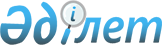 Об утверждении профессиональных стандартов нефтегазовой отрасли 
по специальностям технического и профессионального образования
					
			Утративший силу
			
			
		
					Приказ Министра нефти и газа Республики Казахстан от 9 апреля 2014 года № 70. Зарегистрирован в Министерстве юстиции Республики Казахстан 14 июля 2014 года № 9584. Утратил силу приказом и.о. Министра энергетики Республики Казахстан от 9 декабря 2015 года № 704      Сноска. Утратил силу приказом и.о. Министра энергетики РК от 09.12.2015 № 704 (вводится в действие с 01.01.2016).      В соответствии с пунктом 3 статьи 138-5 Трудового Кодекса Республики Казахстан от 15 мая 2007 года, ПРИКАЗЫВАЮ:



      1. Утвердить:

      1) профессиональный стандарт «Резинотехническое производство» согласно приложению 1 к настоящему приказу;

      2) профессиональный стандарт «Производство шин и процесс вулканизации» согласно приложению 2 к настоящему приказу;

      3) профессиональный стандарт «Технология полимерного производства» согласно приложению 3 к настоящему приказу;

      4) профессиональный стандарт «Технология переработки нефти и газа» согласно приложению 4 к настоящему приказу;

      5) профессиональный стандарт «Эксплуатация и обслуживание экологических установок» согласно приложению 5 к настоящему приказу;

      6) профессиональный стандарт «Бурение нефтяных и газовых скважин (на суше)» согласно приложению 6 к настоящему приказу;

      7) профессиональный стандарт «Сооружение и эксплуатация газонефтепроводов и газонефтехранилищ» согласно приложению 7 к настоящему приказу;

      8) профессиональный стандарт «Ремонт и обслуживание электрических систем компрессорных станций и подземных трубопроводов» согласно приложению 8 к настоящему приказу;

      9) профессиональный стандарт «Монтаж технологического оборудования и трубопроводов» согласно приложению 9 к настоящему приказу;

      10) профессиональный стандарт «Транспортировка и хранение нефти и газа» согласно приложению 10 к настоящему приказу;

      11) профессиональный стандарт «Испытание скважин на нефть и газ» согласно приложению 11 к настоящему приказу;

      12) профессиональный стандарт «Техническое обслуживание и ремонт оборудования нефтяных и газовых промыслов» согласно приложению 12 к настоящему приказу;

      13) профессиональный стандарт «Техническое обслуживание и ремонт оборудования предприятий нефтеперерабатывающей и химической промышленности» согласно приложению 13 к настоящему приказу;

      14) профессиональный стандарт «Эксплуатация нефтяных и газовых месторождений» согласно приложению 14 к настоящему приказу;

      15) профессиональный стандарт «Сооружение и эксплуатация газонефтяных и заправочных станций» согласно приложению 15 к настоящему приказу.



      2. Департаменту стратегического развития и международного сотрудничества Министерства нефти и газа Республики Казахстан (Абишев Е.А.) обеспечить:

      1) государственную регистрацию настоящего приказа в Министерстве юстиции Республики Казахстан;

      2) направление на официальное опубликование настоящего приказа в течении десяти календарных дней после его государственной регистрации в Министерстве юстиции Республики Казахстан в средствах массовой информации;

      3) в течение десяти календарных дней после государственной регистрации настоящего приказа в Министерстве юстиции Республики Казахстан, направление на официальное опубликование в информационно-правовой системе «Әділет»;

      4) размещение настоящего приказа на официальном интернет-ресурсе Министерства нефти и газа Республики Казахстан.



      3. Контроль за исполнением настоящего приказа возложить на ответственного секретаря Министерства нефти и газа Республики Казахстан Сафинова К.Б.



      4. Настоящий приказ вводится в действие по истечении десяти календарных дней со дня его первого официального опубликования.      Министр                                    У. Карабалин«СОГЛАСОВАН»

Министр труда и социальной

защиты населения

Республики Казахстан

___________ Т. Дуйсенова

«___» _________ 2014 года 

Приложение 1         

к приказу Министра нефти и газа  

Республики Казахстан     

от 9 апреля 2014 года № 9584   

Профессиональный стандарт «Резинотехническое производство» 

1. Общие положения 

      1. Профессиональный стандарт предназначен для:

      1) выработки единых требований к содержанию профессиональной деятельности, обновления квалификационных требований, отвечающих современным потребностям рынка труда;

      2) решения широкого круга задач в области управления персоналом;

      3) разработки образовательных стандартов, учебных планов, модульных учебных программ, а также разработки соответствующих учебно-методических материалов;

      4) проведения оценки профессиональной подготовленности и подтверждения соответствия квалификации специалистов.



      2. Основными пользователями профессиональных стандартов являются:

      1) выпускники организаций образования, работники;

      2) руководители и работники организаций, руководители и специалисты подразделений управления персоналом организаций;

      3) специалисты, разрабатывающие образовательные программы;

      4) специалисты в области оценки профессиональной подготовленности и подтверждения соответствия квалификации специалистов.



      3. На основе профессионального стандарта могут разрабатываться внутренние, корпоративные стандарты организаций на функциональные модели деятельности, должности, повышение квалификации, аттестацию работников, систему стимулирования труда и другие.



      4. В настоящем профессиональном стандарте применяются следующие термины и определения:



      1) отраслевая рамка квалификаций - структурированное описание квалификационных уровней признаваемых в отрасли;



      2) профессиональный стандарт - стандарт, определяющий в конкретной области профессиональной деятельности требования к уровню квалификации и компетентности, к содержанию, качеству и условиям труда;



      3) профессия - основной род занятий трудовой деятельности человека, требующий определенных знаний, умений и практических навыков, приобретаемых в результате специальной подготовки и подтверждаемых соответствующими документами об образовании;



      4) профессия рабочего – структурная единица работодателя, непосредственно занятая в процессе создания материальных ценностей, производства продукции (услуг, работ), а также занятая ремонтом, перемещением грузов, перевозкой пассажиров, оказанием материальных услуг;



      5) область профессиональной деятельности - совокупность видов трудовой деятельности отрасли, имеющая общую интеграционную основу и предполагающая схожий набор трудовых функций и компетенций для их выполнения;



      6) вид трудовой деятельности - часть области профессиональной деятельности, сформированная целостным набором трудовых функций и необходимых для их выполнения компетенций;



      7) уровень квалификации - уровень требований к квалификации (компетенциям) работника, отражающий сложность, самостоятельность и ответственность выполняемых работ;



      8) квалификация - степень профессиональной подготовленности работника к выполнению конкретного вида работы;



      9) компетенция - способность работника применять в профессиональной деятельности знания, умения и навыки;



      10) трудовая функция - составная часть вида трудовой деятельности, представляющая собой интегрированный и относительно автономный набор трудовых действий, определяемых бизнес-процессом и предполагающий наличие необходимых компетенций для их выполнения.



      5. В настоящем профессиональном стандарте используются следующие сокращения:

      ПД – профессиональная деятельность;

      ВД – вид деятельности;

      ПС – профессиональный стандарт;

      НРК – национальная рамка квалификаций;

      ОРК – Отраслевая рамка квалификаций (приказ Министра нефти и газа Республики Казахстан от 18 октября 2013 года № 184 «Об утверждении отраслевой рамки квалификаций нефтегазовой отрасли», зарегистрированный в Министерстве юстиции Республики Казахстан 13 ноября 2013 года № 8904);

      ЕТКС - Единый тарифно-квалификационный справочник работ и профессий рабочих РК;

      ГКЗ – ГКЗ РК 01-2005 Государственный классификатор занятий в РК;

      ТКХ – Типовые квалификационные характеристики должностей руководителей, специалистов и других служащих организаций;

      СИЗ – средства индивидуальной защиты;

      КИП – контрольно-измерительные приборы;

      ПДК – предельно допустимая концентрация;

      КС – классификатор специальностей. 

2. Паспорт ПС 

      6. Вид экономической деятельности (область профессиональной деятельности): резинотехническое производство.



      7. Основная цель вида экономической (области профессиональной) деятельности: организация и ведение технологического процесса резинотехнического производства.

      Профессиональный стандарт устанавливает в области профессиональной деятельности «Резинотехническое производство» требования к содержанию, качеству, условиям труда, квалификации и компетенциям работников.



      8. Виды трудовой деятельности, профессии, квалификационные уровни указаны в Приложении 1 к настоящему профессиональному стандарту.

      Требования стандарта относятся к видам деятельности и следующим профессиям данной области: машинисты-аппаратчики резинотехнического производства, оператор резинотехнического производства, техник-технолог. 

3. Карточка видов трудовой деятельности (профессий)  

Параграф 1. Машинисты-аппаратчики резинотехнического производства

      9. Квалификационный уровень по ОРК – 2-4



      10. Возможные наименования должностей: аппаратчик приготовления латексной смеси, аппаратчик приготовления резиновых клеев и покрытий, вальцовщик резиновых смесей, машинист каландра, машинист резиносмесителя, машинист стрейнера, составитель навесок ингредиентов, каландровщик резиновых смесей.



      11. Профессия «Машинисты-аппаратчики резинотехнического производства» согласно Приложению 2, обязывает субъекта знать и уметь выполнять задачи, связанные с реализацией основной функции: ведение технологических процессов по производству изделия.

      Связь с действующими нормативными документами указана в Таблице 1 Приложения 2 к настоящему профессиональному стандарту.



      12. Требования к условиям труда, образованию и опыту работы машинистов-аппаратчиков резинотехнического производства, приведены в Таблице 2 Приложения 2 к настоящему профессиональному стандарту.



      13. Перечень единиц профессионального стандарта указан в Таблице 3 Приложения 2 к настоящему профессиональному стандарту.



      14. Функциональная карта, описывающая единицы профессионального стандарта и трудовые действия, выполняемые машинистами-аппаратчиками резинотехнического производства, приведена в Таблице 4 Приложении 2 к настоящему профессиональному стандарту.



      15. Требования к компетенциям машинистов-аппаратчиков резинотехнического производства указаны в Таблице 5, 6 и 7 Приложения 2 к настоящему профессиональному стандарту. 

Параграф 2. Оператор резинотехнического производства

      16. Квалификационный уровень по ОРК – 1-4.



      17. Возможные наименования должностей: вырубщик заготовок и изделий, заготовщик резиновых изделий, закройщик резиновых изделий и деталей, клейщик резиновых, полимерных деталей и изделий, машинист агрегата по изготовлению навивочных рукавов, машинист клеевого агрегата, модельщик резиновой обуви, намазчик деталей, вулканизаторщик, сборщик резиновых технических изделий.



      18. Профессия «Оператор резинотехнического производства» согласно Приложению 3, обязывает субъекта знать и уметь выполнять задачи, связанные с реализацией основной функции: проведение, регулирование, контроль основного технологического процесса производства резинотехнических изделий и обуви.

      Связь с действующими нормативными документами указана в Таблице 1 Приложения 3 к настоящему профессиональному стандарту.



      19. Требования к условиям труда, образованию и опыту работы оператора резинотехнического производства приведены в Таблице 2 Приложения 3 к настоящему профессиональному стандарту.



      20. Перечень единиц профессионального стандарта указан в Таблице 3 Приложения 3 к настоящему профессиональному стандарту.



      21. Функциональная карта, описывающая единицы профессионального стандарта и трудовые действия, выполняемые оператора резинотехнического производства в Таблице 4 Приложения 3 к настоящему профессиональному стандарту.



      22. Требования к компетенциям оператора резинотехнического производства указаны в Таблице 5, 6, 7 и 8 Приложения 3 к настоящему профессиональному стандарту. 

Параграф 3. Техник-технолог       

23. Квалификационный уровень по ОРК – 4-5.



      24. Возможные наименования должностей: техник-технолог, технолог.



      25.Профессия «Техник-технолог» согласно Приложению 4, обязывает субъекта знать и уметь выполнять задачи, связанные с реализацией основной функции: организация технологического процесса резинотехнического производства.



      Связь с действующими нормативными документами указана в Таблице 1 Приложения 4 к настоящему профессиональному стандарту.



      26. Требования к условиям труда, образованию и опыту работы техника-технолога, технолога приведены в Таблице 2 Приложения 4 к настоящему профессиональному стандарту.



      27. Перечень единиц профессионального стандарта указан в Таблице 3 Приложения 4 к настоящему профессиональному стандарту.



      28. Функциональная карта, описывающая единицы профессионального стандарта и трудовые действия, выполняемые техника-технолога, технолога в Таблице 4 Приложения 4 к настоящему профессиональному стандарту.



      29. Требования к компетенциям техника-технолога, технолога указаны в Таблице 5 и 6 Приложения 4 к настоящему профессиональному стандарту. 

4. Виды сертификатов, выдаваемых на основе настоящего профессионального стандарта 

      30. Организациями в области оценки профессиональной подготовленности и подтверждения соответствия квалификации специалистов выдаются сертификаты на основе настоящего профессионального стандарта.



      31. Виды сертификатов, выдаваемые на основе настоящего профессионального стандарта, определяются в соответствии с перечнем единиц профессионального стандарта, освоение которых необходимо для получения сертификата, предусмотренным в таблицах 3 приложений 2, 3 и  4 настоящего профессионального стандарта. 

5. Разработчики профессионального стандарта       Министерство нефти и газа Республики Казахстан 

6. Лист согласования  

7. Экспертиза и регистрация профессионального стандарта Настоящий профессиональный стандарт зарегистрирован _________________

_____________________________________________________________________

Внесен в Реестр профессиональных стандартов регистрационный № ____ 

Письмо (протокол) № ___________            Дата _____________________

Приложение 1        

к профессиональному стандарту

«Резинотехническое производство      Виды трудовой деятельности, профессии, квалификационные уровни

Приложение 2        

к профессиональному стандарту

«Резинотехническое производство»

     Машинисты-аппаратчики резинотехнического производства

       Таблица 1. Связь с действующими нормативными документами:

  Таблица 2. Требования к условиям труда, образованию и опыту работы

        Таблица 3. Перечень единиц профессионального стандарта

                    (трудовых функций профессии) 

           Таблица 4. Описание единиц профессионального стандарта

                        (функциональная карта)

       Таблица 5. Требования к компетенциям машинистов-аппаратчиков

               резинотехнического производства 2-го уровня ОРК

       Таблица 6. Требования к компетенциям машинистов-аппаратчиков

             резинотехнического производства 3-го уровня ОРК

      Таблица 7. Требования к компетенциям машинистов-аппаратчиков

             резинотехнического производства 4-го уровня ОРК

Приложение 3        

к профессиональному стандарту

«Резинотехническое производство»

            Оператор резинотехнического производства

         Таблица 1. Связь с действующими нормативными документами:

   Таблица 2. Требования к условиям труда, образованию и опыту работы

          Таблица 3. Перечень единиц профессионального стандарта

                        (трудовых функций профессии) 

           Таблица 4. Описание единиц профессионального стандарта

                          (функциональная карта)

    Таблица 5. Требования к компетенциям оператора резинотехнического

                      производства 1-го уровня ОРК

      Таблица 6. Требования к компетенция оператора в производстве

           резиновых технических изделий и обуви 2-го уровня ОРК

    Таблица 7. Требования к компетенциям оператора резинотехнического

                       производства 3-го уровня ОРК

    Таблица 8. Требования к компетенциям оператора резинотехнического

                      производства 4-го уровня ОРК

Приложение 4        

к профессиональному стандарту

«Резинотехническое производство»

                          Техник-технолог

          Таблица 1. Связь с действующими нормативными документами:

   Таблица 2. Требования к условиям труда, образованию и опыту работы

          Таблица 3. Перечень единиц профессионального стандарта

                       (трудовых функций профессии) 

            Таблица 4. Описание единиц профессионального стандарта

                           (функциональная карта)

   Таблица 5. Требования к компетенциям техника-технолога, технолога 

                            4-го уровня ОРК

          Таблица 6. Требования к компетенциям техника–технолога,

                         технолога 5-го уровня ОРК

Приложение 2        

к приказу Министра нефти и газа 

Республики Казахстан    

от 9 апреля 2014 года № 70  

Профессиональный стандарт

«Производство шин и процесс вулканизации» 

1. Общие положения 

      1. Профессиональный стандарт предназначен для:

      1) выработки единых требований к содержанию профессиональной деятельности, обновления квалификационных требований, отвечающих современным потребностям рынка труда;

      2) решения широкого круга задач в области управления персоналом;

      3) разработки образовательных стандартов, учебных планов, модульных учебных программ, а также разработки соответствующих учебно-методических материалов;

      4) проведения оценки профессиональной подготовленности и подтверждения соответствия квалификации специалистов.



      2. Основными пользователями профессиональных стандартов являются:

      1) выпускники организаций образования, работники;

      2) руководители и работники организаций, руководители и специалисты подразделений управления персоналом организаций;

      3) специалисты, разрабатывающие образовательные программы;

      4) специалисты в области оценки профессиональной подготовленности и подтверждения соответствия квалификации специалистов.



      3. На основе профессионального стандарта могут разрабатываться внутренние, корпоративные стандарты организаций на функциональные модели деятельности, должности, повышение квалификации, аттестацию работников, систему стимулирования труда и другие.



      4. В настоящем профессиональном стандарте применяются следующие термины и определения:



      1) отраслевая рамка квалификаций - структурированное описание квалификационных уровней признаваемых в отрасли;



      2) профессиональный стандарт - стандарт, определяющий в конкретной области профессиональной деятельности требования к уровню квалификации и компетентности, к содержанию, качеству и условиям труда;



      3) профессия - основной род занятий трудовой деятельности человека, требующий определенных знаний, умений и практических навыков, приобретаемых в результате специальной подготовки и подтверждаемых соответствующими документами об образовании;



      4) профессия рабочего – структурная единица работодателя, непосредственно занятая в процессе создания материальных ценностей, производства продукции (услуг, работ), а также занятая ремонтом, перемещением грузов, перевозкой пассажиров, оказанием материальных услуг;



      5) область профессиональной деятельности - совокупность видов трудовой деятельности отрасли, имеющая общую интеграционную основу и предполагающая схожий набор трудовых функций и компетенций для их выполнения;



      6) вид трудовой деятельности - часть области профессиональной деятельности, сформированная целостным набором трудовых функций и необходимых для их выполнения компетенций;



      7) уровень квалификации - уровень требований к квалификации (компетенциям) работника, отражающий сложность, самостоятельность и ответственность выполняемых работ;



      8) квалификация - степень профессиональной подготовленности работника к выполнению конкретного вида работы;



      9) компетенция - способность работника применять в профессиональной деятельности знания, умения и навыки;



      10) трудовая функция - составная часть вида трудовой деятельности, представляющая собой интегрированный и относительно автономный набор трудовых действий, определяемых бизнес-процессом и предполагающий наличие необходимых компетенций для их выполнения.



      5. В настоящем профессиональном стандарте используются следующие сокращения:

      ПД – профессиональная деятельность;

      ВД – вид деятельности;

      ПС – профессиональный стандарт;

      НРК – национальная рамка квалификаций;

      ОРК – Отраслевая рамка квалификаций (приказ Министра нефти и газа Республики Казахстан от 18 октября 2013 года № 184 «Об утверждении отраслевой рамки квалификаций нефтегазовой отрасли», зарегистрированный в Министерстве юстиции Республики Казахстан 13 ноября 2013 года № 8904);

      ЕТКС - Единый тарифно-квалификационный справочник работ и профессий рабочих РК;

      ГКЗ – ГКЗ РК 01-2005 Государственный классификатор занятий в РК;

      ТКХ – Типовые квалификационные характеристики должностей руководителей, специалистов и других служащих организаций;

      СИЗ – средства индивидуальной защиты;

      КИП – контрольно-измерительные приборы;

      ПДК – предельно допустимая концентрация;

      КС – классификатор специальностей. 

2. Паспорт ПС 

      6. Вид экономической деятельности (область профессиональной деятельности): производство шин и процесс вулканизации.



      7. Основная цель вида экономической (области профессиональной) деятельности: ведение технологического процесса по производству шин и процесс вулканизации.

      Профессиональный стандарт устанавливает в области профессиональной деятельности «Производство шин и процесс вулканизации» требования к содержанию, качеству, условиям труда, квалификации и компетенциям работников.



      8. Виды трудовой деятельности, профессии, квалификационные уровни указаны в Приложения 1 к настоящему профессиональному стандарту.

      Требования стандарта относятся к видам деятельности и следующим профессиям данной области: вулканизаторщик, оператор в производстве шин и техник. 

3. Карточка видов трудовой деятельности (профессий)  

Параграф 1. Вулканизаторщик

      9. Квалификационный уровень по ОРК – 2-4.



      10. Возможные наименования должностей: вулканизаторщик, прессовщик-вулканизаторщик.



      11. Профессия «Вулканизаторщик» согласно Приложению 2, обязывает субъекта знать и уметь выполнять задачи, связанные с реализацией основной функции: подготовка изделий, основных и вспомогательных материалов к вулканизации, проведение, регулирование, контроль основного технологического процесса производства резинотехнических изделий, шин и процесса вулканизации.

      Связь с действующими нормативными документами указана в Таблице 1 Приложения 2 к настоящему профессиональному стандарту.



      12. Требования к условиям труда, образованию и опыту работы вулканизаторщика, приведены в Таблице 2 Приложения 2 к настоящему профессиональному стандарту.



      13. Перечень единиц профессионального стандарта указан в Таблице 3 Приложения 2 к настоящему профессиональному стандарту.



      14. Функциональная карта, описывающая единицы профессионального стандарта и трудовые действия, выполняемые вулканизаторщиком, приведена в Таблице 4 Приложении 2 к настоящему профессиональному стандарту.



      15. Требования к компетенциям вулканизаторщика указаны в Таблице 5, 6 и 7 Приложения 2 к настоящему профессиональному стандарту. 

Параграф 2. Оператор в производстве шин

      16. Квалификационный уровень по ОРК – 1-4.



      17. Возможные наименования должностей: машинист автокамерного агрегата; машинист протекторного агрегата; каландровщик резиновых смесей; формовщик покрышек; cборщик браслетов и брекеров; сборщик безбандажных шин; сборщик покрышек; закройщик резиновых изделий и деталей, аппаратчик вулканизации.



      18. Профессия «Оператор в производстве шин» согласно Приложению 3, обязывает субъекта знать и уметь выполнять задачи, связанные с реализацией основной функции: проведение, регулирование и контроль основного технологического процесса производства и восстановления шин.

      Связь с действующими нормативными документами указана в Таблице 1 Приложения 3 к настоящему профессиональному стандарту.



      19. Требования к условиям труда, образованию и опыту работы оператора в производстве шин приведены в Таблице 2 Приложения 3 к настоящему профессиональному стандарту.



      20. Перечень единиц профессионального стандарта указан в Таблице 3 Приложения 3 к настоящему профессиональному стандарту.



      21. Функциональная карта, описывающая единицы профессионального стандарта и трудовые действия, выполняемые оператора в производстве шин в Таблице 4 Приложения 3 к настоящему профессиональному стандарту.



      22. Требования к компетенциям оператора в производстве шин указаны в Таблице 5, 6, 7 и 8 Приложения 3 к настоящему профессиональному стандарту. 

Параграф 3. Техник

      23. Квалификационный уровень по ОРК – 4-5.



      24. Возможные наименования должностей: техник.



      25. Профессия «Техник» согласно Приложению 4, обязывает субъекта знать и уметь выполнять задачи, связанные с реализацией основной функции: организация производства шин и процесса вулканизации.



      Связь с действующими нормативными документами указана в Таблице 1 Приложения 4 к настоящему профессиональному стандарту.



      26. Требования к условиям труда, образованию и опыту работы техника приведены в Таблице 2 Приложения 4 к настоящему профессиональному стандарту.



      27. Перечень единиц профессионального стандарта указан в Таблице 3 Приложения 4 к настоящему профессиональному стандарту.



      28. Функциональная карта, описывающая единицы профессионального стандарта и трудовые действия, выполняемые техником в Таблице 4 Приложения 4 к настоящему профессиональному стандарту.



      29. Требования к компетенциям техника указаны в Таблице 5 и  6Приложения 4 к настоящему профессиональному стандарту. 

4. Виды сертификатов, выдаваемых на основе настоящего профессионального стандарта 

      30. Организациями в области оценки профессиональной подготовленности и подтверждения соответствия квалификации специалистов выдаются сертификаты на основе настоящего профессионального стандарта.



      31. Виды сертификатов, выдаваемые на основе настоящего профессионального стандарта, определяются в соответствии с перечнем единиц профессионального стандарта, освоение которых необходимо для получения сертификата, предусмотренным в таблицах 3 приложений 2, 3 и  4 настоящего профессионального стандарта.  

5. Разработчики профессионального стандарта       Министерство нефти и газа Республики Казахстан 

6. Лист согласования  

7. Экспертиза и регистрация профессионального стандарта Настоящий профессиональный стандарт зарегистрирован _________________

_____________________________________________________________________

Внесен в Реестр профессиональных стандартов регистрационный № ______

Письмо (протокол) № ___________            Дата ______________

Приложение 1       

к профессиональному стандарту

«Производство шин и процесс

вулканизации»            Виды трудовой деятельности, профессии, квалификационные уровни

Приложение 2       

к профессиональному стандарту

«Производство шин и процесс

вулканизации»       

                 Оператор процессов вулканизации

        Таблица 1. Связь с действующими нормативными документами:

Таблица 2. Требования к условиям труда, образованию и опыту работы

         Таблица 3. Перечень единиц профессионального стандарта

                       (трудовых функций профессии) 

         Таблица 4. Описание единиц профессионального стандарта

                       (функциональная карта)

Таблица 5. Требования к компетенциям вулканизаторщика 2-го уровня ОРК

                Таблица 6. Требования к компетенциям

                 вулканизаторщика 3-го уровня ОРК

                Таблица 7. Требования к компетенциям

                   вулканизаторщика 4-го уровня ОРК

Приложение 3        

к профессиональному стандарту

«Производство шин и процесс

вулканизации»      

                  Оператор в производстве шин

     Таблица 1. Связь с действующими нормативными документами:

   Таблица 2. Требования к условиям труда, образованию и опыту работы

          Таблица 3. Перечень единиц профессионального стандарта

                      (трудовых функций профессии)

           Таблица 4. Описание единиц профессионального стандарта

                         (функциональная карта)

  Таблица 5. Требования к компетенциям оператора в производстве шин

                             1-го уровня ОРК

    Таблица 6. Требования к компетенциям оператора в производстве шин

                            2-го уровня ОРК

   Таблица 7. Требования к компетенциям оператора в производстве шин

                            3-го уровня ОРК

   Таблица 8. Требования к компетенциям оператора в производстве шин

                           4-го уровня ОРК

Приложение 4       

к профессиональному стандарту

«Производство шин и процесс

вулканизации»      

                               Техник

        Таблица 1. Связь с действующими нормативными документами:

  Таблица 2. Требования к условиям труда, образованию и опыту работы

        Таблица 3. Перечень единиц профессионального стандарта

                    (трудовых функций профессии) 

           Таблица 4. Описание единиц профессионального стандарта

                         (функциональная карта)

       Таблица 5. Требования к компетенциям техника 4-го уровня ОРК

      Таблица 6. Требования к компетенциям техника 5-го уровня ОРК

Приложение 3        

к приказу Министра нефти и газа

Республики Казахстан    

от 9 апреля 2014 года № 70  

Профессиональный стандарт

«Технология полимерного производства» 

1. Общие положения 

      1. Профессиональный стандарт предназначен для:

      1) выработки единых требований к содержанию профессиональной деятельности, обновления квалификационных требований, отвечающих современным потребностям рынка труда;

      2) решения широкого круга задач в области управления персоналом;

      3) разработки образовательных стандартов, учебных планов, модульных учебных программ, а также разработки соответствующих учебно-методических материалов;

      4) проведения оценки профессиональной подготовленности и подтверждения соответствия квалификации специалистов.



      2. Основными пользователями профессиональных стандартов являются:

      1) выпускники организаций образования, работники;

      2) руководители и работники организаций, руководители и специалисты подразделений управления персоналом организаций;

      3) специалисты, разрабатывающие образовательные программы;

      4) специалисты в области оценки профессиональной подготовленности и подтверждения соответствия квалификации специалистов.



      3. На основе профессионального стандарта могут разрабатываться внутренние, корпоративные стандарты организаций на функциональные модели деятельности, должности, повышение квалификации, аттестацию работников, систему стимулирования труда и другие.



      4. В настоящем профессиональном стандарте применяются следующие термины и определения:



      1) отраслевая рамка квалификаций - структурированное описание квалификационных уровней признаваемых в отрасли;



      2) профессиональный стандарт - стандарт, определяющий в конкретной области профессиональной деятельности требования к уровню квалификации и компетентности, к содержанию, качеству и условиям труда;



      3) профессия - основной род занятий трудовой деятельности человека, требующий определенных знаний, умений и практических навыков, приобретаемых в результате специальной подготовки и подтверждаемых соответствующими документами об образовании;



      4) профессия рабочего – структурная единица работодателя, непосредственно занятая в процессе создания материальных ценностей, производства продукции (услуг, работ), а также занятая ремонтом, перемещением грузов, перевозкой пассажиров, оказанием материальных услуг;



      5) область профессиональной деятельности - совокупность видов трудовой деятельности отрасли, имеющая общую интеграционную основу и предполагающая схожий набор трудовых функций и компетенций для их выполнения;



      6) вид трудовой деятельности - часть области профессиональной деятельности, сформированная целостным набором трудовых функций и необходимых для их выполнения компетенций;



      7) уровень квалификации - уровень требований к квалификации (компетенциям) работника, отражающий сложность, самостоятельность и ответственность выполняемых работ;



      8) квалификация - степень профессиональной подготовленности работника к выполнению конкретного вида работы;



      9) компетенция - способность работника применять в профессиональной деятельности знания, умения и навыки;



      10) трудовая функция - составная часть вида трудовой деятельности, представляющая собой интегрированный и относительно автономный набор трудовых действий, определяемых бизнес-процессом и предполагающий наличие необходимых компетенций для их выполнения.



      5. В настоящем профессиональном стандарте используются следующие сокращения:

      ПД – профессиональная деятельность;

      ВД – вид деятельности;

      ПС – профессиональный стандарт;

      НРК – национальная рамка квалификаций;

      ОРК – Отраслевая рамка квалификаций (приказ Министра нефти и газа Республики Казахстан от 18 октября 2013 года № 184 «Об утверждении отраслевой рамки квалификаций нефтегазовой отрасли», зарегистрированный в Министерстве юстиции Республики Казахстан 13 ноября 2013 года № 8904);

      ЕТКС - Единый тарифно-квалификационный справочник работ и профессий рабочих РК;

      ГКЗ – ГКЗ РК 01-2005 Государственный классификатор занятий в РК;

      ТКХ – Типовые квалификационные характеристики должностей руководителей, специалистов и других служащих организаций;

      СИЗ – средства индивидуальной защиты;

      КИП – контрольно-измерительные приборы;

      ПДК – предельно допустимая концентрация;

      КС – классификатор специальностей. 

2. Паспорт ПС 

      6. Вид экономической деятельности (область профессиональной деятельности): технология полимерного производства.



      7. Основная цель вида экономической (области профессиональной) деятельности: осуществление переработку пластмасс различными методами, производство прессования, ведение технологического процесса переработки полимерных материалов.

      Профессиональный стандарт устанавливает в области профессиональной деятельности «Технология полимерного производства» требования к содержанию, качеству, условиям труда, квалификации и компетенциям работников.



      8. Виды трудовой деятельности, профессии, квалификационные уровни указаны в Приложении 1 к настоящему профессиональному стандарту.

      Требования стандарта относятся к видам деятельности и следующим профессиям данной области: прессовщик изделий из пластмасс, машинист-оператор в производстве и техник-технолог. 

3. Карточка видов трудовой деятельности (профессий)  

Параграф 1. Прессовщик изделий из пластмасс

      9. Квалификационный уровень по ОРК – 2-4.



      10. Возможные наименования должностей: прессовщик труб и профилей; прессовщик пленочных материалов прессрулонным методом; прессовщик листовых материалов; прессовщик изделий из пластмасс.



      11. Профессия «Прессовщик изделий из пластмасс» согласно Приложению 2, обязывает субъекта знать и уметь выполнять задачи, связанные с реализацией основной функции: подготовка пресс-материалов, композиций и оборудования к прессованию, прессование из пресс-материалов изделий различными методами, контроль качества изделий в процессе производства, упаковка готовой продукции.

      Связь с действующими нормативными документами указана в Таблице 1 Приложения 2 к настоящему профессиональному стандарту.



      12. Требования к условиям труда, образованию и опыту работы прессовщика изделий из пластмасс, приведены в Таблице 2 Приложения 2 к настоящему профессиональному стандарту.



      13. Перечень единиц профессионального стандарта указан в Таблице 3 Приложения 2 к настоящему профессиональному стандарту.



      14. Функциональная карта, описывающая единицы профессионального стандарта и трудовые действия, выполняемые прессовщиком изделий из пластмасс, приведена в Таблице 4 Приложении 2 к настоящему профессиональному стандарту.



      15. Требования к компетенциям прессовщика изделий из пластмасс указаны в Таблице 5, 6 и 7 Приложения 2 к настоящему профессиональному стандарту. 

Параграф 2. Машинист-оператор в производстве

      16. Квалификационный уровень по ОРК – 2-4.



      17. Возможные наименования должностей: машинист экструдера; машинист гранулирования пластических масс; машинист микструдера; машинист установки самоклеющихся пленок; оператор вальцово-каландровой линии производства поливинил-хлоридной пленки; оператор роторной линии по производству изделий из пластических масс; литейщик пластмасс.



      18. Профессия «Машинист-оператор в производстве» согласно Приложению 3, обязывает субъекта знать и уметь выполнять задачи, связанные с реализацией основной функции: переработка пластмасс различными методами, подготовка материалов, композиций и оборудования к работе, контроль параметров технологического процесса и качества изделий, упаковку готовой продукции.

      Связь с действующими нормативными документами указана в Таблице 1 Приложения 3 к настоящему профессиональному стандарту.



      19. Требования к условиям труда, образованию и опыту работы машиниста-оператора в производстве приведены в Таблице 2 Приложения 3 к настоящему профессиональному стандарту.



      20. Перечень единиц профессионального стандарта указан в Таблице 3 Приложения 3 к настоящему профессиональному стандарту.



      21. Функциональная карта, описывающая единицы профессионального стандарта и трудовые действия, выполняемые машиниста-оператора в производстве в Таблице 4 Приложения 3 к настоящему профессиональному стандарту.



      22. Требования к компетенциям машиниста-оператора в производстве в Таблице 5, 6 и 7 Приложения 3 к настоящему профессиональному стандарту. 

Параграф 3. Техник-технолог, технолог

      23. Квалификационный уровень по ОРК – 4-5.



      24. Возможные наименования должностей: техник-технолог, технолог.



      25. Профессия «Техник-технолог, технолог» согласно Приложению 4, обязывает субъекта знать и уметь выполнять задачи, связанные с реализацией основной функции: организация технологического процесса полимерного производства.

      Связь с действующими нормативными документами указана в Таблице 1 Приложения 4 к настоящему профессиональному стандарту.



      26. Требования к условиям труда, образованию и опыту работы техника-технолога, технолога приведены в Таблице 2 Приложения 4 к настоящему профессиональному стандарту.



      27. Перечень единиц профессионального стандарта указан в Таблице 3 Приложения 4 к настоящему профессиональному стандарту.



      28. Функциональная карта, описывающая единицы профессионального стандарта и трудовые действия, выполняемые техника-технолога, технолога в Таблице 4 Приложения 4 к настоящему профессиональному стандарту.



      29. Требования к компетенциям техника-технолога, технолога указаны в Таблице 5 и 6 Приложения 4 к настоящему профессиональному стандарту. 

4. Виды сертификатов, выдаваемых на основе настоящего профессионального стандарта 

      30. Организациями в области оценки профессиональной подготовленности и подтверждения соответствия квалификации специалистов выдаются сертификаты на основе настоящего профессионального стандарта.



      31. Виды сертификатов, выдаваемые на основе настоящего профессионального стандарта, определяются в соответствии с перечнем единиц профессионального стандарта, освоение которых необходимо для получения сертификата, предусмотренным в таблицах 3 приложений 2, 3 и  4 настоящего профессионального стандарта. 

5. Разработчики профессионального стандарта       Министерство нефти и газа Республики Казахстан 

6. Лист согласования 

7. Экспертиза и регистрация профессионального стандарта Настоящий профессиональный стандарт зарегистрирован _________________

_____________________________________________________________________

Внесен в Реестр профессиональных стандартов регистрационный № ____ 

Письмо (протокол) № ___________           Дата ______________

Приложение 1       

к профессиональному стандарту

«Технология полимерного  

производства»           Виды трудовой деятельности, профессии, квалификационные уровни

Приложение 2      

к профессиональному стандарту

«Технология полимерного 

производства»      

               Прессовщик изделий из пластмасс

      Таблица 1. Связь с действующими нормативными документами:

   Таблица 2. Требования к условиям труда, образованию и опыту работы

            Таблица 3. Перечень единиц профессионального стандарта

                     (трудовых функций профессии) 

           Таблица 4. Описание единиц профессионального стандарта

                          (функциональная карта)

                   Таблица 5. Требования к компетенциям 

             прессировщика изделий из пластмасс 2-го уровня ОРК

               Таблица 6. Требования к компетенциям

           прессировщика изделий из пластмасс 3-го уровня ОРК

                  Таблица 7. Требования к компетенциям

            прессировщика изделий из пластмасс 4-го уровня ОРК

Приложение 3       

к профессиональному стандарту

«Технология полимерного  

производства»      

                 Машинист-оператор в производстве

       Таблица 1. Связь с действующими нормативными документами:

   Таблица 2. Требования к условиям труда, образованию и опыту работы

          Таблица 3. Перечень единиц профессионального стандарта

                      (трудовых функций профессии) 

          Таблица 4. Описание единиц профессионального стандарта

                         (функциональная карта)

                   Таблица 5. Требования к компетенциям

           прессировщика изделий из пластмасс 2-го уровня ОРК

                Таблица 6. Требования к компетенциям

           прессировщика изделий из пластмасс 3-го уровня ОРК

                 Таблица 6. Требования к компетенциям

           прессировщика изделий из пластмасс 4-го уровня ОРК

Приложение 4       

к профессиональному стандарту

«Технология полимерного  

производства»      

                   Техник-технолог, технолог

      Таблица 1. Связь с действующими нормативными документами:

  Таблица 2. Требования к условиям труда, образованию и опыту работы

         Таблица 3. Перечень единиц профессионального стандарта

                     (трудовых функций профессии) 

           Таблица 4. Описание единиц профессионального стандарта

                             (функциональная карта)

                     Таблица 5. Требования к компетенциям

                техника-технолога, технолога 4-го уровня ОРК

    Таблица 6. Требования к компетенциям техника-технолога, технолога

                               5-го уровня ОРК

Приложение 4       

к приказу Министра нефти и газа

Республики Казахстан    

от 9 апреля 2014 года № 70 

Профессиональный стандарт «Технология переработки нефти и газа» 1. Общие положения 

      1. Профессиональный стандарт предназначен для:

      1) выработки единых требований к содержанию профессиональной деятельности, обновления квалификационных требований, отвечающих современным потребностям рынка труда;



      2) решения широкого круга задач в области управления персоналом;

      3) разработки образовательных стандартов, учебных планов, модульных учебных программ, а также разработки соответствующих учебно-методических материалов;

      4) проведения оценки профессиональной подготовленности и подтверждения соответствия квалификации специалистов.



      2. Основными пользователями профессиональных стандартов являются:

      1) выпускники организаций образования, работники;

      2) руководители и работники организаций, руководители и специалисты подразделений управления персоналом организаций;

      3) специалисты, разрабатывающие образовательные программы;

      4) специалисты в области оценки профессиональной подготовленности и подтверждения соответствия квалификации специалистов.



      3. На основе профессионального стандарта могут разрабатываться внутренние, корпоративные стандарты организаций на функциональные модели деятельности, должности, повышение квалификации, аттестацию работников, систему стимулирования труда и другие.



      4. В настоящем профессиональном стандарте применяются следующие термины и определения:



      1) отраслевая рамка квалификаций - структурированное описание квалификационных уровней признаваемых в отрасли;



      2) профессиональный стандарт - стандарт, определяющий в конкретной области профессиональной деятельности требования к уровню квалификации и компетентности, к содержанию, качеству и условиям труда;



      3) профессия - основной род занятий трудовой деятельности человека, требующий определенных знаний, умений и практических навыков, приобретаемых в результате специальной подготовки и подтверждаемых соответствующими документами об образовании;



      4) профессия рабочего – структурная единица работодателя, непосредственно занятая в процессе создания материальных ценностей, производства продукции (услуг, работ), а также занятая ремонтом, перемещением грузов, перевозкой пассажиров, оказанием материальных услуг;



      5) область профессиональной деятельности - совокупность видов трудовой деятельности отрасли, имеющая общую интеграционную основу и предполагающая схожий набор трудовых функций и компетенций для их выполнения;



      6) вид трудовой деятельности - часть области профессиональной деятельности, сформированная целостным набором трудовых функций и необходимых для их выполнения компетенций;



      7) уровень квалификации - уровень требований к квалификации (компетенциям) работника, отражающий сложность, самостоятельность и ответственность выполняемых работ;



      8) квалификация - степень профессиональной подготовленности работника к выполнению конкретного вида работы;



      9) компетенция - способность работника применять в профессиональной деятельности знания, умения и навыки;



      10) трудовая функция - составная часть вида трудовой деятельности, представляющая собой интегрированный и относительно автономный набор трудовых действий, определяемых бизнес-процессом и предполагающий наличие необходимых компетенций для их выполнения.



      5. В настоящем профессиональном стандарте используются следующие сокращения:

      ПД – профессиональная деятельность;

      ВД – вид деятельности;

      ПС – профессиональный стандарт;

      НРК – национальная рамка квалификаций;

      ОРК – Отраслевая рамка квалификаций (приказ Министра нефти и газа Республики Казахстан от 18 октября 2013 года № 184 «Об утверждении отраслевой рамки квалификаций нефтегазовой отрасли», зарегистрированный в Министерстве юстиции Республики Казахстан 13 ноября 2013 года № 8904);

      ЕТКС - Единый тарифно-квалификационный справочник работ и профессий рабочих РК;

      ГКЗ – ГКЗ РК 01-2005 Государственный классификатор занятий в РК;

      ТКХ – Типовые квалификационные характеристики должностей руководителей, специалистов и других служащих организаций;

      СИЗ – средства индивидуальной защиты;

      КИП – контрольно-измерительные приборы;

      ПДК – предельно допустимая концентрация;

      КС – классификатор специальностей. 

2. Паспорт ПС 

      6. Вид экономической деятельности (область профессиональной деятельности): технология переработки нефти и газа.



      7. Основная цель вида экономической (области профессиональной) деятельности: обслуживание, техническое обслуживание установок и оборудования, ведение технологического процесса на установках различных категорий.

      Профессиональный стандарт устанавливает в области профессиональной деятельности «Технология переработки нефти и газа» требования к содержанию, качеству, условиям труда, квалификации и компетенциям работников.



      8. Виды трудовой деятельности, профессии, квалификационные уровни указаны в Приложения 1 к настоящему профессиональному стандарту.

      Требования стандарта относятся к видам деятельности и следующим профессиям данной области: оператор технологических установок, машинист технологических установок, лаборант и техник-технолог. 

3. Карточка видов трудовой деятельности (профессий)  

Параграф 1. Оператор технологических установок

      9. Квалификационный уровень по ОРК – 2-4



      10. Возможные наименования должностей: оператор технологических установок.



      11. Профессия «Оператор технологических установок» согласно Приложению 2, обязывает субъекта знать и уметь выполнять задачи, связанные с реализацией основной функции: эксплуатация, техническое обслуживание установок и оборудования, ведение контроля над производственным процессом.

      Связь с действующими нормативными документами указана в Таблице 1 Приложения 2 к настоящему профессиональному стандарту.



      12. Требования к условиям труда, образованию и опыту работы оператора технологических установок, приведены в Таблице 2 Приложения 2 к настоящему профессиональному стандарту.



      13. Перечень единиц профессионального стандарта указан в Таблице 3 Приложения 2 к настоящему профессиональному стандарту.



      14. Функциональная карта, описывающая единицы профессионального стандарта и трудовые действия, выполняемые оператором технологических установок, приведена в Таблице 4 Приложении 2 к настоящему профессиональному стандарту.



      15. Требования к компетенциям оператора технологических установок указаны в Таблице 5, 6 и 7 Приложения 2 к настоящему профессиональному стандарту. 

Параграф 2. Машинист технологических установок

      16. Квалификационный уровень по ОРК – 2-4.



      17. Возможные наименования должностей: машинист технологических компрессоров; машинист технологических насосов.



      18. Профессия «Машинист технологических установок» согласно Приложению 3, обязывает субъекта знать и уметь выполнять задачи, связанные с реализацией основной функции: обслуживание компрессоров с различными приводами, насосов.

      Связь с действующими нормативными документами указана в Таблице 1 Приложения 3 к настоящему профессиональному стандарту.



      19. Требования к условиям труда, образованию и опыту работы машиниста технологических установок приведены в Таблице 2 Приложения 3 к настоящему профессиональному стандарту.



      20. Перечень единиц профессионального стандарта указан в Таблице 3 Приложения 3 к настоящему профессиональному стандарту.



      21. Функциональная карта, описывающая единицы профессионального стандарта и трудовые действия, выполняемые машиниста технологических установок в Таблице 4 Приложения 3 к настоящему профессиональному стандарту.



      22. Требования к компетенциям машиниста технологических установок указаны в Таблице 5, 6 и 7 Приложения 3 к настоящему профессиональному стандарту. 

Параграф 3. Лаборант

      23. Квалификационный уровень по ОРК – 2-3.



      24. Возможные наименования должностей: лаборант по анализу газов и пыли; лаборант химического анализа.



      25. Профессия «Лаборант» согласно Приложению 4, обязывает субъекта знать и уметь выполнять задачи, связанные с реализацией основной функции: анализ пыли, газов, воды, воздуха, нефти и нефтепродуктов.

      Связь с действующими нормативными документами указана в Таблице 1 Приложения 4 к настоящему профессиональному стандарту.



      26. Требования к условиям труда, образованию и опыту работы лаборанта приведены в Таблице 2 Приложения 4 к настоящему профессиональному стандарту.



      27. Перечень единиц профессионального стандарта указан в Таблице 3 Приложения 4 к настоящему профессиональному стандарту.



      28. Функциональная карта, описывающая единицы профессионального стандарта и трудовые действия, выполняемые лаборанта в Таблице 4 Приложения 4 к настоящему профессиональному стандарту.



      29. Требования к компетенциям лаборанта указаны в Таблице 5 и  6 Приложения 4 к настоящему профессиональному стандарту. 

Параграф 4. Техник-технолог

      30. Квалификационный уровень по ОРК – 4-5.



      31. Возможные наименования должностей: техник, технолог, технолог.



      32. Профессия «Техник-технолог» согласно Приложению 5, обязывает субъекта знать и уметь выполнять задачи, связанные с реализацией основной функции: организация работ по ведению технологического процесса на установках различных категорий. Обеспечение качества выпускаемой продукции.

      Связь с действующими нормативными документами указана в Таблице 1 Приложения 5 к настоящему профессиональному стандарту.



      33. Требования к условиям труда, образованию и опыту работы техника-технолога приведены в Таблице 2 Приложения 5 к настоящему профессиональному стандарту.



      34. Перечень единиц профессионального стандарта указан в Таблице 3 Приложения 5 к настоящему профессиональному стандарту.



      35. Функциональная карта, описывающая единицы профессионального стандарта и трудовые действия, выполняемые техника-технолога в Таблице 4 Приложения 5 к настоящему профессиональному стандарту.



      36. Требования к компетенциям техника-технолога указаны в Таблице 5 и 6 Приложения 5 к настоящему профессиональному стандарту. 

4. Виды сертификатов, выдаваемых на основе настоящего профессионального стандарта

  

      37. Организациями в области оценки профессиональной подготовленности и подтверждения соответствия квалификации специалистов выдаются сертификаты на основе настоящего профессионального стандарта.



      38. Виды сертификатов, выдаваемые на основе настоящего профессионального стандарта, определяются в соответствии с перечнем единиц профессионального стандарта, освоение которых необходимо для получения сертификата, предусмотренным в таблицах 3 приложений 2, 3,  4 и 5 настоящего профессионального стандарта.  

5. Разработчики профессионального стандарта       Министерство нефти и газа Республики Казахстан 

6. Лист согласования  

7. Экспертиза и регистрация профессионального стандарта Настоящий профессиональный стандарт зарегистрирован _________________

_____________________________________________________________________

Внесен в Реестр профессиональных стандартов регистрационный № ____ 

Письмо (протокол) № ___________            Дата _______________

Приложение 1     

к профессиональному стандарту

«Технология переработки

нефти и газа»           Виды трудовой деятельности, профессии, квалификационные уровни

Приложение 2      

к профессиональному стандарту

«Технология переработки

нефти и газа»      

                 Оператор технологических установок

        Таблица 1. Связь с действующими нормативными документами:

Таблица 2. Требования к условиям труда, образованию и опыту работы

             Таблица 3. Перечень единиц профессионального стандарта 

                       (трудовых функций профессии) 

            Таблица 4. Описание единиц профессионального стандарта

                            (функциональная карта)

               Таблица 5. Требования к компетенциям оператора

                 технологических установок 2-го уровня ОРК

               Таблица 6. Требования к компетенциям оператора

                 технологических установок 3-го уровня ОРК

       Таблица 7. Требования к компетенциям оператора технологических

                          установок 4-го уровня ОРК

Приложение 3       

к профессиональному стандарту

«Технология переработки 

нефти и газа»       

                Машинист технологических установок

         Таблица 1. Связь с действующими нормативными документами:

   Таблица 2. Требования к условиям труда, образованию и опыту работы

          Таблица 3. Перечень единиц профессионального стандарта

                       (трудовых функций профессии)

             Таблица 4. Описание единиц профессионального стандарта

                           (функциональная карта)

            Таблица 5. Требования к компетенциям машиниста

               технологических установок 2-го уровня ОРК

             Таблица 6. Требования к компетенциям машиниста

               технологических установок 3-го уровня ОРК

           Таблица 6. Требования к компетенциям машиниста

            технологических установок 4-го уровня ОРК

Приложение 4      

к профессиональному стандарту

«Технология переработки 

нефти и газа»     

                            Лаборант

       Таблица 1. Связь с действующими нормативными документами:

Таблица 2. Требования к условиям труда, образованию и опыту работы

          Таблица 3. Перечень единиц профессионального стандарта

                      (трудовых функций профессии) 

           Таблица 4. Описание единиц профессионального стандарта

                           (функциональная карта)

    Таблица 5. Требования к компетенциям лаборанта 2-го уровня ОРК

     Таблица 6. Требования к компетенциям лаборанта 3-го уровня ОРК

Приложение 5      

к профессиональному стандарту

«Технология переработки 

нефти и газа»     

                      Техник-технолог

     Таблица 1. Связь с действующими нормативными документами:

   Таблица 2. Требования к условиям труда, образованию и опыту работы

         Таблица 3. Перечень единиц профессионального стандарта

                       (трудовых функций профессии) 

          Таблица 4. Описание единиц профессионального стандарта

                          (функциональная карта)

           Таблица 5. Требования к компетенциям техника–технолога

                               4-го уровня ОРК

           Таблица 6. Требования к компетенциям техника–технолога

                               5-го уровня ОРК

Приложение 5       

к приказу Министра нефти и газа

Республики Казахстан   

от 9 апреля 2014 года № 70   

Профессиональный стандарт «Эксплуатация и обслуживание экологических установок» 

1. Общие положения 

      1. Профессиональный стандарт предназначен для:

      1) выработки единых требований к содержанию профессиональной деятельности, обновления квалификационных требований, отвечающих современным потребностям рынка труда;

      2) решения широкого круга задач в области управления персоналом;

      3) разработки образовательных стандартов, учебных планов, модульных учебных программ, а также разработки соответствующих учебно-методических материалов;

      4) проведения оценки профессиональной подготовленности и подтверждения соответствия квалификации специалистов.



      2. Основными пользователями профессиональных стандартов являются:

      1) выпускники организаций образования, работники;

      2) руководители и работники организаций, руководители и специалисты подразделений управления персоналом организаций;

      3) специалисты, разрабатывающие образовательные программы;

      4) специалисты в области оценки профессиональной подготовленности и подтверждения соответствия квалификации специалистов.



      3. На основе профессионального стандарта могут разрабатываться внутренние, корпоративные стандарты организаций на функциональные модели деятельности, должности, повышение квалификации, аттестацию работников, систему стимулирования труда и другие.



      4. В настоящем профессиональном стандарте применяются следующие термины и определения:



      1) отраслевая рамка квалификаций - структурированное описание квалификационных уровней признаваемых в отрасли;



      2) профессиональный стандарт - стандарт, определяющий в конкретной области профессиональной деятельности требования к уровню квалификации и компетентности, к содержанию, качеству и условиям труда;



      3) профессия - основной род занятий трудовой деятельности человека, требующий определенных знаний, умений и практических навыков, приобретаемых в результате специальной подготовки и подтверждаемых соответствующими документами об образовании;



      4) профессия рабочего – структурная единица работодателя, непосредственно занятая в процессе создания материальных ценностей, производства продукции (услуг, работ), а также занятая ремонтом, перемещением грузов, перевозкой пассажиров, оказанием материальных услуг;



      5) область профессиональной деятельности - совокупность видов трудовой деятельности отрасли, имеющая общую интеграционную основу и предполагающая схожий набор трудовых функций и компетенций для их выполнения;



      6) вид трудовой деятельности - часть области профессиональной деятельности, сформированная целостным набором трудовых функций и необходимых для их выполнения компетенций;



      7) уровень квалификации - уровень требований к квалификации (компетенциям) работника, отражающий сложность, самостоятельность и ответственность выполняемых работ;



      8) квалификация - степень профессиональной подготовленности работника к выполнению конкретного вида работы;



      9) компетенция - способность работника применять в профессиональной деятельности знания, умения и навыки;



      10) трудовая функция - составная часть вида трудовой деятельности, представляющая собой интегрированный и относительно автономный набор трудовых действий, определяемых бизнес-процессом и предполагающий наличие необходимых компетенций для их выполнения.



      5. В настоящем профессиональном стандарте используются следующие сокращения:

      ПД – профессиональная деятельность;

      ВД – вид деятельности;

      ПС – профессиональный стандарт;

      НРК – национальная рамка квалификаций;

      ОРК – Отраслевая рамка квалификаций (приказ Министра нефти и газа Республики Казахстан от 18 октября 2013 года № 184 «Об утверждении отраслевой рамки квалификаций нефтегазовой отрасли», зарегистрированный в Министерстве юстиции Республики Казахстан 13 ноября 2013 года № 8904);

      ЕТКС - Единый тарифно-квалификационный справочник работ и профессий рабочих РК;

      ГКЗ – ГКЗ РК 01-2005 Государственный классификатор занятий в РК;

      ТКХ – Типовые квалификационные характеристики должностей руководителей, специалистов и других служащих организаций;

      СИЗ – средства индивидуальной защиты;

      КИП – контрольно-измерительные приборы;

      ПДК – предельно допустимая концентрация;

      КС – классификатор специальностей. 

2. Паспорт ПС 

      6. Вид экономической деятельности (область профессиональной деятельности): эксплуатация и обслуживание экологических установок.



      7. Основная цель вида экономической (области профессиональной) деятельности: Осуществление процессов по эксплуатации и обслуживанию экологических установок.

      Профессиональный стандарт устанавливает в области профессиональной деятельности «Эксплуатация и обслуживание экологических установок» требования к содержанию, качеству, условиям труда, квалификации и компетенциям работников.



      8. Виды трудовой деятельности, профессии, квалификационные уровни указаны в Приложении 1 к настоящему профессиональному стандарту.

      Требования стандарта относятся к видам деятельности и следующим профессиям данной области: оператор экологических установок, техник-механик и техник-технолог.  

3. Карточка видов трудовой деятельности (профессий)  

Параграф 1. Оператор экологических установок

      9. Квалификационный уровень по ОРК – 1-4.



      10. Возможные наименования должностей: оператор по обслуживанию пылегазоулавливающих установок; оператор по сбору и очистке конденсата; аппаратчик очистки сточных вод; аппаратчик переработки отходов химического производства; аппаратчик химводоочистки.



      11. Профессия «Оператор экологических установок» согласно Приложению 2, обязывает субъекта знать и уметь выполнять задачи, связанные с реализацией основной функции: проведение, регулирование и контроль технологических процессов переработки отходов производства.

      Связь с действующими нормативными документами указана в Таблице 1 Приложения 2 к настоящему профессиональному стандарту.



      12. Требования к условиям труда, образованию и опыту работы оператора экологических установок, приведены в Таблице 2 Приложения 2 к настоящему профессиональному стандарту.



      13. Перечень единиц профессионального стандарта указан в Таблице 3 Приложения 2 к настоящему профессиональному стандарту.



      14. Функциональная карта, описывающая единицы профессионального стандарта и трудовые действия, выполняемые оператора экологических установок, приведена в Таблице 4 Приложении 2 к настоящему профессиональному стандарту.



      15. Требования к компетенциям оператора экологических установок указаны в Таблице 5, 6, 7 и 8 Приложения 2 к настоящему профессиональному стандарту. 

Параграф 2. Техник-механик

      16. Квалификационный уровень по ОРК – 4-5.



      17. Возможные наименования должностей: механик, техник-механик.



      18. Профессия «Техник-механик» согласно Приложению 3, обязывает субъекта знать и уметь выполнять задачи, связанные с реализацией основной функции: обслуживание и ремонт технологических установок и оборудования.

      Связь с действующими нормативными документами указана в Таблице 1 Приложения 3 к настоящему профессиональному стандарту.



      19. Требования к условиям труда, образованию и опыту работы техника-механика приведены в Таблице 2 Приложения 3 к настоящему профессиональному стандарту.



      20. Перечень единиц профессионального стандарта указан в Таблице 3 Приложения 3 к настоящему профессиональному стандарту.



      21. Функциональная карта, описывающая единицы профессионального стандарта и трудовые действия, выполняемые техника-механика в Таблице 4 Приложения 3 к настоящему профессиональному стандарту.



      22. Требования к компетенциям техника-механика в Таблице 5 и  6Приложения 3 к настоящему профессиональному стандарту. 

Параграф 3. Техник-технолог

      23. Квалификационный уровень по ОРК – 4-5.



      24. Возможные наименования должностей: техник-технолог, технолог.



      25. Профессия «Техник-технолог» согласно Приложению 4, обязывает субъекта знать и уметь выполнять задачи, связанные с реализацией основной функции: управление технологическим процессом и контроль качества продукции.

      Связь с действующими нормативными документами указана в Таблице 1 Приложения 4 к настоящему профессиональному стандарту.



      26. Требования к условиям труда, образованию и опыту работы техника-технолога приведены в Таблице 2 Приложения 4 к настоящему профессиональному стандарту.



      27. Перечень единиц профессионального стандарта указан в Таблице 3 Приложения 4 к настоящему профессиональному стандарту.



      28. Функциональная карта, описывающая единицы профессионального стандарта и трудовые действия, выполняемые техника-технолога в Таблице 4 Приложения 4 к настоящему профессиональному стандарту.



      29. Требования к компетенциям техника-технолога указаны в Таблице 5 и 6 Приложения 4 к настоящему профессиональному стандарту. 

4. Виды сертификатов, выдаваемых на основе настоящего профессионального стандарта 

      30. Организациями в области оценки профессиональной подготовленности и подтверждения соответствия квалификации специалистов выдаются сертификаты на основе настоящего профессионального стандарта.



      31. Виды сертификатов, выдаваемые на основе настоящего профессионального стандарта, определяются в соответствии с перечнем единиц профессионального стандарта, освоение которых необходимо для получения сертификата, предусмотренным в таблицах 3 приложений 2, 3 и  4 настоящего профессионального стандарта.  

5. Разработчики профессионального стандарта       Министерство нефти и газа Республики Казахстан 

6. Лист согласования

   

7. Экспертиза и регистрация профессионального стандарта Настоящий профессиональный стандарт зарегистрирован _________________

_____________________________________________________________________

Внесен в Реестр профессиональных стандартов регистрационный № ____ 

Письмо (протокол) № ___________                Дата ______________

Приложение 1       

к профессиональному стандарту

«Эксплуатация и обслуживание

экологических установок»       Виды трудовой деятельности, профессии, квалификационные уровни

Приложение 2       

к профессиональному стандарту

«Эксплуатация и обслуживание

экологических установок» 

              Оператор экологических установок

       Таблица 1. Связь с действующими нормативными документами:

  Таблица 2. Требования к условиям труда, образованию и опыту работы

          Таблица 3. Перечень единиц профессионального стандарта

                       (трудовых функций профессии) 

      Таблица 4. Описание единиц профессионального стандарта

                      (функциональная карта)

             Таблица 5. Требования к компетенциям оператора

                 экологических установок 1-го уровня ОРК

             Таблица 6. Требования к компетенциям оператора

                 экологических установок 2-го уровня ОРК

             Таблица 7. Требования к компетенциям оператора

                 экологических установок 3-го уровня ОРК

              Таблица 8. Требования к компетенциям оператора

                   экологических установок 4-го уровня ОРК

Приложение 3       

к профессиональному стандарту

«Эксплуатация и обслуживание

экологических установок» 

                         Техник-механик

      Таблица 1. Связь с действующими нормативными документами:

  Таблица 2. Требования к условиям труда, образованию и опыту работы

        Таблица 3. Перечень единиц профессионального стандарта

                        (трудовых функций профессии) 

            Таблица 4. Описание единиц профессионального стандарта

                         (функциональная карта)

Таблица 5. Требования к компетенциям техника-механика 4-го уровня ОРК

Таблица 6. Требования к компетенциям техника-механика 5-го уровня ОРК

Приложение 4      

к профессиональному стандарту

«Эксплуатация и обслуживание

экологических установок» 

                         Техник-технолог

         Таблица 1. Связь с действующими нормативными документами:

  Таблица 2. Требования к условиям труда, образованию и опыту работы

        Таблица 3. Перечень единиц профессионального стандарта

                        (трудовых функций профессии) 

         Таблица 4. Описание единиц профессионального стандарта

                        (функциональная карта)

        Таблица 5. Требования к компетенциям техника-технолога

                            4-го уровня ОРК

           Таблица 6. Требования к компетенциям техника-технолога

                            5-го уровня ОРК

Приложение 6         

к приказу Министра нефти и газа

Республики Казахстан    

от 9 апреля 2014 года № 70  

Профессиональный стандарт «Бурение нефтяных

и газовых скважин (на суше)» 

1. Общие положения 

      1. Профессиональный стандарт предназначен для:

      1) выработки единых требований к содержанию профессиональной деятельности, обновления квалификационных требований, отвечающих современным потребностям рынка труда;

      2) решения широкого круга задач в области управления персоналом;

      3) разработки образовательных стандартов, учебных планов, модульных учебных программ, а также разработки соответствующих учебно-методических материалов;

      4) проведения оценки профессиональной подготовленности и подтверждения соответствия квалификации специалистов.



      2. Основными пользователями профессиональных стандартов являются:

      1) выпускники организаций образования, работники;

      2) руководители и работники организаций, руководители и специалисты подразделений управления персоналом организаций;

      3) специалисты, разрабатывающие образовательные программы;

      4) специалисты в области оценки профессиональной подготовленности и подтверждения соответствия квалификации специалистов.



      3. На основе профессионального стандарта могут разрабатываться внутренние, корпоративные стандарты организаций на функциональные модели деятельности, должности, повышение квалификации, аттестацию работников, систему стимулирования труда и другие.



      4. В настоящем профессиональном стандарте применяются следующие термины и определения:



      1) отраслевая рамка квалификаций - структурированное описание квалификационных уровней признаваемых в отрасли;



      2) профессиональный стандарт - стандарт, определяющий в конкретной области профессиональной деятельности требования к уровню квалификации и компетентности, к содержанию, качеству и условиям труда;



      3) профессия - основной род занятий трудовой деятельности человека, требующий определенных знаний, умений и практических навыков, приобретаемых в результате специальной подготовки и подтверждаемых соответствующими документами об образовании;



      4) профессия рабочего – структурная единица работодателя, непосредственно занятая в процессе создания материальных ценностей, производства продукции (услуг, работ), а также занятая ремонтом, перемещением грузов, перевозкой пассажиров, оказанием материальных услуг;



      5) область профессиональной деятельности - совокупность видов трудовой деятельности отрасли, имеющая общую интеграционную основу и предполагающая схожий набор трудовых функций и компетенций для их выполнения;



      6) вид трудовой деятельности - часть области профессиональной деятельности, сформированная целостным набором трудовых функций и необходимых для их выполнения компетенций;



      7) уровень квалификации - уровень требований к квалификации (компетенциям) работника, отражающий сложность, самостоятельность и ответственность выполняемых работ;



      8) квалификация - степень профессиональной подготовленности работника к выполнению конкретного вида работы;



      9) компетенция - способность работника применять в профессиональной деятельности знания, умения и навыки;



      10) трудовая функция - составная часть вида трудовой деятельности, представляющая собой интегрированный и относительно автономный набор трудовых действий, определяемых бизнес-процессом и предполагающий наличие необходимых компетенций для их выполнения.



      5. В настоящем профессиональном стандарте используются следующие сокращения:

      ПД – профессиональная деятельность;

      ВД – вид деятельности;

      ПС – профессиональный стандарт;

      НРК – национальная рамка квалификаций;

      ОРК – Отраслевая рамка квалификаций (приказ Министра нефти и газа Республики Казахстан от 18 октября 2013 года № 184 «Об утверждении отраслевой рамки квалификаций нефтегазовой отрасли», зарегистрированный в Министерстве юстиции Республики Казахстан 13 ноября 2013 года № 8904);

      ЕТКС - Единый тарифно-квалификационный справочник работ и профессий рабочих РК;

      ГКЗ – ГКЗ РК 01-2005 Государственный классификатор занятий в РК;

      ТКХ – Типовые квалификационные характеристики должностей руководителей, специалистов и других служащих организаций;

      СИЗ – средства индивидуальной защиты;

      КИП – контрольно-измерительные приборы;

      ПДК – предельно допустимая концентрация;

      КС – классификатор специальностей. 

2. Паспорт ПС 

      6. Вид экономической деятельности (область профессиональной деятельности): бурение нефтяных и газовых скважин (на суше).



      7. Основная цель вида экономической (области профессиональной) деятельности: организация и проведение работ по бурению нефтяных и газовых скважин.

      Профессиональный стандарт устанавливает в области профессиональной деятельности «Бурение нефтяных и газовых скважин» требования к содержанию, качеству, условиям труда, квалификации и компетенциям работников.



      8. Виды трудовой деятельности, профессии, квалификационные уровни указаны в Приложения 1 к настоящему профессиональному стандарту.

      Требования стандарта относятся к видам деятельности и следующим профессиям данной области: бурильщик эксплуатационного и разведочного бурения скважин на нефть и газ, машинист на буровых установках, оператор по цементажу скважин, вышкомонтажник, лаборант и техник-технолог. 

3. Карточка видов трудовой деятельности (профессий)  

Параграф 1. Бурильщик эксплуатационного и разведочного бурения

скважин на нефть и газ

      9. Квалификационный уровень по ОРК – 3-4



      10. Возможные наименования должностей: бурильщик эксплуатационного и разведочного бурения скважин на нефть и газ, помощник бурильщика эксплуатационного и разведочного бурения скважин на нефть и газ (первый), помощник бурильщика эксплуатационного и разведочного бурения скважин на нефть и газ (второй), помощник бурильщика эксплуатационного и разведочного бурения скважин при электробурении.



      11. Профессия «Бурильщик эксплуатационного и разведочного бурения скважин на нефть и газ» согласно Приложению 2, обязывает субъекта знать и уметь выполнять задачи, связанные с реализацией основной функции: проведение работ по бурению нефтяных и газовых скважин.

      Связь с действующими нормативными документами указана в Таблице 1 Приложения 2 к настоящему профессиональному стандарту.



      12. Требования к условиям труда, образованию и опыту работы бурильщика эксплуатационного и разведочного бурения скважин на нефть и газ приведены в Таблице 2 Приложения 2 к настоящему профессиональному стандарту.



      13. Перечень единиц профессионального стандарта указан в Таблице 3 Приложения 2 к настоящему профессиональному стандарту.



      14. Функциональная карта, описывающая единицы профессионального стандарта и трудовые действия, выполняемые бурильщиком эксплуатационного и разведочного бурения скважин на нефть и газ, приведена в Таблице 4 Приложении 2 к настоящему профессиональному стандарту.



      15. Требования к компетенциям бурильщика эксплуатационного и разведочного бурения скважин на нефть и газ указаны в Таблице 5 и  6Приложения 2 к настоящему профессиональному стандарту. 

Параграф 2. Вышкомонтажник

      16. Квалификационный уровень по ОРК – 3-4.



      17. Возможные наименования должностей: вышкомонтажник-сварщик, вышкомонтажник-электромонтер.



      18. Профессия «Вышкомонтажник» согласно Приложению 3, обязывает субъекта знать и уметь выполнять задачи, связанные с реализацией основной функции: демонтаж, перемещение и сборка буровых установок и вспомогательного оборудования.

      Связь с действующими нормативными документами указана в Таблице 1 Приложения 3 к настоящему профессиональному стандарту.



      19. Требования к условиям труда, образованию и опыту работы вышкомонтажника приведены в Таблице 2 Приложения 3 к настоящему профессиональному стандарту.



      20. Перечень единиц профессионального стандарта указан в Таблице 3 Приложения 3 к настоящему профессиональному стандарту.



      21. Функциональная карта, описывающая единицы профессионального стандарта и трудовые действия, выполняемые вышкомонтажником в Таблице 4 Приложения 3 к настоящему профессиональному стандарту.



      22. Требования к компетенциям вышкомонтажника указаны в Таблице 5, 6 Приложения 3 к настоящему профессиональному стандарту. 

Параграф 3. Машинист на буровых установках

      23. Квалификационный уровень по ОРК – 3-4.



      24. Возможные наименования должностей: машинист буровых установок на нефть и газ; машинист подъемника по опробованию скважин; слесарь по обслуживанию буровых; моторист буровой установки.



      25. Профессия «Машинист на буровых установках» согласно Приложению 4, обязывает субъекта знать и уметь выполнять задачи, связанные с реализацией основной функции: обслуживание и управление силового комплекса буровой установки.

      Связь с действующими нормативными документами указана в Таблице 1 Приложения 4 к настоящему профессиональному стандарту.



      26. Требования к условиям труда, образованию и опыту работы машиниста на буровых установках приведены в Таблице 2 Приложения 4 к настоящему профессиональному стандарту.



      27. Перечень единиц профессионального стандарта указан в Таблице 3 Приложения 4 к настоящему профессиональному стандарту.



      28. Функциональная карта, описывающая единицы профессионального стандарта и трудовые действия, выполняемые машинистом на буровых установках, приведена в Таблице 4 Приложения 4 к настоящему профессиональному стандарту.



      29. Требования к компетенциям машиниста на буровых установках указаны в Таблице 5 и 6 Приложения 4 к настоящему профессиональному стандарту. 

Параграф 4. Оператор по цементажу скважин

      30. Квалификационный уровень по ОРК – 3-4.



      31. Возможные наименования должностей: моторист цементировочного агрегата; машинист по цементажу скважин; оператор по цементажу скважин.



      32. Профессия «Оператор по цементажу скважин» согласно Приложению 5, обязывает субъекта знать и уметь выполнять задачи, связанные с реализацией основной функции: ведение процесса цементирования скважин.

      Связь с действующими нормативными документами указана в Таблице 1 Приложения 5 к настоящему профессиональному стандарту.



      33. Требования к условиям труда, образованию и опыту работы оператора по цементажу скважин, приведена в Таблице 2 Приложения 5 к настоящему профессиональному стандарту.



      34. Перечень единиц профессионального стандарта указан в Таблице 3 Приложения 5 к настоящему профессиональному стандарту.



      35. Функциональная карта, описывающая единицы профессионального стандарта и трудовые действия, выполняемые оператора по цементажу скважин, приведена в Таблице 4 Приложения 5 к настоящему профессиональному стандарту.



      36. Требования к компетенциям оператора по цементажу указаны в Таблице 5, 6 и 7 Приложения 5 к настоящему профессиональному стандарту. 

Параграф 5. Лаборант

      37. Квалификационный уровень по ОРК – 2-3.



      38. Возможные наименования должностей: лаборант-коллектор, приготовитель бурового раствора.



      39. Профессия «Лаборант» согласно Приложению 6, обязывает субъекта знать и уметь выполнять задачи, связанные с реализацией основной функции: анализ бурового раствора.

      Связь с действующими нормативными документами указана в Таблице 1 Приложения 6 к настоящему профессиональному стандарту.



      40. Требования к условиям труда, образованию и опыту работы лаборанта приведены в Таблице 2 Приложения 6 к настоящему профессиональному стандарту.



      41. Перечень единиц профессионального стандарта указан в Таблице 3 Приложения 6 к настоящему профессиональному стандарту.



      42. Функциональная карта, описывающая единицы профессионального стандарта и трудовые действия, выполняемые лаборантом, приведена в Таблице 4 Приложения 6 к настоящему профессиональному стандарту.



      43. Требования к компетенциям лаборанта указаны в Таблицах 5 и  6 Приложения 6 к настоящему профессиональному стандарту. 

Параграф 6. Техник-технолог

      44. Квалификационный уровень по ОРК – 4-5.



      45. Возможные наименования должностей: Техник-технолог, техник-технолог по бурению, мастер буровой скважины, супервайзер.



      46. Профессия «Техник-технолог» согласно Приложению 7, обязывает субъекта знать и уметь выполнять задачи, связанные с реализацией основной функции: контроль и организация процесса строительства скважины на буровой.

      Связь с действующими нормативными документами указана в Таблице 1 Приложения 7 к настоящему профессиональному стандарту.



      47. Требования к условиям труда, образованию и опыту работы техника-технолога приведены в Таблице 2 Приложения 7 к настоящему профессиональному стандарту.



      48. Перечень единиц профессионального стандарта указан в Таблице 3 Приложения 7 к настоящему профессиональному стандарту.



      49. Функциональная карта, описывающая единицы профессионального стандарта и трудовые действия, выполняемые техником-технологом, приведена в Таблице 4 Приложения 7 к настоящему профессиональному стандарту.



      50. Требования к компетенциям техника-технолога указаны в Таблице 5 и 6 Приложения 7 к настоящему профессиональному стандарту. 

4. Виды сертификатов, выдаваемых на основе настоящего профессионального стандарта 

      51. Организациями в области оценки профессиональной подготовленности и подтверждения соответствия квалификации специалистов выдаются сертификаты на основе настоящего профессионального стандарта.



      52. Виды сертификатов, выдаваемые на основе настоящего профессионального стандарта, определяются в соответствии с перечнем единиц профессионального стандарта, освоение которых необходимо для получения сертификата, предусмотренным в таблицах 3 приложений 2, 3, 4, 5, 6 и 7 настоящего профессионального стандарта. 

5. Разработчики профессионального стандарта       Министерство нефти и газа Республики Казахстан 

6. Лист согласования  

7. Экспертиза и регистрация профессионального стандарта Настоящий профессиональный стандарт зарегистрирован _________________

_____________________________________________________________________

Внесен в Реестр профессиональных стандартов регистрационный № ____ 

Письмо (протокол) № ___________         Дата _____________________

Приложение 1      

к профессиональному стандарту

«Бурение нефтяных и   

газовых скважин»          Виды трудовой деятельности, профессии, квалификационные уровни 

Приложение 2      

к профессиональному стандарту

«Бурение нефтяных и    

газовых скважин»     

       Бурильщик эксплуатационных и разведочных скважин

       Таблица 1. Связь с действующими нормативными документами:

   Таблица 2. Требования к условиям труда, образованию и опыту работы

         Таблица 3. Перечень единиц профессионального стандарта

                       (трудовых функций профессии)

           Таблица 4. Описание единиц профессионального стандарта

                            (функциональная карта)

  Таблица 5. Требования к компетенциям бурильщика эксплуатационных и

                разведочных скважин 3-го уровня ОРК

  Таблица 6. Требования к компетенциям бурильщика эксплуатационных и

                 разведочных скважин 4-го уровня ОРК

Приложение 3           

к профессиональному стандарту  

«Бурение нефтяных и газовых скважин»

                        Вышкомонтажник

       Таблица 1. Связь с действующими нормативными документами:

   Таблица 2. Требования к условиям труда, образованию и опыту работы

          Таблица 3. Перечень единиц профессионального стандарта

                         (трудовых функций профессии)

           Таблица 4. Описание единиц профессионального стандарта

                            (функциональная карта)

Таблица 5. Требования к компетенциям вышкомонтажника 3-го уровня ОРК

Таблица 6. Требования к компетенциям вышкомонтажника 4-го уровня ОРК

Приложение 4        

к профессиональному стандарту

«Бурение нефтяных и     

газовых скважин»      

                 Машинист на буровых установках

      Таблица 1. Связь с действующими нормативными документами:

   Таблица 2. Требования к условиям труда, образованию и опыту работы

        Таблица 3. Перечень единиц профессионального стандарта

                      (трудовых функций профессии) 

            Таблица 4. Описание единиц профессионального стандарта

                           (функциональная карта)

Таблица 5. Требования к компетенциям машиниста на буровых установках

                             3-го уровня ОРК

Таблица 6. Требования к компетенциям машиниста на буровых установках

                                4-го уровня ОРК

Приложение 5        

к профессиональному стандарту 

«Бурение нефтяных и      

газовых скважин»       

                Оператор по цементажу скважин

        Таблица 1. Связь с действующими нормативными документами:

Таблица 2. Требования к условиям труда, образованию и опыту работы

       Таблица 3. Перечень единиц профессионального стандарта

                       (трудовых функций профессии) 

          Таблица 4. Описание единиц профессионального стандарта

                        (функциональная карта)

Таблица 5. Требования к компетенциям оператора по цементажу скважин

                          3-го уровня ОРК

  Таблица 7. Требования к компетенциям оператора по цементажу скважин

                            4-го уровня ОРК

Приложение 6      

к профессиональному стандарту

«Бурение нефтяных и    

газовых скважин»    

                             Лаборант

        Таблица 1. Связь с действующими нормативными документами:

  Таблица 2. Требования к условиям труда, образованию и опыту работы

         Таблица 3. Перечень единиц профессионального стандарта

                      (трудовых функций профессии) 

          Таблица 4. Описание единиц профессионального стандарта

                         (функциональная карта)

     Таблица 5. Требования к компетенциям лаборанта 2-го уровня ОРК

    Таблица 6. Требования к компетенциям лаборанта 3-го уровня ОРК

Приложение 7      

к профессиональному стандарту

«Бурение нефтяных и   

газовых скважин»    

                        Техник-технолог

       Таблица 1. Связь с действующими нормативными документами:

   Таблица 2. Требования к условиям труда, образованию и опыту работы

       Таблица 3. Перечень единиц профессионального стандарта

                      (трудовых функций профессии) 

          Таблица 4. Описание единиц профессионального стандарта

                         (функциональная карта)

          Таблица 5. Требования к компетенциям техника-технолога

                             4-го уровня ОРК

          Таблица 7. Требования к компетенциям техника-технолога

                             5-го уровня ОРК

Приложение 7          

к приказу Министра нефти и газа

Республики Казахстан    

от 9 апреля 2014 года № 70   

Профессиональный стандарт «Сооружение и эксплуатация

газонефтепроводов и газонефтехранилищ» 

1. Общие положения 

      1. Профессиональный стандарт предназначен для:

      1) выработки единых требований к содержанию профессиональной деятельности, обновления квалификационных требований, отвечающих современным потребностям рынка труда;

      2) решения широкого круга задач в области управления персоналом;

      3) разработки образовательных стандартов, учебных планов, модульных учебных программ, а также разработки соответствующих учебно-методических материалов;

      4) проведения оценки профессиональной подготовленности и подтверждения соответствия квалификации специалистов.



      2. Основными пользователями профессиональных стандартов являются:

      1) выпускники организаций образования, работники;

      2) руководители и работники организаций, руководители и специалисты подразделений управления персоналом организаций;

      3) специалисты, разрабатывающие образовательные программы;

      4) специалисты в области оценки профессиональной подготовленности и подтверждения соответствия квалификации специалистов.



      3. На основе профессионального стандарта могут разрабатываться внутренние, корпоративные стандарты организаций на функциональные модели деятельности, должности, повышение квалификации, аттестацию работников, систему стимулирования труда и другие.



      4. В настоящем профессиональном стандарте применяются следующие термины и определения:



      1) отраслевая рамка квалификаций - структурированное описание квалификационных уровней признаваемых в отрасли;



      2) профессиональный стандарт - стандарт, определяющий в конкретной области профессиональной деятельности требования к уровню квалификации и компетентности, к содержанию, качеству и условиям труда;



      3) профессия - основной род занятий трудовой деятельности человека, требующий определенных знаний, умений и практических навыков, приобретаемых в результате специальной подготовки и подтверждаемых соответствующими документами об образовании;



      4) профессия рабочего – структурная единица работодателя, непосредственно занятая в процессе создания материальных ценностей, производства продукции (услуг, работ), а также занятая ремонтом, перемещением грузов, перевозкой пассажиров, оказанием материальных услуг;



      5) область профессиональной деятельности - совокупность видов трудовой деятельности отрасли, имеющая общую интеграционную основу и предполагающая схожий набор трудовых функций и компетенций для их выполнения;



      6) вид трудовой деятельности - часть области профессиональной деятельности, сформированная целостным набором трудовых функций и необходимых для их выполнения компетенций;



      7) уровень квалификации - уровень требований к квалификации (компетенциям) работника, отражающий сложность, самостоятельность и ответственность выполняемых работ;



      8) квалификация - степень профессиональной подготовленности работника к выполнению конкретного вида работы;



      9) компетенция - способность работника применять в профессиональной деятельности знания, умения и навыки;



      10) трудовая функция - составная часть вида трудовой деятельности, представляющая собой интегрированный и относительно автономный набор трудовых действий, определяемых бизнес-процессом и предполагающий наличие необходимых компетенций для их выполнения.



      5. В настоящем профессиональном стандарте используются следующие сокращения:

      ПД – профессиональная деятельность;

      ВД – вид деятельности;

      ПС – профессиональный стандарт;

      НРК – национальная рамка квалификаций;

      ОРК – Отраслевая рамка квалификаций (приказ Министра нефти и газа Республики Казахстан от 18 октября 2013 года № 184 «Об утверждении отраслевой рамки квалификаций нефтегазовой отрасли», зарегистрированный в Министерстве юстиции Республики Казахстан 13 ноября 2013 года № 8904);

      ЕТКС - Единый тарифно-квалификационный справочник работ и профессий рабочих РК;

      ГКЗ – ГКЗ РК 01-2005 Государственный классификатор занятий в РК;

      ТКХ – Типовые квалификационные характеристики должностей руководителей, специалистов и других служащих организаций;

      КИПиА - контрольно-измерительные приборы и автоматика;

      СИЗ – средства индивидуальной защиты;

      КИП – контрольно-измерительные приборы;

      ПДК – предельно допустимая концентрация;

      КС – классификатор специальностей. 

2. Паспорт ПС 

      6. Вид экономической деятельности (область профессиональной деятельности): Сооружение и эксплуатация газонефтепроводов и газонефтехранилищ.



      7. Основная цель вида экономической (области профессиональной) деятельности: организация и проведение работ по сооружению, эксплуатации и ремонту объектов транспорта, хранения, распределения газа, нефти и нефтепродуктов.

      Профессиональный стандарт устанавливает в области профессиональной деятельности «Сооружение и эксплуатация газонефтепроводов и газонефтехранилищ» требования к содержанию, качеству, условиям труда, квалификации и компетенциям работников.



      8. Виды трудовой деятельности, профессии, квалификационные уровни указаны в Приложения 1 к настоящему профессиональному стандарту.



      Требования стандарта относятся к видам деятельности и следующим профессиям данной области: слесарь по эксплуатации и ремонту подземных газопроводов, трубопроводчик линейный и техник-механик. 

3. Карточка видов трудовой деятельности (профессий)  

Параграф 1. Слесарь по эксплуатации и ремонту подземных

газопроводов

      9. Квалификационный уровень по ОРК – 2-4.



      10. Возможные наименования должностей: слесарь по эксплуатации и ремонту подземных газопроводов, слесарь аварийно-восстановительных работ.



      11. Профессия «Слесарь по эксплуатации и ремонту подземных газопроводов» согласно Приложению 2, обязывает субъекта знать и уметь выполнять задачи, связанные с реализацией основной функции: техническое обслуживание и ремонт подземных газопроводов.

      Связь с действующими нормативными документами указана в Таблице 1 Приложения 2 к настоящему профессиональному стандарту.



      12. Требования к условиям труда, образованию и опыту работы слесаря по эксплуатации и ремонту подземных газопроводов, приведены в  Таблице 2 Приложения 2 к настоящему профессиональному стандарту.



      13. Перечень единиц профессионального стандарта указан в Таблице 3 Приложения 2 к настоящему профессиональному стандарту.



      14. Функциональная карта, описывающая единицы профессионального стандарта и трудовые действия, выполняемые слесарем по эксплуатации и ремонту подземных газопроводов, приведена в Таблице 4 Приложении 2 к настоящему профессиональному стандарту.



      15. Требования к компетенциям слесаря по эксплуатации и ремонту подземных газопроводов указаны в Таблице 5, 6 и 7 Приложения 2 к настоящему профессиональному стандарту. 

Параграф 2. Трубопроводчик линейный

      16. Квалификационный уровень по ОРК – 2-3.



      17. Возможные наименования должностей: линейный трубопроводчик.



      18. Профессия «Трубопроводчик линейный» согласно Приложению 3, обязывает субъекта знать и уметь выполнять задачи, связанные с реализацией основной функции: обслуживание и ремонт магистрального нефтепродуктопровода.

      Связь с действующими нормативными документами указана в Таблице 1 Приложения 3 к настоящему профессиональному стандарту.



      19. Требования к условиям труда, образованию и опыту работы трубопроводчика линейного приведены в Таблице 2 Приложения 3 к настоящему профессиональному стандарту.



      20. Перечень единиц профессионального стандарта указан в Таблице 3 Приложения 3 к настоящему профессиональному стандарту.



      21. Функциональная карта, описывающая единицы профессионального стандарта и трудовые действия, выполняемые трубопроводчиком линейного в Таблице 4 Приложения 3 к настоящему профессиональному стандарту.



      22. Требования к компетенциям трубопроводчика линейного указаны в Таблице 5 и 6 Приложения 3 к настоящему профессиональному стандарту. 

Параграф 3. Техник-механик

      23. Квалификационный уровень по ОРК – 4-5.



      24. Возможные наименования должностей: техник-механик, техник по эксплуатации оборудования газовых объектов, механик.



      25. Профессия «Техник-механик» согласно Приложению 4, обязывает субъекта знать и уметь выполнять задачи, связанные с реализацией основной функции: организация и проведение работ по сооружению, эксплуатации и ремонту объектов транспорта, хранения, распределения газа, нефти и нефтепродуктов.

      Связь с действующими нормативными документами указана в Таблице 1 Приложения 4 к настоящему профессиональному стандарту.



      26. Требования к условиям труда, образованию и опыту работы техника-механика приведены в Таблице 2 Приложения 4 к настоящему профессиональному стандарту.



      27. Перечень единиц профессионального стандарта указан в Таблице 3 Приложения 4 к настоящему профессиональному стандарту.



      28. Функциональная карта, описывающая единицы профессионального стандарта и трудовые действия, выполняемые техником-механиком в Таблице 4 Приложения 4 к настоящему профессиональному стандарту.



      29. Требования к компетенциям техника-механика указаны в Таблице 5 и 6 Приложения 4 к настоящему профессиональному стандарту. 

4. Виды сертификатов, выдаваемых на основе настоящего профессионального стандарта 

      30. Организациями в области оценки профессиональной подготовленности и подтверждения соответствия квалификации специалистов выдаются сертификаты на основе настоящего профессионального стандарта.



      31. Виды сертификатов, выдаваемые на основе настоящего профессионального стандарта, определяются в соответствии с перечнем единиц профессионального стандарта, освоение которых необходимо для получения сертификата, предусмотренным в таблицах 3 приложений 2, 3 и  4 настоящего профессионального стандарта. 

5. Разработчики профессионального стандарта       Министерство нефти и газа Республики Казахстан 

6. Лист согласования  

7. Экспертиза и регистрация профессионального стандарта Настоящий профессиональный стандарт зарегистрирован _________________

_____________________________________________________________________

Внесен в Реестр профессиональных стандартов регистрационный № ____ 

Письмо (протокол) № ___________           Дата _______________

Приложение 1           

к профессиональному стандарту    

«Сооружение и эксплуатация     

газонефтепроводов и газонефтехранилищ»     Виды трудовой деятельности, профессии, квалификационные уровни

Приложение 2            

к профессиональному стандарту   

«Сооружение и эксплуатация    

газонефтепроводов и газонефтехранилищ»

   Слесарь по эксплуатации и ремонту подземных газопроводов

      Таблица 1. Связь с действующими нормативными документами:

  Таблица 2. Требования к условиям труда, образованию и опыту работы

          Таблица 3. Перечень единиц профессионального стандарта

                      (трудовых функций профессии) 

         Таблица 4. Описание единиц профессионального стандарта

                          (функциональная карта)

    Таблица 5. Требования к компетенциям слесаря по эксплуатации и

             ремонту подземных газопроводов 2-го уровня ОРК

    Таблица 6. Требования к компетенциям слесаря по эксплуатации и

              ремонту подземных газопроводов 3-го уровня ОРК

      Таблица 7. Требования к компетенциям слесаря по эксплуатации и

              ремонту подземных газопроводов 4-го уровня ОРК

Приложение 3            

к профессиональному стандарту    

«Сооружение и эксплуатация     

газонефтепроводов и газонефтехранилищ»

                   Трубопроводчик линейный

     Таблица 1. Связь с действующими нормативными документами:

  Таблица 2. Требования к условиям труда, образованию и опыту работы

          Таблица 3. Перечень единиц профессионального стандарта

                      (трудовых функций профессии) 

         Таблица 4. Описание единиц профессионального стандарта

                          (функциональная карта)

         Таблица 5. Требования к компетенциям трубопроводчика

                        линейного 2-го ОРК

    Таблица 6. Требования к компетенциям трубопроводчика линейного

                            3-го уровня ОРК

Приложение 4           

к профессиональному стандарту   

«Сооружение и эксплуатация    

газонефтепроводов и газонефтехранилищ»

                      Техник-механик

      Таблица 1. Связь с действующими нормативными документами:

   Таблица 2. Требования к условиям труда, образованию и опыту работы

          Таблица 3. Перечень единиц профессионального стандарта

                       (трудовых функций профессии)

        Таблица 4. Описание единиц профессионального стандарта

                         (функциональная карта)

              Таблица 5. Требования к компетенциям техника–механика

                                 4-го уровня ОРК

Таблица 6. Требования к компетенциям техника–механика 5-го уровня ОРК

Приложение 8       

к приказу Министра нефти и газа

Республики Казахстан   

от 9 апреля 2014 года № 70  

Профессиональный стандарт «Ремонт и обслуживание электрических

систем компрессорных станций и подземных трубопроводов» 

1. Общие положения 

      1. Профессиональный стандарт предназначен для:

      1) выработки единых требований к содержанию профессиональной деятельности, обновления квалификационных требований, отвечающих современным потребностям рынка труда;

      2) решения широкого круга задач в области управления персоналом;

      3) разработки образовательных стандартов, учебных планов, модульных учебных программ, а также разработки соответствующих учебно-методических материалов;

      4) проведения оценки профессиональной подготовленности и подтверждения соответствия квалификации специалистов.



      2. Основными пользователями профессиональных стандартов являются:

      1) выпускники организаций образования, работники;

      2) руководители и работники организаций, руководители и специалисты подразделений управления персоналом организаций;

      3) специалисты, разрабатывающие образовательные программы;

      4) специалисты в области оценки профессиональной подготовленности и подтверждения соответствия квалификации специалистов.



      3. На основе профессионального стандарта могут разрабатываться внутренние, корпоративные стандарты организаций на функциональные модели деятельности, должности, повышение квалификации, аттестацию работников, систему стимулирования труда и другие.



      4. В настоящем профессиональном стандарте применяются следующие термины и определения:



      1) отраслевая рамка квалификаций - структурированное описание квалификационных уровней признаваемых в отрасли;



      2) профессиональный стандарт - стандарт, определяющий в конкретной области профессиональной деятельности требования к уровню квалификации и компетентности, к содержанию, качеству и условиям труда;



      3) профессия - основной род занятий трудовой деятельности человека, требующий определенных знаний, умений и практических навыков, приобретаемых в результате специальной подготовки и подтверждаемых соответствующими документами об образовании;



      4) профессия рабочего – структурная единица работодателя, непосредственно занятая в процессе создания материальных ценностей, производства продукции (услуг, работ), а также занятая ремонтом, перемещением грузов, перевозкой пассажиров, оказанием материальных услуг;



      5) область профессиональной деятельности - совокупность видов трудовой деятельности отрасли, имеющая общую интеграционную основу и предполагающая схожий набор трудовых функций и компетенций для их выполнения;



      6) вид трудовой деятельности - часть области профессиональной деятельности, сформированная целостным набором трудовых функций и необходимых для их выполнения компетенций;



      7) уровень квалификации - уровень требований к квалификации (компетенциям) работника, отражающий сложность, самостоятельность и ответственность выполняемых работ;



      8) квалификация - степень профессиональной подготовленности работника к выполнению конкретного вида работы;



      9) компетенция - способность работника применять в профессиональной деятельности знания, умения и навыки;



      10) трудовая функция - составная часть вида трудовой деятельности, представляющая собой интегрированный и относительно автономный набор трудовых действий, определяемых бизнес-процессом и предполагающий наличие необходимых компетенций для их выполнения.



      5. В настоящем профессиональном стандарте используются следующие сокращения:

      ПД – профессиональная деятельность;

      ВД – вид деятельности;

      ПС – профессиональный стандарт;

      НРК – национальная рамка квалификаций;

      ОРК – Отраслевая рамка квалификаций (приказ Министра нефти и газа Республики Казахстан от 18 октября 2013 года № 184 «Об утверждении отраслевой рамки квалификаций нефтегазовой отрасли», зарегистрированный в Министерстве юстиции Республики Казахстан 13 ноября 2013 года № 8904);

      ЕТКС - Единый тарифно-квалификационный справочник работ и профессий рабочих РК;

      ГКЗ – ГКЗ РК 01-2005 Государственный классификатор занятий в РК;

      ТКХ – Типовые квалификационные характеристики должностей руководителей, специалистов и других служащих организаций;

      СИЗ – средства индивидуальной защиты;

      КИП – контрольно-измерительные приборы;

      ПДК – предельно допустимая концентрация;

      КС – классификатор специальностей. 

2. Паспорт ПС 

      6. Вид экономической деятельности (область профессиональной деятельности): Ремонт и обслуживание электрических систем компрессорных станций и подземных трубопроводов.



      7. Основная цель вида экономической (области профессиональной) деятельности: ремонт и обслуживание электрических систем компрессорных станций и подземных трубопроводов.

      Профессиональный стандарт устанавливает в области профессиональной деятельности «Ремонт и обслуживание электрических систем компрессорных станций и подземных трубопроводов» требования к содержанию, качеству, условиям труда, квалификации и компетенциям работников.



      8. Виды трудовой деятельности, профессии, квалификационные уровни указаны в Приложении 1 к настоящему профессиональному стандарту.

      Требования стандарта относятся к видам деятельности и следующим профессиям данной области: электромонтер по ремонту и обслуживанию электрооборудования, электромонтер по обслуживанию электроустановок, электромонтер подземных сооружений и коммуникаций связи и электромеханик. 

3. Карточка видов трудовой деятельности (профессий)  

Параграф 1. Электромонтер по ремонту и обслуживанию

электрооборудования

      9. Квалификационный уровень по ОРК – 2-4



      10. Возможные наименования должностей: электромонтер по ремонту и обслуживанию электрооборудования.



      11. Профессия «Электромонтер по ремонту и обслуживанию электрооборудования» согласно Приложению 2, обязывает субъекта знать и уметь выполнять задачи, связанные с реализацией основной функции: проведение технического обслуживания и ремонта электрооборудования промышленных предприятий под руководством лиц технического надзора.

      Связь с действующими нормативными документами указана в Таблице 1 Приложения 2 к настоящему профессиональному стандарту.



      12. Требования к условиям труда, образованию и опыту работы электромонтера по ремонту и обслуживанию электрооборудования, приведены в Таблице 2 Приложения 2 к настоящему профессиональному стандарту.



      13. Перечень единиц профессионального стандарта указан в Таблице 3 Приложения 2 к настоящему профессиональному стандарту.



      14. Функциональная карта, описывающая единицы профессионального стандарта и трудовые действия, выполняемые электромонтером по ремонту и обслуживанию электрооборудования, приведена в Таблице 4 Приложении 2 к настоящему профессиональному стандарту.



      15. Требования к компетенциям электромонтера по ремонту и обслуживанию электрооборудования указаны в Таблице 5, 6 и 7 Приложения 2 к настоящему профессиональному стандарту. 

Параграф 2. Электромонтер по обслуживанию электроустановок

      16. Квалификационный уровень по ОРК –3-4.



      17. Возможные наименования должностей: электромонтер по ремонту и обслуживанию электроустановок.



      18. Профессия «Электромонтер по ремонту и обслуживанию электроустановок» согласно Приложению 3, обязывает субъекта знать и уметь выполнять задачи, связанные с реализацией основной функции: проведение технического обслуживания и ремонта электроустановок промышленных предприятий под руководством лиц технического надзора.

      Связь с действующими нормативными документами указана в Таблице 1 Приложения 3 к настоящему профессиональному стандарту.



      19. Требования к условиям труда, образованию и опыту работы электромонтера по ремонту и обслуживанию электроустановок указаны приведены в Таблице 2 Приложения 3 к настоящему профессиональному стандарту.



      20. Перечень единиц профессионального стандарта указан в Таблице 3 Приложения 3 к настоящему профессиональному стандарту.



      21. Функциональная карта, описывающая единицы профессионального стандарта и трудовые действия, выполняемые электромонтером по ремонту и обслуживанию электроустановок указаны в Таблице 4 Приложения 3 к настоящему профессиональному стандарту.



      22. Требования к компетенциям электромонтера по ремонту и обслуживанию электроустановок указаны в Таблице 5 и 6 Приложения 3 к настоящему профессиональному стандарту. 

Параграф 3. Электромонтер подземных сооружений



и коммуникаций связи

      23. Квалификационный уровень по ОРК – 3-4



      24. Возможные наименования должностей: электромонтер подземных сооружений и коммуникаций связи.



      25. Профессия «Электромонтер подземных сооружений и коммуникаций связи» согласно Приложению 4, обязывает субъекта знать и уметь выполнять задачи, связанные с реализацией основной функции: техническое обслуживание и ремонт подземных сооружений и коммуникаций связи под руководством лиц технического надзора.

      Связь с действующими нормативными документами указана в Таблице 1 Приложения 4 к настоящему профессиональному стандарту.



      26. Требования к условиям труда, образованию и опыту работы электромонтера подземных сооружений и коммуникаций связи приведены в Таблице 2 Приложения 4 к настоящему профессиональному стандарту.



      27. Перечень единиц профессионального стандарта указан в Таблице 3 Приложения 4 к настоящему профессиональному стандарту.



      28. Функциональная карта, описывающая единицы профессионального стандарта и трудовые действия, выполняемые электромонтером подземных сооружений и коммуникаций связи в Таблице 4 Приложения 4 к настоящему профессиональному стандарту.



      29. Требования к компетенциям электромонтера подземных сооружений и коммуникаций связи указаны в Таблице 5 и 6 Приложения 4 к настоящему профессиональному стандарту. 

Параграф 4. Электромеханик

      30. Квалификационный уровень по ОРК – 4-5



      31. Возможные наименования должностей: электромеханик.



      32. Профессия «Электромеханик» согласно Приложению 5, обязывает субъекта знать и уметь выполнять задачи, связанные с реализацией основной функции: организация работ по технической эксплуатации и обслуживания электрооборудования и электроустановок.

      Связь с действующими нормативными документами указана в Таблице 1 Приложения 5 к настоящему профессиональному стандарту.



      33. Требования к условиям труда, образованию и опыту работы электромеханика приведены в Таблице 2 Приложения 5 к настоящему профессиональному стандарту.



      34. Перечень единиц профессионального стандарта указан в Таблице 3 Приложения 5 к настоящему профессиональному стандарту.



      35. Функциональная карта, описывающая единицы профессионального стандарта и трудовые действия, выполняемые электромехаником в Таблице 4 Приложения 5 к настоящему профессиональному стандарту.



      36. Требования к компетенциям электромеханика указаны в Таблице 5 и 6 Приложения 5 к настоящему профессиональному стандарту. 

4. Виды сертификатов, выдаваемых на основе настоящего профессионального стандарта 

      37. Организациями в области оценки профессиональной подготовленности и подтверждения соответствия квалификации специалистов выдаются сертификаты на основе настоящего профессионального стандарта.



      38. Виды сертификатов, выдаваемые на основе настоящего профессионального стандарта, определяются в соответствии с перечнем единиц профессионального стандарта, освоение которых необходимо для получения сертификата, предусмотренным в таблицах 3 приложений 2, 3,  4 и 5 настоящего профессионального стандарта.  

5. Разработчики профессионального стандарта       Министерство нефти и газа Республики Казахстан 

6. Лист согласования  

7. Экспертиза и регистрация профессионального стандарта Настоящий профессиональный стандарт зарегистрирован _________________

_____________________________________________________________________

Внесен в Реестр профессиональных стандартов регистрационный № ____ 

Письмо (протокол) № ___________               Дата _______________

Приложение 1           

к профессиональному стандарту  

«Ремонт и обслуживание электрических

систем компрессорных      

станций и подземных трубопроводов»     Виды трудовой деятельности, профессии, квалификационные уровни

Приложение 2          

к профессиональному стандарту  

«Ремонт и обслуживание электрических

систем компрессорных      

станций и подземных трубопроводов»

    Электромонтер по ремонту и обслуживанию электрооборудования

            Таблица 1. Связь с действующими нормативными документами:

   Таблица 2. Требования к условиям труда, образованию и опыту работы

          Таблица 3. Перечень единиц профессионального стандарта

                       (трудовых функций профессии)

               Таблица 4. Описание единиц профессионального стандарта

                                (функциональная карта)

     Таблица 5. Требования к компетенциям электромонтера по ремонту и

           обслуживанию электрооборудования 2-го уровня ОРК

   Таблица 6. Требования к компетенциям электромонтера по ремонту и

              обслуживанию электрооборудования 3-го уровня ОРК

    Таблица 7. Требования к компетенциям электромонтера по ремонту и

                обслуживанию электрооборудования 4-го уровня ОРК

Приложение 3          

к профессиональному стандарту 

«Ремонт и обслуживание электрических

систем компрессорных      

станций и подземных трубопроводов»

           Электромонтер по обслуживанию электроустановок

       Таблица 1. Связь с действующими нормативными документами:

   Таблица 2. Требования к условиям труда, образованию и опыту работы

        Таблица 3. Перечень единиц профессионального стандарта

                       (трудовых функций профессии)

        Таблица 4. Описание единиц профессионального стандарта

                       (функциональная карта)

           Таблица 5. Требования к компетенциям по ремонту и

               обслуживанию электроустановок 3-го уровня ОРК

    Таблица 6. Требования к компетенциям электромонтер по ремонту и

            обслуживанию электроустановок 4-го уровня ОРК

Приложение 4          

к профессиональному стандарту 

«Ремонт и обслуживание электрических

систем компрессорных      

станций и подземных трубопроводов»

      Электромонтер подземных сооружений и коммуникаций связи

       Таблица 1. Связь с действующими нормативными документами:

Таблица 2. Требования к условиям труда, образованию и опыту работы

        Таблица 3. Перечень единиц профессионального стандарта

                      (трудовых функций профессии) 

        Таблица 4. Описание единиц профессионального стандарта

                       (функциональная карта)

    Таблица 5. Требования к компетенциям электромонтера подземных

        сооружений и коммуникаций связи 3-го уровня ОРК

     Таблица 6. Требования к компетенциям электромонтера подземных

           сооружений и коммуникаций связи 4-го уровня ОРК

Приложение 5           

к профессиональному стандарту 

«Ремонт и обслуживание электрических

систем компрессорных       

станций и подземных трубопроводов»

                         Электромеханик

      Таблица 1. Связь с действующими нормативными документами:

   Таблица 2. Требования к условиям труда, образованию и опыту работы

        Таблица 3. Перечень единиц профессионального стандарта

                     (трудовых функций профессии) 

         Таблица 4. Описание единиц профессионального стандарта

                         (функциональная карта)

           Таблица 5. Требования к компетенциям электромеханика

                          4-го уровня ОРК

             Таблица 6. Требования к компетенциям электромеханика

                                  5-го уровня ОРК

Приложение 9       

к приказу Министра нефти и газа

Республики Казахстан   

от 9 апреля 2014 года № 70  

Профессиональный стандарт «Монтаж технологического оборудования

и трубопроводов» 

1. Общие положения 

      1. Профессиональный стандарт предназначен для:

      1) выработки единых требований к содержанию профессиональной деятельности, обновления квалификационных требований, отвечающих современным потребностям рынка труда;

      2) решения широкого круга задач в области управления персоналом;

      3) разработки образовательных стандартов, учебных планов, модульных учебных программ, а также разработки соответствующих учебно-методических материалов;

      4) проведения оценки профессиональной подготовленности и подтверждения соответствия квалификации специалистов.



      2. Основными пользователями профессиональных стандартов являются:

      1) выпускники организаций образования, работники;

      2) руководители и работники организаций, руководители и специалисты подразделений управления персоналом организаций;

      3) специалисты, разрабатывающие образовательные программы;

      4) специалисты в области оценки профессиональной подготовленности и подтверждения соответствия квалификации специалистов.



      3. На основе профессионального стандарта могут разрабатываться внутренние, корпоративные стандарты организаций на функциональные модели деятельности, должности, повышение квалификации, аттестацию работников, систему стимулирования труда и другие.



      4. В настоящем профессиональном стандарте применяются следующие термины и определения:



      1) отраслевая рамка квалификаций - структурированное описание квалификационных уровней признаваемых в отрасли;



      2) профессиональный стандарт - стандарт, определяющий в конкретной области профессиональной деятельности требования к уровню квалификации и компетентности, к содержанию, качеству и условиям труда;



      3) профессия - основной род занятий трудовой деятельности человека, требующий определенных знаний, умений и практических навыков, приобретаемых в результате специальной подготовки и подтверждаемых соответствующими документами об образовании;



      4) профессия рабочего – структурная единица работодателя, непосредственно занятая в процессе создания материальных ценностей, производства продукции (услуг, работ), а также занятая ремонтом, перемещением грузов, перевозкой пассажиров, оказанием материальных услуг;



      5) область профессиональной деятельности - совокупность видов трудовой деятельности отрасли, имеющая общую интеграционную основу и предполагающая схожий набор трудовых функций и компетенций для их выполнения;



      6) вид трудовой деятельности - часть области профессиональной деятельности, сформированная целостным набором трудовых функций и необходимых для их выполнения компетенций;



      7) уровень квалификации - уровень требований к квалификации (компетенциям) работника, отражающий сложность, самостоятельность и ответственность выполняемых работ;



      8) квалификация - степень профессиональной подготовленности работника к выполнению конкретного вида работы;



      9) компетенция - способность работника применять в профессиональной деятельности знания, умения и навыки;



      10) трудовая функция - составная часть вида трудовой деятельности, представляющая собой интегрированный и относительно автономный набор трудовых действий, определяемых бизнес-процессом и предполагающий наличие необходимых компетенций для их выполнения.



      5. В настоящем профессиональном стандарте используются следующие сокращения:

      ПД – профессиональная деятельность;

      ВД – вид деятельности;

      ПС – профессиональный стандарт;

      НРК – национальная рамка квалификаций;

      ОРК – Отраслевая рамка квалификаций (приказ Министра нефти и газа Республики Казахстан от 18 октября 2013 года № 184 «Об утверждении отраслевой рамки квалификаций нефтегазовой отрасли», зарегистрированный в Министерстве юстиции Республики Казахстан 13 ноября 2013 года № 8904);

      ЕТКС - Единый тарифно-квалификационный справочник работ и профессий рабочих РК;

      ТКХ – Типовые квалификационные характеристики должностей руководителей, специалистов и других служащих организаций;

      СИЗ – средства индивидуальной защиты;

      КИП – контрольно-измерительные приборы;

      ПДК – предельно допустимая концентрация;

      КС – классификатор специальностей. 

2. Паспорт ПС 

      6. Вид экономической деятельности (область профессиональной деятельности): монтаж технологического оборудования и трубопроводов.



      7. Основная цель вида экономической (области профессиональной) деятельности: организация и проведение работ по монтажу трубопроводов и оборудования.

      Профессиональный стандарт устанавливает в области профессиональной деятельности «Монтаж технологического оборудования и трубопроводов» требования к содержанию, качеству, условиям труда, квалификации и компетенциям работников.



      8. Виды трудовой деятельности, профессии, квалификационные уровни указаны в Приложении 1 к настоящему профессиональному стандарту.



      Требования стандарта относятся к видам деятельности и следующим профессиям данной области: монтажник трубопроводов, техник-механик. 

3. Карточка видов трудовой деятельности (профессий)  

Параграф 1. Монтажник трубопроводов

      9. Квалификационный уровень по ОРК – 2-4.



      10. Возможные наименования должностей: монтажник наружных трубопроводов, монтажник технологического оборудования и связанных с ним конструкций.



      11. Профессия «Монтажник трубопроводов» согласно Приложению 2, обязывает субъекта знать и уметь выполнять задачи, связанные с реализацией основной функции: монтаж трубопроводов всех видов и назначений.

      Связь с действующими нормативными документами указана в Таблице 1 Приложения 2 к настоящему профессиональному стандарту.



      12. Требования к условиям труда, образованию и опыту работы монтажника трубопроводов, приведены в Таблице 2 Приложения 2 к настоящему профессиональному стандарту.



      13. Перечень единиц профессионального стандарта указан в Таблице 3 Приложения 2 к настоящему профессиональному стандарту.



      14. Функциональная карта, описывающая единицы профессионального стандарта и трудовые действия, выполняемые монтажником трубопроводов, приведена в Таблице 4 Приложении 2 к настоящему профессиональному стандарту.



      15. Требования к компетенциям монтажника трубопроводов указаны в Таблице 5, 6 и 7 Приложения 2 к настоящему профессиональному стандарту. 

Параграф 2. Техник-механик

      16. Квалификационный уровень по ОРК – 4-5.



      17. Возможные наименования должностей: механик, техник-механик, техник по эксплуатации нефтепроводов.



      18. Профессия «Техник-механик» согласно Приложению 3, обязывает субъекта знать и уметь выполнять задачи, связанные с реализацией основной функции: организация работ по монтажу трубопроводов и оборудования.

      Связь с действующими нормативными документами указана в Таблице 1 Приложения 3 к настоящему профессиональному стандарту.



      19. Требования к условиям труда, образованию и опыту работы техника-механика приведены в Таблице 2 Приложения 3 к настоящему профессиональному стандарту.



      20. Перечень единиц профессионального стандарта указан в Таблице 3 Приложения 3 к настоящему профессиональному стандарту.



      21. Функциональная карта, описывающая единицы профессионального стандарта и трудовые действия, выполняемые техником-механиком в Таблице 4 Приложения 3 к настоящему профессиональному стандарту.



      22. Требования к компетенциям техника-механика указаны в Таблице 5 и 6 Приложения 3 к настоящему профессиональному стандарту. 

4. Виды сертификатов, выдаваемых на основе настоящего

профессионального стандарта 

      23. Организациями в области оценки профессиональной подготовленности и подтверждения соответствия квалификации специалистов выдаются сертификаты на основе настоящего профессионального стандарта.



      24. Виды сертификатов, выдаваемые на основе настоящего профессионального стандарта, определяются в соответствии с перечнем единиц профессионального стандарта, освоение которых необходимо для получения сертификата, предусмотренным в таблицах 3 приложений 2 и 3настоящего профессионального стандарта. 

5. Разработчики профессионального стандарта       Министерство нефти и газа Республики Казахстан 

6. Лист согласования  

7. Экспертиза и регистрация профессионального стандарта Настоящий профессиональный стандарт зарегистрирован _________________

_____________________________________________________________________

Внесен в Реестр профессиональных стандартов регистрационный № ____ 

Письмо (протокол) № ___________              Дата _______________

Приложение 1        

к профессиональному стандарту 

«Монтаж технологического  

оборудования и трубопроводов»     Виды трудовой деятельности, профессии, квалификационные уровни

Приложение 2      

к профессиональному стандарту

«Монтаж технологического 

оборудования и трубопроводов»

                   Монтажник трубопроводов

      Таблица 1. Связь с действующими нормативными документами:

  Таблица 2. Требования к условиям труда, образованию и опыту работы

        Таблица 3. Перечень единиц профессионального стандарта

                    (трудовых функций профессии) 

          Таблица 4. Описание единиц профессионального стандарта

                          (функциональная карта)

     Таблица 5. Требования к компетенциям монтажника трубопроводов

                             2-го уровня ОРК

     Таблица 6. Требования к компетенциям монтажника трубопроводов

                           3-го уровня ОРК

       Таблица 7. Требования к компетенциям монтажника трубопроводов

                             4-го уровня ОРК

Приложение 3       

к профессиональному стандарту

«Монтаж технологического 

оборудования и трубопроводов»

                         Техник-механик

        Таблица 1. Связь с действующими нормативными документами:

   Таблица 2. Требования к условиям труда, образованию и опыту работы

            Таблица 3. Перечень единиц профессионального стандарта

                        (трудовых функций профессии) 

          Таблица 4. Описание единиц профессионального стандарта

                         (функциональная карта)

Таблица 5. Требования к компетенциям техника–механика 4-го уровня ОРК

Таблица 6. Требования к компетенциям техника–механика 5-го уровня ОРК

Приложение 10       

к приказу Министра нефти и газа

Республики Казахстан   

от 9 апреля 2014 года № 70 

Профессиональный стандарт «Транспортировка

и хранение нефти и газа» 

1. Общие положения 

      1. Профессиональный стандарт предназначен для:

      1) выработки единых требований к содержанию профессиональной деятельности, обновления квалификационных требований, отвечающих современным потребностям рынка труда;

      2) решения широкого круга задач в области управления персоналом;

      3) разработки образовательных стандартов, учебных планов, модульных учебных программ, а также разработки соответствующих учебно-методических материалов;

      4) проведения оценки профессиональной подготовленности и подтверждения соответствия квалификации специалистов.



      2. Основными пользователями профессиональных стандартов являются:

      1) выпускники организаций образования, работники;

      2) руководители и работники организаций, руководители и специалисты подразделений управления персоналом организаций;

      3) специалисты, разрабатывающие образовательные программы;

      4) специалисты в области оценки профессиональной подготовленности и подтверждения соответствия квалификации специалистов.



      3. На основе профессионального стандарта могут разрабатываться внутренние, корпоративные стандарты организаций на функциональные модели деятельности, должности, повышение квалификации, аттестацию работников, систему стимулирования труда и другие.



      4. В настоящем профессиональном стандарте применяются следующие термины и определения:



      1) отраслевая рамка квалификаций - структурированное описание квалификационных уровней признаваемых в отрасли;



      2) профессиональный стандарт - стандарт, определяющий в конкретной области профессиональной деятельности требования к уровню квалификации и компетентности, к содержанию, качеству и условиям труда;



      3) профессия - основной род занятий трудовой деятельности человека, требующий определенных знаний, умений и практических навыков, приобретаемых в результате специальной подготовки и подтверждаемых соответствующими документами об образовании;



      4) профессия рабочего – структурная единица работодателя, непосредственно занятая в процессе создания материальных ценностей, производства продукции (услуг, работ), а также занятая ремонтом, перемещением грузов, перевозкой пассажиров, оказанием материальных услуг;



      5) область профессиональной деятельности - совокупность видов трудовой деятельности отрасли, имеющая общую интеграционную основу и предполагающая схожий набор трудовых функций и компетенций для их выполнения;



      6) вид трудовой деятельности - часть области профессиональной деятельности, сформированная целостным набором трудовых функций и необходимых для их выполнения компетенций;



      7) уровень квалификации - уровень требований к квалификации (компетенциям) работника, отражающий сложность, самостоятельность и ответственность выполняемых работ;



      8) квалификация - степень профессиональной подготовленности работника к выполнению конкретного вида работы;



      9) компетенция - способность работника применять в профессиональной деятельности знания, умения и навыки;



      10) трудовая функция - составная часть вида трудовой деятельности, представляющая собой интегрированный и относительно автономный набор трудовых действий, определяемых бизнес-процессом и предполагающий наличие необходимых компетенций для их выполнения.



      5. В настоящем профессиональном стандарте используются следующие сокращения:

      ПД – профессиональная деятельность;

      ВД – вид деятельности;

      ПС – профессиональный стандарт;

      НРК – национальная рамка квалификаций;

      ОРК – Отраслевая рамка квалификаций (приказ Министра нефти и газа Республики Казахстан от 18 октября 2013 года № 184 «Об утверждении отраслевой рамки квалификаций нефтегазовой отрасли», зарегистрированный в Министерстве юстиции Республики Казахстан 13 ноября 2013 года № 8904);

      ЕТКС - Единый тарифно-квалификационный справочник работ и профессий рабочих РК;

      ГКЗ – ГКЗ РК 01-2005 Государственный классификатор занятий в РК;

      ТКХ – Типовые квалификационные характеристики должностей руководителей, специалистов и других служащих организаций;

      СИЗ – средства индивидуальной защиты;

      КИП – контрольно-измерительные приборы;

      ПДК – предельно допустимая концентрация;

      КС – классификатор специальностей. 

2. Паспорт ПС 

      6. Вид экономической деятельности (область профессиональной деятельности): транспортировка и хранение нефти и газа



      7. Основная цель вида экономической (области профессиональной) деятельности: организация и проведение работ по транспорту и хранению нефти и газа. Профессиональный стандарт устанавливает в области профессиональной деятельности «Транспортировка и хранение нефти и газа» требования к содержанию, качеству, условиям труда, квалификации и компетенциям работников.



      8. Виды трудовой деятельности, профессии, квалификационные уровни указаны в Приложения 1 к настоящему профессиональному стандарту.

      Требования стандарта относятся к видам деятельности и следующим профессиям данной области: слесарь-ремонтник, техник-технолог. 

3. Карточка видов трудовой деятельности (профессий)  

Параграф 1. Слесарь-ремонтник

      9. Квалификационный уровень по ОРК – 2-4.



      10. Возможные наименования должностей: слесарь-ремонтник, слесарь по ремонту установок, электрослесарь по ремонту оборудования нефтебаз.



      11. Профессия «Слесарь-ремонтник» согласно Приложению 2, обязывает субъекта знать и уметь выполнять задачи, связанные с реализацией основной функции: техническое обслуживание и ремонт оборудования трубопроводов.

      Связь с действующими нормативными документами указана в Таблице 1 Приложения 2 к настоящему профессиональному стандарту.



      12. Требования к условиям труда, образованию и опыту работы слесаря-ремонтника, приведены в Таблице 2 Приложения 2 к настоящему профессиональному стандарту.



      13. Перечень единиц профессионального стандарта указан в Таблице 3 Приложения 2 к настоящему профессиональному стандарту.



      14. Функциональная карта, описывающая единицы профессионального стандарта и трудовые действия, выполняемые слесарем-ремонтником, приведена в Таблице 4 Приложении 2 к настоящему профессиональному стандарту.



      15. Требования к компетенциям слесаря-ремонтника указаны в Таблице 5, 6 и 7 Приложения 2 к настоящему профессиональному стандарту. 

Параграф 2. Техник-технолог

      16. Квалификационный уровень по ОРК – 4-5.



      17. Возможные наименования должностей: техник-технолог, технолог.



      18. Профессия «Техник-технолог» согласно Приложению 3, обязывает субъекта знать и уметь выполнять задачи, связанные с реализацией основной функции: организация работ объектов транспорта и хранения нефти и газа.

      Связь с действующими нормативными документами указана в Таблице 1 Приложения 3 к настоящему профессиональному стандарту.



      19. Требования к условиям труда, образованию и опыту работы техника-технолога приведены в Таблице 2 Приложения 3 к настоящему профессиональному стандарту.



      20. Перечень единиц профессионального стандарта указан в Таблице 3 Приложения 3 к настоящему профессиональному стандарту.



      21. Функциональная карта, описывающая единицы профессионального стандарта и трудовые действия, выполняемые техника-технолога в Таблице 4 Приложения 3 к настоящему профессиональному стандарту.



      22. Требования к компетенциям техника-технолога указаны в Таблице 5 и 6 Приложения 3 к настоящему профессиональному стандарту. 

4. Виды сертификатов, выдаваемых на основе настоящего

профессионального стандарта 

      23. Организациями в области оценки профессиональной подготовленности и подтверждения соответствия квалификации специалистов выдаются сертификаты на основе настоящего профессионального стандарта.



      24. Виды сертификатов, выдаваемые на основе настоящего профессионального стандарта, определяются в соответствии с перечнем единиц профессионального стандарта, освоение которых необходимо для получения сертификата, предусмотренным в таблицах 3 приложений 2 и 3настоящего профессионального стандарта.  

5. Разработчики профессионального стандарта       Министерство нефти и газа Республики Казахстан 

6. Лист согласования  

7. Экспертиза и регистрация профессионального стандарта Настоящий профессиональный стандарт зарегистрирован _________________

_____________________________________________________________________

Внесен в Реестр профессиональных стандартов регистрационный № ____ 

Письмо (протокол) № ___________          Дата _______________

Приложение 1       

к профессиональному стандарту

«Транспортировка и хранение

нефти и газа»          Виды трудовой деятельности, профессии, квалификационные уровни

Приложение 2       

к профессиональному стандарту

«Транспортировка и хранение

нефти и газа»       

                       Слесарь-ремонтник

      Таблица 1. Связь с действующими нормативными документами:

  Таблица 2. Требования к условиям труда, образованию и опыту работы

         Таблица 3. Перечень единиц профессионального стандарта

                      (трудовых функций профессии) 

         Таблица 4. Описание единиц профессионального стандарта

                          (функциональная карта)

         Таблица 5. Требования к компетенциям слесаря-ремонтника

                              2-го уровня ОРК

        Таблица 6. Требования к компетенциям слесаря-ремонтника

                            3-го уровня ОРК

          Таблица 7. Требования к компетенциям слесаря-ремонтника

                               4-го уровня ОРК

Приложение 3       

к профессиональному стандарту

«Транспортировка и хранение

нефти и газа»       

                          Техник-технолог

         Таблица 1. Связь с действующими нормативными документами:

  Таблица 2. Требования к условиям труда, образованию и опыту работы

          Таблица 3. Перечень единиц профессионального стандарта

                      (трудовых функций профессии) 

            Таблица 4. Описание единиц профессионального стандарта

                             (функциональная карта)

         Таблица 5. Требования к компетенциям техника–технолога

                              4-го уровня ОРК

          Таблица 6. Требования к компетенциям техника–технолога

                             5-го уровня ОРК

Приложение 11        

к приказу Министра нефти и газа

Республики Казахстан   

от 9 апреля 2014 года № 70 

Профессиональный стандарт «Испытание скважин на нефть и газ» 

1. Общие положения 

      1. Профессиональный стандарт предназначен для:

      1) выработки единых требований к содержанию профессиональной деятельности, обновления квалификационных требований, отвечающих современным потребностям рынка труда;

      2) решения широкого круга задач в области управления персоналом;

      3) разработки образовательных стандартов, учебных планов, модульных учебных программ, а также разработки соответствующих учебно-методических материалов;

      4) проведения оценки профессиональной подготовленности и подтверждения соответствия квалификации специалистов.



      2. Основными пользователями профессиональных стандартов являются:

      1) выпускники организаций образования, работники;

      2) руководители и работники организаций, руководители и специалисты подразделений управления персоналом организаций;

      3) специалисты, разрабатывающие образовательные программы;

      4) специалисты в области оценки профессиональной подготовленности и подтверждения соответствия квалификации специалистов.



      3. На основе профессионального стандарта могут разрабатываться внутренние, корпоративные стандарты организаций на функциональные модели деятельности, должности, повышение квалификации, аттестацию работников, систему стимулирования труда и другие.



      4. В настоящем профессиональном стандарте применяются следующие термины и определения:



      1) отраслевая рамка квалификаций - структурированное описание квалификационных уровней признаваемых в отрасли;



      2) профессиональный стандарт - стандарт, определяющий в конкретной области профессиональной деятельности требования к уровню квалификации и компетентности, к содержанию, качеству и условиям труда;



      3) профессия - основной род занятий трудовой деятельности человека, требующий определенных знаний, умений и практических навыков, приобретаемых в результате специальной подготовки и подтверждаемых соответствующими документами об образовании;



      4) профессия рабочего – структурная единица работодателя, непосредственно занятая в процессе создания материальных ценностей, производства продукции (услуг, работ), а также занятая ремонтом, перемещением грузов, перевозкой пассажиров, оказанием материальных услуг;



      5) область профессиональной деятельности - совокупность видов трудовой деятельности отрасли, имеющая общую интеграционную основу и предполагающая схожий набор трудовых функций и компетенций для их выполнения;



      6) вид трудовой деятельности - часть области профессиональной деятельности, сформированная целостным набором трудовых функций и необходимых для их выполнения компетенций;



      7) уровень квалификации - уровень требований к квалификации (компетенциям) работника, отражающий сложность, самостоятельность и ответственность выполняемых работ;



      8) квалификация - степень профессиональной подготовленности работника к выполнению конкретного вида работы;



      9) компетенция - способность работника применять в профессиональной деятельности знания, умения и навыки;



      10) трудовая функция - составная часть вида трудовой деятельности, представляющая собой интегрированный и относительно автономный набор трудовых действий, определяемых бизнес-процессом и предполагающий наличие необходимых компетенций для их выполнения.



      5. В настоящем профессиональном стандарте используются следующие сокращения:

      ПД – профессиональная деятельность;

      ВД – вид деятельности;

      ПС – профессиональный стандарт;

      НРК – национальная рамка квалификаций;

      ОРК – Отраслевая рамка квалификаций (приказ Министра нефти и газа Республики Казахстан от 18 октября 2013 года № 184 «Об утверждении отраслевой рамки квалификаций нефтегазовой отрасли», зарегистрированный в Министерстве юстиции Республики Казахстан 13 ноября 2013 года № 8904);

      ЕТКС - Единый тарифно-квалификационный справочник работ и профессий рабочих РК;

      ГКЗ – ГКЗ РК 01-2005 Государственный классификатор занятий в РК;

      ТКХ – Типовые квалификационные характеристики должностей руководителей, специалистов и других служащих организаций;

      СИЗ – средства индивидуальной защиты;

      КИП – контрольно-измерительные приборы;

      ПДК – предельно допустимая концентрация;

      КС – классификатор специальностей. 

2. Паспорт ПС 

      6. Вид экономической деятельности (область профессиональной деятельности): испытание скважин на нефть и газ.



      7. Основная цель вида экономической (области профессиональной) деятельности: организация и проведение работ по испытанию скважин. Профессиональный стандарт устанавливает в области профессиональной деятельности «Испытание скважин на нефть и газ» требования к содержанию, качеству, условиям труда, квалификации и компетенциям работников.



      8. Виды трудовой деятельности, профессии, квалификационные уровни указаны в Приложении 1 к настоящему профессиональному стандарту.

      Требования стандарта относятся к видам деятельности и следующим профессиям данной области: оператор по опробованию (испытанию) скважин, каратажник и техник-технолог. 

3. Карточка видов трудовой деятельности (профессий) 

Параграф 1. Оператор по опробованию (испытанию) скважин

      9. Квалификационный уровень по ОРК – 3.



      10. Возможные наименования должностей: оператор по опробованию (испытанию) скважин, слесарь по эксплуатации и ремонту подземных газопроводов, слесарь аварийно-восстановительных работ.



      11. Профессия «Оператор по опробованию (испытанию) скважин» согласно Приложению 2, обязывает субъекта знать и уметь выполнять задачи, связанные с реализацией основной функции: проведение работ по испытанию скважин.

      Связь с действующими нормативными документами указана в Таблице 1 Приложения 2 к настоящему профессиональному стандарту.



      12. Требования к условиям труда, образованию и опыту работы оператора по опробованию (испытанию) скважин, приведены в Таблице 2 Приложения 2 к настоящему профессиональному стандарту.



      13. Перечень единиц профессионального стандарта указан в Таблице 3 Приложения 2 к настоящему профессиональному стандарту.



      14. Функциональная карта, описывающая единицы профессионального стандарта и трудовые действия, выполняемые оператором по опробованию (испытанию) скважин, приведена в Таблице 4 Приложении 2 к настоящему профессиональному стандарту.



      15. Требования к компетенциям оператора по опробованию (испытанию) скважин указаны в Таблице 5 Приложения 2 к настоящему профессиональному стандарту. 

Параграф 2. Каротажник

      16. Квалификационный уровень по ОРК – 3.



      17. Возможные наименования должностей: каротажник, машинист каротажной станции.



      18. Профессия «Каротажник» согласно Приложению 3, обязывает субъекта знать и уметь выполнять задачи, связанные с реализацией основной функции: обслуживание и ремонт магистрального нефтепродуктопровода.

      Связь с действующими нормативными документами указана в Таблице 1 Приложения 3 к настоящему профессиональному стандарту.



      19. Требования к условиям труда, образованию и опыту работы каротажника приведены в Таблице 2 Приложения 3 к настоящему профессиональному стандарту.



      20. Перечень единиц профессионального стандарта указан в Таблице 3 Приложения 3 к настоящему профессиональному стандарту.



      21. Функциональная карта, описывающая единицы профессионального стандарта и трудовые действия, выполняемые каротажником в Таблице 4 Приложения 3 к настоящему профессиональному стандарту.



      22. Требования к компетенциям каротажника указаны в Таблице 5 и  6 Приложения 3 к настоящему профессиональному стандарту. 

Параграф 3. Техник-технолог

      23. Квалификационный уровень по ОРК – 4-5.



      24. Возможные наименования должностей: Техник-технолог, технолог.



      25. Профессия «Техник-технолог» согласно Приложению 4, обязывает субъекта знать и уметь выполнять задачи, связанные с реализацией основной функции: организация и проведение работ по испытанию скважин.

      Связь с действующими нормативными документами указана в Таблице 1 Приложения 4 к настоящему профессиональному стандарту.



      26. Требования к условиям труда, образованию и опыту работы техника-технолога приведены в Таблице 2 Приложения 4 к настоящему профессиональному стандарту.



      27. Перечень единиц профессионального стандарта указан в Таблице 3 Приложения 4 к настоящему профессиональному стандарту.



      28. Функциональная карта, описывающая единицы профессионального стандарта и трудовые действия, выполняемые техником-технологом в Таблице 4 Приложения 4 к настоящему профессиональному стандарту.



      29. Требования к компетенциям техника-технолога указаны в Таблице 5 и 6 Приложения 4 к настоящему профессиональному стандарту. 

4. Виды сертификатов, выдаваемых на основе настоящего

профессионального стандарта 

      30. Организациями в области оценки профессиональной подготовленности и подтверждения соответствия квалификации специалистов выдаются сертификаты на основе настоящего профессионального стандарта.



      31. Виды сертификатов, выдаваемые на основе настоящего профессионального стандарта, определяются в соответствии с перечнем единиц профессионального стандарта, освоение которых необходимо для получения сертификата, предусмотренным в таблицах 3 приложений 2, 3 и 4 настоящего профессионального стандарта. 

5. Разработчики профессионального стандарта       Министерство нефти и газа Республики Казахстан 

6. Лист согласования  

7. Экспертиза и регистрация профессионального стандарта Настоящий профессиональный стандарт зарегистрирован _________________

_____________________________________________________________________

Внесен в Реестр профессиональных стандартов регистрационный № ____ 

Письмо (протокол) № ___________             Дата _______________

Приложение 1       

к профессиональному стандарту

«Испытание скважин на   

нефть и газ»           Виды трудовой деятельности, профессии, квалификационные уровни

Приложение 2       

к профессиональному стандарту

«Испытание скважин    

на нефть и газ»      

          Оператор по опробованию (испытанию) скважин

      Таблица 1. Связь с действующими нормативными документами:

  Таблица 2. Требования к условиям труда, образованию и опыту работы

           Таблица 3. Перечень единиц профессионального стандарта

                     (трудовых функций профессии)

           Таблица 4. Описание единиц профессионального стандарта

                             (функциональная карта)

      Таблица 5. Требования к компетенциям оператора по опробованию

              (испытанию) скважин 3-го уровня ОРК

Приложение 3       

к профессиональному стандарту

«Испытание скважин     

на нефть и газ»      

                            Каротажник

       Таблица 1. Связь с действующими нормативными документами:

Таблица 2. Требования к условиям труда, образованию и опыту работы

          Таблица 3. Перечень единиц профессионального стандарта

                         (трудовых функций профессии) 

        Таблица 4. Описание единиц профессионального стандарта

                       (функциональная карта)

            Таблица 5. Требования к компетенциям каратажника

                              3-го уровня ОРК

   Таблица 6. Требования к компетенциям каратажника 4-го уровня ОРК

Приложение 4       

к профессиональному стандарту

«Испытание скважин    

на нефть и газ»     

                       Техник-технолог

      Таблица 1. Связь с действующими нормативными документами:

  Таблица 2. Требования к условиям труда, образованию и опыту работы

           Таблица 3. Перечень единиц профессионального стандарта

                        (трудовых функций профессии) 

              Таблица 4. Описание единиц профессионального стандарта

                             (функциональная карта)

          Таблица 5. Требования к компетенциям техника–технолога

                            4-го уровня ОРК

           Таблица 6. Требования к компетенциям техника–технолога

                              5-го уровня ОРК

Приложение 12         

к приказу Министра нефти и газа

Республики Казахстан   

от 9 апреля 2014 года № 70  

Профессиональный стандарт «Техническое обслуживание и ремонт оборудования нефтяных и газовых промыслов» 

1. Общие положения 

      1. Профессиональный стандарт предназначен для:

      1) выработки единых требований к содержанию профессиональной деятельности, обновления квалификационных требований, отвечающих современным потребностям рынка труда;

      2) решения широкого круга задач в области управления персоналом;

      3) разработки образовательных стандартов, учебных планов, модульных учебных программ, а также разработки соответствующих учебно-методических материалов;

      4) проведения оценки профессиональной подготовленности и подтверждения соответствия квалификации специалистов.



      2. Основными пользователями профессиональных стандартов являются:

      1) выпускники организаций образования, работники;

      2) руководители и работники организаций, руководители и специалисты подразделений управления персоналом организаций;

      3) специалисты, разрабатывающие образовательные программы;

      4) специалисты в области оценки профессиональной подготовленности и подтверждения соответствия квалификации специалистов.



      3. На основе профессионального стандарта могут разрабатываться внутренние, корпоративные стандарты организаций на функциональные модели деятельности, должности, повышение квалификации, аттестацию работников, систему стимулирования труда и другие.



      4. В настоящем профессиональном стандарте применяются следующие термины и определения:



      1) отраслевая рамка квалификаций - структурированное описание квалификационных уровней признаваемых в отрасли;



      2) профессиональный стандарт - стандарт, определяющий в конкретной области профессиональной деятельности требования к уровню квалификации и компетентности, к содержанию, качеству и условиям труда;



      3) профессия - основной род занятий трудовой деятельности человека, требующий определенных знаний, умений и практических навыков, приобретаемых в результате специальной подготовки и подтверждаемых соответствующими документами об образовании;



      4) профессия рабочего – структурная единица работодателя, непосредственно занятая в процессе создания материальных ценностей, производства продукции (услуг, работ), а также занятая ремонтом, перемещением грузов, перевозкой пассажиров, оказанием материальных услуг;



      5) область профессиональной деятельности - совокупность видов трудовой деятельности отрасли, имеющая общую интеграционную основу и предполагающая схожий набор трудовых функций и компетенций для их выполнения;



      6) вид трудовой деятельности - часть области профессиональной деятельности, сформированная целостным набором трудовых функций и необходимых для их выполнения компетенций;



      7) уровень квалификации - уровень требований к квалификации (компетенциям) работника, отражающий сложность, самостоятельность и ответственность выполняемых работ;



      8) квалификация - степень профессиональной подготовленности работника к выполнению конкретного вида работы;



      9) компетенция - способность работника применять в профессиональной деятельности знания, умения и навыки;



      10) трудовая функция - составная часть вида трудовой деятельности, представляющая собой интегрированный и относительно автономный набор трудовых действий, определяемых бизнес-процессом и предполагающий наличие необходимых компетенций для их выполнения.



      5. В настоящем профессиональном стандарте используются следующие сокращения:

      ПД – профессиональная деятельность;

      ВД – вид деятельности;

      ПС – профессиональный стандарт;

      НРК – национальная рамка квалификаций;

      ОРК – Отраслевая рамка квалификаций (приказ Министра нефти и газа Республики Казахстан от 18 октября 2013 года № 184 «Об утверждении отраслевой рамки квалификаций нефтегазовой отрасли», зарегистрированный в Министерстве юстиции Республики Казахстан 13 ноября 2013 года № 8904);

      ЕТКС - Единый тарифно-квалификационный справочник работ и профессий рабочих РК;

      ГКЗ – ГКЗ РК 01-2005 Государственный классификатор занятий в РК;

      ТКХ – Типовые квалификационные характеристики должностей руководителей, специалистов и других служащих организаций;

      СИЗ – средства индивидуальной защиты;

      КИП – контрольно-измерительные приборы;

      ПДК – предельно допустимая концентрация;

      КС – классификатор специальностей. 

2. Паспорт ПС 

      6. Вид экономической деятельности (область профессиональной деятельности): техническое обслуживание и ремонт оборудования нефтяных и газовых промыслов.



      7. Основная цель вида экономической (области профессиональной) деятельности: организация и проведение работ по монтажу трубопроводов и оборудования.

      Профессиональный стандарт устанавливает в области профессиональной деятельности «Техническое обслуживание и ремонт оборудования нефтяных и газовых промыслов» требования к содержанию, качеству, условиям труда, квалификации и компетенциям работников.



      8. Виды трудовой деятельности, профессии, квалификационные уровни указаны в Приложения 1 к настоящему профессиональному стандарту.

      Требования стандарта относятся к видам деятельности и следующим профессиям данной области: слесарь-ремонтник нефтепромыслового оборудования, техник-механик. 

3. Карточка видов трудовой деятельности (профессий)  

Параграф 1. Слесарь-ремонтник нефтепромыслового оборудования

      9. Квалификационный уровень по ОРК – 2-4.



      10. Возможные наименования должностей: cлесарь-ремонтник, слесарь аварийно-восстановительных работ, слесарь-ремонтник нефтепромыслового оборудования.



      11. Профессия «Слесарь-ремонтник нефтепромыслового оборудования» согласно Приложению 2, обязывает субъекта знать и уметь выполнять задачи, связанные с реализацией основной функции: техническое обслуживание и ремонт нефтепромыслового оборудования.

      Связь с действующими нормативными документами указана в Таблице 1 Приложения 2 к настоящему профессиональному стандарту.



      12. Требования к условиям труда, образованию и опыту работы слесаря-ремонтника нефтепромыслового оборудования приведены в Таблице 2 Приложения 2 к настоящему профессиональному стандарту.



      13. Перечень единиц профессионального стандарта указан в Таблице 3 Приложения 2 к настоящему профессиональному стандарту.



      14. Функциональная карта, описывающая единицы профессионального стандарта и трудовые действия, выполняемые слесарем-ремонтником нефтепромыслового оборудования, приведена в Таблице 4 Приложении 2 к настоящему профессиональному стандарту.



      15. Требования к компетенциям слесаря-ремонтника нефтепромыслового оборудования указаны в Таблице 5, 6 и 7 Приложения 2 к настоящему профессиональному стандарту. 

Параграф 2. Техник-механик

      16. Квалификационный уровень по ОРК – 4-5.



      17. Возможные наименования должностей: техник-механик, техник, механик.



      18. Профессия «Техник-механик» согласно Приложению 3, обязывает субъекта знать и уметь выполнять задачи, связанные с реализацией основной функции: организация работ по технологическому обслуживанию и ремонту технологического оборудования.

      Связь с действующими нормативными документами указана в Таблице 1 Приложения 3 к настоящему профессиональному стандарту.



      19. Требования к условиям труда, образованию и опыту работы техника-механика приведены в Таблице 2 Приложения 3 к настоящему профессиональному стандарту.



      20. Перечень единиц профессионального стандарта указан в Таблице 3 Приложения 3 к настоящему профессиональному стандарту.



      21. Функциональная карта, описывающая единицы профессионального стандарта и трудовые действия, выполняемые техником-механиком в Таблице 4 Приложения 3 к настоящему профессиональному стандарту.



      22. Требования к компетенциям техника-механика указаны в Таблице 5 и 6 Приложения 3 к настоящему профессиональному стандарту. 

4. Виды сертификатов, выдаваемых на основе настоящего

профессионального стандарта

      22. Организациями в области оценки профессиональной подготовленности и подтверждения соответствия квалификации специалистов выдаются сертификаты на основе настоящего профессионального стандарта.



      23. Виды сертификатов, выдаваемые на основе настоящего профессионального стандарта, определяются в соответствии с перечнем единиц профессионального стандарта, освоение которых необходимо для получения сертификата, предусмотренным в таблицах 3 приложений 2, 3 и 4 настоящего профессионального стандарта.  

5. Разработчики профессионального стандарта      Министерство нефти и газа Республики Казахстан 

6. Лист согласования 

7. Экспертиза и регистрация профессионального стандартаНастоящий профессиональный стандарт зарегистрирован _________________

_____________________________________________________________________

Внесен в Реестр профессиональных стандартов регистрационный № ____ 

Письмо (протокол) № ___________            Дата _________________

Приложение 1        

к профессиональному стандарту

«Техническое обслуживание и ремонт

оборудования нефтяных     

и газовых промыслов»          Виды трудовой деятельности, профессии, квалификационные уровни

Приложение 2         

к профессиональному стандарту

«Техническое обслуживание и ремонт

оборудования нефтяных     

и газовых промыслов»     

       Слесарь-ремонтник нефтепромыслового оборудования

       Таблица 1. Связь с действующими нормативными документами:

  Таблица 2. Требования к условиям труда, образованию и опыту работы

        Таблица 3. Перечень единиц профессионального стандарта

                   (трудовых функций профессии) 

          Таблица 4. Описание единиц профессионального стандарта

                          (функциональная карта)

        Таблица 5. Требования к компетенциям слесаря-ремонтника

           нефтепромыслового оборудования 2-го уровня ОРК

       Таблица 6. Требования к компетенциям слесаря-ремонтника

          нефтепромыслового оборудования 3-го уровня ОРК

           Таблица 7. Требования к компетенциям слесаря-ремонтника

              нефтепромыслового оборудования 4-го уровня ОРК

Приложение 3          

к профессиональному стандарту

«Техническое обслуживание и ремонт

оборудования нефтяных      

и газовых промыслов»     

                          Техник-механик

       Таблица 1. Связь с действующими нормативными документами:

  Таблица 2. Требования к условиям труда, образованию и опыту работы

         Таблица 3. Перечень единиц профессионального стандарта

                     (трудовых функций профессии) 

          Таблица 4. Описание единиц профессионального стандарта

                          (функциональная карта)

         Таблица 5. Требования к компетенциям техника–механика

                           4-го уровня ОРК

         Таблица 6. Требования к компетенциям техника–механика

                            5-го уровня ОРК

Приложение 13        

к приказу Министра нефти и газа

Республики Казахстан   

от 9 апреля 2014 года № 70   

Профессиональный стандарт «Техническое обслуживание и ремонт

оборудования предприятий нефтеперерабатывающей и химической

промышленности» 

1. Общие положения

      1. Профессиональный стандарт предназначен для:

      1) выработки единых требований к содержанию профессиональной деятельности, обновления квалификационных требований, отвечающих современным потребностям рынка труда;

      2) решения широкого круга задач в области управления персоналом;

      3) разработки образовательных стандартов, учебных планов, модульных учебных программ, а также разработки соответствующих учебно-методических материалов;

      4) проведения оценки профессиональной подготовленности и подтверждения соответствия квалификации специалистов.



      2. Основными пользователями профессиональных стандартов являются:

      1) выпускники организаций образования, работники;

      2) руководители и работники организаций, руководители и специалисты подразделений управления персоналом организаций;

      3) специалисты, разрабатывающие образовательные программы;

      4) специалисты в области оценки профессиональной подготовленности и подтверждения соответствия квалификации специалистов.



      3. На основе профессионального стандарта могут разрабатываться внутренние, корпоративные стандарты организаций на функциональные модели деятельности, должности, повышение квалификации, аттестацию работников, систему стимулирования труда и другие.



      4. В настоящем профессиональном стандарте применяются следующие термины и определения:

       

1) отраслевая рамка квалификаций - структурированное описание квалификационных уровней признаваемых в отрасли;



      2) профессиональный стандарт - стандарт, определяющий в конкретной области профессиональной деятельности требования к уровню квалификации и компетентности, к содержанию, качеству и условиям труда;



      3) профессия - основной род занятий трудовой деятельности человека, требующий определенных знаний, умений и практических навыков, приобретаемых в результате специальной подготовки и подтверждаемых соответствующими документами об образовании;



      4) профессия рабочего – структурная единица работодателя, непосредственно занятая в процессе создания материальных ценностей, производства продукции (услуг, работ), а также занятая ремонтом, перемещением грузов, перевозкой пассажиров, оказанием материальных услуг;



      5) область профессиональной деятельности - совокупность видов трудовой деятельности отрасли, имеющая общую интеграционную основу и предполагающая схожий набор трудовых функций и компетенций для их выполнения;



      6) вид трудовой деятельности - часть области профессиональной деятельности, сформированная целостным набором трудовых функций и необходимых для их выполнения компетенций;



      7) уровень квалификации - уровень требований к квалификации (компетенциям) работника, отражающий сложность, самостоятельность и ответственность выполняемых работ;



      8) квалификация - степень профессиональной подготовленности работника к выполнению конкретного вида работы;



      9) компетенция - способность работника применять в профессиональной деятельности знания, умения и навыки;



      10) трудовая функция - составная часть вида трудовой деятельности, представляющая собой интегрированный и относительно автономный набор трудовых действий, определяемых бизнес-процессом и предполагающий наличие необходимых компетенций для их выполнения.



      5. В настоящем профессиональном стандарте используются следующие сокращения:

      ПД – профессиональная деятельность;

      ВД – вид деятельности;

      ПС – профессиональный стандарт;

      НРК – национальная рамка квалификаций;

      ОРК – Отраслевая рамка квалификаций (приказ Министра нефти и газа Республики Казахстан от 18 октября 2013 года № 184 «Об утверждении отраслевой рамки квалификаций нефтегазовой отрасли», зарегистрированный в Министерстве юстиции Республики Казахстан 13 ноября 2013 года № 8904);

      ЕТКС - Единый тарифно-квалификационный справочник работ и профессий рабочих РК;

      ГКЗ – ГКЗ РК 01-2005 Государственный классификатор занятий в РК;

      ТКХ – Типовые квалификационные характеристики должностей руководителей, специалистов и других служащих организаций;

      СИЗ – средства индивидуальной защиты;

      КИП – контрольно-измерительные приборы;

      ПДК – предельно допустимая концентрация;

      КС – классификатор специальностей. 

2. Паспорт ПС

      6. Вид экономической деятельности (область профессиональной деятельности): техническое обслуживание и ремонт оборудования предприятий нефтеперерабатывающей и химической промышленности.



      7. Основная цель вида экономической (области профессиональной) деятельности: организация работ по техническому обслуживанию и ремонту оборудования предприятий нефтеперерабатывающей и химической промышленности.

      Профессиональный стандарт устанавливает в области профессиональной деятельности «Техническое обслуживание и ремонт оборудования предприятий нефтеперерабатывающей и химической промышленности» требования к содержанию, качеству, условиям труда, квалификации и компетенциям работников.



      8. Виды трудовой деятельности, профессии, квалификационные уровни указаны в Приложения 1 к настоящему профессиональному стандарту.

      Требования стандарта относятся к видам деятельности и следующим профессиям данной области: слесарь по ремонту технологических установок и техник-механик. 

3. Карточка видов трудовой деятельности (профессий) 

Параграф 1. Слесарь по ремонту технологических установок

      9. Квалификационный уровень по ОРК – 2-4.



      10. Возможные наименования должностей: cлесарь-ремонтник, слесарь аварийно-восстановительных работ.



      11. Профессия «Слесарь по ремонту технологических установок» согласно Приложению 2, обязывает субъекта знать и уметь выполнять задачи, связанные с реализацией основной функции: техническое обслуживание и ремонт оборудования предприятий нефтеперерабатывающей и химической промышленности.

      Связь с действующими нормативными документами указана в Таблице 1 Приложения 2 к настоящему профессиональному стандарту.



      12. Требования к условиям труда, образованию и опыту работы слесаря по ремонту технологических установок приведены в Таблице 2 Приложения 2 к настоящему профессиональному стандарту.



      13. Перечень единиц профессионального стандарта указан в Таблице 3 Приложения 2 к настоящему профессиональному стандарту.



      14. Функциональная карта, описывающая единицы профессионального стандарта и трудовые действия, выполняемые слесарем по ремонту технологических установок приведена в Таблице 4 Приложения 2 к настоящему профессиональному стандарту.



      15. Требования к компетенциям слесаря по ремонту технологических установок указаны в Таблице 5, 6 и 7 Приложения 2 к настоящему профессиональному стандарту. 

Параграф 2. Техник-механик

      16. Квалификационный уровень по ОРК – 4-5.



      17. Возможные наименования должностей: техник-механик, техник, механик



      18. Профессия «Техник-механик» согласно Приложению 3, обязывает субъекта знать и уметь выполнять задачи, связанные с реализацией основной функции: организация работ по обслуживанию и ремонту оборудования предприятий нефтеперерабатывающей и химической промышленности.

      Связь с действующими нормативными документами указана в Таблице 1 Приложения 3 к настоящему профессиональному стандарту.



      19. Требования к условиям труда, образованию и опыту работы техника-механика приведены в Таблице 2 Приложения 3 к настоящему профессиональному стандарту.



      20. Перечень единиц профессионального стандарта указан в Таблице 3 Приложения 3 к настоящему профессиональному стандарту.



      21. Функциональная карта, описывающая единицы профессионального стандарта и трудовые действия, выполняемые техником-механиком Таблице 4 Приложения 3 к настоящему профессиональному стандарту.



      22. Требования к компетенциям техника-механика указаны в Таблице 5 и 6 Приложения 3 к настоящему профессиональному стандарту. 

4. Виды сертификатов, выдаваемых на основе настоящего

профессионального стандарта

      23. Организациями в области оценки профессиональной подготовленности и подтверждения соответствия квалификации специалистов выдаются сертификаты на основе настоящего профессионального стандарта.



      24. Виды сертификатов, выдаваемые на основе настоящего профессионального стандарта, определяются в соответствии с перечнем единиц профессионального стандарта, освоение которых необходимо для получения сертификата, предусмотренным в таблицах 3 приложений 2 и 3настоящего профессионального стандарта. 

5. Разработчики профессионального стандарта      Министерство нефти и газа Республики Казахстан 

6. Лист согласования 

7. Экспертиза и регистрация профессионального стандартаНастоящий профессиональный стандарт зарегистрирован _________________

_____________________________________________________________________

Внесен в Реестр профессиональных стандартов регистрационный № ____ 

Письмо (протокол) № ___________              Дата _________________

Приложение 1              

к профессиональному стандарту     

«Техническое обслуживание и ремонт    

оборудования предприятий нефтеперерабатывающей

и химической промышленности»          Виды трудовой деятельности, профессии, квалификационные уровни

Приложение 2             

к профессиональному стандарту     

«Техническое обслуживание и ремонт   

оборудования предприятий нефтеперерабатывающей

и химической промышленности»      

          Слесарь по ремонту технологических установок

       Таблица 1. Связь с действующими нормативными документами:

  Таблица 2. Требования к условиям труда, образованию и опыту работы

         Таблица 3. Перечень единиц профессионального стандарта

                       (трудовых функций профессии)

            Таблица 4. Описание единиц профессионального стандарта

                              (функциональная карта)

        Таблица 5. Требования к компетенциям слесаря по ремонту

               технологических установок 2-го уровня ОРК

       Таблица 6. Требования к компетенциям слесаря по ремонту

              технологических установок 3-го уровня ОРК

        Таблица 7. Требования к компетенциям слесаря по ремонту

                технологических установок 4-го уровня ОРК

Приложение 3              

к профессиональному стандарту     

«Техническое обслуживание и ремонт    

оборудования предприятий нефтеперерабатывающей

и химической промышленности»      

                        Техник-механик

      Таблица 1. Связь с действующими нормативными документами:

   Таблица 2. Требования к условиям труда, образованию и опыту работы

         Таблица 3. Перечень единиц профессионального стандарта

                     (трудовых функций профессии) 

          Таблица 4. Описание единиц профессионального стандарта

                            (функциональная карта)

Таблица 5. Требования к компетенциям техника–механика 4-го уровня ОРК

Таблица 6. Требования к компетенциям техника–механика 5-го уровня ОРК

Приложение 14       

к приказу Министра нефти и газа

Республики Казахстан    

от 9 апреля 2014 года № 70 

Профессиональный стандарт

«Эксплуатация нефтяных и газовых месторождений» 

1. Общие положения 

      1. Профессиональный стандарт предназначен для:

      1) выработки единых требований к содержанию профессиональной деятельности, обновления квалификационных требований, отвечающих современным потребностям рынка труда;

      2) решения широкого круга задач в области управления персоналом;

      3) разработки образовательных стандартов, учебных планов, модульных учебных программ, а также разработки соответствующих учебно-методических материалов;

      4) проведения оценки профессиональной подготовленности и подтверждения соответствия квалификации специалистов.



      2. Основными пользователями профессиональных стандартов являются:

      1) выпускники организаций образования, работники;

      2) руководители и работники организаций, руководители и специалисты подразделений управления персоналом организаций;

      3) специалисты, разрабатывающие образовательные программы;

      4) специалисты в области оценки профессиональной подготовленности и подтверждения соответствия квалификации специалистов.



      3. На основе профессионального стандарта могут разрабатываться внутренние, корпоративные стандарты организаций на функциональные модели деятельности, должности, повышение квалификации, аттестацию работников, систему стимулирования труда и другие.



      4. В настоящем профессиональном стандарте применяются следующие термины и определения:

       

1) отраслевая рамка квалификаций - структурированное описание квалификационных уровней признаваемых в отрасли;



      2) профессиональный стандарт - стандарт, определяющий в конкретной области профессиональной деятельности требования к уровню квалификации и компетентности, к содержанию, качеству и условиям труда;



      3) профессия - основной род занятий трудовой деятельности человека, требующий определенных знаний, умений и практических навыков, приобретаемых в результате специальной подготовки и подтверждаемых соответствующими документами об образовании;



      4) профессия рабочего – структурная единица работодателя, непосредственно занятая в процессе создания материальных ценностей, производства продукции (услуг, работ), а также занятая ремонтом, перемещением грузов, перевозкой пассажиров, оказанием материальных услуг;



      5) область профессиональной деятельности - совокупность видов трудовой деятельности отрасли, имеющая общую интеграционную основу и предполагающая схожий набор трудовых функций и компетенций для их выполнения;



      6) вид трудовой деятельности - часть области профессиональной деятельности, сформированная целостным набором трудовых функций и необходимых для их выполнения компетенций;



      7) уровень квалификации - уровень требований к квалификации (компетенциям) работника, отражающий сложность, самостоятельность и ответственность выполняемых работ;



      8) квалификация - степень профессиональной подготовленности работника к выполнению конкретного вида работы;



      9) компетенция - способность работника применять в профессиональной деятельности знания, умения и навыки;



      10) трудовая функция - составная часть вида трудовой деятельности, представляющая собой интегрированный и относительно автономный набор трудовых действий, определяемых бизнес-процессом и предполагающий наличие необходимых компетенций для их выполнения.



      5. В настоящем профессиональном стандарте используются следующие сокращения:

      ПД – профессиональная деятельность;

      ВД – вид деятельности;

      ПС – профессиональный стандарт;

      НРК – национальная рамка квалификаций;

      ОРК – Отраслевая рамка квалификаций (приказ Министра нефти и газа Республики Казахстан от 18 октября 2013 года № 184 «Об утверждении отраслевой рамки квалификаций нефтегазовой отрасли», зарегистрированный в Министерстве юстиции Республики Казахстан 13 ноября 2013 года № 8904);

      ЕТКС - Единый тарифно-квалификационный справочник работ и профессий рабочих РК;

      ГКЗ – ГКЗ РК 01-2005 Государственный классификатор занятий в РК;

      ТКХ – Типовые квалификационные характеристики должностей руководителей, специалистов и других служащих организаций;

      ОТ – охрана труда;

      ТБ – техника безопасности;

      КИПиА - контрольно-измерительные приборы и автоматика;

      НКТ – насосно-компрессорные трубы;

      СИЗ – средства индивидуальной защиты;

      КИП – контрольно-измерительные приборы;

      ПДК – предельно допустимая концентрация;

      КС – классификатор специальностей. 

2. Паспорт ПС 

      6. Вид экономической деятельности (область профессиональной деятельности): эксплуатация нефтяных и газовых месторождений.



      7. Основная цель вида экономической (области профессиональной) деятельности: организация и проведение работ по бурению нефтяных и газовых скважин.

      Профессиональный стандарт устанавливает в области профессиональной деятельности «Эксплуатация нефтяных и газовых месторождений» требования к содержанию, качеству, условиям труда, квалификации и компетенциям работников.



      8. Виды трудовой деятельности, профессии, квалификационные уровни указаны в Приложения 1 к настоящему профессиональному стандарту.

      Требования стандарта относятся к видам деятельности и следующим профессиям данной области: бурильщик капитального ремонта скважин, оператор по ремонту скважин, оператор нефтяных и газовых скважин, оператор на добыче нефти и газа, машинист агрегатов по обслуживанию нефтегазопромыслового оборудования, машинист на добыче нефти и газа, машинист насосной станции по закачке рабочего агента в пласт и техник-технолог. 

3. Карточка видов трудовой деятельности (профессий)  

Параграф 1. Бурильщик капитального ремонта скважин

      9. Квалификационный уровень по ОРК – 3-4



      10. Возможные наименования должностей: бурильщик капитального ремонта скважин, помощник бурильщика капитального ремонта скважин.



      11. Профессия «Бурильщик капитального ремонта скважин» согласно Приложению 2, обязывает субъекта знать и уметь выполнять задачи, связанные с реализацией основной функции: ведение капитального ремонта скважин.

      Связь с действующими нормативными документами указана в Таблице 1 Приложения 2 к настоящему профессиональному стандарту.



      12. Требования к условиям труда, образованию и опыту работы бурильщика капитального ремонта скважин приведены в Таблице 2 Приложения 2 к настоящему профессиональному стандарту.



      13. Перечень единиц профессионального стандарта указан в Таблице 3 Приложения 2 к настоящему профессиональному стандарту.



      14. Функциональная карта, описывающая единицы профессионального стандарта и трудовые действия, выполняемые бурильщиком капитального ремонта скважин приведена в Таблице 4 Приложения 2 к настоящему профессиональному стандарту.



      15. Требования к компетенциям бурильщика капитального ремонта скважин указаны в Таблицах 5 и 6 Приложения 2 к настоящему профессиональному стандарту. 

Параграф 2. Оператор по ремонту скважин

      16. Квалификационный уровень по ОРК – 2-4.



      17. Возможные наименования должностей: машинист подъемника, оператор по подземному ремонту скважин, оператор по подготовке скважин к капитальному и подземному ремонтам.



      18. Профессия «Оператор по ремонту скважин» согласно Приложению 3, обязывает субъекта знать и уметь выполнять задачи, связанные с реализацией основной функции: проведение работ при подземном и капитальном ремонте скважин, освоении скважин, подъемных механизмов и сооружений, контрольно-измерительных приборов под руководством лиц технического надзора.

      Связь с действующими нормативными документами указана в Таблице 1 Приложения 3 к настоящему профессиональному стандарту.



      19. Требования к условиям труда, образованию и опыту работы оператора по ремонту скважин приведены в Таблице 2 Приложения 3 к настоящему профессиональному стандарту.



      20. Перечень единиц профессионального стандарта указан в Таблице 3 Приложения 3 к настоящему профессиональному стандарту.



      21. Функциональная карта, описывающая единицы профессионального стандарта и трудовые действия, выполняемые оператором по ремонту скважин в Таблице 4 Приложения 3 к настоящему профессиональному стандарту.



      22. Требования к компетенциям оператора по ремонту скважин указаны в Таблице 5, 6 и 7 Приложения 3 к настоящему профессиональному стандарту. 

Параграф 3. Оператор нефтяных и газовых скважин

      23. Квалификационный уровень по ОРК – 3-4.



      24. Возможные наименования должностей: оператор по добыче нефти и газа, оператор по исследованию скважин, оператор по поддержанию пластового давления.



      25. Профессия «Оператор нефтяных и газовых скважин» согласно Приложению 4, обязывает субъекта знать и уметь выполнять задачи, связанные с реализацией основной функции: ведение технологического процесса при всех способах добычи нефти, газа и газового конденсата.

      Связь с действующими нормативными документами указана в Таблице 1 Приложения 4 к настоящему профессиональному стандарту.



      26. Требования к условиям труда, образованию и опыту работы оператора нефтяных и газовых скважин приведены в Таблице 2 Приложения 4 к настоящему профессиональному стандарту.



      27. Перечень единиц профессионального стандарта указан в Таблице 3 Приложения 4 к настоящему профессиональному стандарту.



      28. Функциональная карта, описывающая единицы профессионального стандарта и трудовые действия, выполняемые оператором нефтяных и газовых скважин приведена в Таблице 4 Приложения 4 к настоящему профессиональному стандарту.



      29. Требования к компетенциям оператора нефтяных и газовых скважин указаны в Таблице 5 и 6 Приложения 4 к настоящему профессиональному стандарту. 

Параграф 4. Оператор на добыче нефти и газа

      30. Квалификационный уровень по ОРК – 2-3.



      31. Возможные наименования должностей: замерщик дебитов скважин, оператор обезвоживающей и обессоливающей установки, оператор по сбору газа, оператор пульта управления в добыче нефти и газа, оператор по гидравлическому разрыву пластов, оператор по химической обработке скважин.



      32. Профессия «Оператор по добыче нефти и газа» согласно Приложению 5, обязывает субъекта знать и уметь выполнять задачи, связанные с реализацией основной функции: контроль и регулирование добычи нефти и газа.

      Связь с действующими нормативными документами указана в Таблице 1 Приложения 5 к настоящему профессиональному стандарту.



      33. Требования к условиям труда, образованию и опыту работы оператора по добыче нефти и газа приведены в Таблице 2 Приложения 5 к настоящему профессиональному стандарту.



      34. Перечень единиц профессионального стандарта указан в Таблице 3 Приложения 5 к настоящему профессиональному стандарту.



      35. Функциональная карта, описывающая единицы профессионального стандарта и трудовые действия, выполняемые оператором по добыче нефти и газа приведена в Таблице 4 Приложения 5 к настоящему профессиональному стандарту.



      36. Требования к компетенциям оператора по добыче нефти и газа указаны в Таблице 5 и 6 Приложения 5 к настоящему профессиональному стандарту. 

Параграф 5. Машинист агрегатов по обслуживанию

нефтегазопромыслового оборудования

      37. Квалификационный уровень по ОРК – 3-4.



      38. Возможные наименования должностей: машинист агрегатов по обслуживанию нефтегазопромыслового оборудования.



      39. Профессия «Машинист агрегатов по обслуживанию нефтегазопромыслового оборудования» согласно Приложению 6, обязывает субъекта знать и уметь выполнять задачи, связанные с реализацией основной функции: техническое обслуживание и текущий ремонт механизмов, агрегатов и оборудования, а также техническая эксплуатация автомобиля при проведении работ на нефтегазопромысловом объекте.

      Связь с действующими нормативными документами указана в Таблице 1 Приложения 6 к настоящему профессиональному стандарту.



      40. Требования к условиям труда, образованию и опыту работы машиниста агрегатов по обслуживанию нефтегазопромыслового оборудования приведены в Таблице 2 Приложения 6 к настоящему профессиональному стандарту.



      41. Перечень единиц профессионального стандарта указан в Таблице 3 Приложения 6 к настоящему профессиональному стандарту.



      42. Функциональная карта, описывающая единицы профессионального стандарта и трудовые действия, выполняемые машинистом агрегатов по обслуживанию нефтегазопромыслового оборудования приведена в Таблице 4 Приложения 6 к настоящему профессиональному стандарту.



      43. Требования к компетенциям машиниста агрегатов по обслуживанию нефтегазопромыслового оборудования указаны в Таблице 5 и  6 Приложения 6 к настоящему профессиональному стандарту. 

Параграф 6. Машинист на добыче нефти и газа

      44. Квалификационный уровень по ОРК – 3-4.



      45. Возможные наименования должностей: машинист паровой передвижной депарафинизационной установки, машинист парогенераторной установки по закачке пара в нефтяные пласты, машинист промывочного агрегата, машинист передвижного компрессора.



      46. Профессия «Машинист на добыче нефти и газа» согласно Приложению 7, обязывает субъекта знать и уметь выполнять задачи, связанные с реализацией основной функции: техническая эксплуатация насосной станции, промывочного агрегата, парогенераторных установок, передвижных депарафинизационных установок, передвижных компрессорных установок.

      Связь с действующими нормативными документами указана в Таблице 1 Приложения 7 к настоящему профессиональному стандарту.



      47. Требования к условиям труда, образованию и опыту работы машиниста на добыче нефти и газа приведены в Таблице 2 Приложения 7 к настоящему профессиональному стандарту.



      48. Перечень единиц профессионального стандарта указан в Таблице 3 Приложения 7 к настоящему профессиональному стандарту.



      49. Функциональная карта, описывающая единицы профессионального стандарта и трудовые действия, выполняемые машинистом на добыче нефти и газа приведена в Таблице 4 Приложения 7 к настоящему профессиональному стандарту.



      50. Требования к компетенциям машиниста на добыче нефти и газа указаны в Таблице 5 и 6 Приложения 7 к настоящему профессиональному стандарту. 

Параграф 7. Машинист насосной станции

по закачке рабочего агента в пласт

      51. Квалификационный уровень по ОРК – 3.



      52. Возможные наименования должностей: машинист насосной станции по закачке рабочего агента в пласт.



      53. Профессия «Машинист насосной станции по закачке рабочего агента в пласт» согласно Приложению 8, обязывает субъекта знать и уметь выполнять задачи, связанные с реализацией основной функции: обслуживание кустовых и блочных кустовых насосных станций, электроцентробежных погружных установок по закачке пресных, высокоминерализованных сточных вод.

      Связь с действующими нормативными документами указана в Таблице 1 Приложения 8 к настоящему профессиональному стандарту.



      54. Требования к условиям труда, образованию и опыту работы машиниста насосной станции по закачке рабочего агента в пласт приведены в Таблице 2 Приложения 8 к настоящему профессиональному стандарту.



      55. Перечень единиц профессионального стандарта указан в Таблице 3 Приложения 8 к настоящему профессиональному стандарту.



      56. Функциональная карта, описывающая единицы профессионального стандарта и трудовые действия, выполняемые машинистом насосной станции по закачке рабочего агента приведена в пласт в Таблице 4 Приложения 8 к настоящему профессиональному стандарту.



      57. Требования к компетенциям машиниста насосной станции по закачке рабочего агента в пласт указаны в Таблице 5 Приложения 8 к настоящему профессиональному стандарту. 

Параграф 8. Техник-технолог

      58. Квалификационный уровень по ОРК – 4-5.



      59. Возможные наименования должностей: техник-технолог, технолог, техник по добыче нефти и газа.



      60. Профессия «Техник-технолог» согласно Приложению 9, обязывает субъекта знать и уметь выполнять задачи, связанные с реализацией основной функции: контроль и организация работ по увеличению добычи нефти и газа.

      Связь с действующими нормативными документами указана в Таблице 1 Приложения 9 к настоящему профессиональному стандарту.



      61. Требования к условиям труда, образованию и опыту работы техника-технолога приведены в Таблице 2 Приложения 9 к настоящему профессиональному стандарту.



      62. Перечень единиц профессионального стандарта указан в Таблице 3 Приложения 9 к настоящему профессиональному стандарту.



      63. Функциональная карта, описывающая единицы профессионального стандарта и трудовые действия, выполняемые техником-технологом приведена в Таблице 4 Приложения 9 к настоящему профессиональному стандарту.



      64. Требования к компетенциям техника-технолога указаны в Таблице 5 и 6 Приложения 9 к настоящему профессиональному стандарту. 

4. Виды сертификатов, выдаваемых на основе настоящего

профессионального стандарта 

      65. Организациями в области оценки профессиональной подготовленности и подтверждения соответствия квалификации специалистов выдаются сертификаты на основе настоящего профессионального стандарта.



      66. Виды сертификатов, выдаваемые на основе настоящего профессионального стандарта, определяются в соответствии с перечнем единиц профессионального стандарта, освоение которых необходимо для получения сертификата, предусмотренным в таблицах 3 приложений 2, 3, 4, 5, 6, 7, 8 и 9 настоящего профессионального стандарта.  

5. Разработчики профессионального стандарта       Министерство нефти и газа Республики Казахстан 

6. Лист согласования  

7. Экспертиза и регистрация профессионального стандарта Настоящий профессиональный стандарт зарегистрирован _________________

_____________________________________________________________________

Внесен в Реестр профессиональных стандартов регистрационный № ____ 

Письмо (протокол) № ___________              Дата _______________

Приложение 1      

к профессиональному стандарту

«Эксплуатация нефтяных  

и газовых месторождений»      Виды трудовой деятельности, профессии, квалификационные уровни

Приложение 2      

к профессиональному стандарту

«Эксплуатация нефтяных  

и газовых месторождений» 

            Бурильщик капитального ремонта скважин

      Таблица 1. Связь с действующими нормативными документами

  Таблица 2. Требования к условиям труда, образованию и опыту работы

        Таблица 3. Перечень единиц профессионального стандарта

                   (трудовых функций профессии) 

          Таблица 4. Описание единиц профессионального стандарта

                          (функциональная карта)

              Таблица 5. Требования к компетенциям бурильщика

               капитального ремонта скважин 3-го уровня ОРК

Таблица 6. Требования к компетенциям бурильщика капитального ремонта

                    скважин 4-го уровня ОРК

Приложение 3      

к профессиональному стандарту

«Эксплуатация нефтяных  

и газовых месторождений» 

                Оператор по ремонту скважин

    Таблица 1. Связь с действующими нормативными документами:

  Таблица 2. Требования к условиям труда, образованию и опыту работы

        Таблица 3. Перечень единиц профессионального стандарта

                     (трудовых функций профессии) 

           Таблица 4. Описание единиц профессионального стандарта

                          (функциональная карта)

           Таблица 5. Требования к компетенциям оператора

                 по ремонту скважин 2-го уровня ОРК

                 Таблица 6. Требования к компетенциям оператора

                      по ремонту скважин 3-го уровня ОРК

           Таблица 7. Требования к компетенциям оператора

                 по ремонту скважин 4-го уровня ОРК

Приложение 4      

к профессиональному стандарту

«Эксплуатация нефтяных 

и газовых месторождений»

            Оператор нефтяных и газовых скважин

      Таблица 1. Связь с действующими нормативными документами:

   Таблица 2. Требования к условиям труда, образованию и опыту работы

       Таблица 3. Перечень единиц профессионального стандарта

                  (трудовых функций профессии) 

      Таблица 4. Описание единиц профессионального стандарта

                       (функциональная карта)

          Таблица 5. Требования к компетенциям оператора

           нефтяных и газовых скважин 3-го уровня ОРК

          Таблица 6. Требования к компетенциям оператора 

            нефтяных и газовых скважин 4-го уровня ОРК

Приложение 5      

к профессиональному стандарту

«Эксплуатация нефтяных  

и газовых месторождений» 

              Оператор на добыче нефти и газа

    Таблица 1. Связь с действующими нормативными документами:

  Таблица 2. Требования к условиям труда, образованию и опыту работы

      Таблица 3. Перечень единиц профессионального стандарта

                   (трудовых функций профессии) 

       Таблица 4. Описание единиц профессионального стандарта

                      (функциональная карта)

         Таблица 5. Требования к компетенциям оператора

               на добыче нефти и газа 2-го уровня ОРК

           Таблица 6. Требования к компетенциям оператора

               на добыче нефти и газа 3-го уровня ОРК

Приложение 6        

к профессиональному стандарту

«Эксплуатация нефтяных  

и газовых месторождений» 

   Машинист агрегатов по обслуживанию нефтегазопромыслового

                         оборудования

      Таблица 1. Связь с действующими нормативными документами:

Таблица 2. Требования к условиям труда, образованию и опыту работы

        Таблица 3. Перечень единиц профессионального стандарта

                     (трудовых функций профессии) 

        Таблица 4. Описание единиц профессионального стандарта

                       (функциональная карта)

     Таблица 5. Требования к компетенциям машиниста агрегатов по

   обслуживанию нефтегазопромыслового оборудования 3-го уровня ОРК

       Таблица 6. Требования к компетенциям машиниста агрегатов по

   обслуживанию нефтегазопромыслового оборудования 4-го уровня ОРК

Приложение 7      

к профессиональному стандарту

«Эксплуатация нефтяных  

и газовых месторождений» 

               Машинист на добыче нефти и газа

    Таблица 1. Связь с действующими нормативными документами:

  Таблица 2. Требования к условиям труда, образованию и опыту работы

       Таблица 3. Перечень единиц профессионального стандарта

                     (трудовых функций профессии) 

       Таблица 4. Описание единиц профессионального стандарта

                         (функциональная карта)

            Таблица 5. Требования к компетенциям машиниста

               на добыче нефти и газа 3-го уровня ОРК

          Таблица 6. Требования к компетенциям машиниста

              на добыче нефти и газа 4-го уровня ОРК

Приложение 8      

к профессиональному стандарту

«Эксплуатация нефтяных  

и газовых месторождений» 

   Машинист насосной станции по закачке рабочего агента в пласт

          Таблица 1. Связь с действующими нормативными документами:

   Таблица 2. Требования к условиям труда, образованию и опыту работы

        Таблица 3. Перечень единиц профессионального стандарта

                      (трудовых функций профессии) 

         Таблица 4. Описание единиц профессионального стандарта

                         (функциональная карта)

  Таблица 5. Требования к компетенциям машиниста насосной станции по

            закачке рабочего агента в пласт 3-го уровня ОРК

Приложение 9      

к профессиональному стандарту

«Эксплуатация нефтяных  

и газовых месторождений»

                        Техник-технолог

      Таблица 1. Связь с действующими нормативными документами:

  Таблица 2. Требования к условиям труда, образованию и опыту работы

      Таблица 3. Перечень единиц профессионального стандарта

                   (трудовых функций профессии) 

        Таблица 4. Описание единиц профессионального стандарта

                        (функциональная карта)

          Таблица 5. Требования к компетенциям техника-технолога

                            4-го уровня ОРК

           Таблица 7. Требования к компетенциям техника-технолога

                              5-го уровня ОРК

Приложение 15        

к приказу Министра нефти и газа

Республики Казахстан   

от 9 апреля 2014 года № 70  

Профессиональный стандарт «Сооружение и эксплуатация газонефтяных и заправочных станций» 

1. Общие положения 

      1. Профессиональный стандарт предназначен для:

      1) выработки единых требований к содержанию профессиональной деятельности, обновления квалификационных требований, отвечающих современным потребностям рынка труда;

      2) решения широкого круга задач в области управления персоналом;

      3) разработки образовательных стандартов, учебных планов, модульных учебных программ, а также разработки соответствующих учебно-методических материалов;

      4) проведения оценки профессиональной подготовленности и подтверждения соответствия квалификации специалистов.



      2. Основными пользователями профессиональных стандартов являются:

      1) выпускники организаций образования, работники;

      2) руководители и работники организаций, руководители и специалисты подразделений управления персоналом организаций;

      3) специалисты, разрабатывающие образовательные программы;

      4) специалисты в области оценки профессиональной подготовленности и подтверждения соответствия квалификации специалистов.



      3. На основе профессионального стандарта могут разрабатываться внутренние, корпоративные стандарты организаций на функциональные модели деятельности, должности, повышение квалификации, аттестацию работников, систему стимулирования труда и другие.



      4. В настоящем профессиональном стандарте применяются следующие термины и определения:

       

1) отраслевая рамка квалификаций - структурированное описание квалификационных уровней признаваемых в отрасли;



      2) профессиональный стандарт - стандарт, определяющий в конкретной области профессиональной деятельности требования к уровню квалификации и компетентности, к содержанию, качеству и условиям труда;



      3) профессия - основной род занятий трудовой деятельности человека, требующий определенных знаний, умений и практических навыков, приобретаемых в результате специальной подготовки и подтверждаемых соответствующими документами об образовании;



      4) профессия рабочего – структурная единица работодателя, непосредственно занятая в процессе создания материальных ценностей, производства продукции (услуг, работ), а также занятая ремонтом, перемещением грузов, перевозкой пассажиров, оказанием материальных услуг;



      5) область профессиональной деятельности - совокупность видов трудовой деятельности отрасли, имеющая общую интеграционную основу и предполагающая схожий набор трудовых функций и компетенций для их выполнения;



      6) вид трудовой деятельности - часть области профессиональной деятельности, сформированная целостным набором трудовых функций и необходимых для их выполнения компетенций;



      7) уровень квалификации - уровень требований к квалификации (компетенциям) работника, отражающий сложность, самостоятельность и ответственность выполняемых работ;



      8) квалификация - степень профессиональной подготовленности работника к выполнению конкретного вида работы;



      9) компетенция - способность работника применять в профессиональной деятельности знания, умения и навыки;



      10) трудовая функция - составная часть вида трудовой деятельности, представляющая собой интегрированный и относительно автономный набор трудовых действий, определяемых бизнес-процессом и предполагающий наличие необходимых компетенций для их выполнения.



      5. В настоящем профессиональном стандарте используются следующие сокращения:

      ПД – профессиональная деятельность;

      ВД – вид деятельности;

      ПС – профессиональный стандарт;

      НРК – национальная рамка квалификаций;

      ОРК – Отраслевая рамка квалификаций (приказ Министра нефти и газа Республики Казахстан от 18 октября 2013 года № 184 «Об утверждении отраслевой рамки квалификаций нефтегазовой отрасли», зарегистрированный в Министерстве юстиции Республики Казахстан 13 ноября 2013 года № 8904);

      ЕТКС - Единый тарифно-квалификационный справочник работ и профессий рабочих РК;

      ГКЗ – ГКЗ РК 01-2005 Государственный классификатор занятий в РК;

      ТКХ – Типовые квалификационные характеристики должностей руководителей, специалистов и других служащих организаций;

      АЗС – автомобильная заправочная станция;

      АГЗС – автомобильная газовая заправочная станция;

      СИЗ – средства индивидуальной защиты;

      КИП – контрольно-измерительные приборы;

      ПДК – предельно допустимая концентрация;

      КС – классификатор специальностей. 

2. Паспорт ПС 

      6. Вид экономической деятельности (область профессиональной деятельности): сооружение и эксплуатация газонефтяных и заправочных станций.



      7. Основная цель вида экономической (области профессиональной) деятельности: организация и проведение работ по сооружению, эксплуатации и ремонту объектов газонефтяных и заправочных станций.

      Профессиональный стандарт устанавливает в области профессиональной деятельности «Сооружение и эксплуатация газонефтяных и заправочных станций» требования к содержанию, качеству, условиям труда, квалификации и компетенциям работников.



      8. Виды трудовой деятельности, профессии, квалификационные уровни указаны в Приложения 1 к настоящему профессиональному стандарту.

      Требования стандарта относятся к видам деятельности и следующим профессиям данной области: слесарь-электрик по ремонту электрооборудовaния, оператор заправочных станций и мастер заправочной станции. 

3. Карточка видов трудовой деятельности (профессий)  

Параграф 1. Слесарь-электрик по ремонту электрооборудовaния

      9. Квалификационный уровень по ОРК – 2-4.



      10. Возможные наименования должностей: слесарь-электрик по ремонту электрооборудовaния, слесарь-ремонтник.



      11. Профессия «Слесарь-электрик по ремонту электрооборудовaния» согласно Приложению 2, обязывает субъекта знать и уметь выполнять задачи, связанные с реализацией основной функции: техническое обслуживание, ремонт электрооборудования.

      Связь с действующими нормативными документами указана в Таблице 1 Приложения 2 к настоящему профессиональному стандарту.



      12. Требования к условиям труда, образованию и опыту работы слесаря-электрика по ремонту электрооборудовaния, приведены в Таблице 2 Приложения 2 к настоящему профессиональному стандарту.



      13. Перечень единиц профессионального стандарта указан в Таблице 3 Приложения 2 к настоящему профессиональному стандарту.



      14. Функциональная карта, описывающая единицы профессионального стандарта и трудовые действия, выполняемые слесарем-электриком по ремонту электрооборудовaния приведена в Таблице 4 Приложении 2 к настоящему профессиональному стандарту.



      15. Требования к компетенциям слесаря-электрика по ремонту электрооборудовaния указаны в Таблице 5, 6 и 7 Приложения 2 к настоящему профессиональному стандарту. 

Параграф 2. Оператор заправочных станций

      16. Квалификационный уровень по ОРК – 2-3.



      17. Возможные наименования должностей: оператора заправочных станций.



      18. Профессия «Оператор заправочных станций» согласно Приложению 3, обязывает субъекта знать и уметь выполнять задачи, связанные с реализацией основной функции: заправка горючих и смазочных материалов вручную и с помощью топливно-раздаточных колонок.

      Связь с действующими нормативными документами указана в Таблице 1 Приложения 3 к настоящему профессиональному стандарту.



      19. Требования к условиям труда, образованию и опыту работы оператора заправочных станций приведены в Таблице 2 Приложения 3 к настоящему профессиональному стандарту.



      20. Перечень единиц профессионального стандарта указан в Таблице 3 Приложения 3 к настоящему профессиональному стандарту.



      21. Функциональная карта, описывающая единицы профессионального стандарта и трудовые действия, выполняемые оператором заправочных станций приведена в Таблице 4 Приложения 3 к настоящему профессиональному стандарту.



      22. Требования к компетенциям оператора заправочных станций указаны в Таблице 5 и 6 Приложения 3 к настоящему профессиональному стандарту. 

Параграф 3. Мастер заправочной станции

      23. Квалификационный уровень по ОРК – 4-5.



      24. Возможные наименования должностей: мастер заправочной станции.



      25. Профессия «Мастер заправочной станции» согласно Приложению 4, обязывает субъекта знать и уметь выполнять задачи, связанные с реализацией основной функции: организация работ по эксплуатации заправочных станций.

      Связь с действующими нормативными документами указана в Таблице 1 Приложения 4 к настоящему профессиональному стандарту.



      26. Требования к условиям труда, образованию и опыту работы мастера заправочной станции приведены в Таблице 2 Приложения 4 к настоящему профессиональному стандарту.



      27. Перечень единиц профессионального стандарта указан в Таблице 3 Приложения 4 к настоящему профессиональному стандарту.



      28. Функциональная карта, описывающая единицы профессионального стандарта и трудовые действия, выполняемые мастером заправочной станции приведено в Таблице 4 Приложения 4 к настоящему профессиональному стандарту.



      29. Требования к компетенциям мастера заправочной станции указаны в Таблице 5 и 6 Приложения 4 к настоящему профессиональному стандарту. 

4. Виды сертификатов, выдаваемых на основе настоящего

профессионального стандарта 

      30. Организациями в области оценки профессиональной подготовленности и подтверждения соответствия квалификации специалистов выдаются сертификаты на основе настоящего профессионального стандарта.



      31. Виды сертификатов, выдаваемые на основе настоящего профессионального стандарта, определяются в соответствии с перечнем единиц профессионального стандарта, освоение которых необходимо для получения сертификата, предусмотренным в таблицах 3 приложений 2, 3 и 4 настоящего профессионального стандарта. 

5. Разработчики профессионального стандарта       Министерство нефти и газа Республики Казахстан 

6. Лист согласования  

7. Экспертиза и регистрация профессионального стандарта Настоящий профессиональный стандарт зарегистрирован _________________

_____________________________________________________________________

Внесен в Реестр профессиональных стандартов регистрационный № ____ 

Письмо (протокол) № ___________              Дата _______________

Приложение 1           

к профессиональному стандарту    

«Сооружение и эксплуатация    

газонефтепроводов и газонефтехранилищ»    Виды трудовой деятельности, профессии, квалификационные уровни

Приложение 2           

к профессиональному стандарту    

«Сооружение и эксплуатация    

газонефтепроводов и газонефтехранилищ»

         Слесарь-электрик по ремонту электрооборудовaния

        Таблица 1. Связь с действующими нормативными документами:

   Таблица 2. Требования к условиям труда, образованию и опыту работы

      Таблица 3. Перечень единиц профессионального стандарта

                   (трудовых функций профессии) 

           Таблица 4. Описание единиц профессионального стандарта

                            (функциональная карта)

         Таблица 5. Требования к компетенциям слесаря–ремонтника

            по ремонту электрооборудовaния 2-го уровня ОРК

        Таблица 6. Требования к компетенциям слесаря–ремонтника

              по ремонту электрооборудовaния 3-го уровня ОРК

  Таблица 7. Требования к компетенциям слесаря–ремонтника по ремонту

                электрооборудовaния 4-го уровня ОРК

Приложение 3          

к профессиональному стандарту   

«Сооружение и эксплуатация   

газонефтепроводов и газонефтехранилищ»

                 Оператор заправочных станций

     Таблица 1. Связь с действующими нормативными документами:

  Таблица 2. Требования к условиям труда, образованию и опыту работы

        Таблица 3. Перечень единиц профессионального стандарта

                 (трудовых функций профессии) 

         Таблица 4. Описание единиц профессионального стандарта

                         (функциональная карта)

           Таблица 5. Требования к компетенциям оператора

                заправочных станций 2-го уровня ОРК

           Таблица 6. Требования к компетенциям оператора

                заправочных станций 3-го уровня ОРК

Приложение 4           

к профессиональному стандарту    

«Сооружение и эксплуатация    

газонефтепроводов и газонефтехранилищ»

                 Мастер заправочной станции

      Таблица 1. Связь с действующими нормативными документами

   Таблица 2. Требования к условиям труда, образованию и опыту работы

        Таблица 3. Перечень единиц профессионального стандарта

                    (трудовых функций профессии) 

        Таблица 4. Описание единиц профессионального стандарта

                        (функциональная карта)

               Таблица 5. Требования к компетенциям

            мастера заправочной станций 4-го уровня ОРК

                Таблица 6. Требования к компетенциям

           мастера заправочной станций 5-го уровня ОРК
					© 2012. РГП на ПХВ «Институт законодательства и правовой информации Республики Казахстан» Министерства юстиции Республики Казахстан
				Название организацииДата согласованияОтраслевой совет по развитию технического и профессионального образования и подготовке кадров Министерства нефти и газа Республики Казахстан№ п/пНаименование

вида

деятельностиНаименование профессии с учетом тенденций рынка трудаНаименование профессии согласно государственному классификатору занятий Республики Казахстан 01-2005Квалификационный уровень ОРК1.Ведение технологических процессов по производству изделияМашинисты-аппаратчики резинотехнического производстваАппаратчик приготовления латексной смеси, аппаратчик приготовления резиновых клеев и покрытий, вальцовщик резиновых смесей, машинист каландра, машинист резиносмесителя, машинист стрейнера, составитель навесок ингредиентов, каландровщик резиновых смесей2-42.Проведение, регулирование, контроль основного технологического процесса производства резинотехнических изделий и обувиОператор резинотехнического производства Вырубщик заготовок и изделий, заготовщик резиновых изделий, закройщик резиновых изделий и деталей, клейщик резиновых, полимерных деталей и изделий, машинист агрегата по изготовлению навивочных рукавов, машинист клеевого агрегата, сборщик резиновых технических изделий; модельщик резиновой обуви, намазчик деталей, вулканизаторщик1-43.Организация технологического процесса резинотехнического производстваТехник-технолог, технологТехник-технолог, технолог4-5Государственный классификатор занятий Республики Казахстан (ГКЗ)Государственный классификатор занятий Республики Казахстан (ГКЗ)Государственный классификатор занятий Республики Казахстан (ГКЗ)Государственный классификатор занятий Республики Казахстан (ГКЗ)Государственный классификатор занятий Республики Казахстан (ГКЗ)Базовая группа8231 «Аппаратчик приготовления латексной смеси», 8231 «Аппаратчик приготовления резиновых клеев и покрытий», 8231 « Вальцовщик резиновых смесей», 8231 «Машинист каландра»,8231 «Машинист стрейнера», 8231 «Машинист резиносмесителя»,8231 «Составитель навесок ингредиентов», 8231 «Каландровщик резиновых смесей»8231 «Аппаратчик приготовления латексной смеси», 8231 «Аппаратчик приготовления резиновых клеев и покрытий», 8231 « Вальцовщик резиновых смесей», 8231 «Машинист каландра»,8231 «Машинист стрейнера», 8231 «Машинист резиносмесителя»,8231 «Составитель навесок ингредиентов», 8231 «Каландровщик резиновых смесей»8231 «Аппаратчик приготовления латексной смеси», 8231 «Аппаратчик приготовления резиновых клеев и покрытий», 8231 « Вальцовщик резиновых смесей», 8231 «Машинист каландра»,8231 «Машинист стрейнера», 8231 «Машинист резиносмесителя»,8231 «Составитель навесок ингредиентов», 8231 «Каландровщик резиновых смесей»8231 «Аппаратчик приготовления латексной смеси», 8231 «Аппаратчик приготовления резиновых клеев и покрытий», 8231 « Вальцовщик резиновых смесей», 8231 «Машинист каландра»,8231 «Машинист стрейнера», 8231 «Машинист резиносмесителя»,8231 «Составитель навесок ингредиентов», 8231 «Каландровщик резиновых смесей»Классификатор профессий и специальностей технического и профессионального, послесреднего образования (ГК РК 05-2008)Классификатор профессий и специальностей технического и профессионального, послесреднего образования (ГК РК 05-2008)Классификатор профессий и специальностей технического и профессионального, послесреднего образования (ГК РК 05-2008)Классификатор профессий и специальностей технического и профессионального, послесреднего образования (ГК РК 05-2008)Классификатор профессий и специальностей технического и профессионального, послесреднего образования (ГК РК 05-2008)Наименование специальностиРезинотехническое производствоРезинотехническое производствоРезинотехническое производствоРезинотехническое производствоЕдиный тарифно-квалификационный справочник работ и профессий рабочих (ЕТКС)Единый тарифно-квалификационный справочник работ и профессий рабочих (ЕТКС)Единый тарифно-квалификационный справочник работ и профессий рабочих (ЕТКС)Единый тарифно-квалификационный справочник работ и профессий рабочих (ЕТКС)Единый тарифно-квалификационный справочник работ и профессий рабочих (ЕТКС)Выпуск, раздел ЕТКСВыпуск 31, раздел «Общие профессии производства и переработки резиновых смесей»Выпуск 31, раздел «Общие профессии производства и переработки резиновых смесей»Выпуск 31, раздел «Общие профессии производства и переработки резиновых смесей»Выпуск 31, раздел «Общие профессии производства и переработки резиновых смесей»Профессия по ЕТКСАппаратчик приготовления латексной смеси (2-4 разряд)Аппаратчик приготовления резиновых клеев и покрытий (2-4 разряд)Вальцовщик резиновых смесей (3-6 разряд)Машинист каландра (2-6 разряд)Квалификационный уровень ОРКРазряды по ЕТКСРазряды по ЕТКСРазряды по ЕТКСРазряды по ЕТКС222-233-43-43-53-54--66Квалификационный уровень ОРКРазряды по ЕТКСРазряды по ЕТКСРазряды по ЕТКСРазряды по ЕТКСМашинист стрейнера (3-4 разряд)Машинист Резиносмесителя (3-6 разряд)Составитель навесок ингредиентов (2-4 разряд)Каландровщик резиновых смесей (2-4 разряд)2--2233-43-53-43-44-6--Возможные места работы по профессии (предприятия, организации)Возможные места работы по профессии (предприятия, организации)Предприятия, компании и организации химической промышленностиПредприятия, компании и организации химической промышленностиВредные и опасные условия трудаВредные и опасные условия трудаРаботы повышенной опасности, возможное превышение ПДК вредных веществ или газовРаботы повышенной опасности, возможное превышение ПДК вредных веществ или газовОсобые условия допуска к работеОсобые условия допуска к работеВ соответствии с Законодательством РКВ соответствии с Законодательством РККвалификационный уровень ОРКУровень профессионального образования и обученияУровень профессионального образования и обученияТребуемый опыт работы2Краткосрочные курсы или обучение на предприятии при наличии общего среднего образованияКраткосрочные курсы или обучение на предприятии при наличии общего среднего образования-3Установленный уровень квалификации технического и профессионального образования и практический опыт работыУстановленный уровень квалификации технического и профессионального образования и практический опыт работы1 год на 2 уровне ОРК4Техническое и профессиональное образование повышенного уровня (дополнительная профессиональная подготовка), практический опыт.Техническое и профессиональное образование повышенного уровня (дополнительная профессиональная подготовка), практический опыт.3 года на 3 уровне ОРК№

трудовой функцииНаименование трудовой функции (единицы профессионального стандарта)1Подготовительные работы по производству резиновых смесей, резинотехнических изделий и шин2Ведение технологических процессов вальцевания и пластикация резиновых смесей, изготовлении латексной смесей, резиновых клеев и покрытий, каландровании резиновых смесей и пропитка корда3Проверка и контроль качества изготавливаемых продукций№

трудовой функцииПредметы

трудаСредства

трудаЗадачи (трудовые действия)1Производственное оборудованиеИнструменты, реагенты, материалы, СИЗ, КИП1-1) Подготовительные работы по производству резиновых смесей, резинотехнических изделий и шин1Производственное оборудованиеИнструменты, приспособления, СИЗ, КИП1-2) Техническое обслуживание оборудования для подготовительных процессов производства резиновых смесей, резинотехнических изделий и шин1Производственное оборудованиеПриборы, автоматика, СИЗ,1-3) Наладка и регулирование режима работы оборудования2Производственное оборудованиеНормативные документы2-1) Изготовление латексной смесей, резиновых клеев и покрытий2Производственное оборудованиеНормативные документы2-2) Вальцовка и пластикация резиновых смесей2Производственное оборудованиеНормативные документы2-3) Каландрование резиновых смесей и пропитка корда3Готовые изделияМетодика контроля готовой продукции и анализа материалов3-1) Контроль и проверка качества изготавливаемых продукций 3Готовые изделияНормативные документы3-2) Маркировка, сортировка, упаковка и транспортировка основной продукции на склады или дальнейшую обработку3Готовые изделияТехническая документация3-3) Оформление технической документации в соответствии с действующими нормативными документами№

задачиЛичностные и

профессиональные

компетенцииУмения

и навыкиЗнания1-1)Исполнительская деятельность по реализации нормы под руководством, предполагающая ограниченную ответственность и определенную степень самостоятельности за подготовительные работы по производству резиновых смесей, резинотехнических изделий и шинЭксплуатация оборудования для подготовительные работы по производству резиновых смесей, резинотехнических изделий и шинУстройства оборудования, устройства и контрольно-измерительные приборов для подготовительные работы по производству резиновых смесей, резинотехнических изделий и шин1-2)Исполнительская деятельность по реализации нормы под руководством, предполагающая ограниченную ответственность и определенную степень самостоятельности в техническое обслуживание оборудования для подготовительных процессов производства резиновых смесей, резинотехнических изделий и шинОпределение причин отклонений от нормального течения технологического процесса, предупреждение их.Типичные принципы возникновения и способы устранения неисправностей оборудования1-3)Исполнительская деятельность по реализации нормы под руководством, предполагающая ограниченную ответственность и определенную степень самостоятельности за наладку и регулирование режима работы оборудованияНаладка и регулирование режима работы оборудования для подготовительные работы по производству резиновых смесей, резино-технических изделий и шинПравила наладки и обслуживания оборудования№ задачиЛичностные и

профессиональные

компетенцииУмения

и навыкиЗнания2-1)Исполнительская деятельность по реализации нормы под руководством, предусматривающая самостоятельное планирование, ответственность за изготовление латексной смесей, резиновых клеев и покрытийПодготовка и навеска ингредиентов согласно заданной рецептуре, изготовление латексных смесей на различном оборудований и резиновые клей, суспензии, пасты, лаки и герметика в аппаратах различного типаСвойства, виды и назначение материалов применяемых в изготовлений латексных смесей; содержание и параметры технологических процессов изготовления латексных смесей2-2)Исполнительская деятельность по реализации нормы под руководством, предусматривающая самостоятельное планирование, ответственность за вальцовку и пластикацию резиновых смесейВальцовка резиновых смесей на вальцах различной конструкции, пластикация и изготовление резиновых смесей в резиносмесителях согласно технологическому регламенту, размягчение и очищение резиновых смесей от посторонних включенийСвойства, марки и назначение резиновых смесей; содержание и параметры технологического процесса вальцевания резиновых смесей; технические требования, предъявляемые к качеству готовой изделий2-3)Исполнительская деятельность по реализации нормы под руководством, предусматривающая самостоятельное планирование, ответственность за каландрование резиновых смесей и пропитка кордаВедение технологических процессов обработки резиновых смесей на каландровых агрегатах различных типов и пропитки корда на пропиточных агрегатах различной конструкцииСвойства, шифры и назначение обрабатываемых материалов; содержание и параметры технологического процесса каландрования, листования и профилирования резиновых смесей№

задачиЛичностные и

профессиональные

компетенцииУмения

и навыкиЗнания3-1)Исполнительско-управленческая деятельность по реализации нормы под руководством, предусматривающая самостоятельное определение задач, организацию и контроль реализации нормы подчиненными работниками, ответственность за контроль и проверка качества изготавливаемой продукции Проверка качества изделий по внешнему видуГосударственные стандарты, предъявляемые к качеству продукции3-2)Исполнительско-управленческая деятельность по реализации нормы под руководством, предусматривающая самостоятельное определение задач, организацию и контроль реализации нормы подчиненными работниками, ответственность за маркировку, сортировку, упаковку и транспортировку основной продукции на склады или дальнейшую обработкуКомплектация готовых изделии и оформление сопроводительной документацииСпособы сортировки и упаковки готовой продукции. Требования к качеству упаковки.3-3)Исполнительско-управленческая деятельность по реализации нормы под руководством, предусматривающая самостоятельное определение задач, организацию и контроль реализации нормы подчиненными работниками, ответственность за оформление технической документации в соответствии с действующими нормативными документамиСоставление технической документацииПорядок и принцип составления технической документации, ее формыГосударственный классификатор занятий Республики Казахстан (ГКЗ)Государственный классификатор занятий Республики Казахстан (ГКЗ)Государственный классификатор занятий Республики Казахстан (ГКЗ)Государственный классификатор занятий Республики Казахстан (ГКЗ)Государственный классификатор занятий Республики Казахстан (ГКЗ)Государственный классификатор занятий Республики Казахстан (ГКЗ)Государственный классификатор занятий Республики Казахстан (ГКЗ)Базовая группа8231 «Вулканизаторщик», 8231 «Вырубщик заготовок и изделий», 8231 «Машинист клеевого агрегата»8231 «Вулканизаторщик», 8231 «Вырубщик заготовок и изделий», 8231 «Машинист клеевого агрегата»8231 «Вулканизаторщик», 8231 «Вырубщик заготовок и изделий», 8231 «Машинист клеевого агрегата»8231 «Вулканизаторщик», 8231 «Вырубщик заготовок и изделий», 8231 «Машинист клеевого агрегата»8231 «Вулканизаторщик», 8231 «Вырубщик заготовок и изделий», 8231 «Машинист клеевого агрегата»8231 «Вулканизаторщик», 8231 «Вырубщик заготовок и изделий», 8231 «Машинист клеевого агрегата»Классификатор профессий и специальностей технического и профессионального, послесреднего образования (ГК РК 05-2008)Классификатор профессий и специальностей технического и профессионального, послесреднего образования (ГК РК 05-2008)Классификатор профессий и специальностей технического и профессионального, послесреднего образования (ГК РК 05-2008)Классификатор профессий и специальностей технического и профессионального, послесреднего образования (ГК РК 05-2008)Классификатор профессий и специальностей технического и профессионального, послесреднего образования (ГК РК 05-2008)Классификатор профессий и специальностей технического и профессионального, послесреднего образования (ГК РК 05-2008)Классификатор профессий и специальностей технического и профессионального, послесреднего образования (ГК РК 05-2008)Наименование специальностиНаименование специальностиРезинотехническое производствоРезинотехническое производствоРезинотехническое производствоРезинотехническое производствоРезинотехническое производствоЕдиный тарифно-квалификационный справочник работ и профессий рабочих (ЕТКС)Единый тарифно-квалификационный справочник работ и профессий рабочих (ЕТКС)Единый тарифно-квалификационный справочник работ и профессий рабочих (ЕТКС)Единый тарифно-квалификационный справочник работ и профессий рабочих (ЕТКС)Единый тарифно-квалификационный справочник работ и профессий рабочих (ЕТКС)Единый тарифно-квалификационный справочник работ и профессий рабочих (ЕТКС)Единый тарифно-квалификационный справочник работ и профессий рабочих (ЕТКС)Выпуск, раздел ЕТКСВыпуск 31, раздел «Общие профессии производства и переработки резиновых смесей»Выпуск 31, раздел «Общие профессии производства и переработки резиновых смесей»Выпуск 31, раздел «Общие профессии производства и переработки резиновых смесей»Выпуск 31, раздел «Общие профессии производства и переработки резиновых смесей»Выпуск 31, раздел «Общие профессии производства и переработки резиновых смесей»Выпуск 31, раздел «Общие профессии производства и переработки резиновых смесей»Профессия по ЕТКССборщик резиновых технических изделий (1-5 разряд)Сборщик резиновых технических изделий (1-5 разряд)Намазчик деталей (1-3 разряд)Клейщик резиновых, полимерных деталей и изделий (1-5 разряд)Вырубщик заготовок и изделий (2-5 разряд)Вулканизаторщик (3-6 разряд)Квалификационный уровень ОРКРазряды по ЕТКСРазряды по ЕТКСРазряды по ЕТКСРазряды по ЕТКСРазряды по ЕТКСРазряды по ЕТКС11111--222222-33-53-533-53-53-54-----6Квалификационный уровень ОРКРазряды по ЕТКСРазряды по ЕТКСРазряды по ЕТКСРазряды по ЕТКСРазряды по ЕТКСРазряды по ЕТКСЗакройщик резиновых изделий и деталей (1-4 разряд)Закройщик резиновых изделий и деталей (1-4 разряд)Модельщик резиновой обуви (2-5 разряд)Машинист клеевого агрегата (4 разряд)Заготовщик резиновых изделий (1-5 разряд)Машинист агрегата по изготовлению навивочных рукавов (4-5 разряд)111--1-2222424-533-43-43-5-3-5-Возможные места работы по профессии (предприятия, организации)Возможные места работы по профессии (предприятия, организации)Предприятия, компания и организация химической промышленностиПредприятия, компания и организация химической промышленностиВредные и опасные условия трудаВредные и опасные условия трудаРаботы повышенной опасности, возможное превышение ПДК вредных веществ или газовРаботы повышенной опасности, возможное превышение ПДК вредных веществ или газовОсобые условия допуска к работеОсобые условия допуска к работеВ соответствии с Законодательством РКВ соответствии с Законодательством РККвалификационный уровень ОРКУровень профессионального образования и обученияУровень профессионального образования и обученияТребуемый опыт работы1Практический опыт или краткосрочное обучение (инструктаж) на рабочем месте и/или краткосрочные курсы при наличии основного среднего образования, но не ниже начального образования.Практический опыт или краткосрочное обучение (инструктаж) на рабочем месте и/или краткосрочные курсы при наличии основного среднего образования, но не ниже начального образования.-2Краткосрочные курсы или обучение на предприятии при наличии общего среднего образованияКраткосрочные курсы или обучение на предприятии при наличии общего среднего образования-3Техническое и профессиональное образованиеТехническое и профессиональное образование1 год на 2 уровне ОРК4Техническое и профессиональное образование повышенного уровня (дополнительная профессиональная подготовка), практический опыт.Техническое и профессиональное образование повышенного уровня (дополнительная профессиональная подготовка), практический опыт.3 года на 3 уровне ОРК№

трудовой функцииНаименование трудовой функции (единицы профессионального стандарта)1Обслуживание оборудование для производства резиновых технических изделий и обуви 2Ведение технологических процессов изготовления резинотехнических изделий на машинах разного типа, резиновой обуви методом штампования и заготовок резиновых деталей и изделий3Проверка и контроль качества изготавливаемых продукций№

трудовой функцииПредметы

трудаСредства

трудаЗадачи(трудовые действия)1Производственное оборудованиеИнструменты, реагенты, материалы, СИЗ, КИП1-1) Подготовительные работы для производства резиновых технических изделий и обуви1Производственное оборудованиеИнструменты, приспособления СИЗ, КИП1-2) Техническое обслуживание оборудования для производства резиновых технических изделий и обуви1Производственное оборудованиеПриборы, автоматика, СИЗ,1-3) Наладка и регулирование режима работы оборудования2Производственное оборудованиеНормативные документы2-1) Изготовление заготовок резиновых деталей и изделий2Производственное оборудованиеНормативные документы2-2) Изготовление резинотехнических изделий на машинах разного типа2Производственные оборудованияНормативные документы2-3) Изготовление резиновой обуви методом штампования3Готовые изделияМетодика контроля готовой продукции и анализа материалов3-1) Контроль и проверка качества изготавливаемых продукций 3Готовые изделияНормативные документы3-2) Маркировка, сортировка, упаковка и транспортировка основной продукции на склады или дальнейшую обработку3Готовые изделияТехническая документация3-3) Оформление технической документации в соответствии с действующими нормативными документами№

задачиЛичностные и

профессиональные

компетенцииУмения

и навыки Знания1-1)Исполнительская деятельность под полным руководством при очень низком уровне самостоятельности в за подготовительные работы для производства резиновых технических изделий и обувиЭксплуатация оборудования для производства резиновых технических изделий и обувиУстройства оборудования, устройства и контрольно-измерительные приборов по производству резиновых технических изделий и обуви№

задачиЛичностные и

профессиональные

компетенцииУмения

и навыки Знания1-2)Исполнительская деятельность по реализации нормы под руководством, предполагающая ограниченную ответственность и определенную степень самостоятельности в техническое обслуживание оборудования для производства резиновых технических изделий и обувиОпределение причин отклонений от нормального течения технологического процесса, предупреждение их.Типичные принципы возникновения и способы устранения неисправностей оборудования1-3)Исполнительская деятельность по реализации нормы под руководством, предполагающая ограниченную ответственность и определенную степень самостоятельности за наладку, и регулирование режима работы оборудованияНаладка и регулирование режима работы оборудования для производства резиновых технических изделий и обувиПравила наладки и обслуживания оборудования№

задачиЛичностные и

профессиональные

компетенцииУмения

и навыкиЗнания2-1)Исполнительская деятельность по реализации нормы под руководством, предусматривающая самостоятельное планирование, ответственность за изготовление заготовок резиновых деталей и изделийРаскраивание и вырубка заготовок и деталей различной конфигурации, пошив и клейка резиновых деталей, изделий и обувиСодержание и параметры технологических процессов закраивания деталей и заготовок и пошива резиновых деталей2-2)Исполнительская деятельность по реализации нормы под руководством, предусматривающая самостоятельное планирование, ответственность за изготовление резинотехнических изделий на машинах разного типаСборка резинотехнических изделий, смазка на материалы и изделий волокнистый слой, изготовление навивочных рукавов различной конструкции, оплетание резиновых шнуров и шлангов на оплеточных машинахСодержание и параметры технологического процесса изготовления навивочных рукавов, оплетание резиновых шнуров и шлангов на оплеточных машинах2-3)Исполнительская деятельность по реализации нормы под руководством, предусматривающая самостоятельное планирование, ответственность за изготовление резинотехнических изделий на машинах разного типаШтамповка резиновой обуви в соответствии с технологическим процессом, отделка штампованной резиновой обуви, контроль качества готовой продукции, устранение мелких дефектовСодержание и параметры технологического процесса штампования резиновой обуви, классификация, свойства и конструкция штампованной резиновой обуви№ задачиЛичностные и

профессиональные

компетенцииУмения

и навыкиЗнания3-1)Исполнительско-управленческая деятельность по реализации нормы под руководством, предусматривающая самостоятельное определение задач, организацию и контроль реализации нормы подчиненными работниками, ответственность за контроль и проверка качества изготавливаемой продукцииПроверка качества изделий по внешнему видуГосударственные стандарты, предъявляемые к качеству продукции3-2)Исполнительско-управленческая деятельность по реализации нормы под руководством, предусматривающая самостоятельное определение задач, организацию и контроль реализации нормы подчиненными работниками, ответственность за маркировку, сортировку, упаковку и транспортировку основной продукции на склады или дальнейшую обработкуКомплектация готовых изделии и оформление сопроводительной документацииСпособы сортировки и упаковки горовку, упаковку и транспортировку готовой продукции. Требования к качеству упаковки.3-3)Исполнительско-управленческая деятельность по реализации нормы под руководством, предусматривающая самостоятельное определение задач, организацию и контроль реализации нормы подчиненными работниками, ответственность за оформление технической документации в соответствии с действующими нормативными документамиСоставление технической документацииПорядок и принцип составления технической документации, ее формыГосударственный классификатор занятий Республики Казахстан (ГКЗ)Государственный классификатор занятий Республики Казахстан (ГКЗ)Базовая группа3111 «Техник-технолог», 2146 «Технолог»Классификатор профессий и специальностей технического и профессионального, послесреднего образования (ГК РК 05-2008)Классификатор профессий и специальностей технического и профессионального, послесреднего образования (ГК РК 05-2008)Наименование специальностиРезинотехническое производствоЕдиный тарифно-квалификационный справочник работ и профессий рабочих (ЕТКС)Единый тарифно-квалификационный справочник работ и профессий рабочих (ЕТКС)Выпуск, раздел ЕТКСКвалификационный справочник должностей руководителей, специалистов и других служащих, утвержденный приказом Министра труда и социальной защиты населения Республики Казахстан от 21 мая 2012 г. № 201-ө-мПрофессия по ЕТКС, КСТехник-технолог, технологКвалификационный уровень ОРК, КС4-5-Возможные места работы по профессии (предприятия, организации)Возможные места работы по профессии (предприятия, организации)Предприятия, компании и организации химической промышленности. Научно-исследовательские институты химического профиляПредприятия, компании и организации химической промышленности. Научно-исследовательские институты химического профиляВредные и опасные условия трудаВредные и опасные условия трудаРаботы повышенной опасности, возможное превышение ПДК вредных веществ или газовРаботы повышенной опасности, возможное превышение ПДК вредных веществ или газовОсобые условия допуска к работеОсобые условия допуска к работеВ соответствии с Законодательством РКВ соответствии с Законодательством РККвалификационный уровень ОРКУровень профессионального образования и обученияУровень профессионального образования и обученияТребуемый опыт работы4Техническое и профессиональное образование повышенного уровня (дополнительная профессиональная подготовка), практический опыт.Техническое и профессиональное образование повышенного уровня (дополнительная профессиональная подготовка), практический опыт.3 года на 3 уровне 5Техническое и профессиональное образование (или послесреднее образование), практический опыт или высшее образование, дополнительные профессиональные образовательные программы.Техническое и профессиональное образование (или послесреднее образование), практический опыт или высшее образование, дополнительные профессиональные образовательные программы.4 года на 4 уровне№

трудовой функцииНаименование трудовой функции(единицы профессионального стандарта)1Организация работ по ведению технологического процесса изготовления резинотехнических изделий 2Контроль и регулирование параметров технологических процессов производства 3Участие в моделировании нового вида резинотехнических изделий № трудовой функцииПредметы

трудаСредства

трудаЗадачи(трудовые действия)1Машины, аппараты, оборудованиеКонтрольно-измерительные приборы1-1) Организация работ по ведению технологического процесса изготовления резинотехнических изделий 1Машины, аппараты, оборудованиеКонтрольно-измерительные приборы1-2) Организация работ по техническому обслуживанию оборудования для изготовления резинотехнических изделий 1Машины, аппараты, оборудованиеКонтрольно-измерительные приборы1-3) Ведение учета расхода материалов и выпуска изделий2Готовые изделияНормативные документы2-1) Контроль и регулирование параметров технологических процессов производства 2Готовые изделияНормативные документы2-2) Контроль и проверка качества изготовленных изделий2Готовые изделияТехнологическая и техническая документация2-3) Оформление технологической и технической документации в соответствии с действующими нормативными документами3Научно-техническая документация и техническая литератураНаучное исследование3-1) Участие в моделировании нового вида резинотехнических изделий 3Сырье, материалыНормативная и техническая документация3-2) Изготовление разработанной, специализированной резиновой смеси3Машины, аппараты, оборудованиеТехническая документация3-3) Планирование и организация производственных работ персонала подразделения№  задачиЛичностные и

профессиональные

компетенцииУмения

и навыки Знания1-1)Исполнительско-управленческая деятельность по реализации нормы под руководством, предусматривающая самостоятельное определение задач, организацию и контроль реализации нормы подчиненными работниками, ответственность за организацию работ по ведению технологического процесса изготовления резинотехнических изделий Управление производства работ резинового изделияТехнология производства продукции предприятия1-2)Исполнительско-управленческая деятельность по реализации нормы под руководством, предусматривающая самостоятельное определение задач, организацию и контроль реализации нормы подчиненными работниками, ответственность за организацию работ по техническому обслуживанию оборудования для изготовления резинотехнических изделий Планирование и организация ремонтов: графики, ведомость ремонтных работ, способы их производства, подготовка оборудования к ремонтуПараметры технологического процесса, возможные нарушения, причины, способы предупреждения и устранения.1-3)Исполнительско-управленческая деятельность по реализации нормы под руководством, предусматривающая самостоятельное определение задач, организацию и контроль реализации нормы подчиненными работниками, ответственность в ведении учета расхода материалов и выпуска изделийНормирование расхода сырья, материалов, инструмента, топлива и энергииНормативы расхода сырья, материалов, инструмента, топлива и энергии2-1)Исполнительско-управленческая деятельность по реализации нормы под руководством, предусматривающая самостоятельное определение задач, организацию и контроль реализации нормы подчиненными работниками, ответственность за контроль и регулирование параметров технологических процессов производства Ведение, регулирование и контроль основного технологического процесса производствПараметры технологического процесса. Причины отклонения параметров технологического процесса от нормы. Способы регулирования параметров технологического процесса.2-2)Исполнительско-управленческая деятельность по реализации нормы под руководством, предусматривающая самостоятельное определение задач, организацию и контроль реализации нормы подчиненными работниками, ответственность в контроль и проверка качества изготовленных изделийКачества изготавливаемых материалов и изделийВиды и назначение готовой продукции. Показатели качества продукции и их классификация. Методы контроля качества готовой продукции.2-3)Исполнительско-управленческая деятельность по реализации нормы под руководством, предусматривающая самостоятельное определение задач, организацию и контроль реализации нормы подчиненными работниками, ответственность за оформление технологическую и техническую документацию в соответствии с действующими нормативными документамиСоставление технологической и технической документацииПорядок составления технологической и технической документации№ задачиЛичностные и

профессиональные

компетенцииУмения

и навыкиЗнания3-1)Управленческая деятельность в рамках участка технологического процесса и стратегии деятельности предприятия, предполагающая ответственность за участие в моделировании нового вида резинотехнических изделий Изучение передовых отечественных и зарубежных опытов в области технологии производства.Опыт передовых отечественных и зарубежных предприятий в области прогрессивной технологии производства аналогичной продукции3-2)Управленческая деятельность в рамках участка технологического процесса и стратегии деятельности предприятия, предполагающая ответственность в изготовлении разработанной, специализированной резиновой смесиАнализ причин брака и выпуска продукции низкого качества и пониженных сортовТехнические требования, предъявляемые к сырью, материалам, готовой продукции; стандарты и технические условия3-3)Управленческая деятельность в рамках участка технологического процесса и стратегии деятельности предприятия, предполагающая ответственность за планирование и организацию производственных работ персонала подразделенияПланирование объемов работы производстваПостановления, распоряжения, приказы, методические и нормативные материалы по технологической подготовке производства; основные требования организации трудаНазвание организацииДата согласованияОтраслевой совет по развитию технического и профессионального образования и подготовке кадров Министерства нефти и газа Республики Казахстан№ п/пНаименование

вида

деятельностиНаименование

профессии с учетом

тенденций рынка труда Наименование профессии согласно государственному классификатору занятий Республики Казахстан 01-2005Квалификационный уровень ОРК1.Подготовка изделий, основных и вспомогательных материалов к вулканизации, проведение, регулирование, контроль основного технологического процесса производства резинотехнических изделий, шин и процесса вулканизацииВулканизаторщик Вулканизаторщик (2-6 разряд), прессовщик-вулканизаторщик (2-6 разряд)2-42.Проведение, регулирование и контроль основного технологического процесса производства и восстановления шинОператор в производстве шинМашинист автокамерного агрегата (5-6 разряд); машинист протекторного агрегата (1-6 разряд); каландровщик резиновых смесей(2-4 разряд); формовщик покрышек (3-5 разряд); cборщик браслетов и брекеров (3-5 разряд); сборщик безбандажных шин(4 разряд); сборщик покрышек(2-6 р); закройщик резиновых изделий и деталей(1-4 разряд); аппаратчик вулканизации (3 разряд)1-43.Организация производства шин и процесса вулканизацииТехникТехник4-5Государственный классификатор занятий Республики Казахстан (ГКЗ)Государственный классификатор занятий Республики Казахстан (ГКЗ)Государственный классификатор занятий Республики Казахстан (ГКЗ)Базовая группа8231 «Вулканизаторщик», 8231 «Прессовщик-вулканизаторщик»8231 «Вулканизаторщик», 8231 «Прессовщик-вулканизаторщик»Классификатор профессий и специальностей технического и профессионального, послесреднего образования (ГК РК 05-2008)Классификатор профессий и специальностей технического и профессионального, послесреднего образования (ГК РК 05-2008)Классификатор профессий и специальностей технического и профессионального, послесреднего образования (ГК РК 05-2008)Наименование специальностиПроизводство шин и процесс вулканизацииПроизводство шин и процесс вулканизацииЕдиный тарифно-квалификационный справочник работ и профессий рабочих (ЕТКС)Единый тарифно-квалификационный справочник работ и профессий рабочих (ЕТКС)Единый тарифно-квалификационный справочник работ и профессий рабочих (ЕТКС)Выпуск, раздел ЕТКСВыпуск 31, раздел «Общие профессии производства и переработки резиновых смесей»Выпуск 31, раздел «Общие профессии производства и переработки резиновых смесей»Профессия по ЕТКСВулканизаторщик (2-6 разряд)Прессовщик-вулканизаторщик (2-6 разряд); Квалификационный уровень ОРКРазряды по ЕТКСРазряды по ЕТКС22233-53-5466Возможные места работы по профессии (предприятия, организации)Возможные места работы по профессии (предприятия, организации)Предприятия, компании и организации химической промышленностиПредприятия, компании и организации химической промышленностиВредные и опасные условия трудаВредные и опасные условия трудаРаботы повышенной опасности, возможное превышение ПДК вредных веществ или газовРаботы повышенной опасности, возможное превышение ПДК вредных веществ или газовОсобые условия допуска к работеОсобые условия допуска к работеВ соответствии с Законодательством РКВ соответствии с Законодательством РККвалификационный уровень ОРКУровень профессионального образования и обученияУровень профессионального образования и обученияТребуемый опыт работы2Краткосрочные курсы или обучение на предприятии при наличии общего среднего образованияКраткосрочные курсы или обучение на предприятии при наличии общего среднего образования-3Установленный уровень квалификации технического и профессионального образования и практический опыт работы Установленный уровень квалификации технического и профессионального образования и практический опыт работы 1 год на 2 уровне ОРК4Техническое и профессиональное образование повышенного уровня (дополнительная профессиональная подготовка), практический опыт.Техническое и профессиональное образование повышенного уровня (дополнительная профессиональная подготовка), практический опыт.3 года на 3 уровне ОРК№

трудовой функцииНаименование трудовой функции (единицы профессионального стандарта)1Подготовка к производству вулканизации сырья, материалов, резиновых изделий, и оборудования2Ведение технологических процессов вулканизации и прессования изделий3Проверка качества работ№

трудовой функцииПредметы

трудаСредства

трудаЗадачи (трудовые действия)1Производственные оборудованияСырье, материалы, резиновые изделия1-1) Подготовка оборудования к производству вулканизации и прессования изделий1Производственные оборудованияИнструмент, приспособления, оборудование1-2) Выявление и устранение причин мелких поломок оборудования, обоснование выбранного способа работы1Производственные оборудованияИнструмент, приспособления, оборудование1-3) Проведение наладку и регулирование режимов работы оборудования2Производственные оборудованияИнструмент, приспособления, КИП2-1) Ведение технологических процессов вулканизации и прессования изделий2Производственные оборудованияИнструмент, приспособления, КИП2-2) Вулканизация изделий из резины, резиновых клеев, латексов и асбеста2Производственные оборудованияИнструмент, приспособления, КИП2-3) Прессование-вулканизация формовых резиновых, резинотехнических, асбестотехнических, эбонитовых изделий на прессах различной конструкции3Готовые изделияНормативные документы 3-1) Контроль качества изготовленных изделий, смесей и выпускаемых заготовок3Готовые изделияНормативные документы 3-2) Маркировка, сортировка, упаковка и транспортировка основной продукции на склады или дальнейшую обработку3Готовые изделияТехническая документация3-3) Оформление технической документации в соответствии с действующими нормативными документами№

задачиЛичностные и

профессиональные

компетенцииУмения

и навыки Знания1-1)Исполнительская деятельность по реализации нормы под руководством, предполагающая ограниченную ответственность и определенную степень самостоятельности в подготовке оборудования к производству вулканизации и прессования изделийПодготовка оборудования к работе вулканизационного оборудования и пресс-формКонструктивные элементы вулканизационного оборудования и пресс-форм; классификация оборудования для процессов вулканизации и прессования-вулканизации изделий1-2)Исполнительская деятельность по реализации нормы под руководством, предполагающая ограниченную ответственность и определенную степень самостоятельности при выявлении и устранении причин мелких поломок оборудования, обоснование выбранного способа работыТехническое обслуживание вулканизационного оборудования, прессов и приспособленийПредупреждение, диагностирование и устранение типичных дефектов оборудования для вулканизации и прессования изделий, выбирать оптимальные способы работы и аргументировать свой выбор1-3)Исполнительская деятельность по реализации нормы под руководством, предполагающая ограниченную ответственность и определенную степень самостоятельности за проведение наладку и регулирование режимов работы оборудованияКонтроль технологического режима и работы оборудованияОсобенности наладки вулканизационного оборудования, прессов и приспособлений под различные технологические режимы вулканизации изделий№

задачиЛичностные и профессиональные компетенцииУмения

и навыкиЗнания2-1)Исполнительская деятельность по реализации нормы под руководством, предусматривающая самостоятельное планирование, ответственность в ведении технологических процессов вулканизации и прессования и изделийВедение технологических процессов вулканизации и прессования изделий и кордаТехнические характеристики материалов для прессования-вулканизации и особенности их обработки; назначение вспомогательных операций и приемы их выполнения; содержание и параметры технологического процесса прессования-вулканизации изделий2-2)Исполнительская деятельность по реализации нормы под руководством, предусматривающая самостоятельное планирование, ответственность за вулканизацию изделий из резины, резиновых клеев, латексов и асбестаВулканизация изделий из резины, резиновых клеев, латексов и асбеста на вулканизационном оборудовании; послевулканизационная обработка материалов и изделийСодержание методов подготовки сырья, материалов и резиновых изделий к вулканизации и особенности их обработки; содержание и параметры технологического процесса вулканизации изделий2-3)Исполнительская деятельность по реализации нормы под руководством, предусматривающая самостоятельное планирование, ответственность за прессование-вулканизацию формовых резиновых, резинотехнических, асбесто-технических, эбонитовых изделий на прессах различной конструкцииПрессование-вулканизация формовых резиновых, резинотехнических, асбестотехнических, эбонитовых изделий на прессах различной конструкцииТехнические характеристики материалов для прессования-вулканизации и особенности их обработки; назначение вспомогательных операций и приемы их выполнения№

задачиЛичностные и

профессиональные

компетенцииУмения

и навыкиЗнания3-1)Исполнительско-управленческая деятельность по реализации нормы под руководством, предусматривающая самостоятельное определение задач, организацию и контроль реализации нормы подчиненными работниками, ответственность за контроль качество изготовленных изделий, смесей и выпускаемых заготовокПроверка качества изготовленных изделий, выбор и обоснование критерии его оценки, объективно оценивать результатыТехнические требования, предъявляемые к качеству продукции вулканизации и прессования3-2)Исполнительско-управленческая деятельность по реализации нормы под руководством, предусматривающая самостоятельное определение задач, организацию и контроль реализации нормы подчиненными работниками, ответственность за маркировку, сортировку, упаковку и транспортировку основной продукции на склады или дальнейшую обработкуКомплектация готовых изделии и оформление сопроводительной документацииГосударственные стандарты, предъявляемые к качеству продукции3-3)Исполнительско-управленческая деятельность по реализации нормы под руководством, предусматривающая самостоятельное определение задач, организацию и контроль реализации нормы подчиненными работниками, ответственность за оформление технической документации в соответствии с действующими нормативными документамиСоставление технической документации в соответствии с действующими нормативными документамиПорядок составления, формы технической документацииГосударственный классификатор занятий Республики Казахстан (ГКЗ)Государственный классификатор занятий Республики Казахстан (ГКЗ)Государственный классификатор занятий Республики Казахстан (ГКЗ)Государственный классификатор занятий Республики Казахстан (ГКЗ)Государственный классификатор занятий Республики Казахстан (ГКЗ)Государственный классификатор занятий Республики Казахстан (ГКЗ)Государственный классификатор занятий Республики Казахстан (ГКЗ)Базовая группа8231 «Машинист протекторного агрегата», 8231 «Каландровщик резиновых смесей», 8231 «Формовщик покрышек», 8231 «Машинист автокамерного агрегата», 8231 «Аппаратчик вулканизации»,8284 «Сборщик браслетов и брекеров», 8284 «Сборщик безбандажных шин», 8284 «Закройщик резиновых изделий и деталей», 8284 «Сборщик покрышек»8231 «Машинист протекторного агрегата», 8231 «Каландровщик резиновых смесей», 8231 «Формовщик покрышек», 8231 «Машинист автокамерного агрегата», 8231 «Аппаратчик вулканизации»,8284 «Сборщик браслетов и брекеров», 8284 «Сборщик безбандажных шин», 8284 «Закройщик резиновых изделий и деталей», 8284 «Сборщик покрышек»8231 «Машинист протекторного агрегата», 8231 «Каландровщик резиновых смесей», 8231 «Формовщик покрышек», 8231 «Машинист автокамерного агрегата», 8231 «Аппаратчик вулканизации»,8284 «Сборщик браслетов и брекеров», 8284 «Сборщик безбандажных шин», 8284 «Закройщик резиновых изделий и деталей», 8284 «Сборщик покрышек»8231 «Машинист протекторного агрегата», 8231 «Каландровщик резиновых смесей», 8231 «Формовщик покрышек», 8231 «Машинист автокамерного агрегата», 8231 «Аппаратчик вулканизации»,8284 «Сборщик браслетов и брекеров», 8284 «Сборщик безбандажных шин», 8284 «Закройщик резиновых изделий и деталей», 8284 «Сборщик покрышек»8231 «Машинист протекторного агрегата», 8231 «Каландровщик резиновых смесей», 8231 «Формовщик покрышек», 8231 «Машинист автокамерного агрегата», 8231 «Аппаратчик вулканизации»,8284 «Сборщик браслетов и брекеров», 8284 «Сборщик безбандажных шин», 8284 «Закройщик резиновых изделий и деталей», 8284 «Сборщик покрышек»8231 «Машинист протекторного агрегата», 8231 «Каландровщик резиновых смесей», 8231 «Формовщик покрышек», 8231 «Машинист автокамерного агрегата», 8231 «Аппаратчик вулканизации»,8284 «Сборщик браслетов и брекеров», 8284 «Сборщик безбандажных шин», 8284 «Закройщик резиновых изделий и деталей», 8284 «Сборщик покрышек»Классификатор профессий и специальностей технического и профессионального, послесреднего образования (ГК РК 05-2008)Классификатор профессий и специальностей технического и профессионального, послесреднего образования (ГК РК 05-2008)Классификатор профессий и специальностей технического и профессионального, послесреднего образования (ГК РК 05-2008)Классификатор профессий и специальностей технического и профессионального, послесреднего образования (ГК РК 05-2008)Классификатор профессий и специальностей технического и профессионального, послесреднего образования (ГК РК 05-2008)Классификатор профессий и специальностей технического и профессионального, послесреднего образования (ГК РК 05-2008)Классификатор профессий и специальностей технического и профессионального, послесреднего образования (ГК РК 05-2008)Наименование специальностиНаименование специальностиПроизводство шин и процесс вулканизацииПроизводство шин и процесс вулканизацииПроизводство шин и процесс вулканизацииПроизводство шин и процесс вулканизацииПроизводство шин и процесс вулканизацииЕдиный тарифно-квалификационный справочник работ и профессий рабочих (ЕТКС)Единый тарифно-квалификационный справочник работ и профессий рабочих (ЕТКС)Единый тарифно-квалификационный справочник работ и профессий рабочих (ЕТКС)Единый тарифно-квалификационный справочник работ и профессий рабочих (ЕТКС)Единый тарифно-квалификационный справочник работ и профессий рабочих (ЕТКС)Единый тарифно-квалификационный справочник работ и профессий рабочих (ЕТКС)Единый тарифно-квалификационный справочник работ и профессий рабочих (ЕТКС)Выпуск, раздел ЕТКСВыпуск 31, раздел «Общие профессии производства и переработки резиновых смесей» Выпуск 31, раздел «Общие профессии производства и переработки резиновых смесей» Выпуск 31, раздел «Общие профессии производства и переработки резиновых смесей» Выпуск 31, раздел «Общие профессии производства и переработки резиновых смесей» Выпуск 31, раздел «Общие профессии производства и переработки резиновых смесей» Выпуск 31, раздел «Общие профессии производства и переработки резиновых смесей» Профессия по ЕТКСМашинист протекторного агрегата (4-6 разряд)Машинист протекторного агрегата (4-6 разряд)Каландровщик резиновых смесей (2-6 разряд)Формовщик покрышек (3-5 разряд)Формовщик покрышек (3-5 разряд)Сборщик браслетов и брекеров (3-5 разряд)Квалификационный уровень ОРКРазряды по ЕТКСРазряды по ЕТКСРазряды по ЕТКСРазряды по ЕТКСРазряды по ЕТКСРазряды по ЕТКС2--2---34-54-53-43-53-53-5466----Квалификационный уровень ОРКРазряды по ЕТКСРазряды по ЕТКСРазряды по ЕТКСРазряды по ЕТКСРазряды по ЕТКСРазряды по ЕТКСМашинист автокамерного агрегата (5-6 разряд)Машинист автокамерного агрегата (5-6 разряд)Сборщик безбандажных шин (4 разряд)Закройщик резиновых изделий и деталей (1-4 разряд)Аппаратчик вулканизации (3 разряд)Сборщик Покрышек (2-6 разряд)1---1--2---2-235543-433-5466---6Возможные места работы по профессии (предприятия, организации)Возможные места работы по профессии (предприятия, организации)Предприятия, компании и организации химической промышленностиПредприятия, компании и организации химической промышленностиВредные и опасные условия трудаВредные и опасные условия трудаРаботы повышенной опасности, возможное превышение ПДК вредных веществ или газовРаботы повышенной опасности, возможное превышение ПДК вредных веществ или газовОсобые условия допуска к работеОсобые условия допуска к работеВ соответствии с Законодательством РКВ соответствии с Законодательством РККвалификационный уровень ОРКУровень профессионального образования и обученияУровень профессионального образования и обученияТребуемый опыт работы1Практический опыт и/или краткосрочное обучение (инструктаж) на рабочем месте и/или краткосрочные курсы при наличии основного среднего образования, но не ниже начального образования.Практический опыт и/или краткосрочное обучение (инструктаж) на рабочем месте и/или краткосрочные курсы при наличии основного среднего образования, но не ниже начального образования.-2Краткосрочные курсы или обучение на предприятии при наличии общего среднего образованияКраткосрочные курсы или обучение на предприятии при наличии общего среднего образования-3Техническое и профессиональное образованиеТехническое и профессиональное образование1 год на 2 уровне ОРК4Техническое и профессиональное образование повышенного уровня (дополнительная профессиональная подготовка), практический опыт.Техническое и профессиональное образование повышенного уровня (дополнительная профессиональная подготовка), практический опыт.3 года на 3 уровне ОРК№

трудовой функцииНаименование трудовой функции (единицы профессионального стандарта)1Подготовительные работы для производства шин, покрышек и камер2Ведение технологического процесса производства шин и протекторов3Проверка и контроль качества изготавливаемых продукций№

трудовой функцииПредметы

трудаСредства

трудаЗадачи (трудовые действия)1Производственное оборудованиеИнструменты, реагенты, материалы, СИЗ, КИП1-1) Подготовительные работы для производства шин, покрышек и камер1Производственное оборудованиеИнструменты, приспособления, СИЗ, КИП1-2) Техническое обслуживание оборудования для производства шин, покрышек и камер1Производственное оборудованиеПриборы, автоматика, СИЗ1-3) Наладка и регулирование режима работы оборудования2Производственное оборудованиеНормативные документы2-1) Изготовление металлокордных деталей покрышек2Производственные оборудованияНормативные документы2-2) Изготовление ездовых камер и протекторов2Производственные оборудованияНормативные документы2-3) Сборка браслетов, брекетов, покрышек и шин 3Готовые изделияМетодика контроля готовой продукции и анализа материалов3-1) Контроль и проверка качества изготавливаемых продукций 3Готовые изделияНормативные документы3-2) Маркировка, сортировка, балансировка, комплектование, упаковка и транспортировка готовой продукции 3Готовые изделияТехническая документация3-3) Оформление технической документации в соответствии с действующими нормативными документами№

задачиЛичностные и

профессиональные

компетенцииУмения

и навыки Знания1-1)Исполнительская деятельность по реализации нормы под руководством, предполагающая ограниченную ответственность и определенную степень самостоятельности за подготовительные работы для производства шин, покрышек и камерЭксплуатация оборудования для производства резиновых технических изделий и обувиУстройства оборудования, устройства и контрольно-измерительные приборы по производству шин, покрышек и камер№

задачиЛичностные и

профессиональные

компетенцииУмения

и навыки Знания1-2)Исполнительская деятельность по реализации нормы под руководством, предполагающая ограниченную ответственность и определенную степень самостоятельности в техническое обслуживание оборудования для производства шин, покрышек и камерОпределение причин отклонений от нормального течения технологического процесса, предупреждение их.Типичные принципы возникновения и способы устранения неисправностей оборудования1-3)Исполнительская деятельность по реализации нормы под руководством, предполагающая ограниченную ответственность и определенную степень самостоятельности за наладку и регулирование режима работы оборудованияНаладка и регулирование режима работы оборудования для производства шин, покрышек и камерПравила наладки и обслуживания оборудования№ задачиЛичностные и

профессиональные

компетенцииУмения

и навыкиЗнания2-1)Исполнительская деятельность по реализации нормы под руководством, предусматривающая самостоятельное планирование, ответственность за изготовление металлокордных деталей покрышекВулканизация шин и покрышек, обрезинивание, раскраивание и изолирование кромки деталей покрышек и кордаСодержание процесса и способы вулканизации шин, содержание и параметры технологических процессов 2-2)Исполнительская деятельность по реализации нормы под руководством, предусматривающая самостоятельное планирование, ответственность за изготовление ездовых камер и протекторовСтыковка заготовок резиновых изделий, корда-суровья и рулонного корда, изготовление ездовых камер и протекторов на агрегатахСодержание и параметры технологического процесса изготовления навивочных рукавов, оплетание резиновых шнуров и шлангов на оплеточных машинах2-3)Исполнительская деятельность по реализации нормы под руководством, предусматривающая самостоятельное планирование, ответственность за сборку браслетов, брекетов, покрышек и шин Подготовка полос корда к сборке, сборка браслетов, брекетов, покрышек и безбандажные массивные шины, велосипедные и мотопокрышки, авиационные и автомобильные покрышкиСодержание и параметры технологического процесса сборки покрышек, клейки браслетов и брекетов, технические характеристики покрышек№

задачиЛичностные и

профессиональные

компетенцииУмения

и навыкиЗнания3-1)Исполнительско-управленческая деятельность по реализации нормы под руководством, предусматривающая самостоятельное определение задач, организацию и контроль реализации нормы подчиненными работниками, ответственность за контроль и проверка качества изготавливаемых продукций Проверка качества изделий по внешнему видуГосударственные стандарты, предъявляемые к качеству продукции3-2)Исполнительско-управленческая деятельность по реализации нормы под руководством, предусматривающая самостоятельное определение задач, организацию и контроль реализации нормы подчиненными работниками, ответственность за маркировку, сортировку, балансировку, комплектование, упаковку и транспортировку готовой продукции Комплектация готовых изделий и оформление сопроводительной документацииСпособы сортировки и упаковки готовой продукции. Требования к качеству упаковки3-3)Исполнительско-управленческая деятельность по реализации нормы под руководством, предусматривающая самостоятельное определение задач, организацию и контроль реализации нормы подчиненными работниками, ответственность за оформление технической документации в соответствии с действующими нормативными документамиСоставление технической документацииПорядок и принцип составления технической документации, ее формыГосударственный классификатор занятий Республики Казахстан (ГКЗ)Государственный классификатор занятий Республики Казахстан (ГКЗ)Базовая группа3119 «Техник»Классификатор профессий и специальностей технического и профессионального, послесреднего образования (ГК РК 05-2008)Классификатор профессий и специальностей технического и профессионального, послесреднего образования (ГК РК 05-2008)Наименование специальностиПроизводство шин и процесс вулканизацииЕдиный тарифно-квалификационный справочник работ и профессий рабочих (ЕТКС)Единый тарифно-квалификационный справочник работ и профессий рабочих (ЕТКС)Выпуск, раздел ЕТКС, КСКвалификационный справочник должностей руководителей, специалистов и других служащих, утвержденный приказом Министра труда и социальной защиты населения Республики Казахстан от 21 мая 2012 г. № 201-ө-мПрофессия по ЕТКС, КСТехникКвалификационный уровень ОРК-4-5-Возможные места работы по профессии (предприятия, организации)Возможные места работы по профессии (предприятия, организации)Предприятия, компании и организации химической промышленности. Научно-исследовательские институты химического профиляПредприятия, компании и организации химической промышленности. Научно-исследовательские институты химического профиляВредные и опасные условия трудаВредные и опасные условия трудаРаботы повышенной опасности, возможное превышение ПДК вредных веществ или газовРаботы повышенной опасности, возможное превышение ПДК вредных веществ или газовОсобые условия допуска к работеОсобые условия допуска к работеВ соответствии с Законодательством РКВ соответствии с Законодательством РККвалификационный уровень ОРКУровень профессионального образования и обученияУровень профессионального образования и обученияТребуемый опыт работы4Техническое и профессиональное образование повышенного уровня (дополнительная профессиональная подготовка), практический опыт.Техническое и профессиональное образование повышенного уровня (дополнительная профессиональная подготовка), практический опыт.3 года на 2-3 уровне5Техническое и профессиональное образование (или послесреднее образование), практический опыт или высшее образование, дополнительные профессиональные образовательные программы.Техническое и профессиональное образование (или послесреднее образование), практический опыт или высшее образование, дополнительные профессиональные образовательные программы.4 года на 4 уровне№

трудовой функцииНаименование трудовой функции (единицы профессионального стандарта)1Организация работ производства шин и процесса вулканизации2Контроль и проверка качества готовых изделий3Участие в моделировании нового вида шин, камер и покрышек №

трудовой функцииПредметы

трудаСредства

трудаЗадачи(трудовые действия)1Машины, аппараты, оборудованиеКонтрольно-измерительные приборы1-1) Организация работ производства шин и процесса вулканизации1Машины, аппараты, оборудованиеКонтрольно-измерительные приборы1-2) Организация работ по техническому обслуживанию оборудования для производства шин, покрышек и камер1Машины, аппараты, оборудованиеКонтрольно-измерительные приборы1-3) Ведение учета расхода материалов и выпуска изделий2Готовые изделиеНормативные документы2-1) Контроль и регулирование параметров технологических процессов производства 2Готовые изделиеНормативные документы2-2) Контроль и проверка качества изготовленных изделий2Готовые изделиеТехнологическая и техническая документация2-3) Оформление технологической и технической документации в соответствии с действующими нормативными документами3Научно-техническая документация и техническая литератураНаучное исследование3-1) Участие в моделировании нового вида шин, камер и покрышек 3Сырье, материалыНормативная и техническая документация3-2) Участие в разработке программ внедрения новой техники, организационно-технических мероприятий по своевременному освоению производственных мощностей, совершенствованию технологии 3Машины, аппараты, оборудованиеТехническая документация3-3) Планирование и организация производственных работ персонала подразделения№

задачиЛичностные и

профессиональные

компетенцииУмения

и навыки Знания1-1)Исполнительско-управленческая деятельность по реализации нормы под руководством, предусматривающая самостоятельное определение задач, организацию и контроль реализации нормы подчиненными работниками, ответственность за организацию работ по производству шин и процесса вулканизацииУправление производством работ производства шин и процесса вулканизацииСодержание процесса и способы вулканизации шин, содержание и параметры технологических процессов 1-2)Исполнительско-управленческая деятельность по реализации нормы под руководством, предусматривающая самостоятельное определение задач, организацию и контроль реализации нормы подчиненными работниками, ответственность за организацию работ по техническому обслуживанию оборудования для производства шин, покрышек и камерПланирование и организация ремонтов: графики, ведомость ремонтных работ, способы их производства, подготовка оборудования к ремонтуПараметры технологического процесса, возможные нарушения, причины, способы предупреждения и устранения.1-3)Исполнительско-управленческая деятельность по реализации нормы под руководством, предусматривающая самостоятельное определение задач, организацию и контроль реализации нормы подчиненными работниками, ответственность в ведении учета расхода материалов и выпуска изделийНормирование расхода сырья, материалов, инструмента, топлива и энергииНормативы расхода сырья, материалов, инструмента, топлива и энергии2-1)Исполнительско-управленческая деятельность по реализации нормы под руководством, предусматривающая самостоятельное определение задач, организацию и контроль реализации нормы подчиненными работниками, ответственность за контроль и регулирование параметров технологических процессов производства полимерных материаловКонтроль основного технологического процесса производства с помощью средств автоматикиПараметры технологического процесса.

Способы регулирования параметров технологического процесса2-2)Исполнительско-управленческая деятельность по реализации нормы под руководством, предусматривающая самостоятельное определение задач, организацию и контроль реализации нормы подчиненными работниками, ответственность, контроль и проверка качества изготовленных изделийКонтроль качества изготавливаемых материалов и изделийТехнические требования, предъявляемые к сырью, материалам, готовой продукции; стандарты и технические условия2-3)Исполнительско-управленческая деятельность по реализации нормы под руководством, предусматривающая самостоятельное определение задач, организацию и контроль реализации нормы подчиненными работниками, ответственность за оформление технологической и технической документации в соответствии с действующими нормативными документамиСоставление технологической и технической документацииПорядок составления технологической и технической документации №

задачиЛичностные и

профессиональные

компетенцииУмения

и навыкиЗнания3-1)Управленческая деятельность в рамках участка технологического процесса и стратегии деятельности предприятия, предполагающая ответственность за участие в моделировании нового вида шин, камер и покрышек Совершенствование выпускаемой продукции, разработка режима изготовления на новую модельТехнические характеристики и экономические показатели лучших отечественных и зарубежных технологий, аналогичных проектируемым; типовые технологические процессы и режимы производства3-2)Управленческая деятельность в рамках участка технологического процесса и стратегии деятельности предприятия, предполагающая ответственность за участие в разработке программ внедрения новой техники, организационно-технических мероприятий по своевременному освоению производственных мощностей, совершенствованию технологии Изучение передового отечественных и зарубежных опытов в области технологии производстваКонструкцию изделий или состав продукта, на которые проектируется технологический процесс; системы и методы проектирования технологических процессов и режимов производства3-3)Управленческая деятельность в рамках участка технологического процесса и стратегии деятельности предприятия, предполагающая ответственность за планирование и организацию производственных работ персонала подразделенияПланирование объемов работы производстваОсновы технологии производства; руководящие нормативные справочные материалы по профилю специальностиНазвание организацииДата согласованияОтраслевой совет по развитию технического и профессионального образования и подготовке кадров Министерства нефти и газа Республики Казахстан№ п/пНаименование

вида

деятельностиНаименование профессии с учетом тенденций рынка трудаНаименование профессии согласно государственному классификатору занятий Республики Казахстан 01-2005Квалификационный уровень ОРК1.Подготовка пресс-материалов, композиций и оборудования к прессованию, прессование из пресс-материалов изделий различными методами, контроль качества изделий в процессе производства, упаковка готовой продукцииПрессовщик изделий из пластмассПрессовщик труб и профилей (3-4 разряд); прессовщик пленочных материалов прессрулонным методом (5-6 разряд); прессовщик листовых материалов (2-6 разряд); прессовщик изделий из пластмасс (2-5 разряд)2-42.Переработка пластмасс различными методами, подготовка материалов, композиций и оборудования к работе, контроль параметров технологического процесса и качества изделий, упаковку готовой продукцииМашинист-оператор в производствеМашинист экструдера (2-6 разряд); машинист гранулирования пластических масс (3-6 разряд); машинист микструдера (3-4 разряд); машинист установки самоклеющихся пленок (4-5 разряд); оператор вальцово-каландровой линии производства поливинил-хлоридной пленки (6 разряд); оператор роторной линии по производству изделий из пластических масс(3-4 разряд); литейщик пластмасс (2-6 разряд) 2-43.Организация технологического процесса полимерного производстваТехник-технолог, технологТехник-технолог, технолог4-5Государственный классификатор занятий Республики Казахстан (ГКЗ)Государственный классификатор занятий Республики Казахстан (ГКЗ)Государственный классификатор занятий Республики Казахстан (ГКЗ)Государственный классификатор занятий Республики Казахстан (ГКЗ)Государственный классификатор занятий Республики Казахстан (ГКЗ)Базовая группа8232 «Прессовщик изделий из пластмасс»,

8232 «Прессовщик труб и профилей»,

8232 «Прессовщик листовых материалов»8232 «Прессовщик изделий из пластмасс»,

8232 «Прессовщик труб и профилей»,

8232 «Прессовщик листовых материалов»8232 «Прессовщик изделий из пластмасс»,

8232 «Прессовщик труб и профилей»,

8232 «Прессовщик листовых материалов»8232 «Прессовщик изделий из пластмасс»,

8232 «Прессовщик труб и профилей»,

8232 «Прессовщик листовых материалов»Классификатор профессий и специальностей технического и профессионального, послесреднего образования (ГК РК 05-2008)Классификатор профессий и специальностей технического и профессионального, послесреднего образования (ГК РК 05-2008)Классификатор профессий и специальностей технического и профессионального, послесреднего образования (ГК РК 05-2008)Классификатор профессий и специальностей технического и профессионального, послесреднего образования (ГК РК 05-2008)Классификатор профессий и специальностей технического и профессионального, послесреднего образования (ГК РК 05-2008)Наименование специальностиТехнология полимерного производстваТехнология полимерного производстваТехнология полимерного производстваТехнология полимерного производстваЕдиный тарифно-квалификационный справочник работ и профессий рабочих (ЕТКС)Единый тарифно-квалификационный справочник работ и профессий рабочих (ЕТКС)Единый тарифно-квалификационный справочник работ и профессий рабочих (ЕТКС)Единый тарифно-квалификационный справочник работ и профессий рабочих (ЕТКС)Единый тарифно-квалификационный справочник работ и профессий рабочих (ЕТКС)Выпуск, раздел ЕТКСРаздел 27 «Производство полимерных материалов и изделий из них»Раздел 27 «Производство полимерных материалов и изделий из них»Раздел 27 «Производство полимерных материалов и изделий из них»Раздел 27 «Производство полимерных материалов и изделий из них»Профессия по ЕТКСПрессовщик труб и профилей (3-4 разряд)Прессовщик пленочных материалов прессрулонным методом (5-6 разряд)Прессовщик листовых материалов (2-6 разряд)Прессовщик изделий из пластмасс (2-5 разряд)Квалификационный уровень ОРКРазряды по ЕТКСРазряды по ЕТКСРазряды по ЕТКСРазряды по ЕТКС2--2233-453-53-54-66-Возможные места работы по профессии (предприятия, организации)Возможные места работы по профессии (предприятия, организации)Предприятия, компания и организация химической промышленностиПредприятия, компания и организация химической промышленностиВредные и опасные условия трудаВредные и опасные условия трудаРаботы повышенной опасности, возможное превышение ПДК вредных веществ или газовРаботы повышенной опасности, возможное превышение ПДК вредных веществ или газовОсобые условия допуска к работеОсобые условия допуска к работеВ соответствии с Законодательством РКВ соответствии с Законодательством РККвалификационный уровень ОРКУровень профессионального образования и обученияУровень профессионального образования и обученияТребуемый опыт работы2Краткосрочные курсы или обучение на предприятии при наличии общего среднего образованияКраткосрочные курсы или обучение на предприятии при наличии общего среднего образования-3Установленный уровень квалификации технического и профессионального образования и практический опыт работы Установленный уровень квалификации технического и профессионального образования и практический опыт работы 1 год на 2 уровне ОРК4Повышенный уровень квалификации технического и профессионального образования без практического опыта работыПовышенный уровень квалификации технического и профессионального образования без практического опыта работы3 года На 3 уровне ОРК№

трудовой функцииНаименование трудовой функции (единицы профессионального стандарта)1Подготовка к работе оборудования для производства изделий из пластмасс2Ведение технологического процесса вальцевания и пластикация резиновых смесей, изготовлении латексной смесей, резиновых клеев и покрытий, каландровании резиновых смесей и пропитка корда3Проверка и контроль качества изготавливаемых продукций№

трудовой функцииПредметы

трудаСредства

трудаЗадачи (трудовые действия)1Производственное оборудованиеРеагенты, материалы, СИЗ1-1) Подготовка к работе оборудования для производства изделий из пластмасс1Производственное оборудованиеИнструменты, приспособления, СИЗ, КИП1-2) Техническое обслуживание оборудования для производства изделий из пластмасс1Производственное оборудованиеПриборы, автоматика, СИЗ1-3) Настрой режима прессования2Производственное оборудованиеНормативные документы2-1) Ведение основные и вспомогательные операции в процессе прессования различных изделий из пластмасс2Производственное оборудованиеНормативные документы2-2) Изготовление из пластических масс на автоматической роторной линий2Производственное оборудованиеНормативные документы2-3) Регулирование параметров технологического процесса прессования изделий из пластмасс по показаниям контрольно-измерительных приборов3Готовые изделияНормативные документы3-1) Контроль технологического процесса и качества изготовляемых изделий3Готовые изделияНормативные документы3-2) Маркировка, сортировка, комплектование, упаковка и транспортировка готовой продукции3Готовые изделияТехническая документация3-3) Оформление технической документации в соответствии с действующими нормативными документами№

задачиЛичностные и

профессиональные

компетенцииУмения

и навыки Знания1-1)Исполнительская деятельность по реализации нормы под руководством, предполагающая ограниченную ответственность и определенную степень самостоятельности за подготовку к работе оборудования для производства изделий из пластмассПодготовительные работы по производству изделий из пластмассУстройство, принцип работы основного и вспомогательного оборудования, правила подготовки его к работе1-2)Исполнительская деятельность по реализации нормы под руководством, предполагающая ограниченную ответственность и определенную степень самостоятельности за техническое обслуживание оборудования для производства изделий из пластмассОпределение причин отклонений от нормального течения технологического процесса, предупреждение ихТипичные принципы возникновения и способы устранения неисправностей оборудования1-3)Исполнительская деятельность по реализации нормы под руководством, предполагающая ограниченную ответственность и определенную степень самостоятельности за настрой режима прессованияНаладка оборудования под различные технологические режимы производства изделий из пластмассПараметры технологического процесса. Причины отклонения параметров технологического процесса прессования от нормы№

задачиЛичностные и профессиональные компетенцииУмения

и навыкиЗнания2-1)Исполнительская деятельность по реализации нормы под руководством, предусматривающая самостоятельное планирование, ответственность в ведении основные и вспомогательные операции в процессе прессования различных изделий из пластмассПрессование изделий из пластмасс, листовых материалов, пленочных материалов прессрулонным методом, труб и профилейОбщие сведения о переработке пластических масс. Последовательность и техника выполнения подготовительных операций прессов2-2)Исполнительская деятельность по реализации нормы под руководством, предусматривающая самостоятельное планирование, ответственность за изготовление из пластических масс на автоматической роторной линийОсуществлять технологический процесс таблетирования, прессования и механической обработки изделий из пластических масс на автоматической роторной линииПринцип действия и устройство автоматической роторной линии, правила эксплуатации, режим работы агрегатов, параметры и особенности технологического процесса2-3)Исполнительская деятельность по реализации нормы под руководством, предусматривающая самостоятельное планирование, ответственность за регулирование технологического процесса прессования изделийРегулирование параметров технологического процесса прессования изделий из пластмасс по показаниям контрольно-измерительных приборовПринцип действия, устройство, место установки контрольно-измерительных приборов, автоматических и сигнальных устройств№

задачиЛичностные и профессиональные компетенцииУмения

и навыкиЗнания3-1)Исполнительско-управленческая деятельность по реализации нормы под руководством, предусматривающая самостоятельное определение задач, организацию и контроль реализации нормы подчиненными работниками, ответственность за контроль технологического процесса и качества изготовляемых изделийКонтроль технологического процесса переработки пластмасс и качества готовой продукции.Методика контроля технологического процесса прессования. Показатели качества продукции и их классификация3-2)Исполнительско-управленческая деятельность по реализации нормы под руководством, предусматривающая самостоятельное определение задач, организацию и контроль реализации нормы подчиненными работниками, ответственность за маркировку, сортировку, упаковку и транспортировку основной продукции на склады или дальнейшую обработкуКомплектация готовых изделии и оформление сопроводительной документацииСпособы сортировки, комплектования и упаковки изделий из пластмасс. Требования к качеству упаковки готовой продукции3-3)Исполнительско- управленческая деятельность по реализации нормы под руководством, предусматривающая самостоятельное определение задач, организацию и контроль реализации нормы подчиненными работниками, ответственность за оформление технической документации в соответствии с действующими нормативными документамиСоставление технической документацииПорядок и принцип составления технической документации, ее формыГосударственный классификатор занятий Республики Казахстан (ГКЗ)Государственный классификатор занятий Республики Казахстан (ГКЗ)Государственный классификатор занятий Республики Казахстан (ГКЗ)Государственный классификатор занятий Республики Казахстан (ГКЗ)Государственный классификатор занятий Республики Казахстан (ГКЗ)Государственный классификатор занятий Республики Казахстан (ГКЗ)Базовая группа8232 «Машинист экструдера», 8232 «Машинист микструдера», 8232 «Машинист гранулирования пластических масс», 8232 «Оператор вальцово-каландровой линии производства поливинилхлоридной пленки», 8252 «Литейщик пластмасс», 8227 «Машинист установки самоклеющихся пленок», 8284 «Оператор роторной линии по производству изделий из пластических масс»8232 «Машинист экструдера», 8232 «Машинист микструдера», 8232 «Машинист гранулирования пластических масс», 8232 «Оператор вальцово-каландровой линии производства поливинилхлоридной пленки», 8252 «Литейщик пластмасс», 8227 «Машинист установки самоклеющихся пленок», 8284 «Оператор роторной линии по производству изделий из пластических масс»8232 «Машинист экструдера», 8232 «Машинист микструдера», 8232 «Машинист гранулирования пластических масс», 8232 «Оператор вальцово-каландровой линии производства поливинилхлоридной пленки», 8252 «Литейщик пластмасс», 8227 «Машинист установки самоклеющихся пленок», 8284 «Оператор роторной линии по производству изделий из пластических масс»8232 «Машинист экструдера», 8232 «Машинист микструдера», 8232 «Машинист гранулирования пластических масс», 8232 «Оператор вальцово-каландровой линии производства поливинилхлоридной пленки», 8252 «Литейщик пластмасс», 8227 «Машинист установки самоклеющихся пленок», 8284 «Оператор роторной линии по производству изделий из пластических масс»8232 «Машинист экструдера», 8232 «Машинист микструдера», 8232 «Машинист гранулирования пластических масс», 8232 «Оператор вальцово-каландровой линии производства поливинилхлоридной пленки», 8252 «Литейщик пластмасс», 8227 «Машинист установки самоклеющихся пленок», 8284 «Оператор роторной линии по производству изделий из пластических масс»Классификатор профессий и специальностей технического и профессионального, послесреднего образования (ГК РК 05-2008)Классификатор профессий и специальностей технического и профессионального, послесреднего образования (ГК РК 05-2008)Классификатор профессий и специальностей технического и профессионального, послесреднего образования (ГК РК 05-2008)Классификатор профессий и специальностей технического и профессионального, послесреднего образования (ГК РК 05-2008)Классификатор профессий и специальностей технического и профессионального, послесреднего образования (ГК РК 05-2008)Классификатор профессий и специальностей технического и профессионального, послесреднего образования (ГК РК 05-2008)Наименование специальностиНаименование специальностиТехнология полимерного производстваТехнология полимерного производстваТехнология полимерного производстваТехнология полимерного производстваЕдиный тарифно-квалификационный справочник работ и профессий рабочих (ЕТКС)Единый тарифно-квалификационный справочник работ и профессий рабочих (ЕТКС)Единый тарифно-квалификационный справочник работ и профессий рабочих (ЕТКС)Единый тарифно-квалификационный справочник работ и профессий рабочих (ЕТКС)Единый тарифно-квалификационный справочник работ и профессий рабочих (ЕТКС)Единый тарифно-квалификационный справочник работ и профессий рабочих (ЕТКС)Выпуск, раздел ЕТКСВыпуск 27, раздел «Производство полимерных материалов и изделий из них» Выпуск 27, раздел «Производство полимерных материалов и изделий из них» Выпуск 27, раздел «Производство полимерных материалов и изделий из них» Выпуск 27, раздел «Производство полимерных материалов и изделий из них» Выпуск 27, раздел «Производство полимерных материалов и изделий из них» Профессия по ЕТКСМашинист экструдера (2-6 разряд)Машинист экструдера (2-6 разряд)Оператор вальцово-каландровой линии производства поливинил-хлоридной пленки (2-6 разряд)Машинист гранулирования пластических масс (3-6 разряд)Машинист микструдера (3-4 разряд)Квалификационный уровень ОРКРазряды по ЕТКСРазряды по ЕТКСРазряды по ЕТКСРазряды по ЕТКСРазряды по ЕТКС222---33-53-5-3-53-446666-Квалификационный уровень ОРКРазряды по ЕТКСРазряды по ЕТКСРазряды по ЕТКСРазряды по ЕТКСРазряды по ЕТКСЛитейщик пластмасс (2-6 р)Литейщик пластмасс (2-6 р)Машинист установки самоклеющихся пленок (4-5 р)Оператор роторной линии по производству изделий из пластических масс (3-4 р)Оператор роторной линии по производству изделий из пластических масс (3-4 р)222---33-53-54-53-43-4466---Возможные места работы по профессии (предприятия, организации)Возможные места работы по профессии (предприятия, организации)Предприятия, компания и организация химической промышленностиПредприятия, компания и организация химической промышленностиВредные и опасные условия трудаВредные и опасные условия трудаРаботы повышенной опасности, возможное превышение ПДК вредных веществ или газовРаботы повышенной опасности, возможное превышение ПДК вредных веществ или газовОсобые условия допуска к работеОсобые условия допуска к работеВ соответствии с Законодательством РКВ соответствии с Законодательством РККвалификационный уровень ОРКУровень профессионального образования и обученияУровень профессионального образования и обученияТребуемый опыт работы2Краткосрочные курсы или обучение на предприятии при наличии общего среднего образованияКраткосрочные курсы или обучение на предприятии при наличии общего среднего образования-3Техническое и профессиональное образованиеТехническое и профессиональное образование1 год на 2 уровне ОРК4Техническое и профессиональное образование повышенного уровня (дополнительная профессиональная подготовка), практический опыт.Техническое и профессиональное образование повышенного уровня (дополнительная профессиональная подготовка), практический опыт.3 года на 3 уровне ОРК№

трудовой функцииНаименование трудовой функции(единицы профессионального стандарта)1Подготовительные работы по производству изделий из пластмасс2Изготовление изделий из пластмасс3Контроль качества готовой продукции№

трудовой функцииПредметы

трудаСредства

трудаЗадачи (трудовые действия)1Производственное оборудованиеРеагенты, материалы, СИЗ1-1) Подготовка к работе оборудования производства изделий из пластмасс1Производственное оборудованиеИнструменты, приспособления, СИЗ, КИП1-2) Техническое обслуживание оборудования для производства изделий из пластмасс1Производственное оборудованиеПриборы, автоматика, СИЗ1-3) Настрой режима прессования2Производственные оборудованияНормативные документы2-1) Изготовление изделий из пластмасс2Производственное оборудованиеНормативные документы2-2) Регулирование технологического процесса прессования изделий2Производственное оборудованиеНормативные документы2-3 )Проведение мелких ремонтов оборудования в процессе изделий из пластмасс3Готовые изделияНормативные документы3-1) Контроль технологического процесса и качества изготовляемых изделий3Готовые изделияНормативные документы3-2) Контроль качества готовой продукции3Готовые изделияТехническая документация3-3) Оформление технической документации в соответствии с действующими нормативными документами№

задачиЛичностные и

профессиональные

компетенцииУмения

и навыки Знания1-1)Исполнительская деятельность по реализации нормы под руководством, предполагающая ограниченную ответственность и определенную степень самостоятельности за подготовку к работе оборудования производства изделий из пластмассПодготовительные работы по производству изделий из пластмассУстройства оборудования, устройства и контрольно-измерительные приборы по производству изделий из пластмасс. Правила подготовки оборудования к работе1-2)Исполнительская деятельность по реализации нормы под руководством, предполагающая ограниченную ответственность и определенную степень самостоятельности за техническое обслуживание оборудования для производства изделий из пластмассОпределение причин отклонений от нормального течения технологического процесса, предупреждение ихТипичные принципы возникновения и способы устранения неисправностей оборудования1-3)Исполнительская деятельность по реализации нормы под руководством, предполагающая ограниченную ответственность и определенную степень самостоятельности за настрой режима прессованияНаладка оборудования под различные технологические режимы производства изделий из пластмассПравила наладки и обслуживания оборудования№

задачиЛичностные и

профессиональные

компетенцииУмения

и навыкиЗнания2-1)Исполнительская деятельность по реализации нормы под руководством, предусматривающая самостоятельное планирование, ответственность за изготовление изделий из пластмассВедение основных и вспомогательных операций при изготовлении пластмасс одним из методов: экструзии, выдувания, прессования, литья под давлением, каландрованияТехнология процесса получения пластмасс методами экструзии, выдувания, прессования, литья под давлением, каландрования2-2)Исполнительская деятельность по реализации нормы под руководством, предусматривающая самостоятельное планирование, ответственность за регулирование технологического процесса прессования изделийРегулирование параметров технологического процесса переработки пластмасс по показаниям контрольно-измерительных приборовПараметры технологического процесса переработки пластмасс, причины их отклонений и способы регулирования 2-3)Исполнительская деятельность по реализации нормы под руководством, предусматривающая самостоятельное планирование, ответственность за проведение мелких ремонтов оборудования в процессе изделий из пластмассВедение текущего ремонта и настройка оборудованияУстройства различных машин, установка электронных и других контрольно-измерительные приборов № задачиЛичностные и

профессиональные

компетенцииУмения

и навыкиЗнания3-1)Исполнительско-управленческая деятельность по реализации нормы под руководством, предусматривающая самостоятельное определение задач, организацию и контроль реализации нормы подчиненными работниками, ответственность за контроль технологического процесса и качества изготовляемых изделийКонтроль технологического процесса переработки пластмасс и качества готовой продукции. Методы контроля технологического процесса переработки пластмасс и качества готовой продукции. Показатели качества продукции3-2)Исполнительско-управленческая деятельность по реализации нормы под руководством, предусматривающая самостоятельное определение задач, организацию и контроль реализации нормы подчиненными работниками, ответственность за контроль качества готовой продукцииПроверка качества изделий по внешнему видуГосударственные стандарты, предъявляемые к качеству продукции3-3)Исполнительско-управленческая деятельность по реализации нормы под руководством, предусматривающая самостоятельное определение задач, организацию и контроль реализации нормы подчиненными работниками, ответственность за оформление технической документации в соответствии с действующими нормативными документамиСоставление технической документацииПорядок и принцип составления технической документации, ее формыГосударственный классификатор занятий Республики Казахстан (ГКЗ)Государственный классификатор занятий Республики Казахстан (ГКЗ)Базовая группа3111 «Техник-технолог», 2146 «Технолог»Классификатор профессий и специальностей технического и профессионального, послесреднего образования (ГК РК 05-2008)Классификатор профессий и специальностей технического и профессионального, послесреднего образования (ГК РК 05-2008)Наименование специальностиТехнология полимерного производстваЕдиный тарифно-квалификационный справочник работ и профессий рабочих (ЕТКС)Единый тарифно-квалификационный справочник работ и профессий рабочих (ЕТКС)Выпуск, раздел ЕТКСКвалификационный справочник должностей руководителей, специалистов и других служащих, утвержденный приказом Министра труда и социальной защиты населения Республики Казахстан от 21 мая 2012 г. № 201-ө-мПрофессия по ЕТКС, КСТехник-технолог, технологКвалификационный уровень ОРК, КС-4-5-Возможные места работы по профессии (предприятия, организации)Возможные места работы по профессии (предприятия, организации)Предприятия, компании и организации химической промышленности. Научно-исследовательские институты химического профиляПредприятия, компании и организации химической промышленности. Научно-исследовательские институты химического профиляВредные и опасные условия трудаВредные и опасные условия трудаРаботы повышенной опасности, возможное превышение ПДК вредных веществ или газовРаботы повышенной опасности, возможное превышение ПДК вредных веществ или газовОсобые условия допуска к работеОсобые условия допуска к работеВ соответствии с Законодательством РКВ соответствии с Законодательством РККвалификационный уровень ОРКУровень профессионального образования и обученияУровень профессионального образования и обученияТребуемый опыт работы4Техническое и профессиональное образование повышенного уровня (дополнительная профессиональная подготовка), практический опыт.Техническое и профессиональное образование повышенного уровня (дополнительная профессиональная подготовка), практический опыт.3 года на 3 уровне5Техническое и профессиональное образование (или послесреднее образование), практический опыт или высшее образование, дополнительные профессиональные образовательные программы.Техническое и профессиональное образование (или послесреднее образование), практический опыт или высшее образование, дополнительные профессиональные образовательные программы.4 года на 4 уровне№

трудовой функцииНаименование трудовой функции (единицы профессионального стандарта)1Организация работ по ведению технологического процесса переработки полимерных материалов2Контроль и регулирование параметров технологических процессов производства 3Участие в моделировании нового вида полимерных изделий № трудовой функцииПредметы

трудаСредства

трудаЗадачи(трудовые действия)1Машины, аппараты, оборудованиеКонтрольно-измерительные приборы1-1) Организация работ по ведению технологического процесса переработки полимерных материалов1Машины, аппараты, оборудованиеКонтрольно-измерительные приборы1-2) Организация работ по техническому обслуживанию оборудования для переработки полимерных материалов1Машины, аппараты, оборудованиеКонтрольно-измерительные приборы1-3) Ведение учета расхода материалов и выпуска изделий2Машины, аппараты, оборудованиеНормативные документы2-1) Контроль и регулирование параметров технологических процессов производства 2Готовые изделияНормативные документы2-2) Контроль и проверка качества изготовленных изделий2Готовые изделияТехнологическая и техническая документация2-3) Оформление технологической и технической документации в соответствии с действующими нормативными документами3Научно-техническая документация и техническая литератураНаучное исследование3-1) Участие в моделировании нового вида полимерных изделий3Сырье, материалыНормативная и техническая документация3-2) Участие в разработке программ внедрения новой техники, организационно-технических мероприятий по своевременному освоению производственных мощностей, совершенствованию технологии 3Машины, аппараты, оборудованиеТехническая документация3-3) Планирование и организация производственных работ персонала подразделения№

задачиЛичностные и

профессиональные

компетенцииУмения

и навыки Знания1-1)Исполнительско-управленческая деятельность по реализации нормы под руководством, предусматривающая самостоятельное определение задач, организацию и контроль реализации нормы подчиненными работниками, ответственность за организацию работ по ведению технологического процесса переработки полимерных материаловУправление производством работ производства переработки полимерных материаловСодержание процесса и способы переработки полимерных материалов, содержание и параметры технологических процессов 1-2)Исполнительско-управленческая деятельность по реализации нормы под руководством, предусматривающая самостоятельное определение задач, организацию и контроль реализации нормы подчиненными работниками, ответственность за организацию работ по техническому обслуживанию оборудования для переработки полимерных материаловПланирование и организация ремонтов: графики, ведомость ремонтных работ, способы их производства, подготовка оборудования к ремонтуПараметры технологического процесса, возможные нарушения, причины, способы предупреждения и устранения.1-3)Исполнительско-управленческая деятельность по реализации нормы под руководством, предусматривающая самостоятельное определение задач, организацию и контроль реализации нормы подчиненными работниками, ответственность в ведении учета расхода материалов и выпуска изделийНормирование расхода сырья, материалов, инструмента, топлива и энергииНормативы расхода сырья, материалов, инструмента, топлива и энергии2-1)Исполнительско-управленческая деятельность по реализации нормы под руководством, предусматривающая самостоятельное определение задач, организацию и контроль реализации нормы подчиненными работниками, ответственность за контроль и регулирование параметров технологических процессов производства Ведение, регулирование и контроль основного технологического процесса производствПараметры технологического процесса. Причины отклонения параметров технологического процесса от нормы. Способы регулирования параметров технологического процесса. 2-2)Исполнительско-управленческая деятельность по реализации нормы под руководством, предусматривающая самостоятельное определение задач, организацию и контроль реализации нормы подчиненными работниками, ответственность в контроль и проверка качества изготовленных изделийПроверка качества изготавливаемых материалов и изделийВиды и назначение готовой продукции. Показатели качества продукции и их классификация.

Методы контроля качества готовой продукции.2-3)Исполнительско-управленческая деятельность по реализации нормы под руководством, предусматривающая самостоятельное определение задач, организацию и контроль реализации нормы подчиненными работниками, ответственность за оформление технологической и технической документации в соответствии с действующими нормативными документамиСоставление технологическую и техническую документациюПорядок составления технологической и технической документации № задачиЛичностные и

профессиональные

компетенцииУмения

и навыкиЗнания3-1)Управленческая деятельность в рамках участка технологического процесса и стратегии деятельности предприятия, предполагающая ответственность за участие в моделировании нового вида полимерных изделийСовершенствование выпускаемой продукции, разработка режима изготовления на новую модельТехнические характеристики и экономические показатели лучших отечественных и зарубежных технологий, аналогичных проектируемым; типовые технологические процессы и режимы производства3-2)Управленческая деятельность в рамках участка технологического процесса и стратегии деятельности предприятия, предполагающая ответственность за участие в разработке программ внедрения новой техники, организационно-технических мероприятий по своевременному освоению производственных мощностей, совершенствованию технологии Изучение передового отечественных и зарубежных опытов в области технологии производстваКонструкцию изделий или состав продукта, на которые проектируется технологический процесс; системы и методы проектирования технологических процессов и режимов производства3-3)Управленческая деятельность в рамках участка технологического процесса и стратегии деятельности предприятия, предполагающая ответственность за планирование и организацию производственных работ персонала подразделенияПланирование объемов работы производстваОсновы технологии производства; руководящие нормативные справочные материалы по профилю специальностиНазвание организацииДата согласованияОтраслевой совет по развитию технического и профессионального образования и подготовке кадров Министерства нефти и газа Республики Казахстан№ п/пНаименование

вида

деятельностиНаименование

профессии с учетом

тенденций рынка трудаНаименование профессии согласно государственному классификатору занятий Республики Казахстан 01-2005Квалификационный уровень ОРК1.Эксплуатация, техническое обслуживание установок и оборудования, ведение контроля над  производственным процессомОператор технологических установокОператор технологических установок2-42.Обслуживание компрессоров с различными приводами, насосовМашинист технологических установокМашинист технологических компрессоров; машинист технологических насосов2-43.Анализ пыли, газов, воды, воздуха, нефти и нефтепродуктовЛаборантЛаборант по анализу газов и пыли; Лаборант химического анализа2-34.Организация работ по ведению технологического процесса на установках различных категорий. Обеспечение качества выпускаемой продукцииТехник-технологТехник-технолог, технолог4-5Государственный классификатор занятий Республики Казахстан (ГКЗ)Государственный классификатор занятий Республики Казахстан (ГКЗ)Базовая группа8155 «Оператор технологических установок»Классификатор профессий и специальностей технического и профессионального, послесреднего образования (ГК РК 05-2008)Классификатор профессий и специальностей технического и профессионального, послесреднего образования (ГК РК 05-2008)Наименование специальностиТехнология переработки нефти и газаЕдиный тарифно-квалификационный справочник работ и профессий рабочих (ЕТКС)Единый тарифно-квалификационный справочник работ и профессий рабочих (ЕТКС)Выпуск, раздел ЕТКСВыпуск 34 «Переработка нефти, нефтепродуктов, газа, сланцев, угля и обслуживания магистральных трубопроводов»Профессия по ЕТКСОператор технологических установок (2-6 разряд)Квалификационный уровень ОРКРазряды по ЕТКС2233-546Возможные места работы по профессии (предприятия, организации)Возможные места работы по профессии (предприятия, организации)Предприятия, компании и организации нефтеперерабатываюшей промышленностиПредприятия, компании и организации нефтеперерабатываюшей промышленностиВредные и опасные условия трудаВредные и опасные условия трудаРаботы повышенной опасности, возможное превышение ПДК вредных веществ или газовРаботы повышенной опасности, возможное превышение ПДК вредных веществ или газовОсобые условия допуска к работеОсобые условия допуска к работеВ соответствии с Законодательством РКВ соответствии с Законодательством РККвалификационный уровень ОРКУровень профессионального образования и обученияУровень профессионального образования и обученияТребуемый опыт работы2Краткосрочные курсы или обучение на предприятии при наличии общего среднего образованияКраткосрочные курсы или обучение на предприятии при наличии общего среднего образования-3Установленный уровень квалификации технического и профессионального образования и практический опыт работы Установленный уровень квалификации технического и профессионального образования и практический опыт работы 1 год на 2 уровне ОРК4Техническое и профессиональное образование повышенного уровня (дополнительная профессиональная подготовка), практический опыт.Техническое и профессиональное образование повышенного уровня (дополнительная профессиональная подготовка), практический опыт.3 года на 3 уровне ОРК№

трудовой функцииНаименование трудовой функции(единицы профессионального стандарта)1Обслуживание оборудования на установках различных категорий2Ведение технологического процесса3Проверка качества готовой продукции№

рудовой функцииПредметы

трудаСредства

ТрудаЗадачи(трудовые действия)1Инструменты, приспособлениеСхемы и карты обслуживаемых установок, нормативные документы, СИЗ1-1) Осмотр контрольно-измерительных приборов1Контрольно-измерительные приборы и средств автоматизацииТехнологический регламент, нормативные документы, СИЗ1-2) Обслуживание оборудования на установках различных категорий1Аппараты, оборудование установкиРежимы, инструкции, паспорт аппаратов и оборудования, нормативные документы, СИЗ1-3) Подготовка отдельных аппаратов и оборудования установок к ремонту, устранение неполадок2Технологическая аппаратуры, оборудования и системы коммуникацийКИПиА, план ликвидации аварий, нормативные документы, СИЗ2-1) Ведение технологического процесса на установках. Ликвидация аварий2Технологическая аппаратуры, оборудования и системы коммуникацийКИПиА, нормативные документы, СИЗ2-2) Настройка средств контроля и автоматического регулирования2Технологическая аппаратуры, оборудования и системы коммуникацийКИПиА, нормативные документы, СИЗ2-3) Контроль и регулирование технологического режима3Сырье, продукция, реагенты, катализаторы, топливно-энергетические ресурсыНормативные документы, СИЗ3-1) Контроль качества и расходов сырья, продукции, реагентов, катализаторов, топливно-энергетических ресурсов3Технологическая аппаратура, оборудование и системы коммуникацийНормативные документы, СИЗ3-2) Проверка качества работ3Технологическая аппаратура, оборудование и системы коммуникацийТехническая документация3-3) Оформление технической документации в соответствии с действующими нормативными документами№

задачиЛичностные и

профессиональные

компетенцииУмения

и навыки Знания1-1)Исполнительская деятельность по реализации нормы под руководством, предполагающая ограниченную ответственность и определенную степень самостоятельности за осмотр контрольно-измерительных приборовПроверка работы контрольно-измерительных приборовПравила снятия показаний с контрольно-измерительных приборов1-2)Исполнительская деятельность по реализации нормы под руководством, предполагающая ограниченную ответственность и определенную степень самостоятельности в обслуживании оборудования на установках различных категорийОбслуживание трубопроводов и аппаратов на технологической установкеРежимы и порядок проведения операций технологического процесса1-3)Исполнительская деятельность по реализации нормы под руководством, предполагающая ограниченную ответственность и определенную степень самостоятельности за подготовку отдельных аппаратов и установок в целом к ремонту, устранение неполадокОсуществление соответствующих мер по ремонту и устранению причинПричины и условия возникновения технических неполадок, аварий и осложнений, способы их предупреждения и ликвидации№

задачиЛичностные и профессиональные компетенцииУмения и навыкиЗнания2-1)Исполнительская деятельность по реализации нормы под руководством, предусматривающая самостоятельное планирование, ответственность в ведении технологического процесса на установках разной категории. Ликвидация аварийРациональное и экономичное ведение производственного процесса. Ликвидация аварийных ситуацииТехнология производства. План ликвидации аварий2-2)Исполнительская деятельность по реализации нормы под руководством, предусматривающая самостоятельное планирование, ответственность за настройку средств контроля и автоматического регулированияПоддержание заданного режима с помощью средств контроля и автоматикиСредства контроля измерения технологических потоков2-3)Исполнительская деятельность по реализации нормы под руководством, предусматривающая самостоятельное планирование, ответственность за контроль и регулирование режима работы технологического оборудованияРегулирование режима работы установки по показаниям приборовТехнологический регламент установки№

задачиЛичностные и

профессиональные

компетенцииУмения

и навыкиЗнания3-1)Исполнительско- управленческая деятельность по реализации нормы под руководством, предусматривающая самостоятельное определение задач, организацию и контроль реализации нормы подчиненными работниками, ответственность за контроль качества и расходов сырья, продукции, реагентов, катализаторов, топливно-энергетических ресурсовКонтроль по показаниям контрольно-измерительных приборов и результатам анализовФизико-химические свойства сырья, продукции, реагентов, катализаторов, топливно-энергетических ресурсов3-2)Исполнительско- управленческая деятельность по реализации нормы под руководством, предусматривающая самостоятельное определение задач, организацию и контроль реализации нормы подчиненными работниками, ответственность за проверку качества работСоответствие фактических показателей с технологическим регламентомМетоды систематизации и обработка данных по допускаемым отклонениям технологического процесса и способы их устранения 3-3)Исполнительско-управленческая деятельность по реализации нормы под руководством, предусматривающая самостоятельное определение задач, организацию и контроль реализации нормы подчиненными работниками, ответственность за оформление технической документации в соответствии с действующими нормативными документамиСоставление технической документации в соответствии с действующими нормативными документамиПравила и порядок оформления технической документацииГосударственный классификатор занятий Республики Казахстан (ГКЗ)Государственный классификатор занятий Республики Казахстан (ГКЗ)Государственный классификатор занятий Республики Казахстан (ГКЗ)Государственный классификатор занятий Республики Казахстан (ГКЗ)Базовая группа8155 «Машинист технологических компрессоров»,

8155 «Машинист технологических насосов»8155 «Машинист технологических компрессоров»,

8155 «Машинист технологических насосов»8155 «Машинист технологических компрессоров»,

8155 «Машинист технологических насосов»Классификатор профессий и специальностей технического и профессионального, послесреднего образования (ГК РК 05-2008)Классификатор профессий и специальностей технического и профессионального, послесреднего образования (ГК РК 05-2008)Классификатор профессий и специальностей технического и профессионального, послесреднего образования (ГК РК 05-2008)Классификатор профессий и специальностей технического и профессионального, послесреднего образования (ГК РК 05-2008)Наименование специальностиНаименование специальностиТехнология переработки нефти и газаТехнология переработки нефти и газаЕдиный тарифно-квалификационный справочник работ и профессий рабочих (ЕТКС)Единый тарифно-квалификационный справочник работ и профессий рабочих (ЕТКС)Единый тарифно-квалификационный справочник работ и профессий рабочих (ЕТКС)Единый тарифно-квалификационный справочник работ и профессий рабочих (ЕТКС)Выпуск, раздел ЕТКСРаздел 34 «Переработка нефти, нефтепродуктов, газа, сланцев, угля и обслуживание магистральных трубопроводов»Раздел 34 «Переработка нефти, нефтепродуктов, газа, сланцев, угля и обслуживание магистральных трубопроводов»Раздел 34 «Переработка нефти, нефтепродуктов, газа, сланцев, угля и обслуживание магистральных трубопроводов»Профессия по ЕТКСМашинист технологических компрессоров (4-6 разряд)Машинист технологических компрессоров (4-6 разряд)Машинист технологических насосов (2-6 разряд)Квалификационный уровень ОРКРазряды по ЕТКСРазряды по ЕТКСРазряды по ЕТКС2--234-54-53-54666Возможные места работы по профессии (предприятия, организации)Возможные места работы по профессии (предприятия, организации)Предприятия, компании и организации нефтеперерабатывающей промышленностиПредприятия, компании и организации нефтеперерабатывающей промышленностиВредные и опасные условия трудаВредные и опасные условия трудаРаботы повышенной опасности, возможное превышение ПДК вредных веществ или газовРаботы повышенной опасности, возможное превышение ПДК вредных веществ или газовОсобые условия допуска к работеОсобые условия допуска к работеВ соответствии с Законодательством РКВ соответствии с Законодательством РККвалификационный уровень ОРКУровень профессионального образования и обученияУровень профессионального образования и обученияТребуемый опыт работы2Краткосрочные курсы или обучение на предприятии при наличии общего среднего образованияКраткосрочные курсы или обучение на предприятии при наличии общего среднего образования-3Техническое и профессиональное образованиеТехническое и профессиональное образование1 год на 2 уровне ОРК4Техническое и профессиональное образование повышенного уровня (дополнительная профессиональная подготовка), практический опыт.Техническое и профессиональное образование повышенного уровня (дополнительная профессиональная подготовка), практический опыт.3 года на 3 уровне ОРК№

трудовой функцииНаименование трудовой функции (единицы профессионального стандарта)1Проверка состояния технологических компрессоров и насосов2Ведение процесса транспортировки жидкостей и газов в соответствии с установленным режимом3Проверка качества ремонтных работ№

трудовой функцииПредметы

трудаСредства

ТрудаЗадачи(трудовые действия)1Технологические компрессоры и насосыСхема обслуживаемой насосной и компрессорной станции, СИЗ, нормативные документы1-1) Проверка состояния технологических компрессоров и насосов1Технологические компрессоры и насосыИнструменты,  приборы, приспособления, СИЗ, нормативные документы1-2) Предупреждение и устранение неисправности в работе насосов, компрессоров1Технологические компрессоры и насосыИнструменты, приборы, приспособления, СИЗ, нормативные документы1-3) Подготовка компрессоров и насосов 2Технологические компрессоры и насосыИнструменты, приборы, приспособления, СИЗ, нормативные документы2-1) Эксплуатация технологических компрессоров и насосов2Технологические компрессоры и насосыИнструменты, приборы, приспособления, СИЗ, нормативные документы2-2) Техническое обслуживание и ремонт технологических компрессоров и насосов2Технологические компрессоры и насосыКонтрольно-измерительные приборы, СИЗ,  нормативные документы2-3) Контроль и регулирование режимов работы технологического оборудования 3Технологические компрессоры и насосыКонтрольно-измерительные приборы, СИЗ, нормативные документы3-1) Контроль расхода транспортируемых продуктов по показанием КИП 3Готовая продукцияНормативные документы на сырье и готовую продукцию3-2) Проверка качества ремонтных работ3Технологические компрессоры и насосыТехническая документация3-3) Оформление технической документации в соответствии с действующими нормативными документами№

задачиЛичностные и

профессиональные

компетенцииУмения и навыки Знания1-1)Исполнительская деятельность по реализации нормы под руководством, предполагающая ограниченную ответственность и определенную степень самостоятельности за проверку состояния технологических компрессоров и насосовОценка состояния насосов, компрессоров и оборудования для осушки газаПринцип действия насосов и компрессоров1-2)Исполнительская деятельность по реализации нормы под руководством, предполагающая ограниченную ответственность и определенную степень самостоятельности в предупреждение и устранение неисправности в работе насосов, компрессоровОпределение причин отказа и повреждения оборудования для осушки газа, насосов и компрессоровСпособы предупреждения и устранения неисправностей в работе насосов, компрессоров1-3)Исполнительская деятельность по реализации нормы под руководством, предполагающая ограниченную ответственность и определенную степень самостоятельности за подготовку компрессоров, насосов Вывод насосов, компрессоров, технологического оборудования в ремонт Порядок вывода насосов, компрессоров и технологическое оборудование, виды ремонтов и их периодичность№ задачиЛичностные и профессиональные

компетенцииУмения

и навыкиЗнания2-1)Исполнительская деятельность по реализации нормы под руководством, предусматривающая самостоятельное планирование, ответственность за эксплуатацию технологических компрессоров и насосовВедение процесса транспортировки жидкостей и газов в соответствии с установленным режимомОсновные закономерности технологии транспортировки жидкости, газа2-2)Исполнительская деятельность по реализации нормы под руководством, предусматривающая самостоятельное планирование, ответственность за техническое обслуживание и ремонт технологических компрессоров и насосов, компрессорных и насосных установокВедение технологического процесса и соблюдение правила техники безопасностиПравила технической эксплуатации и обслуживания технологического оборудования2-3)Исполнительская деятельность по реализации нормы под руководством, предусматривающая самостоятельное планирование, ответственность за контроль и регулирование режимов работы технологического оборудованияСоблюдение параметров технологического процесса в обслуживаемом участкеНазначение, устройство и принцип действия средств автоматизации№ задачиЛичностные и

профессиональные

компетенцииУмения

и навыкиЗнания3-1)Исполнительско-управленческая деятельность по реализации нормы под руководством, предусматривающая самостоятельное определение задач, организацию и контроль реализации нормы подчиненными работниками, ответственность за обслуживание и регулирование режима работы оборудованияПуск, регулирование режима работы и остановка оборудованияПравила эксплуатации оборудования3-2)Исполнительско-управленческая деятельность по реализации нормы под руководством, предусматривающая самостоятельное определение задач, организацию и контроль реализации нормы подчиненными работниками, ответственность за проверку качества ремонтных работИспользование контрольно–измерительных приборов и инструментов для проверки качеств ремонта в целях обеспечения надежной работы в эксплуатации.Нормативные документы3-3)Исполнительско-управленческая деятельность по реализации нормы под руководством, предусматривающая самостоятельное определение задач, организацию и контроль реализации нормы подчиненными работниками, ответственность за оформление технической документации в соответствии с действующими нормативными документамиСоставление технической документации в соответствии с действующими нормативными документамиПравила оформления технической документацииГосударственный классификатор занятий Республики Казахстан (ГКЗ)Государственный классификатор занятий Республики Казахстан (ГКЗ)Государственный классификатор занятий Республики Казахстан (ГКЗ)Государственный классификатор занятий Республики Казахстан (ГКЗ)Базовая группа8159 «Лаборант химического анализа»8159 «Лаборант химического анализа»8159 «Лаборант химического анализа»Классификатор профессий и специальностей технического и профессионального, послесреднего образования (ГК РК 05-2008)Классификатор профессий и специальностей технического и профессионального, послесреднего образования (ГК РК 05-2008)Классификатор профессий и специальностей технического и профессионального, послесреднего образования (ГК РК 05-2008)Классификатор профессий и специальностей технического и профессионального, послесреднего образования (ГК РК 05-2008)Наименование специальностиНаименование специальностиТехнология переработки нефти и газаТехнология переработки нефти и газаЕдиный тарифно-квалификационный справочник работ и профессий рабочих (ЕТКС)Единый тарифно-квалификационный справочник работ и профессий рабочих (ЕТКС)Единый тарифно-квалификационный справочник работ и профессий рабочих (ЕТКС)Единый тарифно-квалификационный справочник работ и профессий рабочих (ЕТКС)Выпуск, раздел ЕТКСВыпуск 1, раздел «Профессии рабочих, общие для всех отраслей экономики»Выпуск 1, раздел «Профессии рабочих, общие для всех отраслей экономики»Выпуск 1, раздел «Профессии рабочих, общие для всех отраслей экономики»Профессия по ЕТКСЛаборант по анализу газов и пыли (2-4 разряд)Лаборант по анализу газов и пыли (2-4 разряд)Лаборант химического анализа (2-5 разряд)Квалификационный уровень ОРКРазряды по ЕТКСРазряды по ЕТКСРазряды по ЕТКС222233-43-43-5Возможные места работы по профессии (предприятия, организации)Возможные места работы по профессии (предприятия, организации)Предприятия, компании и организации нефтеперерабатывающей промышленностиПредприятия, компании и организации нефтеперерабатывающей промышленностиВредные и опасные условия трудаВредные и опасные условия трудаРаботы повышенной опасности, возможное превышение ПДК вредных веществ или газовРаботы повышенной опасности, возможное превышение ПДК вредных веществ или газовОсобые условия допуска к работеОсобые условия допуска к работеВ соответствии с Законодательством РКВ соответствии с Законодательством РККвалификационный уровень ОРКУровень профессионального образования и обученияУровень профессионального образования и обученияТребуемый опыт работы2Краткосрочные курсы или обучение на предприятии при наличии общего среднего образованияКраткосрочные курсы или обучение на предприятии при наличии общего среднего образования-3Техническое и профессиональное образованиеТехническое и профессиональное образование1 год на 2 уровне ОРК№

трудовой функцииНаименование трудовой функции (единицы профессионального стандарта)1Подготовка химической посуды, приборов и лабораторного оборудования к проведению анализа2Осуществление контроля производства3Контроль входного сырья, готового продукта№

трудовой функцииПредметы

трудаСредства

ТрудаЗадачи (трудовые действия)1Лабораторные оборудования, приборыГОСТ, стандарты, нормативные документы1-1) Проверка состояния лабораторной посуды и оборудования различного назначения1Лабораторные оборудования, приборыНормативные документы1-2) Выбор приборов и оборудования для проведения анализов1Лабораторные оборудования, приборыНормативные документы, инструкции1-3) Подготовка химической посуды, приборов и лабораторного оборудования к проведению анализа2Лабораторные оборудования, приборыНормативные документы2-1) Приготовление проб и растворов различной концентрации2Лабораторные оборудования, приборыНормативные документы2-2) Определение содержания веществ в анализируемых материалах2Лабораторные оборудования, приборыНормативные документы2-3) Осуществление экологического и санитарного контроля производства и технологического производства3Лабораторные оборудования, приборыНормативные документы3-1) Контроль соответствия продуктов технологического процесса и готовой продукции заданным нормам3Лабораторные оборудования, приборыНормативные документы3-2) Контроль входного сырья, готового продукта3Лабораторные оборудования, приборыТехническая документация3-3) Оформление технической документации в соответствии с действующими нормативными документами№

задачиЛичностные и профессиональные компетенцииУмения и навыки Знания1-1)Исполнительская деятельность по реализации нормы под руководством, предполагающая ограниченную ответственность и определенную степень самостоятельности за проверку состояния технологических компрессоров и насосовОценка состояния насосов, компрессоров и оборудования для осушки газаПринцип действия насосов и компрессоров1-2)Исполнительская деятельность по реализации нормы под руководством, предполагающая ограниченную ответственность и определенную степень самостоятельности в предупреждение и устранение неисправности в работе насосов, компрессоровОпределение причин отказа и повреждения оборудования для осушки газа, насосов и компрессоровСпособы предупреждения и устранения неисправностей в работе насосов, компрессоров1-3)Исполнительская деятельность по реализации нормы под руководством, предполагающая ограниченную ответственность и определенную степень самостоятельности за подготовку компрессоров, насосов Вывод насосов, компрессоров, технологического оборудования в ремонт Порядок вывода насосов, компрессоров и технологическое оборудование, виды ремонтов и их периодичность№ задачиЛичностные и профессиональные компетенцииУмения и навыкиЗнания2-1)Исполнительская деятельность по реализации нормы под руководством, предусматривающая самостоятельное планирование, ответственность за эксплуатацию технологических компрессоров и насосовВедение процесса транспортировки жидкостей и газов в соответствии с установленным режимомОсновные закономерности технологии транспортировки жидкости, газа2-2)Исполнительская деятельность по реализации нормы под руководством, предусматривающая самостоятельное планирование, ответственность за техническое обслуживание и ремонт технологических компрессоров и насосов, компрессорных и насосных установокВедение технологического процесса и соблюдение правила техники безопасностиПравила технической эксплуатации и обслуживания технологического оборудования2-3)Исполнительская деятельность по реализации нормы под руководством, предусматривающая самостоятельное планирование, ответственность за контроль и регулирование режимов работы технологического оборудованияСоблюдение параметров технологического процесса на обслуживаемом участкеНазначение, устройство и принцип действия средств автоматизацииГосударственный классификатор занятий Республики Казахстан (ГКЗ)Государственный классификатор занятий Республики Казахстан (ГКЗ)Базовая группа3111 «Техник-технолог»,

2146 «Технолог»Классификатор профессий и специальностей технического и профессионального, послесреднего образования (ГК РК 05-2008)Классификатор профессий и специальностей технического и профессионального, послесреднего образования (ГК РК 05-2008)Наименование специальностиТехнология переработки нефти и газаЕдиный тарифно-квалификационный справочник работ и профессий рабочих (ЕТКС)Единый тарифно-квалификационный справочник работ и профессий рабочих (ЕТКС)Выпуск, раздел ЕТКС, КСКвалификационный справочник должностей руководителей, специалистов и других служащих, утвержденный приказом Министра труда и социальной защиты населения Республики Казахстан от 21 мая 2012 г. № 201-ө-мПрофессия по ЕТКС, КСТехник-технолог, технологКвалификационный уровень ОРК-4-5-Возможные места работы по профессии (предприятия, организации)Возможные места работы по профессии (предприятия, организации)Предприятия, компании и организации нефтеперерабатывающей промышленности. Научно-исследовательские институты нефтехимического профиляПредприятия, компании и организации нефтеперерабатывающей промышленности. Научно-исследовательские институты нефтехимического профиляВредные и опасные условия трудаВредные и опасные условия трудаРаботы повышенной опасности, возможное превышение ПДК вредных веществ или газовРаботы повышенной опасности, возможное превышение ПДК вредных веществ или газовОсобые условия допуска к работеОсобые условия допуска к работеВ соответствии с Законодательством РКВ соответствии с Законодательством РККвалификационный уровень ОРКУровень профессионального образования и обученияУровень профессионального образования и обученияТребуемый опыт работы4Техническое и профессиональное образование повышенного уровня (дополнительная профессиональная подготовка), практический опыт.Техническое и профессиональное образование повышенного уровня (дополнительная профессиональная подготовка), практический опыт.3 года на 3 уровне5Техническое и профессиональное образование (или послесреднее образование), практический опыт или высшее образование, дополнительные профессиональные образовательные программы.Техническое и профессиональное образование (или послесреднее образование), практический опыт или высшее образование, дополнительные профессиональные образовательные программы.4 года на 4 уровне№

трудовой функцииНаименование трудовой функции (единицы профессионального стандарта)1Организация работ по ведению технологического процесса на установках различных категорий2Контроль и проверка качества сырья и получаемых продуктов 3Разработка прогрессивных технологических процессов и оптимальных режимов производства№

трудовой функцииПредметы

трудаСредства

трудаЗадачи(трудовые действия)1Технологические аппаратуры, оборудования и системы коммуникацийКонтрольно-измерительные приборы и средств автоматизации, СИЗ1-1) Организация работ по ведению технологического процесса на установках различных категорий1Технологическая аппаратуры, оборудования и системы коммуникацийКонтрольно-измерительные приборы и средств автоматизации, СИЗ1-2) Обеспечение безопасной эксплуатации оборудования и коммуникаций при ведении технологического процесса1Технологическая аппаратуры, оборудование и системы коммуникацийКонтрольно-измерительные приборы и средства автоматизации, СИЗ1-1)Ведение и контроль технологического процесса переработки нефти, газа, нефти и нефтепродуктов2Сырье Сертификат соответствия, контрольно-измерительные приборы и средств автоматизации, СИЗ2-1) Контроль и проверка качества сырья и получаемых продуктов 2Продукты Сертификат соответствия, контрольно-измерительные приборы и средств автоматизации, , вспомогательных СИЗ2-2) Контроль расхода полуфабрикатов, продукции, реагентов, катализаторов, топливно-энергетических ресурсов2Технологические документыТехнологическая и техническая документация2-3) Оформление технологической и технической документации в соответствии с действующими нормативными документами3Научно-техническая документация и техническая литератураНаучное исследование3-1) Разработка прогрессивных технологических процессов и оптимальных режимов производства 3Технологические установки, производственное оборудованиеТехнологическая документация3-2) Участие в подготовке технологических установок или производственного оборудования к внедрению в производство3Технологические установки, производственное оборудованиеТехническая документация3-3) Планирование и организация производственных работ персонала подразделения№

задачиЛичностные и

профессиональные

компетенцииУмения

и навыки Знания1-1)Исполнительско-управленческая деятельность по реализации нормы под руководством, предусматривающая самостоятельное определение задач, организацию и контроль реализации нормы подчиненными работниками, ответственность за организацию работ по ведению технологического процесса на установках различных категорийВыполнение производственного задания по объему производства и качеству продуктаТехнологические схемы технологических процессов1-2)Исполнительско-управленческая деятельность по реализации нормы под руководством, предусматривающая самостоятельное определение задач, организацию и контроль реализации нормы подчиненными работниками, ответственность в обеспечении безопасной эксплуатации оборудования и коммуникаций при ведении технологического процессаНаблюдение за работой оборудования на установкахБезопасная эксплуатация оборудования и коммуникаций при ведении технологического процесса1-3)Исполнительско-управленческая деятельность по реализации нормы под руководством, предусматривающая самостоятельное определение задач, организацию и контроль реализации нормы подчиненными работниками, ответственность в ведении и контроль технологического процессаНормирование производственных показателейПроцессы переработки газа, нефти и нефтепродуктов и основы химических процессов2-1)Исполнительско-управленческая деятельность по реализации нормы под руководством, предусматривающая самостоятельное определение задач, организацию и контроль реализации нормы подчиненными работниками, ответственность за контроль качества сырья, получаемых продуктов Соответствие нормативным документам на сырье и готовую продукциюНормативные документы на сырье и готовую продукцию2-2)Исполнительско-управленческая деятельность по реализации нормы под руководством, предусматривающая самостоятельное определение задач, организацию и контроль реализации нормы подчиненными работниками, ответственность за проверку качества сырья, получаемых продуктовОбеспечение качества выпускаемой продукцииКлассификация нефти и товарных нефтепродуктов2-3)Исполнительско-управленческая деятельность по реализации нормы под руководством, предусматривающая самостоятельное определение задач, организацию и контроль реализации нормы подчиненными работниками, ответственность за оформление технической документации в соответствии с действующими нормативными документамиСоставление технической документации в соответствии с действующими нормативными документамиПорядок составления, формы технической документации№ задачиЛичностные и

профессиональные

компетенцииУмения

и навыкиЗнания3-1)Управленческая деятельность в рамках участка технологического процесса и стратегии деятельности предприятия, предполагающая ответственность за участие в моделировании нового вида резинотехнических изделий Изучение передовых отечественных и зарубежных опытов в области технологии производства.Опыт передовых отечественных и зарубежных предприятий в области прогрессивной технологии производства аналогичной продукции3-2)Управленческая деятельность в рамках участка технологического процесса и стратегии деятельности предприятия, предполагающая ответственность в изготовлении разработанной, специализированной резиновой смесиАнализ причин брака и выпуска продукции низкого качества и пониженных сортовТехнические требования, предъявляемые к сырью, материалам, готовой продукции; стандарты и технические условия3-3)Управленческая деятельность в рамках участка технологического процесса и стратегии деятельности предприятия, предполагающая ответственность за планирование и организацию производственных работ персонала подразделенияПланирование объемов работы производстваПостановления, распоряжения, приказы, методические и нормативные материалы по технологической подготовке производства; основные требования организации трудаНазвание организацииДата согласованияОтраслевой совет по развитию технического и профессионального образования и подготовке кадров Министерства нефти и газа Республики Казахстан№ п/пНаименование

вида

деятельностиНаименование

профессии с учетом тенденций рынка трудаНаименование профессии согласно государственному классификатору занятий Республики Казахстан 01-2005Квалификационный уровень ОРК1.Проведение, регулирование и контроль технологических процессов переработки отходов производстваОператор экологических установокОператор по обслуживанию пылегазоулавливающих установок; Оператор по сбору и очистке конденсата; Аппаратчик очистки сточных вод; Аппаратчик переработки отходов химического производства; Аппаратчик химводоочистки2-42.Обслуживание и ремонт технологических установок и оборудования Техник-механикТехник-механик, механик4-53.Управление технологическим процессом и контроль качества продукцииТехник-технологТехник-технолог, технолог4-5Государственный классификатор занятий Республики Казахстан (ГКЗ)Государственный классификатор занятий Республики Казахстан (ГКЗ)Государственный классификатор занятий Республики Казахстан (ГКЗ)Государственный классификатор занятий Республики Казахстан (ГКЗ)Государственный классификатор занятий Республики Казахстан (ГКЗ)Государственный классификатор занятий Республики Казахстан (ГКЗ)Государственный классификатор занятий Республики Казахстан (ГКЗ)Государственный классификатор занятий Республики Казахстан (ГКЗ)Государственный классификатор занятий Республики Казахстан (ГКЗ)Государственный классификатор занятий Республики Казахстан (ГКЗ)Базовая группа8155 «Оператор по сбору и очистке конденсата», 8159 «Аппаратчик переработки отходов химического производства», 8163 «Аппаратчик очистки сточных вод», 8163 «Аппаратчик химводоочистки», 8290 «Оператор по обслуживанию пылегазоулавливающих установок»8155 «Оператор по сбору и очистке конденсата», 8159 «Аппаратчик переработки отходов химического производства», 8163 «Аппаратчик очистки сточных вод», 8163 «Аппаратчик химводоочистки», 8290 «Оператор по обслуживанию пылегазоулавливающих установок»8155 «Оператор по сбору и очистке конденсата», 8159 «Аппаратчик переработки отходов химического производства», 8163 «Аппаратчик очистки сточных вод», 8163 «Аппаратчик химводоочистки», 8290 «Оператор по обслуживанию пылегазоулавливающих установок»8155 «Оператор по сбору и очистке конденсата», 8159 «Аппаратчик переработки отходов химического производства», 8163 «Аппаратчик очистки сточных вод», 8163 «Аппаратчик химводоочистки», 8290 «Оператор по обслуживанию пылегазоулавливающих установок»8155 «Оператор по сбору и очистке конденсата», 8159 «Аппаратчик переработки отходов химического производства», 8163 «Аппаратчик очистки сточных вод», 8163 «Аппаратчик химводоочистки», 8290 «Оператор по обслуживанию пылегазоулавливающих установок»8155 «Оператор по сбору и очистке конденсата», 8159 «Аппаратчик переработки отходов химического производства», 8163 «Аппаратчик очистки сточных вод», 8163 «Аппаратчик химводоочистки», 8290 «Оператор по обслуживанию пылегазоулавливающих установок»8155 «Оператор по сбору и очистке конденсата», 8159 «Аппаратчик переработки отходов химического производства», 8163 «Аппаратчик очистки сточных вод», 8163 «Аппаратчик химводоочистки», 8290 «Оператор по обслуживанию пылегазоулавливающих установок»8155 «Оператор по сбору и очистке конденсата», 8159 «Аппаратчик переработки отходов химического производства», 8163 «Аппаратчик очистки сточных вод», 8163 «Аппаратчик химводоочистки», 8290 «Оператор по обслуживанию пылегазоулавливающих установок»8155 «Оператор по сбору и очистке конденсата», 8159 «Аппаратчик переработки отходов химического производства», 8163 «Аппаратчик очистки сточных вод», 8163 «Аппаратчик химводоочистки», 8290 «Оператор по обслуживанию пылегазоулавливающих установок»Классификатор профессий и специальностей технического и профессионального, послесреднего образования (ГК РК 05-2008)Классификатор профессий и специальностей технического и профессионального, послесреднего образования (ГК РК 05-2008)Классификатор профессий и специальностей технического и профессионального, послесреднего образования (ГК РК 05-2008)Классификатор профессий и специальностей технического и профессионального, послесреднего образования (ГК РК 05-2008)Классификатор профессий и специальностей технического и профессионального, послесреднего образования (ГК РК 05-2008)Классификатор профессий и специальностей технического и профессионального, послесреднего образования (ГК РК 05-2008)Классификатор профессий и специальностей технического и профессионального, послесреднего образования (ГК РК 05-2008)Классификатор профессий и специальностей технического и профессионального, послесреднего образования (ГК РК 05-2008)Классификатор профессий и специальностей технического и профессионального, послесреднего образования (ГК РК 05-2008)Классификатор профессий и специальностей технического и профессионального, послесреднего образования (ГК РК 05-2008)Наименование специальностиЭксплуатация и обслуживание экологических установокЭксплуатация и обслуживание экологических установокЭксплуатация и обслуживание экологических установокЭксплуатация и обслуживание экологических установокЭксплуатация и обслуживание экологических установокЭксплуатация и обслуживание экологических установокЭксплуатация и обслуживание экологических установокЭксплуатация и обслуживание экологических установокЭксплуатация и обслуживание экологических установокЕдиный тарифно-квалификационный справочник работ и профессий рабочих (ЕТКС)Единый тарифно-квалификационный справочник работ и профессий рабочих (ЕТКС)Единый тарифно-квалификационный справочник работ и профессий рабочих (ЕТКС)Единый тарифно-квалификационный справочник работ и профессий рабочих (ЕТКС)Единый тарифно-квалификационный справочник работ и профессий рабочих (ЕТКС)Единый тарифно-квалификационный справочник работ и профессий рабочих (ЕТКС)Единый тарифно-квалификационный справочник работ и профессий рабочих (ЕТКС)Единый тарифно-квалификационный справочник работ и профессий рабочих (ЕТКС)Единый тарифно-квалификационный справочник работ и профессий рабочих (ЕТКС)Единый тарифно-квалификационный справочник работ и профессий рабочих (ЕТКС)Выпуск, раздел ЕТКСВыпуск 1, раздел «Профессии рабочих, общие для всех отраслей экономики»

Выпуск 24, раздел «Общие профессии химических производств»

Выпуск 34, раздел «Переработка нефти, нефтепродуктов, газа, сланцев, угля и обслуживание магистральных трубопроводов»Выпуск 1, раздел «Профессии рабочих, общие для всех отраслей экономики»

Выпуск 24, раздел «Общие профессии химических производств»

Выпуск 34, раздел «Переработка нефти, нефтепродуктов, газа, сланцев, угля и обслуживание магистральных трубопроводов»Выпуск 1, раздел «Профессии рабочих, общие для всех отраслей экономики»

Выпуск 24, раздел «Общие профессии химических производств»

Выпуск 34, раздел «Переработка нефти, нефтепродуктов, газа, сланцев, угля и обслуживание магистральных трубопроводов»Выпуск 1, раздел «Профессии рабочих, общие для всех отраслей экономики»

Выпуск 24, раздел «Общие профессии химических производств»

Выпуск 34, раздел «Переработка нефти, нефтепродуктов, газа, сланцев, угля и обслуживание магистральных трубопроводов»Выпуск 1, раздел «Профессии рабочих, общие для всех отраслей экономики»

Выпуск 24, раздел «Общие профессии химических производств»

Выпуск 34, раздел «Переработка нефти, нефтепродуктов, газа, сланцев, угля и обслуживание магистральных трубопроводов»Выпуск 1, раздел «Профессии рабочих, общие для всех отраслей экономики»

Выпуск 24, раздел «Общие профессии химических производств»

Выпуск 34, раздел «Переработка нефти, нефтепродуктов, газа, сланцев, угля и обслуживание магистральных трубопроводов»Выпуск 1, раздел «Профессии рабочих, общие для всех отраслей экономики»

Выпуск 24, раздел «Общие профессии химических производств»

Выпуск 34, раздел «Переработка нефти, нефтепродуктов, газа, сланцев, угля и обслуживание магистральных трубопроводов»Выпуск 1, раздел «Профессии рабочих, общие для всех отраслей экономики»

Выпуск 24, раздел «Общие профессии химических производств»

Выпуск 34, раздел «Переработка нефти, нефтепродуктов, газа, сланцев, угля и обслуживание магистральных трубопроводов»Выпуск 1, раздел «Профессии рабочих, общие для всех отраслей экономики»

Выпуск 24, раздел «Общие профессии химических производств»

Выпуск 34, раздел «Переработка нефти, нефтепродуктов, газа, сланцев, угля и обслуживание магистральных трубопроводов»Профессия по ЕТКСАппаратчик очистки сточных вод (2-4 разряд)Аппаратчик химводоочистки (1-4 разряд)Аппаратчик химводоочистки (1-4 разряд)Аппаратчик переработки отходов химического производства (3-5 разряд)Аппаратчик переработки отходов химического производства (3-5 разряд)Оператор по обслуживанию пылегазоулавливающих установок (2-4 разряд)Оператор по обслуживанию пылегазоулавливающих установок (2-4 разряд)Оператор по сбору и очистке конденсата (3 разряд)Оператор по сбору и очистке конденсата (3 разряд)Квалификационный уровень ОРКРазряды по ЕТКСРазряды по ЕТКСРазряды по ЕТКСРазряды по ЕТКСРазряды по ЕТКСРазряды по ЕТКСРазряды по ЕТКСРазряды по ЕТКСРазряды по ЕТКС1--11-----22222--22-33-43-43-43-43-53-53-53-534------66-Возможные места работы по профессии (предприятия, организации)Возможные места работы по профессии (предприятия, организации)Предприятия, компания и организация химической промышленностиПредприятия, компания и организация химической промышленностиВредные и опасные условия трудаВредные и опасные условия трудаРаботы повышенной опасности, возможное превышение ПДК вредных веществ или газовРаботы повышенной опасности, возможное превышение ПДК вредных веществ или газовОсобые условия допуска к работеОсобые условия допуска к работеВ соответствии с Законодательством РКВ соответствии с Законодательством РККвалификационный уровень ОРКУровень профессионального образования и обученияУровень профессионального образования и обученияТребуемый опыт работы1Практический опыт или краткосрочное обучение (инструктаж) на рабочем месте и/или краткосрочные курсы при наличии основного среднего образования, но не ниже начального образования.Практический опыт или краткосрочное обучение (инструктаж) на рабочем месте и/или краткосрочные курсы при наличии основного среднего образования, но не ниже начального образования.-2Краткосрочные курсы или обучение на предприятии при наличии общего среднего образованияКраткосрочные курсы или обучение на предприятии при наличии общего среднего образования-3Установленный уровень квалификации технического и профессионального образования и практический опыт работы Установленный уровень квалификации технического и профессионального образования и практический опыт работы 1 год на 2 уровне ОРК4Техническое и профессиональное образование повышенного уровня (дополнительная профессиональная подготовка), практический опыт.Техническое и профессиональное образование повышенного уровня (дополнительная профессиональная подготовка), практический опыт.3 года на 3 уровне ОРК№

трудовой функцииНаименование трудовой функции (единицы профессионального стандарта)1Подготовка реагентов, вспомогательных материалов, оборудования к технологическому процессу2Ведение технологического процесса очистки отходов производства3Контроль качества сырья, полупродуктов и готовой продукции№

трудовой функцииПредметы

трудаСредства

трудаЗадачи (трудовые действия)1Технологические установки, оборудование и аппаратыСырье, реагенты и вспомогательные материалы, СИЗ1-1) Подготовка реагентов, вспомогательных материалов, оборудования к технологическому процессу1Технологические установки, оборудование и аппаратыСырье, реагенты и вспомогательные материалы, СИЗ1-2) Загрузка сырья, реагентов и вспомогательных материалов в аппараты1Технологическая схема производстваКонтрольно-измерительные приборы, СИЗ1-3) Пуск и вывод на рабочий режим технологического оборудования.2Технологические установки, оборудование и аппаратыКонтрольно-измерительные приборы, СИЗ, план ликвидации аварий.2-1) Ведение технологического процесса очистки и переработки отходов. Ликвидация аварийных ситуаций2Технологические установки, оборудование и аппаратыКонтрольно-измерительные приборы, СИЗ2-2) Контроль и регулирование технологического процесса2Технологические установки, оборудование и аппаратыИнструменты, приспособления, технический регламент 2-3) Содержание в исправном состоянии технологического оборудования и эксплуатация в соответствии с техническим регламентом3Технологические установки, оборудование и аппаратыКонтрольно-измерительные приборы3-1) Контроль технологического процесса очистки производственных отходов и переработки отходов производства по результатам анализов3Нормативные документыКонтрольно-измерительные приборы3-2) Контроль качества сырья, полупродуктов и готовой продукции3Технологические установки, оборудование и аппаратыТехническая документация3-3) Оформление технической документации в соответствии с действующими нормативными документами№

задачиЛичностные и

профессиональные

компетенцииУмения

и навыки Знания1-1)Исполнительская деятельность по реализации нормы под руководством, предполагающая ограниченную ответственность и определенную степень самостоятельности в подборе и подготовка сырья и вспомогательных материалов Подготовка сырья и приготовление растворов заданных концентрацийФизико-химические свойства сырья, реагентов и вспомогательных материалов№

задачиЛичностные и

профессиональные

компетенцииУмения

и навыки Знания1-2)Исполнительская деятельность по реализации нормы под руководством, предполагающая ограниченную ответственность и определенную степень самостоятельности в загрузке сырья и вспомогательных материалов в аппаратыДозировка сырья, реагентов и вспомогательных материаловЗагрузка вспомогательных материалов в аппараты1-3)Исполнительская деятельность по реализации нормы под руководством, предполагающая ограниченную ответственность и определенную степень самостоятельности в пуске и выводе на рабочий режим технологического оборудования.Настройка параметров технологического процесса очистки отходовПравила подготовки к пуску очистных сооружений№

задачиЛичностные и профессиональные компетенцииУмения

и навыкиЗнания2-1)Исполнительская деятельность по реализации нормы под руководством, предусматривающая самостоятельное планирование, ответственность в ведении технологического процесса очистки отходов. Ликвидация аварийных ситуацииКонтроль параметров технологического режима по показаниям контрольно-измерительных приборовПараметры технологического процесса очистки отходов. План ликвидации аварий2-2)Исполнительская деятельность по реализации нормы под руководством, предусматривающая самостоятельное планирование, ответственность за контроль и регулирование технологического процессаРегулирование параметров технологического процесса очистки отходов, подачи реагентов, электроэнергииМетоды контроля и регулирования технологического процесса очистки отходов2-3)Исполнительская деятельность по реализации нормы под руководством, предусматривающая самостоятельное планирование, ответственность за содержание в исправном состоянии технологического оборудования и эксплуатация в соответствии с техническим регламентомЭксплуатация оборудования в соответствии с техническим регламентомПравила эксплуатации экологического оборудования№

задачиЛичностные и профессиональные компетенцииУмения

и навыкиЗнания3-1)Исполнительско-управленческая деятельность по реализации нормы под руководством, предусматривающая самостоятельное определение задач, организацию и контроль реализации нормы подчиненными работниками, ответственность за контроль технологического процесса очистки и переработки отходов производства по результатам анализовРасчет потребного количества сырья и выхода продуктаПравила эксплуатации в соответствии с техническим регламентом, КИП и А3-2)Исполнительско-управленческая деятельность по реализации нормы под руководством, предусматривающая самостоятельное определение задач, организацию и контроль реализации нормы подчиненными работниками, ответственность за контроль качества сырья, полупродуктов и готовой продукцииОпределение качества продукции переработки отходовТребования, к качеству сырья, реагентов и готовой продукции3-3)Исполнительско-управленческая деятельность по реализации нормы под руководством, предусматривающая самостоятельное определение задач, организацию и контроль реализации нормы подчиненными работниками, ответственность за оформление технической документации в соответствии с действующими нормативными документамиСоставление технической документацииПравила и порядок оформления технической документацииГосударственный классификатор занятий Республики Казахстан (ГКЗ)Государственный классификатор занятий Республики Казахстан (ГКЗ)Государственный классификатор занятий Республики Казахстан (ГКЗ)Базовая группа3115 «Техник-механик», 3115 «Механик»3115 «Техник-механик», 3115 «Механик»Классификатор профессий и специальностей технического и профессионального, послесреднего образования (ГК РК 05-2008)Классификатор профессий и специальностей технического и профессионального, послесреднего образования (ГК РК 05-2008)Классификатор профессий и специальностей технического и профессионального, послесреднего образования (ГК РК 05-2008)Наименование специальностиНаименование специальностиЭксплуатация и обслуживание экологических установокЕдиный тарифно-квалификационный справочник работ и профессий рабочих (ЕТКС)Единый тарифно-квалификационный справочник работ и профессий рабочих (ЕТКС)Единый тарифно-квалификационный справочник работ и профессий рабочих (ЕТКС)Выпуск, раздел ЕТКС, КСКвалификационный справочник должностей руководителей, специалистов и других служащих, утвержденный приказом Министра труда и социальной защиты населения Республики Казахстан от 21 мая 2012 г. № 201-ө-м Квалификационный справочник должностей руководителей, специалистов и других служащих, утвержденный приказом Министра труда и социальной защиты населения Республики Казахстан от 21 мая 2012 г. № 201-ө-м Профессия по ЕТКС, КСТехник, механикТехник, механикКвалификационный уровень ОРК--4--5--Возможные места работы по профессии (предприятия, организации)Возможные места работы по профессии (предприятия, организации)Предприятия, компании и организации химической промышленностиПредприятия, компании и организации химической промышленностиВредные и опасные условия трудаВредные и опасные условия трудаРаботы повышенной опасности, возможное превышение ПДК вредных веществ или газовРаботы повышенной опасности, возможное превышение ПДК вредных веществ или газовОсобые условия допуска к работеОсобые условия допуска к работеВ соответствии с Законодательством РКВ соответствии с Законодательством РККвалификационный уровень ОРКУровень профессионального образования и обученияУровень профессионального образования и обученияТребуемый опыт работы4Техническое и профессиональное образование повышенного уровня (дополнительная профессиональная подготовка), практический опыт.Техническое и профессиональное образование повышенного уровня (дополнительная профессиональная подготовка), практический опыт.3 года на 2-3 уровне5Техническое и профессиональное образование (или послесреднее образование), практический опыт или высшее образование, дополнительные профессиональные образовательные программы.Техническое и профессиональное образование (или послесреднее образование), практический опыт или высшее образование, дополнительные профессиональные образовательные программы.4 года на 4 уровне№

трудовой функцииНаименование трудовой функции (единицы профессионального стандарта)1Организация работ по техническому обслуживанию и ремонту оборудования2Контроль за соблюдением правил технической эксплуатации и обслуживания оборудования и установок3Разработка рационализаторских предложении и изобретении, касающихся ремонта и модернизации оборудования и установок№

трудовой функцииПредметы

трудаСредства

ТрудаЗадачи (трудовые действия)1Технологические установки и оборудованиеИнструменты, СИЗ, оборудования, приспособления1-1) Разработка планов (графиков) технического обслуживания и ремонтов оборудования и установок1Технологические установки и оборудованиеИнструменты, СИЗ, оборудования, приспособления1-2) Организация работ по техническому обслуживанию оборудования и установок1Технологические установки и оборудованиеИнструменты, СИЗ, оборудования, приспособления1-3) Организация работ по текущему и капитальному ремонту оборудования и установок2Технологические установки и оборудованиеКонтрольно-измерительные приборы, компьютерные программы2-1) Контроль за соблюдением правил технической эксплуатации и обслуживания оборудования и установок2Технологические установки и оборудованиеКонтрольно-измерительные приборы, компьютерные программы2-2) Проведение пуско-наладочных работ. Сдача оборудования и установок в эксплуатацию2Технологические установки и оборудованиеТехнологическая и техническая документация2-3) Оформление технологической и технической документации в соответствии с действующими нормативными документами3Научно-техническая документация и техническая литератураНаучное исследование3-1) Разработка рационализаторских предложений и изобретений, касающихся ремонта и модернизации оборудования и установок3Технологические установки и оборудованияТехническая документация 3-2) Участие в внедрении прогрессивных методов ремонта и восстановления узлов и деталей оборудования и установок3Технологические установки и оборудованияТехническая документация3-3) Планирование и организация производственных работ персонала подразделения№

задачиЛичностные и

профессиональные

компетенцииУмения

и навыки Знания1-1)Исполнительско-управленческая деятельность по реализации нормы под руководством, предусматривающая самостоятельное определение задач, организацию и контроль реализации нормы подчиненными работниками, ответственность в разработке планов (графиков) технического обслуживания и ремонтов о оборудования и установокПланирование работ по техническому обслуживанию и ремонту оборудования и установокЗаконодательные и иные нормативные правовые акты Республики Казахстан, порядок и методы планирования ремонтных работ1-2)Исполнительско-управленческая деятельность по реализации нормы под руководством, предусматривающая самостоятельное определение задач, организацию и контроль реализации нормы подчиненными работниками, ответственность за организацию работ по техническому обслуживанию оборудования и установокТехническое обслуживание оборудования в соответствии с действующими инструкциямиМетодические и другие материалы по техническому обслуживанию и ремонту оборудования и установок1-3)Исполнительско-управленческая деятельность по реализации нормы под руководством, предусматривающая самостоятельное определение задач, организацию и контроль реализации нормы подчиненными работниками, ответственность за организацию работ по текущему и плановому ремонту оборудования и установокПроведение ремонтных работ согласно утвержденному графикуТехнические характеристики, конструктивные особенности, назначение, принципы работы и правила эксплуатации используемого оборудования и установок2-1)Исполнительско-управленческая деятельность по реализации нормы под руководством, предусматривающая самостоятельное определение задач, организацию и контроль реализации нормы подчиненными работниками, ответственность за контроль соблюдением правил технической эксплуатации и обслуживания оборудования и установокТехнический надзор за состоянием, содержанием и ремонтом оборудования и установокПравила технической эксплуатации и обслуживания оборудования и установок2-2)Исполнительско-управленческая деятельность по реализации нормы под руководством, предусматривающая самостоятельное определение задач, организацию и контроль реализации нормы подчиненными работниками, ответственность за проведение пуско-наладочных работ и сдачу оборудования и установок в эксплуатациюПриемка отремонтированного оборудования после соответствующих предпусковых испытанийТехнические характеристики, конструктивные особенности, назначение, принципы работы и правила эксплуатации используемого оборудования и установок2-3)Исполнительско-управленческая деятельность по реализации нормы под руководством, предусматривающая самостоятельное определение задач, организацию и контроль реализации нормы подчиненными работниками, ответственность за оформление технологической и технической документации в соответствии с действующими нормативными документамиСоставление технологической и технической документацииПорядок составления технологической и технической документации№

задачиЛичностные и

профессиональные

компетенцииУмения

и навыкиЗнания3-1)Управленческая деятельность в рамках участка технологического процесса и стратегии деятельности предприятия, предполагающая ответственность за разработку рационализаторских предложении и изобретении, касающихся ремонта и модернизации оборудования и установокИзучение справочной и специальной литературыСправочные материалы по тематике работы; терминология, применяемая в специальной и справочной литературе3-2)Управленческая деятельность в рамках участка технологического процесса и стратегии деятельности предприятия, предполагающая ответственность за участие по внедрению прогрессивных методов ремонта и восстановления узлов и деталей оборудования и установокСовершенствование системы технического обслуживания и ремонта оборудования и установокПередовой отечественный и зарубежный опыт системы ремонтного и технического обслуживания оборудования и установок3-3)Управленческая деятельность в рамках участка технологического процесса и стратегии деятельности предприятия, предполагающая ответственность за планирование и организацию производственных работ персонала подразделенияПланирование объемов технического обслуживания и ремонтов оборудованияОсновы технологии производства; руководящие нормативные справочные материалы по профилю специальностиГосударственный классификатор занятий Республики Казахстан (ГКЗ)Государственный классификатор занятий Республики Казахстан (ГКЗ)Базовая группа3111 «Техник-технолог»,

2146 «Технолог»Классификатор профессий и специальностей технического и профессионального, послесреднего образования (ГК РК 05-2008)Классификатор профессий и специальностей технического и профессионального, послесреднего образования (ГК РК 05-2008)Наименование специальностиЭксплуатация и обслуживание экологических установокЕдиный тарифно-квалификационный справочник работ и профессий рабочих (ЕТКС)Единый тарифно-квалификационный справочник работ и профессий рабочих (ЕТКС)Выпуск, раздел ЕТКСКвалификационный справочник должностей руководителей, специалистов и других служащих, утвержденный приказом Министра труда и социальной защиты населения Республики Казахстан от 21 мая 2012 г. № 201-ө-мПрофессия по ЕТКСТехник-технолог, технологКвалификационный уровень ОРК-4-5-Возможные места работы по профессии (предприятия, организации)Возможные места работы по профессии (предприятия, организации)Предприятия, компании и организации химической промышленности. Научно-исследовательские институты химического профиляПредприятия, компании и организации химической промышленности. Научно-исследовательские институты химического профиляВредные и опасные условия трудаВредные и опасные условия трудаРаботы повышенной опасности, возможное превышение ПДК вредных веществ или газовРаботы повышенной опасности, возможное превышение ПДК вредных веществ или газовОсобые условия допуска к работеОсобые условия допуска к работеВ соответствии с Законодательством РКВ соответствии с Законодательством РККвалификационный уровень ОРКУровень профессионального образования и обученияУровень профессионального образования и обученияТребуемый опыт работы4Техническое и профессиональное образование повышенного уровня (дополнительная профессиональная подготовка), практический опыт.Техническое и профессиональное образование повышенного уровня (дополнительная профессиональная подготовка), практический опыт.3 года на 3 уровне5Техническое и профессиональное образование (или послесреднее образование), или высшее образование, дополнительные профессиональные образовательные программы, практический опытТехническое и профессиональное образование (или послесреднее образование), или высшее образование, дополнительные профессиональные образовательные программы, практический опыт4 года на 4 уровне№

трудовой функцииНаименование трудовой функции (единицы профессионального стандарта)1Организация работ по ведению технологического процесса переработки отходов2Контроль параметров технологических процессов обслуживаемого блока3Разработка рационализаторских предложении по совершенствованию технологического процесса переработки отходов производства№

трудовой функцииПредметы

трудаСредства

трудаЗадачи (трудовые действия)1Технологические установки и оборудованиеКонтрольно–измерительные приборы и средств автоматики,СИЗ1-1) Организация работ по ведению технологического процесса переработки отходов1Технологические установки и оборудованиеКонтрольно–измерительные приборы и средств автоматики,СИЗ1-2) Регулирование химического процесса с помощью автоматизированной системы1Технологические установки и оборудованиеКонтрольно–измерительные приборы и средств автоматики, СИЗ1-3) Обеспечение безопасной эксплуатации оборудования и коммуникации при введении технологического процесса2Технологические установки и оборудованиеКонтрольно–измерительные приборы и средств автоматики, СИЗ2-1) Контроль параметров технологических процессов обслуживаемого блока2Технологические установки и оборудованиеСертификат соответствия, контрольно–измерительные приборы и средств автоматики, СИЗ2-2) Контроль эффективного использования материалов, топливно-энергетических ресурсов2Технологические установки и оборудованиеТехническая и технологическая документация2-3) Оформление технической и технологической документации в соответствии с действующими нормативными документами3Научно-техническая документация и техническая литератураНаучное исследование3-1) Разработка рационализаторских предложении по совершенствованию технологического процесса переработки отходов производства3Технологические установки и оборудованияТехническая документация 3-2) Участие в разработке технологических процессов, оборудования, приборов и реагентов, обеспечивающих глубокую переработку сырья 3Технологические установки и оборудованияТехническая документация3-3) Планирование и организация производственных работ персонала подразделения№

задачиЛичностные и

профессиональные

компетенцииУмения

и навыки Знания1-1)Исполнительско-управленческая деятельность по реализации нормы под руководством, предусматривающая самостоятельное определение задач, организацию и контроль реализации нормы подчиненными работниками, ответственность за организацию работ по ведению технологического процесса переработки отходовКонтроль и измерение технологических параметров процессовОсновы химической технологии и промышленной экологии1-2)Исполнительско-управленческая деятельность по реализации нормы под руководством, предусматривающая самостоятельное определение задач, организацию и контроль реализации нормы подчиненными работниками, ответственность за регулирование химического процесса с помощью автоматизированной системыИспользование контрольно-измерительных приборов для контроля и измерения технологических параметров процессов Свойства контрольно-измерительных приборов, автоматических и сигнальных устройств1-3)Исполнительско-управленческая деятельность по реализации нормы под руководством, предусматривающая самостоятельное определение задач, организацию и контроль реализации нормы подчиненными работниками, ответственность за обеспечение безопасную эксплуатацию оборудования и коммунификации при введении технологического процессаНормирование производственных показателейЭкологические требования к технологическому процессу2-1)Исполнительско-управленческая деятельность по реализации нормы под руководством, предусматривающая самостоятельное определение задач, организацию и контроль реализации нормы подчиненными работниками, ответственность за контроль параметров технологических процессов обслуживаемого блокаВходной и выходной контроль параметров технологических процессов обслуживаемого блокаЭкологическая пригодность выпускаемой продукции2-2)Исполнительско-управленческая деятельность по реализации нормы под руководством, предусматривающая самостоятельное определение задач, организацию и контроль реализации нормы подчиненными работниками, ответственность за контроль эффективного использования материалов, топливно-энергетических ресурсовКонтроль качества и расходов сырья, продукции, реагентов, катализаторов, топливно-энергетических ресурсовСвойства сырья, продукции, реагентов, катализаторов, топливно-энергетических ресурсов2-3)Исполнительско-управленческая деятельность по реализации нормы под руководством, предусматривающая самостоятельное определение задач, организацию и контроль реализации нормы подчиненными работниками, ответственность за оформление технической и технологической документации в соответствии с действующими нормативными документамиСоставление технологическую и техническую документациюПорядок составления технологической и технической документации№ задачиЛичностные и

профессиональные

компетенцииУмения

и навыкиЗнания3-1)Управленческая деятельность в рамках участка технологического процесса и стратегии деятельности предприятия, предполагающая ответственность за разработку рационализаторских предложении по совершенствованию технологического процесса переработки отходов производстваУчастие в обосновании экономической эффективности рационализаторских предложений и изобретенийТиповые технологические процессы и режимы производства3-2)Управленческая деятельность в рамках участка технологического процесса и стратегии деятельности предприятия, предполагающая ответственность за участие в разработке технологических процессов, оборудования, приборов и реагентов, обеспечивающих глубокую переработку сырьяВыявление уязвимые места в технологии и разработка мероприятия, дающие наилучшие результаты работы блокаМетоды очистки воды, газа, воздуха и переработки промышленных отходов3-3)Управленческая деятельность в рамках участка технологического процесса и стратегии деятельности предприятия, предполагающая ответственность за планирование и организацию производственных работ персонала подразделенияПланирование объемов технического обслуживания и ремонтов оборудованияОсновы технологии производства; руководящие нормативные справочные материалы по профилю специальностиНазвание организацииДата согласованияОтраслевой совет по развитию технического и профессионального образования и подготовке кадров Министерства нефти и газа Республики Казахстан№ п/пНаименование

вида

деятельностиНаименование

профессии с учетом

тенденций рынка трудаНаименование

профессии согласно

государственному классификатору занятий Республики Казахстан

01-2005Квалификационный уровень ОРК1.Бурение скважин на нефть и газБурильщик эксплуатационного и разведочного бурения скважин на нефть и газБурильщик эксплуатационного и разведочного бурения скважин на нефть и газ;

помощник бурильщика эксплуатационного и разведочного бурения скважин на нефть и газ (первый);

помощник бурильщика эксплуатационного и разведочного бурения скважин на нефть и газ (второй);

помощник бурильщика эксплуатационного и разведочного бурения скважин при электробурении3-42.Демонтаж, перемещение и сборка буровых установок и вспомогательного оборудованияВышкомонтажникВышкомонтажник, вышкомонтажник-сварщик, вышкомонтажник-электромонтер3-43.Обслуживание и управление силового комплекса буровой установки.Машинист на буровых установкахМашинист буровых установок на нефть и газ; машинист подъемника по опробованию скважин; слесарь по обслуживанию буровых; моторист буровой установки3-44.Ведение процесса цементирования скважинОператор по цементажу скважинМоторист цементировочного агрегата; машинист по цементажу скважин; оператор по цементажу скважин3-45.Анализ бурового раствораЛаборантЛаборант-коллектор, приготовитель бурового раствора2-36.Контроль и организация процесса строительства скважины на буровойТехник-технологТехник-технолог;

техник-технолог по бурению;

мастер буровой скважины;

супервайзер4-5Государственный классификатор занятий Республики Казахстан (ГКЗ)Государственный классификатор занятий Республики Казахстан (ГКЗ)Государственный классификатор занятий Республики Казахстан (ГКЗ)Государственный классификатор занятий Республики Казахстан (ГКЗ)Государственный классификатор занятий Республики Казахстан (ГКЗ)Базовая группа8113 «Бурильщик эксплуатационного и разведочного бурения скважин на нефть/газ», 8113 «Помощник бурильщика эксплуатационного и разведочного бурения скважин на нефть и газ (второй)», 8113 «Помощник бурильщика эксплуатационного и разведочного бурения скважин на нефть и газ (первый)», 8113 «Помощник бурильщика эксплуатационного и разведочного бурения скважин при электробурении»8113 «Бурильщик эксплуатационного и разведочного бурения скважин на нефть/газ», 8113 «Помощник бурильщика эксплуатационного и разведочного бурения скважин на нефть и газ (второй)», 8113 «Помощник бурильщика эксплуатационного и разведочного бурения скважин на нефть и газ (первый)», 8113 «Помощник бурильщика эксплуатационного и разведочного бурения скважин при электробурении»8113 «Бурильщик эксплуатационного и разведочного бурения скважин на нефть/газ», 8113 «Помощник бурильщика эксплуатационного и разведочного бурения скважин на нефть и газ (второй)», 8113 «Помощник бурильщика эксплуатационного и разведочного бурения скважин на нефть и газ (первый)», 8113 «Помощник бурильщика эксплуатационного и разведочного бурения скважин при электробурении»8113 «Бурильщик эксплуатационного и разведочного бурения скважин на нефть/газ», 8113 «Помощник бурильщика эксплуатационного и разведочного бурения скважин на нефть и газ (второй)», 8113 «Помощник бурильщика эксплуатационного и разведочного бурения скважин на нефть и газ (первый)», 8113 «Помощник бурильщика эксплуатационного и разведочного бурения скважин при электробурении»Классификатор профессий и специальностей технического и профессионального, послесреднего образования (ГК РК 05-2008)Классификатор профессий и специальностей технического и профессионального, послесреднего образования (ГК РК 05-2008)Классификатор профессий и специальностей технического и профессионального, послесреднего образования (ГК РК 05-2008)Классификатор профессий и специальностей технического и профессионального, послесреднего образования (ГК РК 05-2008)Классификатор профессий и специальностей технического и профессионального, послесреднего образования (ГК РК 05-2008)Наименование специальностиБурение нефтяных и газовых скважинБурение нефтяных и газовых скважинБурение нефтяных и газовых скважинБурение нефтяных и газовых скважин\Единый тарифно-квалификационный справочник работ и профессий рабочих (ЕТКС)\Единый тарифно-квалификационный справочник работ и профессий рабочих (ЕТКС)\Единый тарифно-квалификационный справочник работ и профессий рабочих (ЕТКС)\Единый тарифно-квалификационный справочник работ и профессий рабочих (ЕТКС)\Единый тарифно-квалификационный справочник работ и профессий рабочих (ЕТКС)Выпуск, раздел ЕТКСВыпуск 6, разделы: «Бурение скважин», «Добыча нефти и газа»Выпуск 6, разделы: «Бурение скважин», «Добыча нефти и газа»Выпуск 6, разделы: «Бурение скважин», «Добыча нефти и газа»Выпуск 6, разделы: «Бурение скважин», «Добыча нефти и газа»Профессия по ЕТКСБурильщик эксплуатационного и разведочного бурения скважин на нефть и газ (5-8 разряд)Помощник бурильщика эксплуатационного и разведочного бурения скважин на нефть и газ (первый) (4-7 разряд)Помощник бурильщика эксплуатационного и разведочного бурения скважин на нефть и газ (второй) (4-6 разряд)Помощник бурильщика эксплуатационного и разведочного бурения скважин при электробурении (4-5 разряд)Квалификационный уровень ОРКРазряды по ЕТКСРазряды по ЕТКСРазряды по ЕТКСРазряды по ЕТКС354-54-54-546-86-76-Возможные места работы по профессии (предприятия, организации)Возможные места работы по профессии (предприятия, организации)Предприятия, компании и организации нефтяной промышленностиПредприятия, компании и организации нефтяной промышленностиВредные и опасные условия трудаВредные и опасные условия трудаПоднятие тяжестей, работа в тяжелых климатических условиях, шум, вибрация, работа на высоте, возможное превышение ПДК вредных веществ или газов, лучевые и тепловые излучения, интенсивный физический трудПоднятие тяжестей, работа в тяжелых климатических условиях, шум, вибрация, работа на высоте, возможное превышение ПДК вредных веществ или газов, лучевые и тепловые излучения, интенсивный физический трудОсобые условия допуска к работеОсобые условия допуска к работеВ соответствии с Законодательством РКВ соответствии с Законодательством РККвалификационный уровень ОРКУровень профессионального образования и обученияУровень профессионального образования и обученияТребуемый опыт работы3Техническое и профессиональное образование, практический опыт работыТехническое и профессиональное образование, практический опыт работы-4Повышенный уровень квалификации профессионального или технического образования, практический опыт работыПовышенный уровень квалификации профессионального или технического образования, практический опыт работы3 года на 3 уровне№

трудовой функцииНаименование трудовой функции (единицы профессионального стандарта)1Подготовительные работы к строительству скважины2Ведение технологического процесса бурения на скважинах3Проверка качества буровой работы№

трудовой функцииПредметы

трудаСредства

трудаЗадачи (трудовые действия)1Буровая установкаМашины, механизмы, приспособления, специальные техники, СИЗ1-1) Подготовительные работы к строительству скважины1Буровая установка, буровое оборудованиеМашины, механизмы, приспособления, специальные техники, СИЗ1-2) Проведение монтажа буровой установки и бурового оборудования1Буровая установкаМашины, механизмы, приспособления, специальные техники, СИЗ1-3) Осуществление подготовке к спуску буровой установки и верховых работ при спускоподъемных операциях2Буровая установкаСпуск-подъемные операции, СИЗ. План ликвидации аварий2-1) Ведение технологического процесса бурения на скважинах. Ликвидация аварий2Скважина Машины, механизмы, бурильные инструменты, приспособления, СИЗ2-2) Эксплуатация и испытание скважин2Обсадные трубыМашины, механизмы, приспособления, специальные техники, СИЗ2-3) Техническая эксплуатация и ремонт бурового оборудования3СкважинаТехническая, нормативная, конструкторская и технологическая документация по бурению3-1) Проверка качества буровой работы3Буровая установка, буровое оборудованиеМашины, механизмы, приспособления, специальные техники3-2) Выполнение заключительных работ на скважине. Демонтаж буровой установки3СкважинаТехническая документация3-3) Оформление технической документации в соответствии с действующими нормативными документами№

задачиЛичностные и

профессиональные

компетенцииУмения

и навыки Знания1-1)Исполнительская деятельность по реализации нормы под руководством, предусматривающая самостоятельное планирование, ответственность за подготовительные работы к строительству скважиныУчастие в работах по укладке бурильных и обсадных труб, компоновке и опрессовке бурильных трубБуровое оборудование, инструменты и материалы для технологического процесса бурения1-2)Исполнительская деятельность по реализации нормы под руководством, предусматривающая самостоятельное планирование, ответственность в проведении монтажабуровой установки и бурового оборудованияКомплектование бурового оборудованияПорядок приема буровой установки в монтаж, технология строительно-монтажных работ1-3)Исполнительская деятельность по реализации нормы под руководством, предусматривающая самостоятельное планирование, ответственность за осуществление подготовки к спуску буровой установки и верховых работ при спускоподъемных операцияхКонтроль работы буровой установки, бурового оборудования и инструментаТехнические характеристики, устройство бурового оборудования, двигателей, силовых агрегатов и передаточных устройств2-1)Исполнительская деятельность по реализации нормы под руководством, предусматривающая самостоятельное планирование, ответственность в ведении технологического процесса бурения на скважинах. Ликвидация аварийВедение технологического процесса бурения, спуск-подъемные операции, контроль за соблюдением параметров бурового раствора, управление скважиной при газонефтеводопроявленияхОбщие сведения о технологическом процессе бурения скважин; способы бурения; План и способы ликвидации аварий2-2)Исполнительская деятельность по реализации нормы под руководством, предусматривающая самостоятельное планирование, ответственность за эксплуатацию и испытание скважинОсвоение эксплуатационных и испытание разведочных скважинМетоды испытания скважин; методы возбуждения притока нефти; методы освоения скважин2-3)Исполнительская деятельность по реализации нормы под руководством, предусматривающая самостоятельное планирование, ответственность за техническую эксплуатацию и ремонт бурового оборудованияПроведение сервисного обслуживания, выявление устранение неполадок, возникающих в процессе эксплуатации оборудования и профилактического и текущего ремонтаПравила эксплуатации, виды износа бурового оборудования; сроки проведении профилактического осмотра и ремонта оборудования и инструментов №

задачиЛичностные и

профессиональные

компетенцииУмения

и навыкиЗнания3-1)Исполнительско-управленческая деятельность по реализации нормы под руководством, предусматривающая самостоятельное определение задач, организацию и контроль реализации нормы подчиненными работниками, ответственность за проверку качества буровой работы.Запуск скважины в работу и сдача в эксплуатациюСтандарты семейства ИСО 90003-2)Исполнительско-управленческая деятельность по реализации нормы под руководством, предусматривающая самостоятельное определение задач, организацию и контроль реализации нормы подчиненными работниками, ответственность за выполнение заключительных работ на скважине Проведение демонтажа и транспортировка буровой установки и бурового оборудованияТехнология проведения демонтажа буровой установки и бурового оборудования3-3)Исполнительско-управленческая деятельность по реализации нормы под руководством, предусматривающая самостоятельное определение задач, организацию и контроль реализации нормы подчиненными работниками, ответственность за оформление технической документации в соответствии с действующими нормативными документамиСоставление технической документации в соответствии с действующими нормативными документамиПорядок составления, формы технической документацииГосударственный классификатор занятий Республики Казахстан (ГКЗ)Государственный классификатор занятий Республики Казахстан (ГКЗ)Государственный классификатор занятий Республики Казахстан (ГКЗ)Государственный классификатор занятий Республики Казахстан (ГКЗ)Базовая группа8113 «Вышкомонтажник», 8113 «Вышкомонтажник-сварщик», 8113 «Вышкомонтажник-электромонтер»8113 «Вышкомонтажник», 8113 «Вышкомонтажник-сварщик», 8113 «Вышкомонтажник-электромонтер»8113 «Вышкомонтажник», 8113 «Вышкомонтажник-сварщик», 8113 «Вышкомонтажник-электромонтер»Классификатор профессий и специальностей технического и профессионального, послесреднего образования (ГК РК 05-2008)Классификатор профессий и специальностей технического и профессионального, послесреднего образования (ГК РК 05-2008)Классификатор профессий и специальностей технического и профессионального, послесреднего образования (ГК РК 05-2008)Классификатор профессий и специальностей технического и профессионального, послесреднего образования (ГК РК 05-2008)Наименование специальностиБурение нефтяных и газовых скважинБурение нефтяных и газовых скважинБурение нефтяных и газовых скважинЕдиный тарифно-квалификационный справочник работ и профессий рабочих (ЕТКС)Единый тарифно-квалификационный справочник работ и профессий рабочих (ЕТКС)Единый тарифно-квалификационный справочник работ и профессий рабочих (ЕТКС)Единый тарифно-квалификационный справочник работ и профессий рабочих (ЕТКС)Выпуск, раздел ЕТКСВыпуск 6, разделы: «Бурение скважин», «Добыча нефти и газа»Выпуск 6, разделы: «Бурение скважин», «Добыча нефти и газа»Выпуск 6, разделы: «Бурение скважин», «Добыча нефти и газа»Профессия по ЕТКСВышкомонтажник (3-8 разряд) Вышкомонтажник-электромонтер (3-5 разряд)Вышкомонтажник-сварщик (3-6 разряд)Квалификационный уровень ОРКРазряды по ЕТКСРазряды по ЕТКСРазряды по ЕТКС33-53-53-546-8-6Возможные места работы по профессии (предприятия, организации)Возможные места работы по профессии (предприятия, организации)Предприятия, компании и организации нефтяной промышленностиПредприятия, компании и организации нефтяной промышленностиВредные и опасные условия трудаВредные и опасные условия трудаПроизводственный шум, вибрация, работа на высоте, пониженная температура, физические перегрузки, работа в тяжелых климатических условиях, возможное превышение ПДК вредных веществ или газов, лучевые и тепловые излученияПроизводственный шум, вибрация, работа на высоте, пониженная температура, физические перегрузки, работа в тяжелых климатических условиях, возможное превышение ПДК вредных веществ или газов, лучевые и тепловые излученияОсобые условия допуска к работеОсобые условия допуска к работеВ соответствии с Законодательством РКВ соответствии с Законодательством РККвалификационный уровень ОРКУровень профессионального образования и обученияУровень профессионального образования и обученияТребуемый опыт работы3Техническое и профессиональное образование, практический опыт работыТехническое и профессиональное образование, практический опыт работы-4Повышенный уровень квалификации профессионального или технического образования, практический опыт работыПовышенный уровень квалификации профессионального или технического образования, практический опыт работы3 года на 3 уровне№

трудовой функцииНаименование трудовой функции(единицы профессионального стандарта)1Подготовка к монтажу буровой установки2Монтаж буровой установки 3Заключительные работы по монтажу и демонтажу скважин№

трудовой функцииПредметы

трудаСредства

трудаЗадачи (трудовые действия)1Буровая установкаМашины, механизмы, приспособления, специальные техники, СИЗ1-1) Транспортировка к месту бурения оборудования и инструментов1Буровая установка, буровое оборудованиеМашины, механизмы, приспособления, специальные техники, СИЗ1-2) Размещение по схеме бурового оборудования, транспортно-подъемных средств и материалов1Буровая установкаМашины, механизмы, приспособления, специальные техники, СИЗ1-3) Подготовка к монтажу буровой установки2Буровая установкаСпуск-подъемные операции, СИЗ. План ликвидации аварий2-1) Монтаж и демонтаж буровых установок, контрольно-измерительных приборов и аппаратуры управления2Скважина Машины, механизмы, бурильные инструменты, приспособления, СИЗ2-2) Проведение сварочных и электромонтажных работ при строительстве буровых вышек и привышечных сооружении2Обсадные трубыМашины, механизмы, приспособления, специальные техники, СИЗ2-3) Проведение центровки буровой вышки и бурового оборудования 3СкважинаТехническая, нормативная, конструкторская и технологическая документация по бурению3-1) Проверка качества монтажных работ3Буровая установка, буровое оборудованиеМашины, механизмы, приспособления, специальные техники3-2) Контрольный пуск установки для бурения и сдача буровой установки3СкважинаТехническая документация3-3) Оформление технической документации в соответствии с действующими нормативными документами№

задачиЛичностные и

профессиональные

компетенцииУмения

и навыки Знания1-1)Исполнительская деятельность по реализации нормы под руководством, предполагающая ограниченную ответственность и определенную степень самостоятельности за транспортировку к месту бурения оборудования и инструментовПривязка типовой схемы расположения оборудования буровой установки к условиям местностиМетоды и правила сборки, передвижения и разборки буровых установок1-2)Исполнительская деятельность по реализации нормы под руководством, предполагающая ограниченную ответственность и определенную степень самостоятельности за размещение по схеме бурового оборудования, транспортно-подъемных средств и материаловПроведение разбивки мест расположения фундаментов оснований бурового оборудования и привышечных основанийРациональные расположения строительно-монтажного оборудования на строительной площадке1-3)Исполнительская деятельность по реализации нормы под руководством, предполагающая ограниченную ответственность и определенную степень самостоятельности по подготовке к монтажу буровой установкиПодготовка и проверка инструмента, оборудования и приспособленийТехнические характеристики механизмов, применяемых в вышкостроении2-1)Исполнительская деятельность по реализации нормы под руководством, предусматривающая самостоятельное планирование, ответственность за монтаж и демонтаж буровых установок, контрольно-измерительных приборов и аппаратуры управленияСборка блоков буровой установкиКонструкцию буровых установок, бурового оборудования, применяемых механизмов при их монтаже и демонтаже2-2)Исполнительская деятельность по реализации нормы под руководством, предусматривающая самостоятельное планирование, ответственность в проведении сварочных и электромонтажных работ при строительстве буровых вышек и привышечных сооруженийКомплектование бурового оборудованияТехнология сварочных и электромонтажных работ2-3)Исполнительская деятельность по реализации нормы под руководством, предусматривающая самостоятельное планирование, ответственность в проведении центровки буровой вышки и бурового оборудования Центрирование и испытание силового оборудования и отдельных блоков буровой установкиМетоды центровки и испытания силового оборудования и отдельных блоков буровой установки№

задачиЛичностные и

профессиональные

компетенцииУмения

и навыкиЗнания3-1)Исполнительско-управленческая деятельность по реализации нормы под руководством, предусматривающая самостоятельное определение задач, организацию и контроль реализации нормы подчиненными работниками, ответственность за контроль качества монтажных работВыполнение монтажных работМетоды монтажа и демонтажа буровых установок3-2)Исполнительско-управленческая деятельность по реализации нормы под руководством, предусматривающая самостоятельное определение задач, организацию и контроль реализации нормы подчиненными работниками, ответственность за контрольный пуск установки для бурения и сдача буровой установкиСдача буровой установки после ее перебазирования и монтажа на новой точкеНазначение буровых установок, применяемых механизмов и оборудования3-3)Исполнительско-управленческая деятельность по реализации нормы под руководством, предусматривающая самостоятельное определение задач, организацию и контроль реализации нормы подчиненными работниками, ответственность за оформление технической документации в соответствии с действующими нормативными документамиСоставление технической документации на буровую установкуПорядок составления технической документацииГосударственный классификатор занятий Республики Казахстан (ГКЗ)Государственный классификатор занятий Республики Казахстан (ГКЗ)Государственный классификатор занятий Республики Казахстан (ГКЗ)Государственный классификатор занятий Республики Казахстан (ГКЗ)Государственный классификатор занятий Республики Казахстан (ГКЗ)Базовая группа8113 «Машинист буровых установок на нефть и газ», 8113 «Моторист буровой установки», 8113 «Машинист подъемника по опробованию скважин», 7233 «Слесарь по обслуживанию буровых»8113 «Машинист буровых установок на нефть и газ», 8113 «Моторист буровой установки», 8113 «Машинист подъемника по опробованию скважин», 7233 «Слесарь по обслуживанию буровых»8113 «Машинист буровых установок на нефть и газ», 8113 «Моторист буровой установки», 8113 «Машинист подъемника по опробованию скважин», 7233 «Слесарь по обслуживанию буровых»8113 «Машинист буровых установок на нефть и газ», 8113 «Моторист буровой установки», 8113 «Машинист подъемника по опробованию скважин», 7233 «Слесарь по обслуживанию буровых»Классификатор профессий и специальностей технического и профессионального, послесреднего образования (ГК РК 05-2008)Классификатор профессий и специальностей технического и профессионального, послесреднего образования (ГК РК 05-2008)Классификатор профессий и специальностей технического и профессионального, послесреднего образования (ГК РК 05-2008)Классификатор профессий и специальностей технического и профессионального, послесреднего образования (ГК РК 05-2008)Классификатор профессий и специальностей технического и профессионального, послесреднего образования (ГК РК 05-2008)Наименование специальностиБурение нефтяных и газовых скважинБурение нефтяных и газовых скважинБурение нефтяных и газовых скважинБурение нефтяных и газовых скважинЕдиный тарифно-квалификационный справочник работ и профессий рабочих (ЕТКС)Единый тарифно-квалификационный справочник работ и профессий рабочих (ЕТКС)Единый тарифно-квалификационный справочник работ и профессий рабочих (ЕТКС)Единый тарифно-квалификационный справочник работ и профессий рабочих (ЕТКС)Единый тарифно-квалификационный справочник работ и профессий рабочих (ЕТКС)Выпуск, раздел ЕТКСВыпуск 6, разделы: «Бурение скважин», «Добыча нефти и газа»Выпуск 6, разделы: «Бурение скважин», «Добыча нефти и газа»Выпуск 6, разделы: «Бурение скважин», «Добыча нефти и газа»Выпуск 6, разделы: «Бурение скважин», «Добыча нефти и газа»Профессия по ЕТКСМашинист буровых установок на нефть и газ (3-6 разряд)Слесарь по обслуживанию буровых (4-6 разряд)Моторист буровой установки (3-5 разряд)Машинист подъемника по опробованию скважин (5-7 разряд) Квалификационный уровень ОРКРазряды по ЕТКСРазряды по ЕТКСРазряды по ЕТКСРазряды по ЕТКС33-54-53-55466-6-7Возможные места работы по профессии (предприятия, организации)Возможные места работы по профессии (предприятия, организации)Предприятия, компании и организации нефтяной промышленностиПредприятия, компании и организации нефтяной промышленностиВредные и опасные условия трудаВредные и опасные условия трудаПоднятие тяжестей, работа в тяжелых климатических условиях, шум, вибрация, работа на высоте, возможное превышение ПДК вредных веществ или газов, лучевые и тепловые излучения, интенсивный физический трудПоднятие тяжестей, работа в тяжелых климатических условиях, шум, вибрация, работа на высоте, возможное превышение ПДК вредных веществ или газов, лучевые и тепловые излучения, интенсивный физический трудОсобые условия допуска к работеОсобые условия допуска к работеВ соответствии с Законодательством РКВ соответствии с Законодательством РККвалификационный уровень ОРКУровень профессионального образования и обученияУровень профессионального образования и обученияТребуемый опыт работы3Техническое и профессиональное образование, практический опыт работыТехническое и профессиональное образование, практический опыт работы-4Повышенный уровень квалификации профессионального или технического образования, практический опыт работыПовышенный уровень квалификации профессионального или технического образования, практический опыт работы3 года на 3 уровне№

трудовой функцииНаименование трудовой функции (единицы профессионального стандарта)1Подготовка к работе оборудования, инструментов, приспособления 2Управление силового комплекса буровой установки3Проверка режимов работы и эксплуатации бурового и силового оборудования№

трудовой функцииПредметы

трудаСредства

трудаЗадачи (трудовые действия)1Оборудования буровой установкиИнструменты, специальные приспособления и устройства, СИЗ1-1) Участие в монтаже и демонтаже подъемника, агрегата, оборудовании буровой установки1Оборудования, инструменты, приспособленияИнструменты, специальные приспособления и устройства, СИЗ1-2) Осмотр двигателей и силовых агрегатов, устранение дефектов1Буровое оборудованиеИнструменты, специальные приспособления и устройства, СИЗ1-3) Подготовка к работе оборудования, инструментов, приспособлений и содержание их в исправном состоянии2Буровая установка, силовые агрегатыПриборы, средства автоматики, СИЗ2-1) Управление силового комплекса буровой установки2Буровое и силовое оборудованиеПриборы, инструменты, специальные приспособления и устройства, СИЗ2-2) Техническое обслуживание и ремонт бурового и силового оборудования2Буровое оборудование, агрегаты, механизмыПриборы, СИЗ, план ликвидации аварий 2-3) Регулирование и налаживание систем охлаждения, смазки, подачи топлива и газораспределения силовых агрегатов3Силовые агрегатыПриборы, средства автоматики3-1) Контроль заданных режимов работы и эксплуатации силовых агрегатов при пуске и обкатке, после ремонта3Буровое и силовое оборудованиеПриборы, средства автоматики3-2) Проверка режимов работы и эксплуатации бурового и силового оборудования3Буровая установка, буровой станок, механизмыТехническая документация3-3) Оформление технической документации в соответствии с действующими нормативными документами№

задачиЛичностные и

профессиональные

компетенцииУмения

и навыки Знания1-1)Исполнительская деятельность по реализации нормы под руководством, предполагающая ограниченную ответственность и определенную степень самостоятельности за участие в монтаже подъемника, агрегата, оборудования буровых установокПроведение монтажных работ подъемника, агрегата, оборудования буровых установокНазначение, устройства, правила монтажа, демонтажа и эксплуатации бурового и силового оборудования, их характеристики; технология монтажа и демонтажа подъемника, агрегата, оборудования буровых установок.1-2)Исполнительская деятельность по реализации нормы под руководством, предполагающая ограниченную ответственность и определенную степень самостоятельности за осмотр двигателей и силовых агрегатов, устранение дефектовВыявление и устранение возникающих в процессе эксплуатации оборудования неполадки текущего характера и участие в его ремонтеВыявление и устранение неполадок в работе двигателей и силовых агрегатов, причины возникающих неполадок текущего характера при эксплуатации оборудования, методы их обнаружения и устранения1-3)Исполнительская деятельность по реализации нормы под руководством, предполагающая ограниченную ответственность и определенную степень самостоятельности за подготовку к работе оборудования, инструментов, приспособлении и содержание их в исправном состоянииТехническая эксплуатация и уход за буровым оборудованием, приспособлениями и инструментомПравила технической эксплуатации и ухода за оборудованием, приспособлениями и инструментом2-1)Исполнительская деятельность по реализации нормы под руководством, предусматривающая самостоятельное планирование, ответственность за управление силового комплекса буровой установкиРабота с комплексом машин и механизмов буровой установкиСпособы управления силового комплекса буровой установки2-2)Исполнительская деятельность по реализации нормы под руководством, предусматривающая самостоятельное планирование, ответственность за техническое обслуживание и ремонт бурового и силового оборудованияПрофилактический и текущий ремонт силового комплекса буровой установкиВиды и способы профилактического и текущего ремонта силового комплекса буровой установки2-3)Исполнительская деятельность по реализации нормы под руководством, предусматривающая самостоятельное планирование, ответственность в регулировании систем охлаждения, смазки, подачи топлива и газораспределения силовых агрегатовОхлаждение и регулировка, смазка бурового и силового оборудованияОхлаждение и регулировка, правила смазки бурового и силового оборудования, типы смазки№

задачиЛичностные и

профессиональные

компетенцииУмения

и навыкиЗнания3-1)Исполнительско-управленческая деятельность по реализации нормы под руководством, предусматривающая самостоятельное определение задач, организацию и контроль реализации нормы подчиненными работниками, ответственность за контроль заданных режимов работы силовых агрегатов при пуске и обкатке, после ремонтаРегулирование режимов работы силовых агрегатов при пуске и обкатке, после ремонтаТехнологические режимы работы силовых агрегатов при пуске и обкатке, после ремонта3-2)Исполнительско-управленческая деятельность по реализации нормы под руководством, предусматривающая самостоятельное определение задач, организацию и контроль реализации нормы подчиненными работниками, ответственность по проверке режимов работы и эксплуатации бурового и силового оборудованияСоответствие техническим заданиемПравила эксплуатации бурового и силового оборудования3-3)Исполнительско-управленческая деятельность по реализации нормы под руководством, предусматривающая самостоятельное определение задач, организацию и контроль реализации нормы подчиненными работниками, ответственность за оформление технической документации в соответствии с действующими нормативными документамиСоставление технической документацииПорядок и принцип составления технической документации, ее формыГосударственный классификатор занятий Республики Казахстан (ГКЗ)Государственный классификатор занятий Республики Казахстан (ГКЗ)Государственный классификатор занятий Республики Казахстан (ГКЗ)Государственный классификатор занятий Республики Казахстан (ГКЗ)Базовая группа8113 «Оператор по цементажу скважин», 8113 «Машинист по цементажу скважин», 8113 «Моторист цементировочного агрегата», 8113 «Моторист цементопескосмесительного агрегата»8113 «Оператор по цементажу скважин», 8113 «Машинист по цементажу скважин», 8113 «Моторист цементировочного агрегата», 8113 «Моторист цементопескосмесительного агрегата»8113 «Оператор по цементажу скважин», 8113 «Машинист по цементажу скважин», 8113 «Моторист цементировочного агрегата», 8113 «Моторист цементопескосмесительного агрегата»Классификатор профессий и специальностей технического и профессионального, послесреднего образования (ГК РК 05-2008)Классификатор профессий и специальностей технического и профессионального, послесреднего образования (ГК РК 05-2008)Классификатор профессий и специальностей технического и профессионального, послесреднего образования (ГК РК 05-2008)Классификатор профессий и специальностей технического и профессионального, послесреднего образования (ГК РК 05-2008)Наименование специальностиБурение нефтяных и газовых скважинБурение нефтяных и газовых скважинБурение нефтяных и газовых скважинЕдиный тарифно-квалификационный справочник работ и профессий рабочих (ЕТКС)Единый тарифно-квалификационный справочник работ и профессий рабочих (ЕТКС)Единый тарифно-квалификационный справочник работ и профессий рабочих (ЕТКС)Единый тарифно-квалификационный справочник работ и профессий рабочих (ЕТКС)Выпуск, раздел ЕТКСВыпуск 6, разделы:«Бурение скважин», «Добыча нефти и газа»Выпуск 6, разделы:«Бурение скважин», «Добыча нефти и газа»Выпуск 6, разделы:«Бурение скважин», «Добыча нефти и газа»Профессия по ЕТКСОператор по цементажу скважин (3-5 разряд)Машинист по цементажу скважин (5-6 разряд)Моторист цементировочного агрегата (5-6 разряд)Квалификационный уровень ОРКРазряды по ЕТКСРазряды по ЕТКСРазряды по ЕТКС33-4554566Возможные места работы по профессии (предприятия, организации)Возможные места работы по профессии (предприятия, организации)Предприятия, компания и организация нефтяной промышленностиПредприятия, компания и организация нефтяной промышленностиВредные и опасные условия трудаВредные и опасные условия трудаПоднятие тяжестей, работа в тяжелых климатических условиях, шум, вибрация, работа на высоте, возможное превышение ПДК вредных веществ или газов, лучевые и тепловые излучения, интенсивный физический трудПоднятие тяжестей, работа в тяжелых климатических условиях, шум, вибрация, работа на высоте, возможное превышение ПДК вредных веществ или газов, лучевые и тепловые излучения, интенсивный физический трудОсобые условия допуска к работеОсобые условия допуска к работеВ соответствии с Законодательством РКВ соответствии с Законодательством РККвалификационный уровень ОРКУровень профессионального образования и обученияУровень профессионального образования и обученияТребуемый опыт работы3Техническое и профессиональное образование, практический опыт работыТехническое и профессиональное образование, практический опыт работы-4Повышенный уровень квалификации профессионального или технического образования, практический опыт работыПовышенный уровень квалификации профессионального или технического образования, практический опыт работы3 года на 3 уровне№

трудовой функцииНаименование трудовой функции(единицы профессионального стандарта)1Подготовительные работы по цементажу скважин2Ведение технологического процесса цементажа скважин, гидравлического разрыва пласта3Проверка качества цементировочных работ№

трудовой функцииПредметы

трудаСредства

трудаЗадачи(трудовые действия)1Цементировочные агрегаты, цементо- и пескосмесительные машиныСхемы размещения цементировочных агрегатов, СИЗ1-1) Расстановка цементировочных агрегатов, цементо- и пескосмесительных машин1Вода, ингредиенты, песок, буферные жидкостиИнструкция, методическое указание, СИЗ1-2) Подготовка тампонажного раствора, растворов для гидравлического разрыва пласта и гидропескоструйной перфорации 1Цементировочные агрегаты, цементо- и пескосмесительные машиныПравила эксплуатации цементировочных машин, инструментов, СИЗ1-3) Подготовительные работы по цементажу скважин2Цементировочные агрегаты, цементо- и пескосмесительные машиныКонтрольно-измерительные приборы, приборы, СИЗ2-1) Ведение технологического процесса цементажа скважин, гидравлического разрыва пласта2Цементировочные агрегаты, цементо- и пескосмесительные машиныКонтрольно-измерительные приборы, приборы, СИЗ2-2) Управление работой и техническое обслуживание цементировочных агрегатов2Цементировочные агрегаты, цементо- и пескосмесительные машиныИнструменты, специальные приспособления и устройства2-3) Выполнение профилактического и текущего ремонта оборудования цементировочных агрегатов3Тампонажный растворКомплект полевой лаборатории3-1) Проверка и контроль качества тампонажного раствора3СкважинаТехнический проект3-2) Проверка качества цементировочных работ3СкважинаТехническая документация3-3) Оформление технической документации в соответствии с действующими нормативными документами№

задачиЛичностные и

профессиональные

компетенцииУмения

и навыки Знания1-1)Исполнительская деятельность по реализации нормы под руководством, предусматривающая самостоятельное планирование, ответственность за расстановку цементировочных агрегатов, цементо- и пескосмесительных машинПодготовка технологических инструментов, оборудования, приспособлений и материаловСпособы и виды цементирования скважин, их сущность, решаемые задачи1-2)Исполнительская деятельность по реализации нормы под руководством, предусматривающая самостоятельное планирование, ответственность за подготовку тампонажного раствора, растворов для гидравлического разрыва пласта и гидропескоструйной перфорации Подбор состава тампонажного раствора. Работа с измерительными приборамиНазначение тампонажных материалов и измерительных приборов, требования к ним1-3)Исполнительская деятельность по реализации нормы под руководством, предусматривающая самостоятельное планирование, ответственность за подготовительные работы по цементажу скважиныПриготовление тампонажных растворовОсновные свойства цементов, химико-минералогический состав цементов, процессы гидратации и твердения2-1)Исполнительская деятельность по реализации нормы под руководством, предусматривающая самостоятельное планирование, ответственность в ведении технологического процесса цементажа скважин, гидравлического разрыва пластаПроведение цементажа скважин, гидравлического разрыва пласта, химической обработкиТехнические характеристики, назначение, конструкцию, правила эксплуатации агрегата, автомашины2-2)Исполнительская деятельность по реализации нормы под руководством, предусматривающая самостоятельное планирование, ответственность за управление работой и техническое обслуживание цементировочных агрегатовОбслуживание силового и технологического оборудования цементировочного агрегатаУстройство, взаимодействие и принцип работы всех узлов агрегата2-3)Исполнительская деятельность по реализации нормы под руководством, предусматривающая самостоятельное планирование, ответственность за выполнение профилактического и текущего ремонта оборудования цементировочных агрегатовОпределение причин отказов элементов двигателя по характерным признакам и устранение неисправности инструментов и приборовТехнические характеристики, правила обслуживания и ремонт цементировочных агрегатов№

задачиЛичностные и

профессиональные

компетенцииУмения

и навыкиЗнания3-1)Исполнительско-управленческая деятельность по реализации нормы под руководством, предусматривающая самостоятельное определение задач, организацию и контроль реализации нормы подчиненными работниками, ответственность за проверку и контроль качества тампонажного раствораРабота с измерительными приборамиТампонажные растворы и области их применения. Способы регулирования плотности тампонажного раствора. Ускорители и замедлители схватывания и твердения. Регуляторы реологических свойств тампонажных растворов3-2)Исполнительско-управленческая деятельность по реализации нормы под руководством, предусматривающая самостоятельное определение задач, организацию и контроль реализации нормы подчиненными работниками, ответственность за проверку качества цементировочных работОпределение качества цементировочных работПонятие о качестве цементирования, основные принятые критерии качества

Методы определения качества цементирования, их сущность, достоинства и недостатки.Факторы, определяющие качество цементирования на различных этапах крепления скважин 3-3)Исполнительско-управленческая деятельность по реализации нормы под руководством, предусматривающая самостоятельное определение задач, организацию и контроль реализации нормы подчиненными работниками, ответственность за оформление технической документации в соответствии с действующими нормативными документамиСоставление технической документацииПравила ведения технической документации, ее формыГосударственный классификатор занятий Республики Казахстан (ГКЗ)Государственный классификатор занятий Республики Казахстан (ГКЗ)Государственный классификатор занятий Республики Казахстан (ГКЗ)Базовая группа3211 «Лаборант (средней квалификации)»,

8113 «Приготовитель бурового раствора»3211 «Лаборант (средней квалификации)»,

8113 «Приготовитель бурового раствора»Классификатор профессий и специальностей технического и профессионального, послесреднего образования (ГК РК 05-2008)Классификатор профессий и специальностей технического и профессионального, послесреднего образования (ГК РК 05-2008)Классификатор профессий и специальностей технического и профессионального, послесреднего образования (ГК РК 05-2008)Наименование специальностиБурение нефтяных и газовых скважинБурение нефтяных и газовых скважинЕдиный тарифно-квалификационный справочник работ и профессий рабочих (ЕТКС)Единый тарифно-квалификационный справочник работ и профессий рабочих (ЕТКС)Единый тарифно-квалификационный справочник работ и профессий рабочих (ЕТКС)Выпуск, раздел ЕТКСВыпуск 6, разделы:«Бурение скважин», «Добыча нефти и газа»Выпуск 6, разделы:«Бурение скважин», «Добыча нефти и газа»Профессия по ЕТКСЛаборант-коллектор (2-3 разряд)Приготовитель бурового раствора (2-3 разряд) Квалификационный уровень ОРКРазряды по ЕТКСРазряды по ЕТКС222333Возможные места работы по профессии (предприятия, организации)Возможные места работы по профессии (предприятия, организации)Предприятия, компания и организация нефтяной промышленностиПредприятия, компания и организация нефтяной промышленностиВредные и опасные условия трудаВредные и опасные условия трудаРабота в помещении, возможное превышение ПДК вредных веществ или газов, работа с реактивамиРабота в помещении, возможное превышение ПДК вредных веществ или газов, работа с реактивамиОсобые условия допуска к работеОсобые условия допуска к работеВ соответствии с Законодательством РКВ соответствии с Законодательством РККвалификационный уровень ОРКУровень профессионального образования и обученияУровень профессионального образования и обученияТребуемый опыт работы2Краткосрочные курсы или обучение на предприятии при наличии общего среднего образованияКраткосрочные курсы или обучение на предприятии при наличии общего среднего образования-3Техническое и профессиональное образование, практический опыт работыТехническое и профессиональное образование, практический опыт работы1 год на 2 уровне ОРК№

трудовой функцииНаименование трудовой функции (единицы профессионального стандарта)1Подготовка к работе оборудования, измерительных приборов, насосов2Проведение лабораторного анализа бурового раствора3Проверка качества бурового раствора№

трудовой функцииПредметы

трудаСредства

трудаЗадачи (трудовые действия)1Лабораторные оборудования, приборыНормативные документы, инструкции1-1) Проверка состояния лабораторного оборудования и приборов1Лабораторные оборудования, приборыМетодика приготовления бурового раствора1-2) Приготовление бурового раствора1Лабораторные оборудования, приборыНормативные документы, инструкции1-3) Подготовка к работе оборудования, измерительных приборов, насосов2Лабораторные оборудования, приборыПробы, образцы утяжелителей, химических реагентов, материалов2-1) Приготовление, утяжеление и химическая обработка буровых растворов2Лабораторные оборудования, приборыПробы, образцы утяжелителей, химических реагентов, материалов2-2) Проведение лабораторного анализа бурового раствора2Лабораторные оборудования, приборыПробы, образцы утяжелителей, химических реагентов, материалов2-3) Определение содержания веществ в анализируемых материалах3Лабораторные оборудования, приборыБуровой раствор, буровая промывочная жидкость3-1) Контроль соответствия продуктов технологического процесса и параметров готовой продукции3Лабораторные оборудования, приборыБуровой раствор, буровая промывочная жидкость3-2) Проверка качества бурового раствора3Лабораторные оборудования, приборыТехническая документация3-3) Оформление технической документации в соответствии с действующими нормативными документами№

задачиЛичностные и

профессиональные

компетенцииУмения

и навыки Знания1-1)Исполнительская деятельность по реализации нормы под руководством, предполагающая ограниченную ответственность и определенную степень самостоятельности в проверке состояния лабораторного оборудования и приборовОсмотр состояния лабораторного оборудования и приборовУстройство и принцип работы лабораторного оборудования, приборов 1-2)Исполнительская деятельность по реализации нормы под руководством, предполагающая ограниченную ответственность и определенную степень самостоятельности в приготовлении бурового раствораПодбор рецептур и режимов работы насосовФизико-химические свойства глины, утяжелителей, химических реагентов и материалов1-3)Исполнительская деятельность по реализации нормы под руководством, предполагающая ограниченную ответственность и определенную степень самостоятельности в подготовке к работе оборудования, приборов, насосовИспользование оборудования, приборов, насосовПринцип работы лабораторного оборудования, приборов и насосов2-1)Исполнительская деятельность по реализации нормы под руководством, предполагающая ограниченную ответственность и определенную степень самостоятельности в приготовлении, утяжелении и химической обработке буровых растворовОпределение параметров буровых растворовСпособы приготовления буровых растворов, химических реагентов3-1)Исполнительская деятельность по реализации нормы под руководством, предполагающая ограниченную ответственность и определенную степень самостоятельности за контроль соответствия продуктов технологического процесса и параметров готовой продукцииРасчет погрешности результатов анализа и контроль качества продукцииМетоды расчета растворов различной концентрации3-2)Исполнительская деятельность по реализации нормы под руководством, предполагающая ограниченную ответственность и определенную степень самостоятельности за проверку качества бурового раствораОбработка результатов анализовТребования, предъявляемые к качеству бурового раствора3-3)Исполнительская деятельность по реализации нормы под руководством, предполагающая ограниченную ответственность и определенную степень самостоятельности за оформление технической документации в соответствии с действующими нормативными документамиСоставление технической документации на проведенные лабораторные анализыПравила оформления технической документации на проведенные лабораторные анализы№

задачиЛичностные и

профессиональные

компетенцииУмения

и навыки Знания2-2)Исполнительская деятельность по реализации нормы под руководством, предполагающая ограниченную ответственность и определенную степень самостоятельности в проведении лабораторного анализа бурового раствораХимическая обработка и замер параметров бурового и цементного растворов на буровойПринцип работы лабораторного оборудования и КИПиА2-3)Исполнительская деятельность по реализации нормы под руководством, предполагающая ограниченную ответственность и определенную степень самостоятельности в определении содержания веществ в анализируемых материалахВыполнение анализов в соответствии с нормативной документациейТребования к анализу бурового раствора, нормативные документыГосударственный классификатор занятий Республики Казахстан (ГКЗ)Государственный классификатор занятий Республики Казахстан (ГКЗ)Базовая группа3111 «Техник-технолог», 3117 «Техник по бурению», 1222 «Мастер буровой скважины», 2419 «Супервайзер»Классификатор профессий и специальностей технического и профессионального, послесреднего образования (ГК РК 05-2008)Классификатор профессий и специальностей технического и профессионального, послесреднего образования (ГК РК 05-2008)Наименование специальностиБурение нефтяных и газовых скважинЕдиный тарифно-квалификационный справочник работ и профессий рабочих (ЕТКС)Единый тарифно-квалификационный справочник работ и профессий рабочих (ЕТКС)Выпуск, раздел ЕТКСКвалификационный справочник должностей руководителей, специалистов и других служащих, утвержденный приказом Министра труда и социальной защиты населения Республики Казахстан от 21 мая 2012 г. № 201-ө-мПрофессия по ЕТКС, КСТехник-технологКвалификационный уровень ОРК-4-5-Возможные места работы по профессии (предприятия, организации)Возможные места работы по профессии (предприятия, организации)Предприятия, компании и организации нефтяной промышленностиПредприятия, компании и организации нефтяной промышленностиВредные и опасные условия трудаВредные и опасные условия трудаПроизводственный шум, вибрация, работа на высоте, пониженная температура, физические перегрузки, работа в тяжелых климатических условиях, возможное превышение ПДК вредных веществ или газов, лучевые и тепловые излученияПроизводственный шум, вибрация, работа на высоте, пониженная температура, физические перегрузки, работа в тяжелых климатических условиях, возможное превышение ПДК вредных веществ или газов, лучевые и тепловые излученияОсобые условия допуска к работеОсобые условия допуска к работеВ соответствии с Законодательством РКВ соответствии с Законодательством РККвалификационный уровень ОРКУровень профессионального образования и обученияУровень профессионального образования и обученияТребуемый опыт работы4Техническое и профессиональное образование повышенного уровня (дополнительная профессиональная подготовка), практический опыт.Техническое и профессиональное образование повышенного уровня (дополнительная профессиональная подготовка), практический опыт.3 года на 3 уровне ОРК5Техническое и профессиональное образование (или послесреднее образование), практический опыт или высшее образование, дополнительные профессиональные образовательные программы. Техническое и профессиональное образование (или послесреднее образование), практический опыт или высшее образование, дополнительные профессиональные образовательные программы. 4 года на 4 уровне ОРК№

трудовой функцииНаименование трудовой функции(единицы профессионального стандарта)1Ведение буровых работ в соответствии с технологическим регламентом2Обслуживание и эксплуатация бурового оборудования3Участие в совершенствовании бурового оборудования и реконструкции производства№

трудовой функцииПредметы

трудаСредства

трудаЗадачи (трудовые действия)1Буровая установкаМашины, механизмы, приспособления, СИЗ, специальные техники1-1) Ведение буровых работ соответствии с технологическим регламентом1Буровая установкаПротивовыбросовое оборудование, СИЗ, машины, механизмы, приспособления1-2) Решение технических задач по предотвращению и ликвидации осложнений и аварийных ситуаций1Скважина Механизмы, инструменты, специальные техники, СИЗ, приспособления1-3) Проведение работ по подготовке скважин к ремонту. Осуществление подземного ремонта скважин2Буровое оборудованиеМашины, механизмы, приспособления, СИЗ, специальные техники2-1) Обслуживание и эксплуатация бурового оборудования2Буровое оборудованиеКИПиА, СИЗ2-2) Контроль за техническим состоянием наземного и подземного бурового оборудования2Буровое оборудованиеТехнологическая и техническая документация2-3) Оформление технологической и технической документации в соответствии с действующими нормативными документами3Научно-техническая документация и техническая литератураНаучное исследование3-1) Участие в исследовании процесса бурения и ремонта скважины 3Буровое оборудованиеТехнологический регламент3-2) Участие в совершенствовании бурового оборудования и реконструкции производства3Буровая установкаТехнологический регламент3-3) Планирование и организация производственных работ персонала подразделения№

задачиЛичностные и

профессиональные

компетенцииУмения

и навыки Знания1-1)Исполнительско-управленческая деятельность по реализации нормы под руководством, предусматривающая самостоятельное определение задач, организацию и контроль реализации нормы подчиненными работниками, ответственность в организации и ведении буровых работ соответствии с технологическим регламентомВыбор оптимального варианта глубоких и сверхглубоких скважин в различных гоно-геологических условияхОсновную руководящую и нормативно-техническую документацию по вопросам строительства нефтяных и газовых скважин1-2)Исполнительско-управленческая деятельность по реализации нормы под руководством, предусматривающая самостоятельное определение задач, организацию и контроль реализации нормы подчиненными работниками, ответственность за решение технических задач по предотвращению и ликвидации осложнений и аварийных ситуацийПредотвращение и ликвидация осложнений и аварийных ситуацийПричины и условия возникновения технических неполадок, аварий и осложнений при бурении, способы их предупреждения и ликвидации1-3)Исполнительско-управленческая деятельность по реализации нормы под руководством, предусматривающая самостоятельное определение задач, организацию и контроль реализации нормы подчиненными работниками, ответственность в проведении работ по подготовке скважин к ремонту. Осуществление подземного ремонта скважинАнализ причин простоев, аварий и брака при сооружении скважинПричины простоев, аварий и брака при сооружении скважин 2-1)Исполнительско-управленческая деятельность по реализации нормы под руководством, предусматривающая самостоятельное определение задач, организацию и контроль реализации нормы подчиненными работниками, ответственность за обслуживание и эксплуатация бурового оборудованияТехническая эксплуатация и обслуживание бурового оборудованияПравила технической эксплуатации и обслуживания бурового оборудования, контрольно-измерительной аппаратуры, инструмента2-2)Исполнительско-управленческая деятельность по реализации нормы под руководством, предусматривающая самостоятельное определение задач, организацию и контроль реализации нормы подчиненными работниками, ответственность за контроль технического состояния наземного и подземного бурового оборудованияСоответствие фактических размеров скважины проектнымВиды и способы бурения скважин, назначение и конструкции скважин2-3)Исполнительско-управленческая деятельность по реализации нормы под руководством, предусматривающая самостоятельное определение задач, организацию и контроль реализации нормы подчиненными работниками, ответственность за оформление технологической и технической документации в соответствии с действующими нормативными документамиСоставление технологическую и техническую документациюПорядок составления технологическую и техническую документацию №

задачиЛичностные и

профессиональные

компетенцииУмения

и навыкиЗнания3-1)Управленческая деятельность в рамках участка технологического процесса и стратегии деятельности предприятия, предполагающая ответственность за участие в исследовании процесса бурения и ремонта скважиныИзучение и анализ передовой отечественный и зарубежный опыт процесса бурения и ремонта скважиныПередовые отечественные и зарубежные опыты в области техники и технологии бурения и ремонта скважин3-2)Управленческая деятельность в рамках участка технологического процесса и стратегии деятельности предприятия, предполагающая ответственность за участие в совершенствовании бурового оборудования и реконструкции производстваРаботы с научно-технической документацией и технической литературойБуровая установка, инструменты и материалы для технологического процесса бурения3-3)Управленческая деятельность в рамках участка технологического процесса и стратегии деятельности предприятия, предполагающая ответственность за планирование и организацию производственных работ персонала подразделенияПланирование объемов работы производстваОсновы технологии производства; руководящие нормативные справочные материалы по профилю специальностиНазвание организацииДата согласованияОтраслевой совет по развитию технического и профессионального образования и подготовке кадров Министерства нефти и газа Республики Казахстан№

п/пНаименование вида

деятельностиНаименование

профессии с учетом

тенденций рынка трудаНаименование

профессии согласно

государственному классификатору занятий Республики Казахстан

01-2005Квалификационный уровень ОРК1.Техническое обслуживание и ремонт подземных газопроводовСлесарь по эксплуатации и ремонту подземных газопроводовСлесарь по эксплуатации и ремонту подземных газопроводов (2-5 разряд), слесарь аварийно-восстановительных работ (2-6 разряд)2-42.Обслуживание и ремонт магистрального нефтепродуктопроводаТрубопроводчик линейныйТрубопроводчик линейный (2-5 разряд)2-33.Организация и проведение работ по сооружению, эксплуатации и ремонту объектов транспорта, хранения, распределения газа, нефти и нефтепродуктовТехник-механикТехник-механик, техник по эксплуатации оборудования газовых объектов, механик.4-5Государственный классификатор занятий Республики Казахстан (ГКЗ)Государственный классификатор занятий Республики Казахстан (ГКЗ)Государственный классификатор занятий Республики Казахстан (ГКЗ)Базовая группа5310 «Слесарь по эксплуатации и ремонту подземных газопроводов», 5320 «Слесарь аварийно-восстановительных работ»5310 «Слесарь по эксплуатации и ремонту подземных газопроводов», 5320 «Слесарь аварийно-восстановительных работ»Классификатор профессий и специальностей технического и профессионального, послесреднего образования (ГК РК 05-2008)Классификатор профессий и специальностей технического и профессионального, послесреднего образования (ГК РК 05-2008)Классификатор профессий и специальностей технического и профессионального, послесреднего образования (ГК РК 05-2008)Наименование специальностиСооружение и эксплуатация газонефтепроводов и газонефтехранилищСооружение и эксплуатация газонефтепроводов и газонефтехранилищЕдиный тарифно-квалификационный справочник работ и профессий рабочих (ЕТКС)Единый тарифно-квалификационный справочник работ и профессий рабочих (ЕТКС)Единый тарифно-квалификационный справочник работ и профессий рабочих (ЕТКС)Выпуск, раздел ЕТКСВыпуск 63, раздел «Газовое хозяйство городов, поселков и населенных пунктов»Выпуск 63, раздел «Газовое хозяйство городов, поселков и населенных пунктов»Профессия по ЕТКССлесарь по эксплуатации и ремонту подземных газопроводов (2-5 разряд)Слесарь аварийно-восстановительных работ (2-6 разряд)Квалификационный уровень ОРКРазряды по ЕТКСРазряды по ЕТКС22233-53-54-6Возможные места работы по профессии (предприятия, организации)Возможные места работы по профессии (предприятия, организации)Предприятия, компания и организация нефтяной промышленности. Научно-исследовательские институты нефтегазового профиляПредприятия, компания и организация нефтяной промышленности. Научно-исследовательские институты нефтегазового профиляВредные и опасные условия трудаВредные и опасные условия трудаПониженная температура, физические перегрузки, работа в тяжелых климатических условиях, возможное превышение ПДК вредных веществ или газов, лучевые и тепловые излученияПониженная температура, физические перегрузки, работа в тяжелых климатических условиях, возможное превышение ПДК вредных веществ или газов, лучевые и тепловые излученияОсобые условия допуска к работеОсобые условия допуска к работеВ соответствии с Законодательством РКВ соответствии с Законодательством РККвалификационный уровень ОРКУровень профессионального образования и обученияУровень профессионального образования и обученияТребуемый опыт работы2Краткосрочные курсы или обучение на предприятии при наличии общего среднего образованияКраткосрочные курсы или обучение на предприятии при наличии общего среднего образования-3Установленный уровень квалификации технического и профессионального образования и практический опыт работы Установленный уровень квалификации технического и профессионального образования и практический опыт работы 1 год на 2 уровне ОРК4Техническое и профессиональное образование повышенного уровня (дополнительная профессиональная подготовка), практический опыт.Техническое и профессиональное образование повышенного уровня (дополнительная профессиональная подготовка), практический опыт.3 года на 3 уровне ОРК№

трудовой функцииНаименование трудовой функции (единицы профессионального стандарта)1Наружный обход и осмотр трассгазопроводов2Проведение ремонтных работ на газопроводах3Контроль качества ремонтных работ№

трудовой функцииПредметы

трудаСредства

трудаЗадачи (трудовые действия)1Конструкция газопроводов и оборудования Схемы трасс газопроводов и установок, СИЗ1-1) Наружный обход и осмотр трассгазопроводов1Детали, узлыИнструменты, приборы, СИЗ1-2) Выявление утечек газа по внешним признакам и определение дефектов на газопроводах1Оборудование, инструменты, приспособленияИнструкции, СИЗ рекомендации, шаблоны, режимы, 1-3) Подготовка к ремонту газопроводов, оборудования и инструментов2Инструменты, приспособленияДетали, узлы, материалы, СИЗ2-1) Проведение текущего ремонта газопроводов2Оборудование, инструменты, приспособленияДетали, узлы, заготовки, материалы2-2) Проведение капитального ремонта газопроводов2Оборудование, инструменты, приспособленияПлан, профиль, сварочная схема, детали, узлы, план ликвидации аварий2-3) Проведение аварийно-ремонтных работ. Ликвидация аварий3Сварные швы, поверхности разрезанных деталей, материаловКИПиА, компьютерные программы3-1) Проверка качества ремонтных работ3Газопроводы Инструменты, приспособления, компьютерные программы3-2) Результаты ремонтных работ. Устранение дефектов3Газопроводы Техническая документация3-3) Оформление технической документации в соответствии с действующими нормативными документами№

задачиЛичностные и

профессиональные

компетенцииУмения

и навыки Знания1-1)Исполнительская деятельность по реализации нормы под руководством, предполагающая ограниченную ответственность и определенную степень самостоятельности за наружный обход и осмотр трасс газопроводовНадзор за наружными и подземными трубопроводами и обслуживание сооружений на нихКоммуникации газопроводов и других подземных сооружений на обслуживаемых участках трасс 1-2)Исполнительская деятельность по реализации нормы под руководством, предполагающая ограниченную ответственность и определенную степень самостоятельности в выявлении утечек газа по внешним признакам и определении дефектов на газопроводахПроверка на загазованность газоанализатором или газоискателем всех газовых колодцев и контрольных трубокСпособы выявления и устранения неисправностей на сооружениях газопровода. Устройство и правила пользования газоанализаторами 1-3)Исполнительская деятельность по реализации нормы под руководством, предполагающая ограниченную ответственность и определенную степень самостоятельности за подготовку к ремонту газопроводов и инструментовОтключение предназначенных к ремонту участков газопроводовТехнология продувки всего отключенного участка газопроводов№

задачиЛичностные и

профессиональные

компетенцииУмения

и навыкиЗнания2-1)Исполнительская деятельность по реализации нормы под руководством, предусматривающая самостоятельное планирование, ответственность за проведение текущего ремонта на газопроводахУстранение небольших неисправностей и повреждений газопроводов и сооруженийПравила ведения работ газопроводах и сооружениях2-2)Исполнительская деятельность по реализации нормы под руководством, предусматривающая самостоятельное планирование, ответственность за проведение капитального ремонта газопроводовУстранение серьезных неисправностей газопровода и его арматурыТехнология монтажа и капитального ремонта газопроводов2-3)Исполнительская деятельность по реализации нормы под руководством, предусматривающая самостоятельное планирование, ответственность в выполнении аварийно-ремонтных работ. Ликвидация аварийВосстановление рабочего состояния подземных газопроводовТехнология ведения аварийно-ремонтных работ на трассах №

задачиЛичностные и

профессиональные

компетенцииУмения

и навыкиЗнания3-1)Исполнительско-управленческая деятельность по реализации нормы под руководством, предусматривающая самостоятельное определение задач, организацию и контроль реализации нормы подчиненными работниками, ответственность за проверку качества ремонтных работИспытание на плотность, продувка и пропаривание газопроводовТехнические условия на монтаж, испытание и сдачу в эксплуатацию газопроводов и сооружений на них 3-2)Исполнительско-управленческая деятельность по реализации нормы под руководством, предусматривающая самостоятельное определение задач, организацию и контроль реализации нормы подчиненными работниками, ответственность за результаты ремонтных работ. Устранение дефектовСоответствие стандартам качества и безопасностиТребования к системам качества в соответствии со стандартами серии ISO 9ОО13-3)Исполнительско-управленческая деятельность по реализации нормы под руководством, предусматривающая самостоятельное определение задач, организацию и контроль реализации нормы подчиненными работниками, ответственность за оформление технической документации в соответствии с действующими нормативными документамиСоставление технической документацииПравила ведения технической документации, ее формы Государственный классификатор занятий Республики Казахстан (ГКЗ)Государственный классификатор занятий Республики Казахстан (ГКЗ)Базовая группа7233 «Трубопроводчик линейный»Классификатор профессий и специальностей технического и профессионального, послесреднего образования (ГК РК 05-2008)Классификатор профессий и специальностей технического и профессионального, послесреднего образования (ГК РК 05-2008)Наименование специальностиСооружение и эксплуатация газонефтепроводов и газонефтехранилищЕдиный тарифно-квалификационный справочник работ и профессий рабочих (ЕТКС)Единый тарифно-квалификационный справочник работ и профессий рабочих (ЕТКС)Выпуск, раздел ЕТКСВыпуск 34, раздел «Переработка нефти, нефтепродуктов, газа, сланцев, угля и обслуживание магистральных трубопроводов»Профессия по ЕТКСТрубопроводчик линейный (2-5 разряд) Квалификационный уровень ОРКРазряды по ЕТКС2233-5Возможные места работы по профессии (предприятия, организации)Возможные места работы по профессии (предприятия, организации)Предприятия, компании и организации нефтяной промышленностиПредприятия, компании и организации нефтяной промышленностиВредные и опасные условия трудаВредные и опасные условия трудаПониженная температура, физические перегрузки, работа в тяжелых климатических условиях, возможное превышение ПДК вредных веществ или газов, лучевые и тепловые излученияПониженная температура, физические перегрузки, работа в тяжелых климатических условиях, возможное превышение ПДК вредных веществ или газов, лучевые и тепловые излученияОсобые условия допуска к работеОсобые условия допуска к работеВ соответствии с Законодательством РКВ соответствии с Законодательством РККвалификационный уровень ОРКУровень профессионального образования и обученияУровень профессионального образования и обученияТребуемый опыт работы2Краткосрочные курсы или обучение на предприятии при наличии общего среднего образованияКраткосрочные курсы или обучение на предприятии при наличии общего среднего образования-3Установленный уровень квалификации технического и профессионального образования и практический опыт работы Установленный уровень квалификации технического и профессионального образования и практический опыт работы 1 год на 2 уровне ОРК№

трудовой функцииНаименование трудовой функции (единицы профессионального стандарта)1Осмотр и проверка работоспособности магистральных трубопроводов и оборудования 2Выполнение монтажных и восстановительных работ3Проверка качества выполненных работ№

трудовой функцииПредметы

трудаСредства

трудаЗадачи (трудовые действия)1Конструкция магистральных трубопроводов и оборудования Схемы и устройство всех сооружений трубопроводов, СИЗ1-1) Осмотр и проверка работоспособности магистральных трубопроводов и оборудования 1Магистральные трубопроводы и оборудования Приборы, инструменты, СИЗ1-2) Выявление и определение дефектов магистральных трубопроводов и оборудования 1Оборудование, инструменты, приспособленияИнструкции, СИЗ, рекомендации, шаблоны, режимы1-3) Подготовка к ремонту трубопроводов, оборудования и инструментов2Краны, трубоукладчики и экскаваторыИнструкции, рекомендации, шаблоны, режимы, СИЗ2-1) Управление кранами, трубоукладчиками и экскаваторами при прокладке трубопроводов и производство их несложного ремонта2Оборудование, инструменты, приспособленияДетали, узлы, заготовки, материалы, СИЗ2-2) Выполнение монтажных и восстановительных работ2Оборудование, инструменты, приспособленияПлан, профиль, сварочная схема, детали, узлы, СИЗ2-3) Ревизия и ремонт оборудования нефтепродуктоперекачивающих, газораспределительных станций (пунктов) и аварийно-ремонтных пунктов3Сварные швы, поверхности разрезанных деталей, материаловКИПиА, компьютерные программы3-1) Проверка качества выполненных работ. Устранение дефектов3Магистральные трубопроводы и оборудования КИПиА, компьютерные программы3-2) Результаты монтажных и ремонтных работ3Магистральные трубопроводы и оборудования Техническая документация3-3) Оформление технической документации в соответствии с действующими нормативными документами№

задачиЛичностные и

профессиональные

компетенцииУмения

и навыки Знания1-1)Исполнительская деятельность по реализации нормы под руководством, предполагающая ограниченную ответственность и определенную степень самостоятельности за осмотр и проверку работоспособности магистральных трубопроводов и оборудования Чтение технической документации, чертежей и эскизовНазначение магистральных трубопроводов и его сооружений; чертежи, эскизы, техническая документация1-2)Исполнительская деятельность по реализации нормы под руководством, предполагающая ограниченную ответственность и определенную степень самостоятельности в выявлении и определении дефектов на магистральных трубопроводах и оборудования Определение износа деталей и узлов оборудования и трубопроводовИнструкция и правила обнаружения и устранения утечек газа и нефти1-3)Исполнительская деятельность по реализации нормы под руководством, предполагающая ограниченную ответственность и определенную степень самостоятельности за подготовку к ремонту трубопроводов, оборудования и инструментовОтключение предназначенных к ремонту участков трубопроводовТехнология продувки всего отключенного участка трубопровода№ задачиЛичностные и

профессиональные

компетенцииУмения

и навыкиЗнания2-1)Исполнительская деятельность по реализации нормы под руководством, предусматривающая самостоятельное планирование, ответственность за управление кранами, трубоукладчиками и экскаваторами при прокладке трубопроводов и производство их несложного ремонтаУчет работы крана, трубоукладчика, экскаватора и расхода горюче-смазочных материаловУстройство подъемно-такелажных приспособлений; правила выполнения погрузочно-разгрузочных работ2-2)Исполнительская деятельность по реализации нормы под руководством, предусматривающая самостоятельное планирование, ответственность в выполнении монтажных и восстановительных работВыполнение монтажных и восстановительных работ на трубопроводах с производством сваркиКонструктивные особенности оборудования и газопроводов, правила его ремонта 2-3)Исполнительская деятельность по реализации нормы под руководством, предусматривающая самостоятельное планирование, ответственность за ревизию и ремонт оборудования нефтепродуктоперекачивающих, газораспределительных станций (пунктов) и аварийно-ремонтных пунктовСварка трубопроводов, работающих под высоким давлениемСхема расположения трубопроводов и устройство оборудования, нефтепродуктоперекачивающих, газораспределительных станций (пунктов) и аварийно-ремонтных пунктов3-1)Исполнительская деятельность по реализации нормы под руководством, предусматривающая самостоятельное планирование, ответственность за проверку качества выполненных работ. Устранение дефектовИспытание на плотность, продувка и пропаривание газопроводовНормы на испытание трубопроводов, сосудов и узлов переключения3-2)Исполнительская деятельность по реализации нормы под руководством, предусматривающая самостоятельное планирование, ответственность за результаты ремонтных и монтажных работСоответствие стандартам качества и безопасностиТребования к системам качества в соответствии со стандартами серии ISO 90013-3)Исполнительская деятельность по реализации нормы под руководством, предусматривающая самостоятельное планирование, ответственность за оформление технической документации в соответствии с действующими нормативными документамиСоставление технической документацииПорядок и форму составления технической документацииГосударственный классификатор занятий Республики Казахстан (ГКЗ)Государственный классификатор занятий Республики Казахстан (ГКЗ)Базовая группа3115 «Техник-механик»

3117 «Техник по эксплуатации оборудования газовых объектов»Классификатор профессий и специальностей технического и профессионального, послесреднего образования (ГК РК 05-2008)Классификатор профессий и специальностей технического и профессионального, послесреднего образования (ГК РК 05-2008)Наименование специальностиСооружение и эксплуатация газонефтепроводов и газонефтехранилищЕдиный тарифно-квалификационный справочник работ и профессий рабочих (ЕТКС)Единый тарифно-квалификационный справочник работ и профессий рабочих (ЕТКС)Выпуск, раздел ЕТКСКвалификационный справочник должностей руководителей, специалистов и других служащих, утвержденный приказом Министра труда и социальной защиты населения Республики Казахстан от 21 мая 2012 г. № 201-ө-мПрофессия по ЕТКСТехник-механикКвалификационный уровень ОРК4-5-Возможные места работы по профессии (предприятия, организации)Возможные места работы по профессии (предприятия, организации)Предприятия, компании и организации нефтяной промышленности. Научно-исследовательские институты нефтегазового профиляПредприятия, компании и организации нефтяной промышленности. Научно-исследовательские институты нефтегазового профиляВредные и опасные условия трудаВредные и опасные условия трудаПониженная температура, физические перегрузки, работа в тяжелых климатических условиях, возможное превышение ПДК вредных веществ или газов, лучевые и тепловые излученияПониженная температура, физические перегрузки, работа в тяжелых климатических условиях, возможное превышение ПДК вредных веществ или газов, лучевые и тепловые излученияОсобые условия допуска к работеОсобые условия допуска к работеВ соответствии с Законодательством РКВ соответствии с Законодательством РККвалификационный уровень ОРКУровень профессионального образования и обученияУровень профессионального образования и обученияТребуемый опыт работы4Техническое и профессиональное образование повышенного уровня (дополнительная профессиональная подготовка), практический опыт.Техническое и профессиональное образование повышенного уровня (дополнительная профессиональная подготовка), практический опыт.3 года на 3 уровне 5Техническое и профессиональное образование (или послесреднее образование), практический опыт или высшее образование, дополнительные профессиональные образовательные программы, Техническое и профессиональное образование (или послесреднее образование), практический опыт или высшее образование, дополнительные профессиональные образовательные программы, 4 года на 4 уровне№

трудовой функцииНаименование трудовой функции (единицы профессионального стандарта)1Обслуживание и эксплуатация технологического оборудования2Сооружение и эксплуатация объектов транспорта, хранения, распределения нефти, газа, нефтепродуктов3Организация работ по освоению производственных мощностей, совершенствованию технологии№

трудовой функцииПредметы

трудаСредства

трудаЗадачи (трудовые действия)1Технологическое оборудованиеКонтрольно-измерительные приборы1-1) Эксплуатация технологического оборудования 1Технологическое оборудованиеКонтрольно-измерительные приборы1-2) Осуществление ремонтно-техническое обслуживание оборудования1Технологическое оборудованиеКонтрольно-измерительные приборы1-3) Выполнение дефектации и ремонт узлов и деталей технологического оборудования2Объекты транспорта, хранения и распределения газонефтепродуктовКонтрольно-измерительные приборы. План ликвидации аварий2-1) Сооружение и эксплуатация объектов транспорта, хранения, распределения нефти, газа, нефтепродуктов. Ликвидация аварий2Объекты транспорта, хранения и распределения газонефтепродуктовКонтрольно-измерительные приборы2-2) Проведение технологического процесса транспорта, хранения и распределения газонефтепродуктов2Объекты транспорта, хранения и распределения газонефтепродуктовТехническая и технологическая документации2-3) Ведение технической и технологической документации в соответствии с действующими нормативными документами3Объекты транспорта, хранения и распределения газонефтепродуктовТехническая и технологическая документации3-1) Организация работ по освоению производственных мощностей, совершенствованию технологии3Объекты транспорта, хранения и распределения газонефтепродуктовНормативные и технические документы3-2) Расчет основных технико-экономических показателей работы производственного участка3Объекты транспорта, хранения и распределения нефтепродуктов и газаТехническая документация3-3) Планирование и организация производственных работ персонала подразделения№

задачиЛичностные и

профессиональные

компетенцииУмения

и навыки Знания1-1)Исполнительско-управленческая деятельность по реализации нормы под руководством, предусматривающая самостоятельное определение задач, организацию и контроль реализации нормы подчиненными работниками, ответственность за эксплуатацию технологического оборудования Оценка состояния оборудования и систем по показаниям приборовПравила эксплуатации магистральных газопроводов и газохранилищ и оборудования компрессорных и перекачивающих станций1-2)Исполнительско-управленческая деятельность по реализации нормы под руководством, предусматривающая самостоятельное определение задач, организацию и контроль реализации нормы подчиненными работниками, ответственность в осуществлении ремонтно-технического обслуживания оборудованияРазработка планов (графиков) осмотров, испытаний и профилактических ремонтов оборудования и трубопроводовТехническое обслуживание и ремонт магистральных газопроводов и газохранилищ и оборудования компрессорных и перекачивающих станций1-3)Исполнительско-управленческая деятельность по реализации нормы под руководством, предусматривающая самостоятельное определение задач, организацию и контроль реализации нормы подчиненными работниками, ответственность в выполнении дефектации и ремонт узлов и деталей технологического оборудованияОпределение и устранение неисправностей технологического оборудованияСооружение перекачивающих и компрессорных станций, газонефтепроводов и газонефтехранилищ2-1)Исполнительско-управленческая деятельность по реализации нормы под руководством, предусматривающая самостоятельное определение задач, организацию и контроль реализации нормы подчиненными работниками, ответственность за сооружение и эксплуатация объектов транспорта, хранения, распределения нефти, газа, нефтепродуктов. Ликвидация аварий.Организация строительных работ при сооружении перекачивающих и компрессорных станций Предупреждение и ликвидация аварийных ситуацииПравила строительства газонефтепроводов и газонефтехранилищ; правила эксплуатации объектов транспорта, хранения, распределения нефти, газа, нефтепродуктов; аварийные ситуации и их предупреждение2-2)Исполнительско-управленческая деятельность по реализации нормы под руководством, предусматривающая самостоятельное определение задач, организацию и контроль реализации нормы подчиненными работниками, ответственность за проведение технологического процесса транспорта, хранения и распределения газонефтепродуктов по показаниям приборовКонтроль технологического процесса транспорта, хранения и распределения газонефтепродуктовУстройства машин и оборудования для транспорта, хранения и распределения газонефтепродуктов2-3)Исполнительско-управленческая деятельность по реализации нормы под руководством, предусматривающая самостоятельное определение задач, организацию и контроль реализации нормы подчиненными работниками, ответственность в ведении технической и технологической документации в соответствии с действующими нормативными документамиРабота с технологической и технической документациейПорядок составления технической и технологической документации№ задачиЛичностные и

профессиональные

компетенцииУмения

и навыкиЗнания3-1)Управленческая деятельность в рамках участка технологического процесса и стратегии деятельности предприятия, предполагающая ответственность в выполнении мероприятий по освоению производственных мощностей, совершенствованию технологий производственного участкаВыбор режима работы оборудования для нефти и газаТехнология производственных процессов3-2)Управленческая деятельность в рамках участка технологического процесса и стратегии деятельности предприятия, предполагающая ответственность за расчет основных технико-экономических показателей работы производственного участкаОценка затрат на обеспечение требуемого качества работ и продукцииОсновные расчетные формулы3-3)Управленческая деятельность в рамках участка технологического процесса и стратегии деятельности предприятия, предполагающая ответственность за планирование и организацию производственных работ персонала подразделенияПланирование объемов технического обслуживания и ремонтов оборудованияОсновы технологии производства; руководящие нормативные справочные материалы по профилю специальностиНазвание организацииДата согласованияОтраслевой совет по развитию технического и профессионального образования и подготовке кадров Министерства нефти и газа Республики Казахстан№

п/пНаименование вида

деятельностиНаименование

профессии с учетом

тенденций рынка трудаНаименование

профессии согласно

государственному классификатору занятий Республики Казахстан

01-2005Квалификационный уровень ОРК1.Проведение технического обслуживания и ремонта электрооборудования промышленных предприятий под руководством лиц технического надзораЭлектромонтер по ремонту и обслуживанию электрооборудованияЭлектромонтер по ремонту и обслуживанию электрооборудования (2-6 разряд)2-42.Проведение технического обслуживания и ремонта электроустановок промышленных предприятий под руководством лиц технического надзораЭлектромонтер по ремонту и обслуживанию электроустановокЭлектромонтер по ремонту и обслуживанию электроустановок (3-7 разряд)3-43.Техническое обслуживание и ремонт подземных сооружений и коммуникаций связи под руководством лиц технического надзораЭлектромонтер подземных сооружений и коммуникаций связиЭлектромонтер подземных сооружений и коммуникаций связи (3-5 разряд)3-44.Организация работ по технической эксплуатации и обслуживания электрооборудования и электроустановокЭлектромеханикЭлектромеханик 4-5Государственный классификатор занятий Республики Казахстан (ГКЗ)Государственный классификатор занятий Республики Казахстан (ГКЗ)Базовая группа7233 «Электромонтер по ремонту и обслуживанию электрооборудования»Классификатор профессий и специальностей технического и профессионального, послесреднего образования (ГК РК 05-2008)Классификатор профессий и специальностей технического и профессионального, послесреднего образования (ГК РК 05-2008)Наименование специальностиРемонт и обслуживание электрических систем компрессорных станций и подземных трубопроводовЕдиный тарифно-квалификационный справочник работ и профессий рабочих (ЕТКС)Единый тарифно-квалификационный справочник работ и профессий рабочих (ЕТКС)Выпуск, раздел ЕТКСВыпуск 1, раздел «Профессии рабочих, общие для всех отраслей экономики»Профессия по ЕТКСЭлектромонтер по ремонту и обслуживанию электрооборудования (2-6 разряд)Квалификационный уровень ОРКРазряды по ЕТКС2233-546Возможные места работы по профессии (предприятия, организации)Возможные места работы по профессии (предприятия, организации)Предприятия, компании и организации нефтяной промышленностиПредприятия, компании и организации нефтяной промышленностиВредные и опасные условия трудаВредные и опасные условия трудаРаботы повышенной опасности, возможное превышение ПДК вредных веществ или газовРаботы повышенной опасности, возможное превышение ПДК вредных веществ или газовОсобые условия допуска к работеОсобые условия допуска к работеВ соответствии с Законодательством РКВ соответствии с Законодательством РККвалификационный уровень ОРКУровень профессионального образования и обученияУровень профессионального образования и обученияТребуемый опыт работы2Краткосрочные курсы или обучение на предприятии при наличии общего среднего образованияКраткосрочные курсы или обучение на предприятии при наличии общего среднего образования-3Установленный уровень квалификации технического и профессионального образования и практический опыт работы Установленный уровень квалификации технического и профессионального образования и практический опыт работы 1 год на 2 уровне ОРК4Техническое и профессиональное образование повышенного уровня (дополнительная профессиональная подготовка), практический опыт.Техническое и профессиональное образование повышенного уровня (дополнительная профессиональная подготовка), практический опыт.3 года на 3 уровне ОРК№

трудовой функцииНаименование трудовой функции (единицы профессионального стандарта)1Сборка, монтаж, регулировка и ремонт узлов и механизмов оборудования, агрегатов, машин, станков и другого электрооборудования промышленных организаций.2Устранение и предупреждение аварий и неполадок электрооборудования3Проверка качества отремонтированного оборудования№

трудовой функцииПредметы

трудаСредства

трудаЗадачи (трудовые действия)1Конструкция электро-оборудования и электроустановокСпецодежда, резиновые сапоги, СИЗ 1-1) Плановый и внеочередной осмотр электрооборудования1Детали, узлы, цепи, системыИнструменты, приборы, спецодежда, резиновые сапоги, СИЗ 1-2) Выявление и устранение дефектов во время эксплуатации оборудования и при проверке его в процессе ремонта1Приборы, инструменты, приспособленияИнструменты, приборы, спецодежда, резиновые сапоги, СИЗ 1-3) Сборка, монтаж, и ремонт узлов и механизмов оборудования, агрегатов, машин, станков и другого электрооборудования промышленных организаций2Электрооборудования, электроустановки, автоматыИнструменты, приборы, спецодежда, резиновые сапоги, СИЗ 2-1) Обслуживание электрооборудования согласно технологическим картам. Устранение и предупреждение аварий и неполадок электрооборудования2Сложные детали, узлы, материалы, сырьеИнструменты, приборы, спецодежда, резиновые сапоги, СИЗ 2-2) Проведение ремонтных работ2Электрооборудования, электроустановки, автоматыИнструменты, приборы, спецодежда, резиновые сапоги, СИЗ 2-3) Наладка и регулировка контрольно-измерительных приборов и инструментов3Электрооборудования, электроустановки, автоматыИнструменты, приборы, спецодежда, резиновые сапоги, СИЗ 3-1) Испытание и пробный пуск машин под наблюдением инженерно-технического персонала3Электрооборудования, электроустановки, автоматыИнструменты, приборы, спецодежда, резиновые сапоги, СИЗ 3-2) Эксплуатация отремонтированное электрооборудование и пуск его в работу3Электрооборудования, электроустановки, автоматыТехническая документация3-3) Оформление технической документации в соответствии с действующими нормативными документами№

задачиЛичностные и

профессиональные

компетенцииУмения

и навыки Знания1-1)Исполнительская деятельность по реализации нормы под руководством, предполагающая ограниченную ответственность и определенную степень самостоятельности за плановый и внеочередной осмотр электрооборудованияРабота с измерительными электрическими приборами, средствами измерений, стендамиОбщую классификацию измерительных приборов; схемы включения приборов в электрическую цепь; систему эксплуатации и поверки приборов1-2)Исполнительская деятельность по реализации нормы под руководством, предполагающая ограниченную ответственность и определенную степень самостоятельности в выявлении и устранении дефектов во время эксплуатации оборудования и при проверке его в процессе ремонтаСоставление дефектной ведомости на ремонт электрооборудованияВиды и причины износа электрооборудования, документация на техническое обслуживание приборов;1-3)Исполнительская деятельность по реализации нормы под руководством, предполагающая ограниченную ответственность и определенную степень самостоятельности за сборку, монтаж, и ремонт узлов и механизмов оборудования, агрегатов, машин, станков и другого электрооборудования промышленных организацийСлесарная и механическая обработка в пределах различных классов точности и чистоты; пайка, лужение и другие; чтение электрические схемы различной сложности; сборка, монтаж и регулировку электрооборудования промышленных предприятийТехнологические процессы сборки, монтажа, регулировки и ремонта; слесарные, слесарно-сборочные операции, их назначение;

приемы и правила выполнения операции№

задачиЛичностные и

профессиональные

компетенцииУмения

и навыкиЗнания2-1)Исполнительская деятельность по реализации нормы под руководством, предусматривающая самостоятельное планирование, ответственность за техническое обслуживание электрооборудования согласно технологическим картам. Устранение и предупреждение аварий и неполадок электрооборудованияТехническое обслуживание (ТО) электрооборудования промышленных организаций: осветительных электроустановок, кабельных линий, воздушных линий, пускорегулирующей аппаратуры, трансформаторов и трансформаторных подстанций, электрических машин, распределительных устройствЗадачи службы технического обслуживания;

организация технической эксплуатации электроустановок;

обязанности электромонтера по техническому обслуживанию электрооборудования и обязанности дежурного электромонтера2-2)Исполнительская деятельность по реализации нормы под руководством, предусматривающая самостоятельное планирование, ответственность за проведение ремонтных работРабота по графику ТО и ремонта электрооборудования и плановый предупредительный ремонт (ППР) в соответствии с графиком;

межремонтное техническое обслуживание электрооборудования; устранение неполадок электрооборудования во время межремонтного циклаВиды и причины износа электро-оборудования;

организацию технической эксплуатации электроустановок;

обязанности электромонтера по техническому обслуживанию электрооборудования и обязанности дежурного электромонтера;

порядок оформления и выдачи нарядов на работ2-3)Исполнительская деятельность по реализации нормы под руководством, предусматривающая самостоятельное планирование, ответственность за наладку и регулирование контрольно-измерительных приборов и инструментовДиагностика оборудования с помощью тестовых программ и стендов с применением средств вычислительной техникиСхемы включения приборов в электрическую цепь;

систему эксплуатации и поверки приборов№

задачиЛичностные и

профессиональные

компетенцииУмения

и навыкиЗнания3-1)Исполнительско-управленческая деятельность по реализации нормы под руководством, предусматривающая самостоятельное определение задач, организацию и контроль реализации нормы подчиненными работниками, ответственность за испытание и пробный пуск машин под наблюдением инженерно-технического персоналаИспытание и наладка осветительных электро-установок;

Проведение электрических измерений;

снять показания приборов;Общая классификация измерительных приборов;

схемы включения приборов в электрическую цепь;

документация на техническое обслуживание приборов; система эксплуатации и поверки приборов3-2)Исполнительско-управленческая деятельность по реализации нормы под руководством, предусматривающая самостоятельное определение задач, организацию и контроль реализации нормы подчиненными работниками, ответственность за эксплуатацию отремонтированного электрооборудования и пуск его в работуПроверка электрооборудования на соответствие чертежам, электрическим схемам, техническим условиямОбщая классификация измерительных приборов;

схемы включения приборов в электрическую цепь; документация на техническое обслуживание приборов; система эксплуатации и поверки приборов3-3)Исполнительско-управленческая деятельность по реализации нормы под руководством, предусматривающая самостоятельное определение задач, организацию и контроль реализации нормы подчиненными работниками, ответственность за оформление технической документации в соответствии с действующими нормативными документамиСоставление технической документацииПорядок составления, формы технической документацииГосударственный классификатор занятий Республики Казахстан (ГКЗ)Государственный классификатор занятий Республики Казахстан (ГКЗ)Базовая группа7522 «Электромонтер по ремонту и обслуживанию электроустановок»Классификатор профессий и специальностей технического и профессионального, послесреднего образования (ГК РК 05-2008)Классификатор профессий и специальностей технического и профессионального, послесреднего образования (ГК РК 05-2008)Наименование специальностиРемонт и обслуживание электрических систем компрессорных станций и подземных трубопроводовЕдиный тарифно-квалификационный справочник работ и профессий рабочих (ЕТКС)Единый тарифно-квалификационный справочник работ и профессий рабочих (ЕТКС)Выпуск, раздел ЕТКСВыпуск 54, раздел «Работы и профессии рабочих связи»Профессия по ЕТКСЭлектромонтер по ремонту и обслуживанию электроустановок (3-7 разряд)Квалификационный уровень ОРКРазряды по ЕТКС33-546-7Возможные места работы по профессии (предприятия, организации)Возможные места работы по профессии (предприятия, организации)Предприятия, компании и организации нефтяной промышленности.Предприятия, компании и организации нефтяной промышленности.Вредные и опасные условия трудаВредные и опасные условия трудаРаботы повышенной опасности, возможное превышение ПДК вредных веществ или газовРаботы повышенной опасности, возможное превышение ПДК вредных веществ или газовОсобые условия допуска к работеОсобые условия допуска к работеВ соответствии с Законодательством РКВ соответствии с Законодательством РККвалификационный уровень ОРКУровень профессионального образования и обученияУровень профессионального образования и обученияТребуемый опыт работы3Установленный уровень квалификации технического и профессионального образования и практический опыт работы Установленный уровень квалификации технического и профессионального образования и практический опыт работы -4Техническое и профессиональное образование повышенного уровня (дополнительная профессиональная подготовка), практический опыт.Техническое и профессиональное образование повышенного уровня (дополнительная профессиональная подготовка), практический опыт.3 года на 3 уровне ОРК№

трудовой функцииНаименование трудовой функции (единицы профессионального стандарта)1Осмотр и проверка работоспособности магистральных трубопроводов и оборудования2Выполнение монтажных и восстановительных работ3Проверка качества выполненных работ№

трудовой функцииПредметы

трудаСредства

трудаЗадачи (трудовые действия)1Электроустановки, автоматыСпецодежда, резиновые сапоги, СИЗ 1-1) Плановый и внеочередной осмотр электроустановок1Электроустановки, автоматыИнструменты, СИЗ, приборы, спецодежда, резиновые сапоги,1-2) Выявление отказов и неисправности в работе электроустановок 1Электроустановки, автоматыИнструменты, СИЗ, приборы, спецодежда, резиновые сапоги,1-3) Подготовка к ремонту электроустановок на объектах2Электроустановки, автоматыИнструменты, СИЗ, приборы, спецодежда, резиновые сапоги,2-1) Поддержание в исправном и работоспособном состоянии электроустановок2Электроустановки, автоматыИнструменты, СИЗ, приборы, спецодежда, резиновые сапоги,2-2) Проведение ремонтных и аварийно-восстановительных работ 2Электроустановки, автоматыИнструменты, СИЗ, приборы, спецодежда, резиновые сапоги,2-3) Выполнение наладки и регулировки основных параметров электроустановок 3Электроустановки, автоматыИнструменты, СИЗ, приборы, спецодежда, резиновые сапоги, 3-1) Проверка качества отремонтированного оборудования3Электроустановки, автоматыСпецодежда, резиновые сапоги, СИЗ 3-2) Испытание, сдача и пуск в эксплуатацию отремонтированных электроустановок3Электроустановки, автоматыТехническая документация3-3) Оформление технической документации в соответствии с действующими нормативными документами№

задачиЛичностные и

профессиональные

компетенцииУмения

и навыки Знания1-1)Исполнительская деятельность по реализации нормы под руководством, предполагающая ограниченную ответственность и определенную степень самостоятельности за плановый и внеочередной осмотр электроустановокВизуальная, непосредственная и детальная проверка для оценки Инструкции, руководства, методические и другие материалы по эксплуатации оборудования электропитающих устройств1-2)Исполнительская деятельность по реализации нормы под руководством, предполагающая ограниченную ответственность и определенную степень самостоятельности в выявлении отказов и неисправности в работе электроустановокРабота с дефектными ведомостями на ремонтОсновные технологические и конструктивные данные эксплуатируемого оборудования, устройств, методы предупреждения и устранения повреждений устройств1-3)Исполнительская деятельность по реализации нормы под руководством, предполагающая ограниченную ответственность и определенную степень самостоятельности в подготовке к ремонту электроустановок на объектахПодбор инструментов, оборудования и технологической оснастки, необходимые для выполнения работТехнология монтажа, регулировки, наладки и ремонта энергетического оборудования2-1)Исполнительская деятельность по реализации нормы под руководством, предусматривающая самостоятельное планирование, ответственность в поддержании в исправном и работоспособном состоянии электроустановокОрганизация безопасного ведения работ в электроустановкахНаиболее рациональные способы проверки, установки и обслуживания электродвигателей и электроаппаратуры, способы защиты их от перенапряжений2-2)Исполнительская деятельность по реализации нормы под руководством, предусматривающая самостоятельное планирование, ответственность в проведении ремонтных и аварийно-восстановительных работ Ремонтирование электрооборудования в соответствии с технологическим процессомТехнология работ и последовательность операций по разборке, сборке, ремонту и наладке электрических машин, электрооборудования и аппаратов2-3)Исполнительская деятельность по реализации нормы под руководством, предусматривающая самостоятельное планирование, ответственность за выполнение наладки и регулировки основных параметров электроустановокДиагностика оборудования с помощью тестовых программ и стендов с применением средств вычислительной техникиПорядок пуска в работу и остановки электродвигателей№ задачиЛичностные и

профессиональные

компетенцииУмения

и навыкиЗнания3-1)Исполнительско-управленческая деятельность по реализации нормы под руководством, предусматривающая самостоятельное определение задач, организацию и контроль реализации нормы подчиненными работниками, ответственность за проверку качества отремонтированного электрооборудованияИспользование необходимых методов и средств анализа для диагностирования состояния оборудованияСхемы всех устройств электрооборудования (схемы стабилизаторов напряжения, полупроводниковых выпрямителей);

схемы телеуправления и способы их наладки, приборы измерительной техники; основы теории электроники, автоматики и электроснабжения3-2)Исполнительско-управленческая деятельность по реализации нормы под руководством, предусматривающая самостоятельное определение задач, организацию и контроль реализации нормы подчиненными работниками, ответственность за испытание, сдача и пуск в эксплуатацию отремонтированных электроустановокИспользование методов испытания для определения качества отремонтированных электроустановок и контрольно-измерительных приборов и автоматики (КИПиА)Технология вычисления абсолютной и относительной погрешностей при проверке и испытании приборов3-3)Исполнительско-управленческая деятельность по реализации нормы под руководством, предусматривающая самостоятельное определение задач, организацию и контроль реализации нормы подчиненными работниками, ответственность за оформление технической документации в соответствии с действующими нормативными документамиСоставление технической документацииПорядок составления, формы технической документацииГосударственный классификатор занятий Республики Казахстан (ГКЗ)Государственный классификатор занятий Республики Казахстан (ГКЗ)Базовая группа7522 «Электромонтер подземных сооружений и коммуникаций связи»Классификатор профессий и специальностей технического и профессионального, послесреднего образования (ГК РК 05-2008)Классификатор профессий и специальностей технического и профессионального, послесреднего образования (ГК РК 05-2008)Наименование специальностиРемонт и обслуживание электрических систем компрессорных станций и подземных трубопроводовЕдиный тарифно-квалификационный справочник работ и профессий рабочих (ЕТКС)Единый тарифно-квалификационный справочник работ и профессий рабочих (ЕТКС)Выпуск, раздел ЕТКСВыпуск 54, раздел «Работы и профессии рабочих связи»Профессия по ЕТКСЭлектромонтер подземных сооружений и коммуникаций связи (3-5 разряд)Квалификационный уровень ОРКРазряды по ЕТКС3-43-5Возможные места работы по профессии (предприятия, организации)Возможные места работы по профессии (предприятия, организации)Предприятия, компании и организации нефтяной промышленности. Научно-исследовательские институты нефтегазового профиляПредприятия, компании и организации нефтяной промышленности. Научно-исследовательские институты нефтегазового профиляВредные и опасные условия трудаВредные и опасные условия трудаРаботы повышенной опасности, возможное превышение ПДК вредных веществ или газовРаботы повышенной опасности, возможное превышение ПДК вредных веществ или газовОсобые условия допуска к работеОсобые условия допуска к работеВ соответствии с Законодательством РКВ соответствии с Законодательством РККвалификационный уровень ОРКУровень профессионального образования и обученияУровень профессионального образования и обученияТребуемый опыт работы3Установленный уровень квалификации технического и профессионального образования и практический опыт работы Установленный уровень квалификации технического и профессионального образования и практический опыт работы -4Техническое и профессиональное образование повышенного уровня (дополнительная профессиональная подготовка), практический опыт.Техническое и профессиональное образование повышенного уровня (дополнительная профессиональная подготовка), практический опыт.3 года на 3 уровне ОРК№

трудовой функцииНаименование трудовой функции (единицы профессионального стандарта)1Подготовка к прокладке кабелей, инструментов, материалов, приспособлений, вспомогательных материалов2Прокладка в коллекторах, лотках, тоннелях, траншеях и протягивание в телефонной канализации кабелей 3Проверка качества выполненных работ№

трудовой функцииПредметы

трудаСредства

трудаЗадачи (трудовые действия)1Колодцы, канализационные сооруженияСхемы расположения колодцев и канализационных сооружений, СИЗ1-1) Осмотр колодцев и канализационных сооружений. Устранение повреждений1Инструменты, материалыСпециальные приспособления, СИЗ1-2) Подноска, погрузка и выгрузка материалов и инструментов1Кабель, инструменты, материалы, приспособления, вспомогательные материалыИнструкции, наряд, распоряжение, СИЗ 1-3) Подготовка к прокладке кабелей, инструментов, материалов, приспособлений, вспомогательных материалов2Колодцы, канализационные сооруженияИнструменты, приспособления, СИЗ 2-1) Кладка кирпичных коробок, колодцев малого и среднего типов, сборка железобетонных колодцев. Установка телефонных распределительных шкафов2Коллекторы, лотки, тоннели, траншеяКабель, материалы, инструменты, СИЗ, приспособления 2-2) Прокладка в коллекторах, лотках, тоннелях, траншеях и протягивание в телефонной канализации кабелей 2Колодцы, канализационные сооруженияИнструменты, приспособления, СИЗ2-3) Эксплуатационно-техническое обслуживание канализационных сооружений 3Линейно-кабельное сооружениеНормативная и техническая документация3-1) Проверка качества выполненных работ3Линейно-кабельное сооружениеНормативная и техническая документация3-2) Проверка готовностей линейно-кабельных сооружений к эксплуатации3Линейно-кабельное сооружениеТехническая документация3-3) Оформление технической документации в соответствии с действующими нормативными документами№

задачиЛичностные и

профессиональные

компетенцииУмения

и навыки Знания1-1)Исполнительская деятельность по реализации нормы под руководством, предполагающая ограниченную ответственность и определенную степень самостоятельности за осмотр колодцев и канализационных сооружений. Устранение поврежденийЧистка и проверка каналов телефонной канализации, открывание смотровых устройств, вентилирование колодцевТехнической документации и паспортизации канализационных сооружений, порядок списания материалов1-2)Исполнительская деятельность по реализации нормы под руководством, предполагающая ограниченную ответственность и определенную степень самостоятельности за подноску, погрузку и выгрузку материалов и инструментовПогрузка, разгрузка и транспортировка барабанов с кабелемУстройство и назначение механизмов, приспособлений и инструментов, применяемых при работах по эксплуатации кабельной канализации1-3)Исполнительская деятельность по реализации нормы под руководством, предполагающая ограниченную ответственность и определенную степень самостоятельности за подготовку к прокладке кабелей, инструментов, материалов, приспособлений, вспомогательных материаловУкладка кабеля в канализацию, кладка кирпичных коробок, колодцев малого и среднего типов, сборка железобетонных колодцевПравила проведения земляных работ при прокладке телефонной канализации и строительстве колодцев; правила обращения с механизированным инструментом№ задачиЛичностные и

профессиональные

компетенцииУмения

и навыкиЗнания2-1)Исполнительская деятельность по реализации нормы под руководством, предусматривающая самостоятельное планирование, ответственность за кладку кирпичных коробок, колодцев малого и среднего типов, сборка железобетонных колодцев. Установка телефонных распределительных шкафовКладка кирпичных больших специальных и угловых железобетонных колодцев; сборка больших специальных и угловых железобетонных колодцевКонструкций колодцев большого типа;

технологии монтажа и кладки телефонных колодцев специального типа2-2)Исполнительская деятельность по реализации нормы под руководством, предусматривающая самостоятельное планирование, ответственность за прокладку в коллекторах, лотках, тоннелях, траншеях и протягивание в телефонной канализации кабелей Подтягивание и вытягивание в каналах телефонной канализации кабелей ручным и механизированным способомПравил прокладки кабелей в алюминиевых и стальных оболочках2-3)Исполнительская деятельность по реализации нормы под руководством, предусматривающая самостоятельное планирование, ответственность за эксплуатационно-техническое обслуживание канализационных сооружений Ремонт механизмов и приспособлений, применяемых на работах по прокладке, ремонту и строительству телефонной канализацииТехнология производства работ по прокладке, осмотру и ремонту телефонной и кабельной канализации, подвеске, перенизыванию опусканию блоков и труб, протяжке кабелей в канализацию в коллекторах, тоннелях и траншеях3-1)Исполнительская деятельность по реализации нормы под руководством, предусматривающая самостоятельное планирование, ответственность за проверку качества выполненных работПроверка на соответствие выполненных работ с технической документациейТехническая документация3-2)Исполнительская деятельность по реализации нормы под руководством, предусматривающая самостоятельное планирование, ответственность проверку готовностей линейно-кабельных сооружений к эксплуатацииПриемка в эксплуатацию канализационно-кабельных сооруженийПравила приемки в эксплуатацию канализационно-кабельных сооружений3-3)Исполнительская деятельность по реализации нормы под руководством, предусматривающая самостоятельное планирование, ответственность за оформление технической документации в соответствии с действующими нормативными документамиСоставление технической документацииПорядок составления, формы технической документацииГосударственный классификатор занятий Республики Казахстан (ГКЗ)Государственный классификатор занятий Республики Казахстан (ГКЗ)Базовая группа3113 «Электромеханик»Классификатор профессий и специальностей технического и профессионального, послесреднего образования (ГК РК 05-2008)Классификатор профессий и специальностей технического и профессионального, послесреднего образования (ГК РК 05-2008)Наименование специальностиРемонт и обслуживание электрических систем компрессорных станций и подземных трубопроводовЕдиный тарифно-квалификационный справочник работ и профессий рабочих (ЕТКС)Единый тарифно-квалификационный справочник работ и профессий рабочих (ЕТКС)Выпуск, раздел ЕТКСКвалификационный справочник должностей руководителей, специалистов КазахстанаПрофессия по ЕТКС, КСЭлектромеханик связиКвалификационный уровень ОРК-4-5-Возможные места работы по профессии (предприятия, организации)Возможные места работы по профессии (предприятия, организации)Предприятия, компании и организации нефтяной промышленности. Научно-исследовательские институты нефтегазового профиляПредприятия, компании и организации нефтяной промышленности. Научно-исследовательские институты нефтегазового профиляВредные и опасные условия трудаВредные и опасные условия трудаРаботы повышенной опасности, возможное превышение ПДК вредных веществ или газовРаботы повышенной опасности, возможное превышение ПДК вредных веществ или газовОсобые условия допуска к работеОсобые условия допуска к работеВ соответствии с Законодательством РКВ соответствии с Законодательством РККвалификационный уровень ОРКУровень профессионального образования и обученияУровень профессионального образования и обученияТребуемый опыт работы4Техническое и профессиональное образование повышенного уровня (дополнительная профессиональная подготовка), практический опыт.Техническое и профессиональное образование повышенного уровня (дополнительная профессиональная подготовка), практический опыт.3 года на 3 уровне 5Техническое и профессиональное образование (или послесреднее образование), практический опыт или высшее образование, дополнительные профессиональные образовательные программы.Техническое и профессиональное образование (или послесреднее образование), практический опыт или высшее образование, дополнительные профессиональные образовательные программы.4 года на 4 уровне№

трудовой функцииНаименование трудовой функции (единицы профессионального стандарта)1Организация и выполнение работ по эксплуатации, технического обслуживания и ремонта электрического и электромеханического оборудования, бытовой техники2Диагностика и контроль при эксплуатации электрического и электромеханического оборудования и технического состояния бытовой техники3Участие в модернизации отраслевого электрического и электромеханического оборудования№

трудовой функцииПредметы

трудаСредства

трудаЗадачи (трудовые действия)1Электрооборудование, электроустановки и автоматыПриборы, инструменты, приспособления1-1) Организация и выполнение работ по эксплуатации электрического и электромеханического оборудования, бытовой техники1Электрооборудование, электроустановки и автоматыКонтрольно-измерительные приборы1-2) Организация и своевременное проведение технического обслуживания электрического и электромеханического оборудования, бытовой техники1Электрооборудование, электроустановки и автоматыПриборы, инструменты, приспособления1-3) Организация и выполнение работ по ремонту электрического и электромеханического оборудования, бытовой техники2Электрооборудование, электроустановки и автоматыКонтрольно-измерительные приборы2-1) Наладка, регулировка и проверка электрического и электромеханического оборудования2Электрооборудование, электроустановки и автоматыЭлектронные приборы2-2) Диагностика и контроль при эксплуатации электрического и электромеханического оборудования и технического состояния бытовой техники2Электрооборудование, электроустановки и автоматыТехническая документация2-3) Оформление технической документации в соответствии с действующими нормативными документами3Электрооборудование, электроустановки и автоматыТехническая документация3-1) Участие в модернизации отраслевого электрического и электромеханического оборудования3Электрооборудование, электроустановки и автоматыТехническая документация3-2) Участие в проектировании и изготовлении нового электрического и электромеханического оборудования3Электрооборудование, электроустановки и автоматыТехническая документация3-3) Планирование и организация производственных работ персонала подразделения№

задачиЛичностные и

профессиональные

компетенцииУмения

и навыки Знания1-1)Исполнительско-управленческая деятельность по реализации нормы под руководством, предусматривающая самостоятельное определение задач, организацию и контроль реализации нормы подчиненными работниками, ответственность за организацию и своевременное проведение технического обслуживания электротехнического оборудованияВыявление причин преждевременного износа деталей электротехнического оборудованияСпособы предупреждения и устранения износа деталей электротехнического оборудования1-2)Исполнительско-управленческая деятельность по реализации нормы под руководством, предусматривающая самостоятельное определение задач, организацию и контроль реализации нормы подчиненными работниками, ответственность за руководство работ по ремонту электрического и электромеханического оборудованияПодготовка к ремонту электрического и электромеханического оборудованияМеры безопасности при обслуживании и ремонте электрооборудования1-3)Исполнительско-управленческая деятельность по реализации нормы под руководством, предусматривающая самостоятельное определение задач, организацию и контроль реализации нормы подчиненными работниками, ответственность в регулировании технологических режимов работы электрооборудованияНормирование производственных показателейОсновные электрические нормы настройки обслуживаемого оборудования, методы проверки и измерения их2-1)Исполнительско-управленческая деятельность по реализации нормы под руководством, предусматривающая самостоятельное определение задач, организацию и контроль реализации нормы подчиненными работниками, ответственность за наладку, регулировку и проверку электрического и электромеханического оборудованияАнализ состояния и динамики объектов деятельностиСоответствие фактических параметров с проектными параметрами2-2)Исполнительско-управленческая деятельность по реализации нормы под руководством, предусматривающая самостоятельное определение задач, организацию и контроль реализации нормы подчиненными работниками, ответственность за проверку качества ремонтных работПроверка соответствия выполненных ремонтных и испытательных работМетоды проведения регулировочно-сдаточных работ и сдачи электрооборудования после ремонта2-3)Исполнительско-управленческая деятельность по реализации нормы под руководством, предусматривающая самостоятельное определение задач, организацию и контроль реализации нормы подчиненными работниками, ответственность за оформление технической документации в соответствии с действующими нормативными документамиСоставление технической документации в соответствии с действующими нормативными документамиПорядок составления, формы технической документации№ задачиЛичностные и

профессиональные

компетенцииУмения

и навыкиЗнания3-1)Управленческая деятельность в рамках участка технологического процесса и стратегии деятельности предприятия, предполагающая ответственность за участие в разработке мероприятий по повышению надежности, качества работы обслуживаемых устройств оборудованияОсвоение и модернизация действующих устройств оборудования электрических системСпециализация и особенность организационно-технологической структуры организации, перспективы его развития3-2)Управленческая деятельность в рамках участка технологического процесса и стратегии деятельности предприятия, предполагающая ответственность за освоение и внедрение прогрессивных методов технического обслуживания и ремонта обслуживаемых устройств оборудованияСовершенствование технологических процессов и технологических операций по эксплуатации, ремонту и обслуживанию устройств и оборудования электрических системПередовой опыт по эксплуатации, ремонту и обслуживанию устройств и оборудования электрических систем3-3)Управленческая деятельность в рамках участка технологического процесса и стратегии деятельности предприятия, предполагающая ответственность за планирование и организацию производственных работ персонала подразделенияПланирование объемов технического обслуживания и ремонтов устройств и оборудования электрических системОсновы технологии производства; руководящие нормативные справочные материалы по профилю специальностиНазвание организацииДата согласованияОтраслевой совет по развитию технического и профессионального образования и подготовке кадров Министерства нефти и газа Республики Казахстан№

п/пНаименование вида

деятельностиНаименование

профессии с учетом

тенденций рынка трудаНаименование

профессии согласно

государственному классификатору занятий Республики Казахстан

01-2005Квалификационный уровень ОРК1.Монтаж трубопроводов всех видов и назначенийМонтажник трубопроводовМонтажник наружных трубопроводов; Монтажник технологического оборудования и связанных с ним конструкций2-42.Организация работ по монтажу трубопроводов и оборудованияТехник-механикТехник-механик; механик;

техник-механик;

техник по эксплуатации нефтепроводов.4-5Государственный классификатор занятий Республики Казахстан (ГКЗ)Государственный классификатор занятий Республики Казахстан (ГКЗ)Государственный классификатор занятий Республики Казахстан (ГКЗ)Базовая группа7121 «Монтажник наружных трубопроводов», 7121 «Монтажник технологических трубопроводов», 7233 «Монтажник технологического оборудования и связанных с ним конструкций»7121 «Монтажник наружных трубопроводов», 7121 «Монтажник технологических трубопроводов», 7233 «Монтажник технологического оборудования и связанных с ним конструкций»Классификатор профессий и специальностей технического и профессионального, послесреднего образования (ГК РК 05-2008)Классификатор профессий и специальностей технического и профессионального, послесреднего образования (ГК РК 05-2008)Классификатор профессий и специальностей технического и профессионального, послесреднего образования (ГК РК 05-2008)Наименование специальностиМонтаж технологического оборудования и трубопроводовМонтаж технологического оборудования и трубопроводовЕдиный тарифно-квалификационный справочник работ и профессий рабочих (ЕТКС)Единый тарифно-квалификационный справочник работ и профессий рабочих (ЕТКС)Единый тарифно-квалификационный справочник работ и профессий рабочих (ЕТКС)Выпуск, раздел ЕТКСВыпуск 03, раздел «Строительные, монтажные и ремонтно-строительные работы»Выпуск 03, раздел «Строительные, монтажные и ремонтно-строительные работы»Профессия по ЕТКСМонтажник наружных трубопроводов (2-6 разряд)Монтажник технологического оборудования и связанных с ним конструкций (2-7 разряд) Квалификационный уровень ОРКРазряды по ЕТКСРазряды по ЕТКС222-333-54-5466-7Возможные места работы по профессии (предприятия, организации)Возможные места работы по профессии (предприятия, организации)Предприятия, компания и организация нефтяной промышленностиПредприятия, компания и организация нефтяной промышленностиВредные и опасные условия трудаВредные и опасные условия трудаРаботы повышенной опасности, производственный шум, вибрация, работа на высоте, пониженная температура, физические перегрузки, работа в тяжелых климатических условиях, возможное превышение ПДК вредных веществ или газов, лучевые и тепловые излученияРаботы повышенной опасности, производственный шум, вибрация, работа на высоте, пониженная температура, физические перегрузки, работа в тяжелых климатических условиях, возможное превышение ПДК вредных веществ или газов, лучевые и тепловые излученияОсобые условия допуска к работеОсобые условия допуска к работеВ соответствии с Законодательством РКВ соответствии с Законодательством РККвалификационный уровень ОРКУровень профессионального образования и обученияУровень профессионального образования и обученияТребуемый опыт работы2Краткосрочные курсы или обучение на предприятии при наличии общего среднего образованияКраткосрочные курсы или обучение на предприятии при наличии общего среднего образования-3Установленный уровень квалификации технического и профессионального образования и практический опыт работы Установленный уровень квалификации технического и профессионального образования и практический опыт работы 1 год на 2 уровне ОРК4Техническое и профессиональное образование повышенного уровня (дополнительная профессиональная подготовка), практический опыт.Техническое и профессиональное образование повышенного уровня (дополнительная профессиональная подготовка), практический опыт.3 года на 3 уровне ОРК№

трудовой функцииНаименование трудовой функции (единицы профессионального стандарта)1Подготовка к производству монтажных работ2Проведение монтажных работ 3Проверка качества выполненных работ№

трудовой функцииПредметы

трудаСредства

трудаЗадачи (трудовые действия)1Подъемно-такелажные приспособленияИнструменты, приспособления, СИЗ1-1) Подготовка оснований под трубопроводы, коллекторы, каналы, камеры и колодцы1Подъемно-такелажные приспособления Инструменты, приспособления, СИЗ1-2) Укладка и монтаж элементов сборных коллекторов, каналов, камер и колодцев1Оборудования, инструменты, приспособления, вспомогательные материалыИнструкции, СИЗ рекомендации, шаблоны, режимы1-3) Подготовка к работе оборудования, инструментов, приспособлений, вспомогательных материалов2ТрубопроводыТехнологические монтажные схемы, инструменты, СИЗ, приспособления2-1) Монтаж наружных и технологических трубопроводов2ТрубопроводыОборудование, СИЗ, инструменты, приспособления2-2) Монтаж трубопроводов укрупненными блоками с использованием механизмов и такелажного оборудования2ТрубопроводыОборудование, СИЗ, инструменты, приспособления2-3) Испытание трубопроводов. Устранение дефектов, обнаруженные во время испытаний трубопроводов 3Сварные швы, поверхности разрезанных деталей, материаловИнструменты, приспособления, компьютерные программы 3-1) Контроль качества соединенных монтажных узлов трубопроводов3ТрубопроводыПриборы, компьютерные программы 3-2) Проверка качества выполненных работ3ТрубопроводыТехническая документация3-3) Оформление технической документации в соответствии с действующими нормативными документами№

задачиЛичностные и

профессиональные

компетенцииУмения

и навыки Знания1-1)Исполнительская деятельность по реализации нормы под руководством, предполагающая ограниченную ответственность и определенную степень самостоятельности за подготовку оснований под трубопроводы, коллекторы, каналы, камеры и колодцыРабота с подъемно-такелажными приспособлениямиУстройства подъемно-такелажных приспособлений и способы их применения1-2)Исполнительская деятельность по реализации нормы под руководством, предполагающая ограниченную ответственность и определенную степень самостоятельности за укладку и монтаж элементов сборных коллекторов, каналов, камер и колодцевВыполнение работ по укладке трубопроводов, устройство сборных коллекторов, каналов, камер и колодцев всех видов и назначенийПравила укладки трубопроводов и устройств сборных коллекторов, каналов, камер и колодцев1-3)Исполнительская деятельность по реализации нормы под руководством, предполагающая ограниченную ответственность и определенную степень самостоятельности за подготовку элементов наружных трубопроводов к монтажуРабота с технической документацией на монтаж оборудования и использованиеПлан и профиль участка трубопровода с указанием глубины залегания №

задачиЛичностные и

профессиональные

компетенцииУмения

и навыкиЗнания2-1)Исполнительская деятельность по реализации нормы под руководством, предусматривающая самостоятельное планирование, ответственность за монтаж наружных и технологических трубопроводовСоединение труб с помощью раструбов, фланцев, накидных гаек, манжет, универсальных соединенийСтруктура производственного процесса монтажа. Состав технологических процессов. Монтажная операция, прием.2-2)Исполнительская деятельность по реализации нормы под руководством, предусматривающая самостоятельное планирование, ответственность за монтаж трубопроводов укрупненными блоками с использованием механизмов и такелажного оборудованияУкрупнительная сборка монтажных узлов и блоковВиды средств малой механизации, оборудования, технологической оснастки, специальных инструментов и приспособлений 2-3)Исполнительская деятельность по реализации нормы под руководством, предусматривающая самостоятельное планирование, ответственность за испытание трубопроводов. Устранение дефектов, обнаруженные во время испытаний трубопроводов Испытание трубопроводов, сосудов и узлов переключенияПравила и способы испытания трубопроводов, сосудов и узлов переключения№

задачиЛичностные и

профессиональные

компетенцииУмения

и навыкиЗнания3-1)Исполнительско-управленческая деятельность по реализации нормы под руководством, предусматривающая самостоятельное определение задач, организацию и контроль реализации нормы подчиненными работниками, ответственность за контроль качества соединенных монтажных узлов трубопроводовСистематический операционный (технологический) контроль, осуществляемый в процессе сборки и сваркиОборудование, применяемое при контроле качества монтажных работ3-2)Исполнительско-управленческая деятельность по реализации нормы под руководством, предусматривающая самостоятельное определение задач, организацию и контроль реализации нормы подчиненными работниками, ответственность за проверку качества выполненных работПроверка соответствие выполненных работ требованиям нормативно-технической документацииТребования государственных стандартов и нормативно-технических документов3-3)Исполнительско-управленческая деятельность по реализации нормы под руководством, предусматривающая самостоятельное определение задач, организацию и контроль реализации нормы подчиненными работниками, ответственность за оформление технической документации в соответствии с действующими нормативными документамиСоставление технической документацииПорядок составления, формы технической документацииГосударственный классификатор занятий Республики Казахстан (ГКЗ)Государственный классификатор занятий Республики Казахстан (ГКЗ)Базовая группа3115 «Техник-механик»,

3117 «Техник по эксплуатации нефтепроводов»,

2146 «Механик»Классификатор профессий и специальностей технического и профессионального, послесреднего образования (ГК РК 05-2008)Классификатор профессий и специальностей технического и профессионального, послесреднего образования (ГК РК 05-2008)Наименование специальностиМонтаж технологического оборудования и трубопроводовЕдиный тарифно-квалификационный справочник работ и профессий рабочих (ЕТКС)Единый тарифно-квалификационный справочник работ и профессий рабочих (ЕТКС)Выпуск, раздел ЕТКСКвалификационный справочник должностей руководителей, специалистов и других служащих, утвержденный приказом Министра труда и социальной защиты населения Республики Казахстан от 21 мая 2012 г. № 201-ө-мПрофессия по ЕТКСТехник-механик, механик, техник по эксплуатации нефтепроводовКвалификационный уровень ОРК-4-5-Возможные места работы по профессии (предприятия, организации)Возможные места работы по профессии (предприятия, организации)Предприятия, компания и организация нефтяной промышленности. Научно-исследовательские институты нефтегазового профиляПредприятия, компания и организация нефтяной промышленности. Научно-исследовательские институты нефтегазового профиляВредные и опасные условия трудаВредные и опасные условия трудаРаботы повышенной опасности, производственный шум, вибрация, работа на высоте, пониженная температура, физические перегрузки, работа в тяжелых климатических условиях, возможное превышение ПДК вредных веществ или газов, лучевые и тепловые излученияРаботы повышенной опасности, производственный шум, вибрация, работа на высоте, пониженная температура, физические перегрузки, работа в тяжелых климатических условиях, возможное превышение ПДК вредных веществ или газов, лучевые и тепловые излученияОсобые условия допуска к работеОсобые условия допуска к работеВ соответствии с Законодательством РКВ соответствии с Законодательством РККвалификационный уровень ОРКУровень профессионального образования и обученияУровень профессионального образования и обученияТребуемый опыт работы4Техническое и профессиональное образование повышенного уровня (дополнительная профессиональная подготовка), практический опыт.Техническое и профессиональное образование повышенного уровня (дополнительная профессиональная подготовка), практический опыт.3 года на 3 уровне 5Техническое и профессиональное образование (или послесреднее образование), практический опыт или высшее образование без требования к стажу работы, дополнительные профессиональные образовательные программы.Техническое и профессиональное образование (или послесреднее образование), практический опыт или высшее образование без требования к стажу работы, дополнительные профессиональные образовательные программы.4 года на 4 уровне№

трудовой функцииНаименование трудовой функции (единицы профессионального стандарта)1Ведение строительно-монтажных работ2Контроль и проверка качества работ3Участие в разработке мероприятий по совершенствованию технологии монтажных работ№

трудовой функцииПредметы

трудаСредства

трудаЗадачи (трудовые действия)1Трубопроводы, оборудования Инструменты, приспособления, подъемные устройства, СИЗ1-1) Составление плана строительно-монтажных работ1Проектная документацияИнструменты, приспособления, подъемные устройства, СИЗ1-2) Организация работы по укладке трубопроводов 1Трубопроводы, оборудованияТехнологическая карта. План ликвидации аварий1-3) Ведение строительно-монтажных работ на трубопроводах. Ликвидация аварий2Трубопроводы, оборудованияПроект производства работ2-2) Контроль за качеством монтажных работ2Трубопроводы, оборудованияЭлектронные приборы3-2) Проверка качества монтажных работ2Трубопроводы, оборудованияТехническая и технологическая документация2-3) Оформление технической и технологической документации в соответствии с действующими нормативными документами3Научно-техническая документация и техническая литератураНаучное исследование3-1) Изучение современных технологии монтажных работ3Трубопроводы, оборудованияТехнологическая карта3-2) Участие в разработке мероприятий по совершенствованию технологию монтажных работ3Трубопроводы, оборудованияТехнологический регламент3-3) Планирование и организация производственных работ персонала подразделения№

задачиЛичностные и

профессиональные

компетенцииУмения

и навыки Знания1-1)Исполнительско-управленческая деятельность по реализации нормы под руководством, предусматривающая самостоятельное определение задач, организацию и контроль реализации нормы подчиненными работниками, ответственность в составлении плана строительно-монтажных работРабота с проектной и технической документациейТребования к плану строительно-монтажных работ1-2)Исполнительско-управленческая деятельность по реализации нормы под руководством, предусматривающая самостоятельное определение задач, организацию и контроль реализации нормы подчиненными работниками, ответственность за организацию работы по укладке трубопроводов. Ликвидация аварийПрокладка, строповка и расстроповка трубопроводов, деталей трубопроводов, коллекторов, каналов, камер и колодцев при помощи трубоукладчиковПлан ликвидации аварий1-3)Исполнительско-управленческая деятельность по реализации нормы под руководством, предусматривающая самостоятельное определение задач, организацию и контроль реализации нормы подчиненными работниками, ответственность в ведении строительно-монтажных работ на трубопроводахПроведение сварочных, изоляционных и монтажных работТехнология монтажа оборудования, конструкций, машин и механизмов.2-1)Исполнительско-управленческая деятельность по реализации нормы под руководством, предусматривающая самостоятельное определение задач, организацию и контроль реализации нормы подчиненными работниками, ответственность за контроль за качеством монтажных работСоответствие качества выполняемых работ требованиям проекта и нормативно-технической документации.Перечень технологических операций, подлежащих контролю в процессе выполнения строительно-монтажных работ2-2)Исполнительско-управленческая деятельность по реализации нормы под руководством, предусматривающая самостоятельное определение задач, организацию и контроль реализации нормы подчиненными работниками, ответственность за проверку качества монтажных работВыбор оптимального способа испытания трубопроводовПравила и способы испытания трубопроводов, сосудов и узлов переключения2-3)Исполнительско-управленческая деятельность по реализации нормы под руководством, предусматривающая самостоятельное определение задач, организацию и контроль реализации нормы подчиненными работниками, ответственность за оформление технической и технологической документации в соответствии с действующими нормативными документамиСоставление технологической и технической документацииПорядок составления технологической и технической документации№

задачиЛичностные и

профессиональные

компетенцииУмения

и навыкиЗнания3-1)Управленческая деятельность в рамках участка технологического процесса и стратегии деятельности предприятия, предполагающая ответственность за изучение современных технологии монтажных работАнализ техники и технологии монтажных работ трубопроводовПередовые отечественные и зарубежные опыты в области техники и технологии монтажных работ3-2)Управленческая деятельность в рамках участка технологического процесса и стратегии деятельности предприятия, предполагающая ответственность за участие за разработку мероприятий по совершенствованию технологию монтажных работРаботы с научно-технической документацией и технической литературойСредств механизации, материалы, оборудования и детали, применяемые при производстве строительно-монтажных работ3-3)Управленческая деятельность в рамках участка технологического процесса и стратегии деятельности предприятия, предполагающая ответственность за планирование и организацию производственных работ персонала подразделенияОрганизация работы коллектива в соответствии с технологическими регламентамиПорядок планирования, проектирования и финансирования монтажных работНазвание организацииДата согласованияОтраслевой совет по развитию технического и профессионального образования и подготовке кадров Министерства нефти и газа Республики Казахстан№

п/пНаименование вида

деятельностиНаименование

профессии с учетом

тенденций рынка трудаНаименование

профессии согласно

государственному классификатору занятий Республики Казахстан

01-2005Квалификационный уровень ОРК1.Техническое обслуживание и ремонт нефтепромыслового оборудованияСлесарь-ремонтникслесарь-ремонтник;

слесарь по ремонту установок;

электрослесарь по ремонту оборудования нефтебаз2-42.Организация работ по осуществлению транспортировки и хранение нефти, газа и продуктов переработкиТехник-технологтехник-технолог;

технолог4-5Государственный классификатор занятий Республики Казахстан (ГКЗ)Государственный классификатор занятий Республики Казахстан (ГКЗ)Государственный классификатор занятий Республики Казахстан (ГКЗ)Государственный классификатор занятий Республики Казахстан (ГКЗ)Государственный классификатор занятий Республики Казахстан (ГКЗ)Базовая группаБазовая группа7233 «Слесарь-ремонтник»,

7233 «Слесарь по ремонту технологических установок»,

7233 «Электрослесарь по ремонту оборудования нефтебаз»7233 «Слесарь-ремонтник»,

7233 «Слесарь по ремонту технологических установок»,

7233 «Электрослесарь по ремонту оборудования нефтебаз»7233 «Слесарь-ремонтник»,

7233 «Слесарь по ремонту технологических установок»,

7233 «Электрослесарь по ремонту оборудования нефтебаз»Классификатор профессий и специальностей технического и профессионального, послесреднего образования (ГК РК 05-2008)Классификатор профессий и специальностей технического и профессионального, послесреднего образования (ГК РК 05-2008)Классификатор профессий и специальностей технического и профессионального, послесреднего образования (ГК РК 05-2008)Классификатор профессий и специальностей технического и профессионального, послесреднего образования (ГК РК 05-2008)Классификатор профессий и специальностей технического и профессионального, послесреднего образования (ГК РК 05-2008)Наименование специальностиТранспортировка и хранение нефти и газаТранспортировка и хранение нефти и газаТранспортировка и хранение нефти и газаТранспортировка и хранение нефти и газаЕдиный тарифно-квалификационный справочник работ и профессий рабочих (ЕТКС)Единый тарифно-квалификационный справочник работ и профессий рабочих (ЕТКС)Единый тарифно-квалификационный справочник работ и профессий рабочих (ЕТКС)Единый тарифно-квалификационный справочник работ и профессий рабочих (ЕТКС)Единый тарифно-квалификационный справочник работ и профессий рабочих (ЕТКС)Выпуск, раздел ЕТКСВыпуск, раздел ЕТКСВыпуск 2, раздел «Слесарные и слесарно-сборочные работы»Выпуск 2, раздел «Слесарные и слесарно-сборочные работы»Выпуск 2, раздел «Слесарные и слесарно-сборочные работы»Профессия по ЕТКСПрофессия по ЕТКССлесарь–ремонтник (2-8 разряд)Слесарь по ремонту технологических установок (2-6 разряд)Электрослесарь по ремонту оборудования нефтебаз (3-6 разряд)Квалификационный уровень ОРККвалификационный уровень ОРКРазряды по ЕТКСРазряды по ЕТКСРазряды по ЕТКС2222-333-53-53-5446-866Возможные места работы по профессии (предприятия, организации)Возможные места работы по профессии (предприятия, организации)Предприятия, компания и организация нефтяной промышленностиПредприятия, компания и организация нефтяной промышленностиВредные и опасные условия трудаВредные и опасные условия трудаРаботы повышенной опасности, производственный шум, вибрация, работа на высоте, пониженная температура, физические перегрузки, работа в тяжелых климатических условиях, возможное превышение ПДК вредных веществ или газов, лучевые и тепловые излученияРаботы повышенной опасности, производственный шум, вибрация, работа на высоте, пониженная температура, физические перегрузки, работа в тяжелых климатических условиях, возможное превышение ПДК вредных веществ или газов, лучевые и тепловые излученияОсобые условия допуска к работеОсобые условия допуска к работеВ соответствии с Законодательством РКВ соответствии с Законодательством РККвалификационный уровень ОРКУровень профессионального образования и обученияУровень профессионального образования и обученияТребуемый опыт работы2Краткосрочные курсы или обучение на предприятии при наличии общего среднего образованияКраткосрочные курсы или обучение на предприятии при наличии общего среднего образования-3Установленный уровень квалификации технического и профессионального образования и практический опыт работы Установленный уровень квалификации технического и профессионального образования и практический опыт работы 1 год на 2 уровне ОРК4Повышенный уровень квалификации технического и профессионального образования без практического опыта работыПовышенный уровень квалификации технического и профессионального образования без практического опыта работы3 года на 3 уровне ОРК№

трудовой функцииНаименование трудовой функции (единицы профессионального стандарта)1Проверка состояния оборудования и трубопроводов2Техническое обслуживание и ремонт оборудования, трубопроводов3Проверка качества ремонтных работ№

трудовой функцииПредметы

трудаСредства

трудаЗадачи (трудовые действия)1Технологические трубопроводы, оборудованияТехнический паспорт, чертежи, схемы, СИЗ1-1) Определение и проверка состояния оборудования и трубопроводов1Технологические трубопроводы, оборудованияИнструменты, контрольно-измерительные приборы, СИЗ 1-2) Выявление степеней износа деталей и узлов оборудования и трубопроводов1Приспособления, инструментыПлан производства работ, СИЗ1-3) Подготовка к ремонту инструментов, оборудования и трубопроводов2Технологические трубопроводы, оборудованияКонтрольно-измерительные приборы, СИЗ2-1) Выполнение работ по поддержанию работоспособного и исправного состояния технологических трубопроводов и оборудования в процессе эксплуатации2Технологические трубопроводы, оборудованияИнструменты, приспособления, СИЗ2-2) Замена деталей и узлов технологического оборудования и трубопроводов2Технологические трубопроводы, оборудованияИнструменты, приспособления, СИЗ2-3) Проведение капитальных ремонтных работ3Технологические трубопроводы, оборудованияКонтрольно-измерительные приборы, компьютерные программы3.1) Проверка качества и устранение дефектов3Технологические трубопроводы, оборудованияКонтрольно-измерительные приборы, компьютерные программы3.2) Результаты ремонтных работ3Технологические трубопроводы, оборудованияТехническая документация3-3) Оформление технической документации в соответствии с действующими нормативными документами№

задачиЛичностные и

профессиональные

компетенцииУмения

и навыки Знания1-1)Исполнительская деятельность по реализации нормы под руководством, предполагающая ограниченную ответственность и определенную степень самостоятельности в определении и проверки состояния оборудования и трубопроводовЧтение технической документацииТехнический паспорт, чертежи, схемы1-2)Исполнительская деятельность по реализации нормы под руководством, предполагающая ограниченную ответственность и определенную степень самостоятельности в выявлении степеней износа деталей и узлов оборудования и трубопроводовОпределение степеней износа деталей и узлов оборудования и трубопроводовХарактеристика используемых приборов1-3)Исполнительская деятельность по реализации нормы под руководством, предполагающая ограниченную ответственность и определенную степень самостоятельности в подготовке к ремонту инструментов и оборудования трубопроводовРабота с дефектными ведомостями для ремонтаНормативы систем планово-предупредительных ремонтов№

задачиЛичностные и

профессиональные

компетенцииУмения

и навыкиЗнания2-1)Исполнительская деятельность по реализации нормы под руководством, предусматривающая самостоятельное планирование, ответственность в выполнении работ по поддержанию работоспособного и исправного состояния технологических трубопроводов и оборудования в процессе эксплуатацииОценка состояния оборудования и системПроизводственные мощности, технические характеристики, конструктивные особенности и режимы работы оборудования организации, правила его эксплуатации2-2)Исполнительская деятельность по реализации нормы под руководством, предусматривающая самостоятельное планирование, ответственность в проведении за замену деталей и узлов технологического оборудования и трубопроводовРазборка и сборка деталей оборудованияТехнология разборки и сборки оборудования2-3)Исполнительская деятельность по реализации нормы под руководством, предусматривающая самостоятельное планирование, ответственность в проведении капитальных ремонтных работВосстановление и наладка работы оборудования и трубопроводовТехнология капитального ремонта№

задачиЛичностные и

профессиональные

компетенцииУмения

и навыкиЗнания3-1)Исполнительско-управленческая деятельность по реализации нормы под руководством, предусматривающая самостоятельное определение задач, организацию и контроль реализации нормы подчиненными работниками, ответственность за проверку качества и устранения дефектовОценка качества отремонтированного оборудования и выполненных ремонтных работПриемы устранения обнаруженных дефектов3-2)Исполнительско-управленческая деятельность по реализации нормы под руководством, предусматривающая самостоятельное определение задач, организацию и контроль реализации нормы подчиненными работниками, ответственность за результаты ремонтных работСоответствие стандартам качества ремонтных работТребования к системам качества в соответствии со стандартами.

Последовательность и правила сдачи оборудования после ремонта3-3)Исполнительско-управленческая деятельность по реализации нормы под руководством, предусматривающая самостоятельное определение задач, организацию и контроль реализации нормы подчиненными работниками, ответственность за оформление технической документации в соответствии с действующими нормативными документамиСоставление технической документации в соответствии с действующими нормативными документамиПорядок составления, формы технической документацииГосударственный классификатор занятий Республики Казахстан (ГКЗ)Государственный классификатор занятий Республики Казахстан (ГКЗ)Базовая группа3117 «Техник по подготовке и транспортировке нефти и газа»Классификатор профессий и специальностей технического и профессионального, послесреднего образования (ГК РК 05-2008)Классификатор профессий и специальностей технического и профессионального, послесреднего образования (ГК РК 05-2008)Наименование специальностиТранспортировка и хранение нефти и газаЕдиный тарифно-квалификационный справочник работ и профессий рабочих (ЕТКС)Единый тарифно-квалификационный справочник работ и профессий рабочих (ЕТКС)Выпуск, раздел ЕТКС, КСКвалификационный справочник должностей руководителей, специалистов и других служащих, утвержденный приказом Министра труда и социальной защиты населения Республики Казахстан от 21 мая 2012 г. № 201-ө-мПрофессия по ЕТКС, КСТехник-технологКвалификационный уровень ОРК-4-5-Возможные места работы по профессии (предприятия, организации)Возможные места работы по профессии (предприятия, организации)Предприятия, компания и организация нефтяной промышленности. Научно-исследовательские институты нефтегазового профиляПредприятия, компания и организация нефтяной промышленности. Научно-исследовательские институты нефтегазового профиляВредные и опасные условия трудаВредные и опасные условия трудаРаботы повышенной опасности, производственный шум, вибрация, работа на высоте, пониженная температура, физические перегрузки, работа в тяжелых климатических условиях, возможное превышение ПДК вредных веществ или газов, лучевые и тепловые излученияРаботы повышенной опасности, производственный шум, вибрация, работа на высоте, пониженная температура, физические перегрузки, работа в тяжелых климатических условиях, возможное превышение ПДК вредных веществ или газов, лучевые и тепловые излученияОсобые условия допуска к работеОсобые условия допуска к работеВ соответствии с Законодательством РКВ соответствии с Законодательством РККвалификационный уровень ОРКУровень профессионального образования и обученияУровень профессионального образования и обученияТребуемый опыт работы4Техническое и профессиональное образование повышенного уровня (дополнительная профессиональная подготовка), практический опыт.Техническое и профессиональное образование повышенного уровня (дополнительная профессиональная подготовка), практический опыт.3 года на 3 уровне 5Техническое и профессиональное образование (или послесреднее образование), практический опыт или высшее образование, дополнительные профессиональные образовательные программы.Техническое и профессиональное образование (или послесреднее образование), практический опыт или высшее образование, дополнительные профессиональные образовательные программы.4 года на 4 уровне№

трудовой функцииНаименование трудовой функции (единицы профессионального стандарта)1Организация работы исполнителей, осуществляющих транспортировку и хранение нефти, газа и продуктов переработки2Контроль качества выполненных работ3Совершенствование системы технологического обслуживания объектов транспорта и хранения нефти и газа№

трудовой функцииПредметы

трудаСредства

трудаЗадачи (трудовые действия)1Объекты транспорта и хранения нефти и газаИнструменты, СИЗ, оборудования приспособления1-1) Организация работы исполнителей, осуществляющих транспортировку и хранение нефти, газа и продуктов переработки1Объекты транспорта и хранения нефти и газаИнструменты, СИЗ, оборудования приспособления1-2) Организация работ по обслуживанию оборудования1Объекты транспорта и хранения нефти и газаИнструменты, СИЗ, оборудования приспособления1-3) Регулирование режимов работы оборудования объектов транспорта и хранения нефти и газа2Объекты транспорта и хранения нефти и газаКонтрольно-измерительные приборы, компьютерные программы, СИЗ,2.1) Контроль за соблюдением правил технической эксплуатации и обслуживания оборудования2Объекты транспорта и хранения нефти и газаКонтрольно-измерительные приборы, компьютерные программы, СИЗ,2-2) Проведение пуско-наладочных работ. Сдача оборудования в эксплуатацию2Объекты транспорта и хранения нефти и газаТехнологическая и техническая документация2-3) Оформление технологическую и техническую документацию в соответствии с действующими нормативными документами3Технические документации, технические литературыНаучное исследование3-1) Разработка прогрессивных технологических процессов и оптимальных режимов производства 3Объекты транспорта и хранения нефти и газаТехническая документация 3-2) Участие в определении показателей технического уровня проектируемых объектов техники и технологии3Объекты транспорта и хранения нефти и газаТехническая документация3-3) Планирование и организация производственных работ персонала подразделения№

задачиЛичностные и

профессиональные

компетенцииУмения

и навыки Знания1-1)Исполнительско-управленческая деятельность по реализации нормы под руководством, предусматривающая самостоятельное определение задач, организацию и контроль реализации нормы подчиненными работниками, ответственность в составлении плана строительно-монтажных работРабота с проектной и технической документациейТребования к плану строительно-монтажных работ1-2)Исполнительско-управленческая деятельность по реализации нормы под руководством, предусматривающая самостоятельное определение задач, организацию и контроль реализации нормы подчиненными работниками, ответственность за организацию работы по укладке трубопроводов. Ликвидация аварийПрокладка, строповка и расстроповка трубопроводов, деталей трубопроводов, коллекторов, каналов, камер и колодцев при помощи трубоукладчиковПлан ликвидации аварий1-3)Исполнительско-управленческая деятельность по реализации нормы под руководством, предусматривающая самостоятельное определение задач, организацию и контроль реализации нормы подчиненными работниками, ответственность в ведении строительно-монтажных работ на трубопроводах Проведение сварочных, изоляционных и монтажных работТехнология монтажа оборудования, конструкций, машин и механизмов.2-1)Исполнительско-управленческая деятельность по реализации нормы под руководством, предусматривающая самостоятельное определение задач, организацию и контроль реализации нормы подчиненными работниками, ответственность за контроль за качеством монтажных работСоответствие качества выполняемых работ требованиям проекта и нормативно-технической документации.Перечень технологических операций, подлежащих контролю в процессе выполнения строительно-монтажных работ2-2)Исполнительско-управленческая деятельность по реализации нормы под руководством, предусматривающая самостоятельное определение задач, организацию и контроль реализации нормы подчиненными работниками, ответственность за проверку качества монтажных работВыбор оптимального способа испытания трубопроводовПравила и способы испытания трубопроводов, сосудов и узлов переключения2-3)Исполнительско-управленческая деятельность по реализации нормы под руководством, предусматривающая самостоятельное определение задач, организацию и контроль реализации нормы подчиненными работниками, ответственность за оформление технической и технологической документации в соответствии с действующими нормативными документамиСоставление технологическую и техническую документациюПорядок составления технологическую и техническую документацию № задачиЛичностные и

профессиональные

компетенцииУмения

и навыкиЗнания3-1)Управленческая деятельность в рамках участка технологического процесса и стратегии деятельности предприятия, предполагающая ответственность за изучение современных технологии монтажных работАнализ техники и технологии монтажных работ трубопроводовПередовые отечественные и зарубежные опыты в области техники и технологии монтажных работ3-2)Управленческая деятельность в рамках участка технологического процесса и стратегии деятельности предприятия, предполагающая ответственность за участие за разработку мероприятий по совершенствованию технологию монтажных работРаботы с научно-технической документацией и технической литературойСредств механизации, материалы, оборудования и детали, применяемые при производстве строительно-монтажных работ3-3)Управленческая деятельность в рамках участка технологического процесса и стратегии деятельности предприятия, предполагающая ответственность за планирование и организацию производственных работ персонала подразделенияОрганизация работы коллектива в соответствии с технологическими регламентамиПорядок планирования, проектирования и финансирования монтажных работНазвание организацииДата согласованияОтраслевой совет по развитию технического и профессионального образования и подготовке кадров Министерства нефти и газа Республики Казахстан№

п/пНаименование

вида

деятельностиНаименование

профессии с учетом

тенденций рынка трудаНаименование

профессии согласно

государственному классификатору занятий Республики Казахстан

01-2005Квалификационный уровень ОРК1.Проведение работ по испытанию скважин Оператор по опробованию (испытанию) скважинОператор по опробованию (испытанию) скважин32.Проведение геофизических исследований на нефтегазоразведочных скважинахКаротажникКаротажник, машинист каротажной станции3-43.Организация работ по испытанию скважин Техник-технологТехник-технолог4-5Государственный классификатор занятий Республики Казахстан (ГКЗ)Государственный классификатор занятий Республики Казахстан (ГКЗ)Базовая группа8113 «Оператор по опробованию (испытанию) скважин»Классификатор профессий и специальностей технического и профессионального, послесреднего образования (ГК РК 05-2008)Классификатор профессий и специальностей технического и профессионального, послесреднего образования (ГК РК 05-2008)Наименование специальностиИспытание скважин на нефть и газЕдиный тарифно-квалификационный справочник работ и профессий рабочих (ЕТКС)Единый тарифно-квалификационный справочник работ и профессий рабочих (ЕТКС)Выпуск, раздел ЕТКСВыпуск 6, разделы: «Бурение скважин», «Добыча нефти и газа»Профессия по ЕТКСОператор по опробованию (испытанию) скважин (4-5 разряд)Квалификационный уровень ОРКРазряды по ЕТКС34-5Возможные места работы по профессии (предприятия, организации)Возможные места работы по профессии (предприятия, организации)Предприятия, компании и организации нефтяной промышленности. Научно-исследовательские институты нефтегазового профиляПредприятия, компании и организации нефтяной промышленности. Научно-исследовательские институты нефтегазового профиляВредные и опасные условия трудаВредные и опасные условия трудаРаботы повышенной опасности, производственный шум, вибрация, работа на высоте, пониженная температура, физические перегрузки, работа в тяжелых климатических условиях, возможное превышение ПДК вредных веществ или газов, лучевые и тепловые излученияРаботы повышенной опасности, производственный шум, вибрация, работа на высоте, пониженная температура, физические перегрузки, работа в тяжелых климатических условиях, возможное превышение ПДК вредных веществ или газов, лучевые и тепловые излученияОсобые условия допуска к работеОсобые условия допуска к работеВ соответствии с Законодательством РКВ соответствии с Законодательством РККвалификационный уровень ОРКУровень профессионального образования и обученияУровень профессионального образования и обученияТребуемый опыт работы3Установленный уровень квалификации технического и профессионального образования и практический опыт работы Установленный уровень квалификации технического и профессионального образования и практический опыт работы -№

трудовой функцииНаименование трудовой функции(единицы профессионального стандарта)1Подготовка скважину и инструментов, необходимых для работы с испытателем пластов на буровой2Ведение процесса опробования (испытания) пластов3Контроль качества выполненных работ№

трудовой функцииПредметы

трудаСредства

трудаЗадачи (трудовые действия)1СкважинаНагнетательная линия, пакер, устьевая головка, СИЗ, обсадная колонна1-1) Проверка состояния нагнетательной линии, пакеров и герметичности отдельных участков колонны и пакеровки1СкважинаПробоотборник, манометр, испытатель пластов на трубах, бурильные трубы, СИЗ1-2) Сборка комплекта испытательного инструмента, подбор бурильных труб1СкважинаБурильный инструмент, насосно-компрессорные трубы, буровое оборудование, противовыбросовые устройства, СИЗ1-3) Подготовка скважину и инструментов, необходимых для работы с испытателем пластов на буровой2СкважинаИспытатель пласта, бурильные (насосно-компрессорные) трубы, СИЗ2-1) Ведение процесса опробования (испытания) пластов2СкважинаБурильные (насосно-компрессорные) трубы, испытатель пласта, СИЗ2-2) Наблюдение за спуском и подъемом пластоиспытателя при прохождении интервалов посадок2СкважинаБурильные (насосно-компрессорные) трубы, испытатель пласта, СИЗ, пробоотборник2-3) Участие в ликвидации аварий с испытателями пластов и пробоотборниками.3СкважинаОборудования, инструменты и контрольно-измерительные приборы3-1) Наблюдение за состоянием используемых оборудования, инструмента и контрольно-измерительных приборов3СкважинаТехническая документация3-2) Проверка качества выполненных работ3СкважинаТехническая документация3-3) Оформление технической документации в соответствии с нормативными документами№

задачиЛичностные и

профессиональные

компетенцииУмения

и навыки Знания1-1)Исполнительская деятельность по реализации нормы под руководством, предусматривающая самостоятельное планирование, ответственность за проверку состояния нагнетательной линии, пакеров и герметичности отдельных участков колонны и пакеровкиПроверка состояния резьбовых соединений, взаимодействия частей и состояния сальниковых уплотненийТипы, размер бурильных труб и насосно-компрессорных труб; виды резьб; типы и размеры пакеров1-2)Исполнительская деятельность по реализации нормы под руководством, предусматривающая самостоятельное планирование, ответственность за сборку комплекта испытательного инструмента, подбор бурильных трубКомплектовка испытателя пластов на трубах, бурового оборудования и противовыбросового устройстваТехнические характеристики испытателя пластов и пробоотборника, порядок их сборки и разборки1-3)Исполнительская деятельность по реализации нормы под руководством, предусматривающая самостоятельное планирование, ответственность за подготовку инструментов, необходимых для работы с испытателем пластов на буровой. Устранение неполадокРаботы по подготовке скважин к испытанию устранение причин неполадок, возникающих при работе испытателем пластов и пробоотборникомПричины неполадок, возникающих при работе испытателем пластов и пробоотборником, способы их ликвидации2-1)Исполнительская деятельность по реализации нормы под руководством, предусматривающая самостоятельное планирование, ответственность за ведение процесса опробования (испытания) пластовПроведение работ по опробованию (испытанию) скважинГеология месторождения, технологический процесс бурения скважин на нефть, газ и другие полезные ископаемые; технология и методы проведения работ по опробованию (испытанию) скважин2-2)Исполнительская деятельность по реализации нормы под руководством, предусматривающая самостоятельное планирование, ответственность за наблюдение за спуском и подъемом пластоиспытателя при прохождении интервалов посадокИспользование испытателей пластов на трубах для оценки насыщенности коллектораДопускаемые величины растягивающих нагрузок для испытателей пластов; работы по подготовке скважин к испытанию2-3)Исполнительская деятельность по реализации нормы под руководством, предусматривающая самостоятельное планирование, ответственность за участие в ликвидации аварий с испытателями пластов и пробоотборниками.Отбор проб пластового флюида с измерением давления на устье и на забое скважиныПричины неполадок, возникающих при работе испытателем пластов и пробоотборником, способы их ликвидации; причины нефтегазо-водопроявлений3-1)Исполнительская деятельность по реализации нормы под руководством, предусматривающая самостоятельное планирование, ответственность за наблюдение за состоянием используемых оборудования, инструмента и контрольно-измерительных приборовКонтроль за состоянием используемых оборудования, инструмента и контрольно-измерительных приборовСвойства и принцип работы оборудования, инструмента и контрольно-измерительных приборов3-2)Исполнительская деятельность по реализации нормы под руководством, предусматривающая самостоятельное планирование, ответственность за проверку качества выполненных работОтработка пласта на разных режимах для регистрации восстановления давления в пластеТехнология обработки материалов испытаний3-3)Исполнительская деятельность по реализации нормы под руководством, предусматривающая самостоятельное планирование, ответственность за оформление технической документации в соответствии с нормативными документамиСоставление технической документации в соответствии с нормативными документамиФормы и порядок составления технической документацииГосударственный классификатор занятий Республики Казахстан (ГКЗ)Государственный классификатор занятий Республики Казахстан (ГКЗ)Государственный классификатор занятий Республики Казахстан (ГКЗ)Базовая группа7610 «Каротажник»7610 «Каротажник»Классификатор профессий и специальностей технического и профессионального, послесреднего образования (ГК РК 05-2008)Классификатор профессий и специальностей технического и профессионального, послесреднего образования (ГК РК 05-2008)Классификатор профессий и специальностей технического и профессионального, послесреднего образования (ГК РК 05-2008)Наименование специальностиИспытание скважин на нефть и газИспытание скважин на нефть и газЕдиный тарифно-квалификационный справочник работ и профессий рабочих (ЕТКС)Единый тарифно-квалификационный справочник работ и профессий рабочих (ЕТКС)Единый тарифно-квалификационный справочник работ и профессий рабочих (ЕТКС)Выпуск, раздел ЕТКСВыпуск 5, раздел «Геологоразведочные и топографо-геодезические работы»Выпуск 5, раздел «Геологоразведочные и топографо-геодезические работы»Профессия по ЕТКСКаротажник (4-8 разряд)Машинист каротажной станции (4-7 разряд)Квалификационный уровень ОРКРазряды по ЕТКСРазряды по ЕТКС34-54-546-86-7Возможные места работы по профессии (предприятия, организации)Возможные места работы по профессии (предприятия, организации)Предприятия, компания и организация нефтяной промышленностиПредприятия, компания и организация нефтяной промышленностиВредные и опасные условия трудаВредные и опасные условия трудаПониженная температура, физические перегрузки, работа в тяжелых климатических условиях, возможное превышение ПДК вредных веществ или газов, лучевые и тепловые излученияПониженная температура, физические перегрузки, работа в тяжелых климатических условиях, возможное превышение ПДК вредных веществ или газов, лучевые и тепловые излученияОсобые условия допуска к работеОсобые условия допуска к работеВ соответствии с Законодательством РКВ соответствии с Законодательством РККвалификационный уровень ОРКУровень профессионального образования и обученияУровень профессионального образования и обученияТребуемый опыт работы3Техническое и профессиональное образованиеТехническое и профессиональное образование-4Техническое и профессиональное образование повышенного уровня (дополнительная профессиональная подготовка), практический опыт.Техническое и профессиональное образование повышенного уровня (дополнительная профессиональная подготовка), практический опыт.3 года на 3 уровне ОРК№

трудовой функцииНаименование трудовой функции (единицы профессионального стандарта)1Монтаж (демонтаж) каротажного оборудования на буровой2Ведение процесса опробования (испытания) пластов3Контроль качества выполненных работ№

трудовой функцииПредметы

трудаСредства

трудаЗадачи (трудовые действия)1СкважинаСпециальные механизмы, приспособления, оборудования, СИЗ1-1) Погрузка, разгрузка и транспортировка (перенос) аппаратуры, оборудования, станций и подъемников1СкважинаСпециальные механизмы, приспособления, оборудования, инструменты, СИЗ1-2) Монтаж (демонтаж) каротажного оборудования на буровой1СкважинаСпециальные механизмы, приспособления, оборудования, инструменты, СИЗ1-3) Проверка исправности аппаратуры, оборудования и рабочих схем для каротажа, пневмообработки, перфорации и торпедирования в скважинах и для около скважинных и межскважинных исследований. Устранение неисправностей2СкважинаИспытатель пласта, бурильные (насосно-компрессорные) трубы, СИЗ2-1) Выполнение работ по каротажу, перфорации и торпедированию буровых скважинах2СкважинаБурильные (насосно-компрессорные) трубы, испытатель пласта, СИЗ2.2) Управление газокаротажной, самоходной каротажной и перфораторной станциями, каротажными подъемниками при проведении геофизических исследований и прострелочно-взрывных работ в скважинах2СкважинаБурильные (насосно-компрессорные) трубы, испытатель пласта, СИЗ, пробоотборник2-3) Выполнение ежесменного и участие в плановом техническом обслуживании и текущем ремонте станций, лаборатории, подъемников, лебедки, бензодвигателей и генераторов, смена электролита и зарядка аккумуляторов3СкважинаОборудования, инструменты и контрольно-измерительные приборы3-1) Проверка и регулировка механических, гидравлических и электрических узлов установки3СкважинаТехническая документация3-2) Проверка качества выполненных работ3СкважинаТехническая документация3-3) Оформление технической документации в соответствии с нормативными документами№

задачиЛичностные и

профессиональные

компетенцииУмения

и навыкиЗнания1-1)Исполнительская деятельность по реализации нормы под руководством, предусматривающая самостоятельное планирование, ответственность за погрузку, разгрузку и транспортировку (перенос) аппаратуры, оборудования, станций и подъемниковПодготовка станций и подъемников к транспортировке и работе. Выбор, подготовка площадки, а также установка лаборатории, генераторной группы и подъемникаПравила транспортировки и хранения оборудования, аппаратуры, каротажно-перфораторного оборудования и специальных веществ, основные правила и порядок проведения электромонтажных работ1-2)Исполнительская деятельность по реализации нормы под руководством, предусматривающая самостоятельное планирование, ответственность за монтаж (демонтаж) каротажного оборудования на буровой.Установка подъемника, лабораторий и блок-баланса на скважинеТехнология монтажа и демонтажа оборудования, аппаратуры и торпед, используемых при каротаже, перфорации, торпедировании и геофизических исследованиях в скважинах, основы электротехники1-3)Исполнительская деятельность по реализации нормы под руководством, предусматривающая самостоятельное планирование, ответственность за проверку исправности аппаратуры, оборудования и рабочих схем для каротажа, пневмообработки, перфорации и торпедирования в скважинах и для околоскважинных и межскважинных исследований. Устранение неисправностей Проведение технического обслуживания аппаратуры, оборудования и рабочих схем для каротажа, пневмообработки, перфорации и торпедирования в скважинах и для околоскважинных и межскважинных исследованийПравила технического обслуживания аппаратуры, оборудования и рабочих схем для каротажа, пневмообработки, перфорации и торпедирования в скважинах и для околоскважинных и межскважинных исследований2-1)Исполнительская деятельность по реализации нормы под руководством, предусматривающая самостоятельное планирование, ответственность за выполнение работ по каротажу, перфорации и торпедированию буровых скважинахСпуск в скважину и присоединение скважинных приборов, стреляющих аппаратов и торпед.Последовательность проведения геофизических исследований в скважинах, схемы, устройство и принцип действия каротажно-перфораторной аппаратуры и оборудования и правила их эксплуатации2-2)Исполнительская деятельность по реализации нормы под руководством, предусматривающая самостоятельное планирование, ответственность за управление газокаротажной, самоходной каротажной и перфораторной станциями, каротажными подъемниками при проведении геофизических исследований и прострелочно-взрывных работ в скважинахПроведение геофизических исследований в скважинахКонструкции скважин, порядок проведения геофизических исследований в скважинах, правила спуска и подъема аппаратов, правила транспортировки каротажно-перфораторного оборудования и аппаратуры, их устройство и правила эксплуатации2-3)Исполнительская деятельность по реализации нормы под руководством, предусматривающая самостоятельное планирование, ответственность за выполнение ежесменного и участие в плановом техническом обслуживании и текущем ремонте станций, лабораторий, подъемников, лебедки, бензодвигателей и генераторов, смена электролита и зарядка аккумуляторовЕжесменное и плановое техническое обслуживание и текущий ремонт оборудования газокаротажных, перфораторных и каротажных станций, типы и технические характеристики оборудования, аппаратуры, генератора и станций, марки кабелей и проводовПравила проведения ежесменного и планового технического обслуживания и текущего ремонта оборудования газокаротажных, перфораторных и каротажных станций, типы и технические характеристики оборудования, аппаратуры, генератора и станций, марки кабелей и проводов№ задачиЛичностные и

профессиональные

компетенцииУмения

и навыкиЗнания3-1)Исполнительско-управленческая деятельность по реализации нормы под руководством, предусматривающая самостоятельное определение задач, организацию и контроль реализации нормы подчиненными работниками, ответственность за проверку и регулировку механических, гидравлических и электрических узлов установкиКонтроль за состоянием используемых оборудования, инструмента и механических, гидравлических и электрических узлов установкиСвойства и принцип работы механических, гидравлических и электрических узлов установки3-2)Исполнительско-управленческая деятельность по реализации нормы под руководством, предусматривающая самостоятельное определение задач, организацию и контроль реализации нормы подчиненными работниками, ответственность за проверку качества выполненных работСоответствие фактических данных к проектным даннымТехнические требования к производству геофизических работ3-3)Исполнительско-управленческая деятельность по реализации нормы под руководством, предусматривающая самостоятельное определение задач, организацию и контроль реализации нормы подчиненными работниками, ответственность за оформление технической документации в соответствии с нормативными документамиСоставление технической документации в соответствии с нормативными документамиФормы и порядок составления технической документацииГосударственный классификатор занятий Республики Казахстан (ГКЗ)Государственный классификатор занятий Республики Казахстан (ГКЗ)Базовая группа3111 «Техник-технолог»Классификатор профессий и специальностей технического и профессионального, послесреднего образования (ГК РК 05-2008)Классификатор профессий и специальностей технического и профессионального, послесреднего образования (ГК РК 05-2008)Наименование специальностиИспытание скважин на нефть и газЕдиный тарифно-квалификационный справочник работ и профессий рабочих (ЕТКС)Единый тарифно-квалификационный справочник работ и профессий рабочих (ЕТКС)Выпуск, раздел ЕТКС, КСКвалификационный справочник должностей руководителей, специалистов и других служащих, утвержденный приказом Министра труда и социальной защиты населения Республики Казахстан от 21 мая 2012 г. № 201-ө-мПрофессия по ЕТКС, КСТехник-технологКвалификационный уровень ОРК-4-5-Возможные места работы по профессии (предприятия, организации)Возможные места работы по профессии (предприятия, организации)Предприятия, компания и организация нефтяной промышленности. Научно-исследовательские институты нефтегазового профиляПредприятия, компания и организация нефтяной промышленности. Научно-исследовательские институты нефтегазового профиляВредные и опасные условия трудаВредные и опасные условия трудаПониженная температура, физические перегрузки, работа в тяжелых климатических условиях, возможное превышение ПДК вредных веществ или газов, лучевые и тепловые излученияПониженная температура, физические перегрузки, работа в тяжелых климатических условиях, возможное превышение ПДК вредных веществ или газов, лучевые и тепловые излученияОсобые условия допуска к работеОсобые условия допуска к работеВ соответствии с Законодательством РКВ соответствии с Законодательством РККвалификационный уровень ОРКУровень профессионального образования и обученияУровень профессионального образования и обученияТребуемый опыт работы4Техническое и профессиональное образование повышенного уровня (дополнительная профессиональная подготовка), практический опыт.Техническое и профессиональное образование повышенного уровня (дополнительная профессиональная подготовка), практический опыт.3 года на 3 уровне 5Техническое и профессиональное образование (или послесреднее образование), практический опыт или высшее образование, дополнительные профессиональные образовательные программы. Техническое и профессиональное образование (или послесреднее образование), практический опыт или высшее образование, дополнительные профессиональные образовательные программы. 4 года на 4 уровне№

трудовой функцииНаименование трудовой функции (единицы профессионального стандарта)1Управление технологической операцией по испытанию скважины2Производственный и технологический контроль в процессе испытания и отбор проб пластового флюида3Участие в совершенствовании испытателя пласта и реконструкции производства№

трудовой функцииПредметы

трудаСредства

трудаЗадачи (трудовые действия)1СкважинаСистема телеконтроля, контрольно-измерительные приборы1-1) Управление технологической операцией по испытанию скважины1СкважинаБурильные трубы, бурильный инструмент, долота, промывочная жидкость1-2) Корректировка режима испытания в процессе выполнения технологических операций1СкважинаПерфоратор1-3) Освоение скважины (перфорация скважины, вызов притока нефти и газа)2СкважинаСистема телеконтроля, контрольно-измерительные приборы2-1) Производственный и технологический контроль в процессе испытания и отбор проб пластового флюида2СкважинаСистема телеконтроля, контрольно-измерительные приборы2-2) Оперативная оценка качества технологических операций по испытанию объекта2СкважинаТехнологическая и техническая документация2-3) Оформление технологической и технической документации в соответствии с нормативными документами3Научно-техническая документация и техническая литератураНаучное исследование3-1) Участие в изучении современных наиболее рациональных систем испытания пластов3СкважинаТехнологический регламент3-2) Участие в совершенствовании испытателя пласта и реконструкции производства3СкважинаТехнологический регламент3-3) Планирование и организации производственных работ персонала подразделения№

задачиЛичностные и

профессиональные

компетенцииУмения

и навыки Знания1-1)Исполнительско-управленческая деятельность по реализации нормы под руководством, предусматривающая самостоятельное определение задач, организацию и контроль реализации нормы подчиненными работниками, ответственность в управлении технологической операцией по испытанию скважиныИспользование испытателей пластов на трубах для оценки насыщенности коллектораТехнология проведения работ по опробованию (испытанию) скважин1-2)Исполнительско-управленческая деятельность по реализации нормы под руководством, предусматривающая самостоятельное определение задач, организацию и контроль реализации нормы подчиненными работниками, ответственность в управлении режима испытания в процессе выполнения технологических операцийУправление полным технологическим циклом испытания скважиныКонтроль технологических процессов и операций, качества используемых материалов и технических средств1-3)Исполнительско-управленческая деятельность по реализации нормы под руководством, предусматривающая самостоятельное определение задач, организацию и контроль реализации нормы подчиненными работниками, ответственность в освоении скважины (перфорация скважины, вызов притока нефти и газа)Использование перфоратора и испытателя пластов для вскрытия пластаТехнология вторичного вскрытия пласта2-1)Исполнительско-управленческая деятельность по реализации нормы под руководством, предусматривающая самостоятельное определение задач, организацию и контроль реализации нормы подчиненными работниками, ответственность за производственный и технологический контроль в процессе испытания и отбор проб пластового флюидаИспользование контрольно-измерительных приборов и системы автоматики для контроля процесса испытанияСвойства контрольно-измерительных приборов, системы автоматики2-2)Исполнительско-управленческая деятельность по реализации нормы под руководством, предусматривающая самостоятельное определение задач, организацию и контроль реализации нормы подчиненными работниками, ответственность в оперативной оценке качества технологических операций по испытаниюСоответствия фактических размеров скважины проектнымФактические и проектные показатели 2-3)Исполнительско-управленческая деятельность по реализации нормы под руководством, предусматривающая самостоятельное определение задач, организацию и контроль реализации нормы подчиненными работниками, ответственность за оформление технологической и технической документации по результатам испытания скважинСоставление технологическую и техническую документациюПорядок составления технологической и технической документацию № задачиЛичностные и

профессиональные

компетенцииУмения

и навыкиЗнания3-1)Управленческая деятельность в рамках участка технологического процесса и стратегии деятельности предприятия, предполагающая ответственность за участие в изучении современных наиболее рациональных систем испытания пластовИзучение и анализ передовой отечественный и зарубежный опыт процесса испытания скважин Передовые отечественные и зарубежные опыты в области техники и технологии испытания скважин3-2)Управленческая деятельность в рамках участка технологического процесса и стратегии деятельности предприятия, предполагающая ответственность за участие в совершенствовании испытателя пласта и реконструкции производстваРаботы с научно-технической документацией и технической литературойБуровая установка, инструменты и материалы для технологического процесса бурения3-3)Управленческая деятельность в рамках участка технологического процесса и стратегии деятельности предприятия, предполагающая ответственность за планирование и организацию производственных работ персонала подразделенияПланирование объемов работы производстваОсновы технологии производства; руководящие нормативные справочные материалы по профилю специальностиНазвание организацииДата согласованияОтраслевой совет по развитию технического и профессионального образования и подготовке кадров Министерства нефти и газа Республики Казахстан№

п/пНаименование вида

деятельностиНаименование

профессии с учетом

тенденций рынка трудаНаименование

профессии согласно

государственному классификатору занятий Республики Казахстан

01-2005Квалификационный уровень ОРК1.Техническое обслуживание и ремонт нефтепромыслового оборудованияСлесарь-ремонтник нефтепромыслового оборудованияСлесарь-ремонтник,

Слесарь аварийно-восстановительных работ2-42.Организация работ по технологическому обслуживанию и ремонту технологического оборудованияТехник-механикТехник-механик, техник, механик4-5Государственный классификатор занятий Республики Казахстан (ГКЗ)Государственный классификатор занятий Республики Казахстан (ГКЗ)Государственный классификатор занятий Республики Казахстан (ГКЗ)Базовая группа7233 «Слесарь-ремонтник»7233 «Слесарь-ремонтник»Классификатор профессий и специальностей технического и профессионального, послесреднего образования (ГК РК 05-2008)Классификатор профессий и специальностей технического и профессионального, послесреднего образования (ГК РК 05-2008)Классификатор профессий и специальностей технического и профессионального, послесреднего образования (ГК РК 05-2008)Наименование специальностиТехническое обслуживание и ремонт оборудования нефтяных и газовых промысловТехническое обслуживание и ремонт оборудования нефтяных и газовых промысловЕдиный тарифно-квалификационный справочник работ и профессий рабочих (ЕТКС)Единый тарифно-квалификационный справочник работ и профессий рабочих (ЕТКС)Единый тарифно-квалификационный справочник работ и профессий рабочих (ЕТКС)Выпуск, раздел ЕТКСВыпуск 02, раздел «Слесарные и слесарно-сборочные работы», Выпуск 63, раздел «Газовое хозяйство городов, поселков и населенных пунктов»Выпуск 02, раздел «Слесарные и слесарно-сборочные работы», Выпуск 63, раздел «Газовое хозяйство городов, поселков и населенных пунктов»Профессия по ЕТКССлесарь-ремонтник (2-8 разряд)Слесарь аварийно-восстановительных работ (АВР) (2-6 разряд)Квалификационный уровень ОРКРазряды по ЕТКСРазряды по ЕТКС22233-53-446-85-6Возможные места работы по профессии (предприятия, организации)Возможные места работы по профессии (предприятия, организации)Предприятия, компания и организация нефтяной промышленностиПредприятия, компания и организация нефтяной промышленностиВредные и опасные условия трудаВредные и опасные условия трудаРаботы повышенной опасности, производственный шум, вибрация, пониженная температура, физические перегрузки, работа в тяжелых климатических условиях, возможное превышение ПДК вредных веществ или газов, лучевые и тепловые излученияРаботы повышенной опасности, производственный шум, вибрация, пониженная температура, физические перегрузки, работа в тяжелых климатических условиях, возможное превышение ПДК вредных веществ или газов, лучевые и тепловые излученияОсобые условия допуска к работеОсобые условия допуска к работеВ соответствии с Законодательством РКВ соответствии с Законодательством РККвалификационный уровень ОРКУровень профессионального образования и обученияУровень профессионального образования и обученияТребуемый опыт работы2Краткосрочные курсы или обучение на предприятии при наличии общего среднего образованияКраткосрочные курсы или обучение на предприятии при наличии общего среднего образования-3Установленный уровень квалификации технического и профессионального образования и практический опыт работы Установленный уровень квалификации технического и профессионального образования и практический опыт работы 1 год на 2 уровне ОРК4Техническое и профессиональное образование повышенного уровня (дополнительная профессиональная подготовка), практический опыт.Техническое и профессиональное образование повышенного уровня (дополнительная профессиональная подготовка), практический опыт.3 года на 3 уровне ОРК№

трудовой функцииНаименование трудовой функции (единицы профессионального стандарта)1Проверка состояния оборудования нефтяных и газовых промыслов2Проведение ремонтных работ 3Контроль качества ремонтных работ№

трудовой функцииПредметы

трудаСредства

трудаЗадачи (трудовые действия)1Нефтегазопромысловое оборудованиеТехнический паспорт, чертеж, схемы1-1) Проверка состояния оборудования нефтяных и газовых промыслов1Нефтегазопромысловое оборудованиеИнструменты, контрольно-измерительные приборы, приспособления1-2) Определение степеней износа деталей и узлов нефтегазопромыслового оборудования 1Нефтегазопромысловое оборудованиеПаспорт оборудования, техническая документация на ремонт1-3) Подготовка к ремонту оборудования, инструментов и приспособления2Нефтегазопромысловое оборудованиеПриспособления, инструменты, приборы2-1) Выполнение работ по поддержанию работоспособного и исправного состояния оборудования в процессе эксплуатации2Нефтегазопромысловое оборудованиеПриспособления, инструменты, приборы2-2) Проведение ремонтных работ деталей и узлов нефтегазопромыслового оборудования 2Нефтегазопромысловое оборудованиеПриспособления, инструменты, приборы2-3) Выполнение аварийно-ремонтных работ нефтегазопромыслового оборудования3Нефтегазопромысловое оборудованиеКонтрольно-измерительные приборы, компьютерные программы3-1) Контроль качества ремонтных работ 3Нефтегазопромысловое оборудованиеКонтрольно-измерительные приборы, компьютерные программы3-2) Испытание отремонтированного нефтегазопромыслового оборудования. Устранение дефектов3Нефтегазопромысловое оборудованиеТехническая документация3-3) Оформление технической документации в соответствии с действующими нормативными документами№

задачиЛичностные и

профессиональные

компетенцииУмения

и навыкиЗнания1-1)Исполнительская деятельность по реализации нормы под руководством, предполагающая ограниченную ответственность и определенную степень самостоятельности в проверке состояния оборудования нефтяных и газовых промысловКонтроль работоспособного состояния нефтегазопромыслового оборудованияОсобенности эксплуатации машин и оборудования нефтяных и газовых промыслов1-2)Исполнительская деятельность по реализации нормы под руководством, предполагающая ограниченную ответственность и определенную степень самостоятельности в определении степеней износа деталей и узлов нефтегазопромыслового оборудованияДиагностика технического состояния машин и оборудования, техническое прогнозированиеСтруктура процессов эксплуатации оборудования, критерии и показатели эксплуатационной надежности; техническое состояние машин и оборудования при эксплуатации1-3)Исполнительская деятельность по реализации нормы под руководством, предполагающая ограниченную ответственность и определенную степень самостоятельности в подготовке к ремонту оборудования, инструментов и приспособленияРабота с дефектными ведомостями на ремонтПаспорт оборудования, техническая документация на ремонт№

задачиЛичностные и

профессиональные

компетенцииУмения

и навыкиЗнания2-1)Исполнительская деятельность по реализации нормы под руководством, предусматривающая самостоятельное планирование, ответственность в выполнении работ по поддержанию работоспособного и исправного состояния оборудования в процессе эксплуатацииПоддержание работоспособного состояния оборудованияУстройство, назначение, взаимодействие типовых сборочных единиц, узлов, механизмов ремонтируемого оборудования2-2)Исполнительская деятельность по реализации нормы под руководством, предусматривающая самостоятельное планирование, ответственность в проведении ремонтных работодателей и узлов оборудованияНаладка работы машин и оборудованияПараметры регулировки и наладки оборудования, приемы их выполнения. 2-3)Исполнительская деятельность по реализации нормы под руководством, предусматривающая самостоятельное планирование, ответственность в выполнении аварийно-ремонтных работ оборудованияПроведение работ для устранения аварий в кротчайшие срокиТехнология восстановительных работ№

задачиЛичностные и

профессиональные

компетенцииУмения

и навыкиЗнания3-1)Исполнительско-управленческая деятельность по реализации нормы под руководством, предусматривающая самостоятельное определение задач, организацию и контроль реализации нормы подчиненными работниками, ответственность за контроль качества ремонтных работДиагностика качества деталей и узловСпособы и средства контроля выполненной работы3-2)Исполнительско-управленческая деятельность по реализации нормы под руководством, предусматривающая самостоятельное определение задач, организацию и контроль реализации нормы подчиненными работниками, ответственность в испытании отремонтированного оборудования и устранение дефектовОценка качества отремонтированного оборудования и выполненных ремонтных работПриемы устранения обнаруженных дефектов 3-3)Исполнительско-управленческая деятельность по реализации нормы под руководством, предусматривающая самостоятельное определение задач, организацию и контроль реализации нормы подчиненными работниками, ответственность за оформление технической документации в соответствии с действующими нормативными документамиСоставление технической документации в соответствии с действующими нормативными документамиПорядок составления, формы технической документацииГосударственный классификатор занятий Республики Казахстан (ГКЗ)Государственный классификатор занятий Республики Казахстан (ГКЗ)Базовая группа3115 «Техник-механик», «Техник», «Механик»Классификатор профессий и специальностей технического и профессионального, послесреднего образования (ГК РК 05-2008)Классификатор профессий и специальностей технического и профессионального, послесреднего образования (ГК РК 05-2008)Наименование специальностиТехническое обслуживание и ремонт оборудования нефтяных и газовых промысловЕдиный тарифно-квалификационный справочник работ и профессий рабочих (ЕТКС)Единый тарифно-квалификационный справочник работ и профессий рабочих (ЕТКС)Выпуск, раздел ЕТКС, КСКвалификационный справочник должностей руководителей, специалистов и других служащих, утвержденный приказом Министра труда и социальной защиты населения Республики Казахстан от 21 мая 2012 г. № 201-ө-мПрофессия по ЕТКС, КСТехник-механик, техник, механик.Квалификационный уровень ОРК4-5-Возможные места работы по профессии (предприятия, организации)Возможные места работы по профессии (предприятия, организации)Предприятия, компания и организация нефтяной промышленности. Научно-исследовательские институты нефтегазового профиляПредприятия, компания и организация нефтяной промышленности. Научно-исследовательские институты нефтегазового профиляВредные и опасные условия трудаВредные и опасные условия трудаРаботы повышенной опасности, производственный шум, вибрация, работа на высоте, пониженная температура, физические перегрузки, работа в тяжелых климатических условиях, возможное превышение ПДК вредных веществ или газов, лучевые и тепловые излученияРаботы повышенной опасности, производственный шум, вибрация, работа на высоте, пониженная температура, физические перегрузки, работа в тяжелых климатических условиях, возможное превышение ПДК вредных веществ или газов, лучевые и тепловые излученияОсобые условия допуска к работеОсобые условия допуска к работеВ соответствии с Законодательством РКВ соответствии с Законодательством РККвалификационный уровень ОРКУровень профессионального образования и обученияУровень профессионального образования и обученияТребуемый опыт работы4Техническое и профессиональное образование повышенного уровня (дополнительная профессиональная подготовка), практический опыт.Техническое и профессиональное образование повышенного уровня (дополнительная профессиональная подготовка), практический опыт.3 года на 2 уровне 5Техническое и профессиональное образование (или послесреднее образование), практический опыт или высшее образование, дополнительные профессиональные образовательные программы.Техническое и профессиональное образование (или послесреднее образование), практический опыт или высшее образование, дополнительные профессиональные образовательные программы.4 года на 4 уровне№

трудовой функцииНаименование трудовой функции(единицы профессионального стандарта)1Организация работ по техническому обслуживанию и ремонту технологического оборудования2Контроль за соблюдением правил технической эксплуатации и обслуживания оборудования3Разработка рационализаторских предложений и изобретений, касающихся ремонта и модернизации оборудования№

трудовой функцииПредметы

трудаСредства

трудаЗадачи (трудовые действия)1Нефтегазопромысловое оборудованиеМеханизмы, инструменты, специальные техники, СИЗ, приспособления1-1) Разработка планов (графиков) технического обслуживания и ремонтов нефтегазопромыслового оборудования1Нефтегазопромысловое оборудованиеМеханизмы, инструменты, специальные техники, СИЗ, приспособления1-2) Организация работ по техническому обслуживанию нефтегазопромыслового оборудования1Нефтегазопромысловое оборудованиеМеханизмы, инструменты, специальные техники, СИЗ, приспособления3-1) Организация работ по текущему и плановому ремонту нефтегазопромыслового оборудования2Нефтегазопромысловое оборудованиеКонтрольно-измерительные приборы, компьютерные программы2-1) Контроль за соблюдением правил технической эксплуатации и обслуживания нефтегазопромыслового оборудования2Нефтегазопромысловое оборудованиеКонтрольно-измерительные приборы, компьютерные программы2-2) Проведение пуско-наладочных работ. Сдача нефтегазопромыслового оборудования в эксплуатацию2Нефтегазопромысловое оборудованиеТехнологическая и техническая документация2-3) Оформление технологическую и техническую документацию в соответствии с действующими нормативными документами3Научно-техническая документация и техническая литератураНаучное исследование3-1) Разработка рационализаторских предложений и изобретений, касающихся ремонта и модернизации оборудования3Нефтегазопромысловое оборудованиеТехническая документация 3-2) Участие в внедрении прогрессивных методов ремонта и восстановления узлов и деталей оборудования3Нефтегазопромысловое оборудованиеТехническая документация3-1) Планирование и организация производственных работ персонала подразделения№

задачиЛичностные и

профессиональные

компетенцииУмения

и навыки Знания1-1)Исполнительско-управленческая деятельность по реализации нормы под руководством, предусматривающая самостоятельное определение задач, организацию и контроль реализации нормы подчиненными работниками, ответственность за разработку планов (графиков) технического обслуживания и ремонтов нефтегазопромыслового оборудованияПланирование работ по техническому обслуживанию и ремонту оборудованияЗаконодательные и иные нормативные правовые акты Республики Казахстан, порядок и методы планирования ремонтных работ1-2)Исполнительско-управленческая деятельность по реализации нормы под руководством, предусматривающая самостоятельное определение задач, организацию и контроль реализации нормы подчиненными работниками, ответственность за организацию работ по техническому обслуживанию нефтегазопромыслового оборудованияОсуществление технологического процесса монтажа, технического обслуживания и ремонта оборудованияТехнические характеристики, конструктивные особенности, назначение, режимы работы и правила эксплуатации оборудования предприятия1-3)Исполнительско-управленческая деятельность по реализации нормы под руководством, предусматривающая самостоятельное определение задач, организацию и контроль реализации нормы подчиненными работниками, ответственность за организацию работ по текущему и капитальному ремонту нефтегазопромыслового оборудованияКонтроль над проведением ремонтных работ нефтегазопромыслового оборудованияТехнологические операции по текущему и капитальному ремонту нефтегазопромыслового оборудования2-1)Исполнительско-управленческая деятельность по реализации нормы под руководством, предусматривающая самостоятельное определение задач, организацию и контроль реализации нормы подчиненными работниками, ответственность за контроль за соблюдением правил технической эксплуатации и обслуживания нефтегазопромыслового оборудованияТехнический надзор за состоянием, содержанием и ремонтом нефтегазопромыслового оборудованияПравила технической эксплуатации; основные положения рациональной эксплуатации нефтегазопромыслового оборудования2-2)Исполнительско-управленческая деятельность по реализации нормы под руководством, предусматривающая самостоятельное определение задач, организацию и контроль реализации нормы подчиненными работниками, ответственность за проведение пуско-наладочных работ. Сдача нефтегазопромыслового оборудования в эксплуатациюИспытание, регулировка и приемка нефтегазопромыслового оборудованияТехнические условия на испытание, регулировку и приемку нефтегазопромыслового оборудования2-3)Исполнительско-управленческая деятельность по реализации нормы под руководством, предусматривающая самостоятельное определение задач, организацию и контроль реализации нормы подчиненными работниками, ответственность за оформление технологическую и техническую документацию в соответствии с действующими нормативными документамиСоставление технологическую и техническую документациюПорядок составления технологическую и техническую документацию № задачиЛичностные и

профессиональные

компетенцииУмения

и навыкиЗнания3-1)Управленческая деятельность в рамках участка технологического процесса и стратегии деятельности предприятия, предполагающая ответственность за разработку рационализаторских предложений и изобретений, касающихся ремонта и модернизации оборудованияИзучение справочную и специальную литературуСправочные материалы по тематике работы; терминологию, применяемую в специальной и справочной литературе3-2)Управленческая деятельность в рамках участка технологического процесса и стратегии деятельности предприятия, предполагающая ответственность за участие по внедрению прогрессивных методов ремонта и восстановления узлов и деталей оборудованияСовершенствование систему технического обслуживания и ремонта нефтегазопромыслового оборудованияПередовой отечественный и зарубежный опыт системы ремонтного и технического обслуживания нефтегазопромыслового оборудования3-3)Управленческая деятельность в рамках участка технологического процесса и стратегии деятельности предприятия, предполагающая ответственность за планирование и организацию производственных работ персонала подразделенияПланирование объемов технического обслуживания и ремонтов нефтегазопромыслового оборудованияОсновы технологии производства; руководящие нормативные справочные материалы по профилю специальностиНазвание организацииДата согласованияОтраслевой совет по развитию технического и профессионального образования и подготовке кадров Министерства индустрии и новых технологий Республики Казахстан№

п/пНаименование вида

деятельностиНаименование

профессии с учетом

тенденций рынка трудаНаименование

профессии согласно

государственному классификатору занятий Республики Казахстан

01-2005Квалификационный

уровень

ОРК1.Техническое обслуживание и ремонт оборудования предприятий нефтеперерабатывающей и химической промышленностиСлесарь по ремонту технологических установокСлесарь-ремонтник, слесарь аварийно-восстановительных работ2-42.Организация работ по обслуживанию и ремонту оборудования предприятий нефтеперерабатывающей и химической промышленностиТехник-механикТехник-механик, техник, механик.4-5Государственный классификатор занятий Республики Казахстан (ГКЗ)Государственный классификатор занятий Республики Казахстан (ГКЗ)Базовая группа7233 «Слесарь по ремонту технологических установок»Классификатор профессий и специальностей технического и профессионального, послесреднего образования (ГК РК 05-2008)Классификатор профессий и специальностей технического и профессионального, послесреднего образования (ГК РК 05-2008)Наименование специальностиТехническое обслуживание и ремонт оборудования предприятий нефтеперерабатывающей и химической промышленностиЕдиный тарифно-квалификационный справочник работ и профессий рабочих (ЕТКС)Единый тарифно-квалификационный справочник работ и профессий рабочих (ЕТКС)Выпуск, раздел ЕТКСВыпуск 34, раздел «Переработка нефти, нефтепродуктов, газа, сланцев, угля и обслуживания магистральных трубопроводов»Профессия по ЕТКССлесарь по ремонту технологических установок (2-6 разряд)Квалификационный уровень ОРКРазряды по ЕТКС2233-546Возможные места работы по профессии (предприятия, организации)Возможные места работы по профессии (предприятия, организации)Предприятия, компании и организации нефтяной промышленностиПредприятия, компании и организации нефтяной промышленностиВредные и опасные условия трудаВредные и опасные условия трудаРаботы повышенной опасности, производственный шум, вибрация, пониженная температура, физические перегрузки, работа в тяжелых климатических условиях, возможное превышение ПДК вредных веществ или газов, лучевые и тепловые излученияРаботы повышенной опасности, производственный шум, вибрация, пониженная температура, физические перегрузки, работа в тяжелых климатических условиях, возможное превышение ПДК вредных веществ или газов, лучевые и тепловые излученияОсобые условия допуска к работеОсобые условия допуска к работеВ соответствии с Законодательством РКВ соответствии с Законодательством РККвалификационный уровень ОРКУровень профессионального образования и обученияУровень профессионального образования и обученияТребуемый опыт работы2Краткосрочные курсы или обучение на предприятии при наличии общего среднего образованияКраткосрочные курсы или обучение на предприятии при наличии общего среднего образования-3Установленный уровень квалификации технического и профессионального образования и практический опыт работы Установленный уровень квалификации технического и профессионального образования и практический опыт работы 1 год на 2 уровне ОРК4Техническое и профессиональное образование повышенного уровня (дополнительная профессиональная подготовка), практический опыт.Техническое и профессиональное образование повышенного уровня (дополнительная профессиональная подготовка), практический опыт.3 года на 3 уровне ОРК№

трудовой функцииНаименование трудовой функции(единицы профессионального стандарта)1Регулярный наружный осмотр и проверка технического состояния оборудования, машин, аппаратов, насосов и компрессоров2Проведение ремонтных работ3Результаты ремонтных работ. Устранение дефектов№

трудовой функцииПредметы

трудаСредства

трудаЗадачи (трудовые действия)1Оборудования, машин, аппаратов, насосов и компрессоровПаспорт оборудования, чертежи, схемы, СИЗ1-1) Регулярный наружный осмотр и проверка технического состояния оборудования, машин, аппаратов, насосов и компрессоров1Оборудования, машин, аппаратов, насосов и компрессоровИнструменты, контрольно-измерительные приборы, СИЗ 1-2) Определение дефектов во время эксплуатации оборудования и при проверке в процессе ремонта1Оборудования, машин, аппаратов, насосов и компрессоровПроект плана капитального ремонта, паспорт оборудования, СИЗ1-3) Подготовка к ремонту оборудования, инструментов и приспособления2Оборудования, машин, аппаратов, насосов и компрессоровИнструменты, оборудования, приспособления, СИЗ2-1) Осуществление текущего ремонта оборудования, машин, аппаратов, насосов и компрессоров2Оборудования, машин, аппаратов, насосов и компрессоровИнструменты, оборудования, приспособления, СИЗ2-2) Выполнение капитального ремонта оборудования, машин, аппаратов, насосов и компрессоров2Оборудования, машин, аппаратов, насосов и компрессоровИнструменты, приспособления, СИЗ2-3) Регулирование и наладка оборудования, машин, аппаратов, насосов и компрессоров3Оборудования, машин, аппаратов, насосов и компрессоровКонтрольно-измерительные приборы, компьютерные программы3-1) Испытание, регулировка и сдача оборудования после ремонта3Оборудования, машин, аппаратов, насосов и компрессоровКонтрольно-измерительные приборы, компьютерные программы3-2) Результаты ремонтных работ. Устранение дефектов3Оборудования, машин, аппаратов, насосов и компрессоровТехническая документация3-3) Оформление технической документации в соответствии с действующими нормативными документами№

задачиЛичностные и

профессиональные

компетенцииУмения

и навыки Знания1-1)Исполнительская деятельность по реализации нормы под руководством, предполагающая ограниченную ответственность и определенную степень самостоятельности за регулярный наружный осмотр и проверка технического состояния оборудования, машин, аппаратов, насосов и компрессоровЕжесменное техническое обслуживание каждого вида оборудования, машин, аппаратов, насосов и компрессоров, входящего в технологическую системуВиды оборудования, назначение, производительность и методы проверки технического состояния оборудования, машин, аппаратов, насосов и компрессоров1-2)Исполнительская деятельность по реализации нормы под руководством, предполагающая ограниченную ответственность и определенную степень самостоятельности в определение дефектов во время эксплуатации оборудования и при проверке в процессе ремонтаВыявление дефектов деталей и узлов оборудования Повреждение деталей в процессе эксплуатации и борьба с ними. Разборка и сборка узлов и механизмов оборудования, агрегатов и машинНазначение и взаимодействие основных узлов и механизмов; технологическая последовательность разборки, и сборки оборудования, агрегатов и машин1-3)Исполнительская деятельность по реализации нормы под руководством, предполагающая ограниченную ответственность и определенную степень самостоятельности в подготовке к ремонту оборудования, инструментов и приспособленииРабота с дефектными ведомостями для ремонтаУстройство ремонтируемого оборудования, агрегатов и машин; способы устранения дефектов в процессе ремонта, сборки и испытания оборудования, агрегатов и машин№

задачиЛичностные и

профессиональные

компетенцииУмения

и навыкиЗнания2-1)Исполнительская деятельность по реализации нормы под руководством, предусматривающая самостоятельное планирование, ответственность в осуществлении текущего ремонта оборудования, машин, аппаратов, насосов и компрессоровПланово-предупредительный ремонтТехнологический процесс ремонта, сборки и монтажа оборудования, машин, аппаратов, насосов и компрессоров; система допусков и посадок, квалитетов и параметров шероховатости2-2)Исполнительская деятельность по реализации нормы под руководством, предусматривающая самостоятельное планирование, ответственность в выполнении капитального ремонта оборудования, машин, аппаратов, насосов и компрессоровЗамена или восстановление всех изношенных деталей и узлов оборудования, машин, аппаратов, насосов и компрессоровТехнические условия на капитальный ремонт основных объектов, системы технического обслуживания и ремонта оборудования, машин, аппаратов, насосов и компрессоров2-3)Исполнительская деятельность по реализации нормы под руководством, предусматривающая самостоятельное планирование, ответственность за регулирование и наладку сложного оборудования, машин, аппаратов, насосов и компрессоровРегулирование режимных параметров установки оборудования, машин, аппаратов, насосов и компрессоровКонструктивные особенности ремонтируемого оборудования, машин, аппаратов, насосов и компрессоров; технические условия на ремонт, сборку, испытание и регулирование и на правильность установки оборудования, машин, аппаратов, насосов и компрессоров№

задачиЛичностные и

профессиональные

компетенцииУмения

и навыкиЗнания3-1)Исполнительско-управленческая деятельность по реализации нормы под руководством, предусматривающая самостоятельное определение задач, организацию и контроль реализации нормы подчиненными работниками, ответственность за испытание, регулировка и сдача оборудования после ремонтаУстранение отказов оборудования при эксплуатации с выполнением комплекса работ по ремонту и наладке механической, гидравлической и пневматической системМетоды диагностики, ремонта, сборки и монтажа, проверки на точность и испытания отремонтированного оборудования; допустимые нагрузки на работающие детали, узлы, механизмы оборудования и профилактические меры по предупреждению неисправностей3-2)Исполнительско-управленческая деятельность по реализации нормы под руководством, предусматривающая самостоятельное определение задач, организацию и контроль реализации нормы подчиненными работниками, ответственность за результаты ремонтных работ. Устранение дефектовВыявление и устранение дефектов во время эксплуатации оборудования и при проверке в процессе ремонтаПроверка на точность и испытания отремонтированного оборудования; допустимые нагрузки на работающие детали, узлы, механизмы оборудования и профилактические меры по предупреждению поломок, коррозионного износа и аварий3-3)Исполнительско-управленческая деятельность по реализации нормы под руководством, предусматривающая самостоятельное определение задач, организацию и контроль реализации нормы подчиненными работниками, ответственность за оформление технической документации в соответствии с действующими нормативными документамиСоставление техническую документацию с действующими нормативными документамиПорядок составления техническую документацию Государственный классификатор занятий Республики Казахстан (ГКЗ)Государственный классификатор занятий Республики Казахстан (ГКЗ)Базовая группа3115 «Техник-механик»Классификатор профессий и специальностей технического и профессионального, послесреднего образования (ГК РК 05-2008)Классификатор профессий и специальностей технического и профессионального, послесреднего образования (ГК РК 05-2008)Наименование специальностиТехническое обслуживание и ремонт оборудования предприятий нефтеперерабатывающей и химической промышленностиЕдиный тарифно-квалификационный справочник работ и профессий рабочих (ЕТКС)Единый тарифно-квалификационный справочник работ и профессий рабочих (ЕТКС)Выпуск, раздел ЕТКС, КСКвалификационный справочник должностей руководителей, специалистов и других служащих, утвержденный приказом Министра труда и социальной защиты населения Республики Казахстан от 21 мая 2012 г. № 201-ө-мПрофессия по ЕТКС, КСТехник-механикКвалификационный уровень ОРК4-5-Возможные места работы по профессии (предприятия, организации)Возможные места работы по профессии (предприятия, организации)Предприятия, компания и организация нефтяной промышленности. Научно-исследовательские институты нефтегазового профиляПредприятия, компания и организация нефтяной промышленности. Научно-исследовательские институты нефтегазового профиляВредные и опасные условия трудаВредные и опасные условия трудаРаботы повышенной опасности, производственный шум, вибрация, работа на высоте, пониженная температура, работа в тяжелых климатических условиях, возможное превышение ПДК вредных веществ или газов, лучевые и тепловые излученияРаботы повышенной опасности, производственный шум, вибрация, работа на высоте, пониженная температура, работа в тяжелых климатических условиях, возможное превышение ПДК вредных веществ или газов, лучевые и тепловые излученияОсобые условия допуска к работеОсобые условия допуска к работеВ соответствии с Законодательством РКВ соответствии с Законодательством РККвалификационный уровень ОРКУровень профессионального образования и обученияУровень профессионального образования и обученияТребуемый опыт работы4Техническое и профессиональное образование повышенного уровня (дополнительная профессиональная подготовка), практический опыт.Техническое и профессиональное образование повышенного уровня (дополнительная профессиональная подготовка), практический опыт.3 года на 2 уровне 5Техническое и профессиональное образование (или послесреднее образование), практический опыт или высшее образование, дополнительные профессиональные образовательные программы.Техническое и профессиональное образование (или послесреднее образование), практический опыт или высшее образование, дополнительные профессиональные образовательные программы.4 года на 4 уровне№

трудовой функцииНаименование трудовой функции(единицы профессионального стандарта)1Организация работ по техническому обслуживанию и ремонту технологического оборудования2Контроль за соблюдением правил технической эксплуатации и обслуживания оборудования3Разработка рационализаторских предложений и изобретений, касающихся ремонта и модернизации оборудования№

трудовой функцииПредметы

трудаСредства

трудаЗадачи (трудовые действия)1Производственное оборудованиеТехнологический регламент1-1) Разработка планов (графиков) технического обслуживания и ремонтов оборудования1Производственное оборудованиеИнструменты, СИЗ, оборудования, приспособления1-2) Организация работ по техническому обслуживанию оборудования1Производственное оборудованиеИнструменты, СИЗ, оборудования, приспособления1-3) Организация работ по текущему и капитальному ремонту оборудования2Производственное оборудованиеКонтрольно-измерительные приборы, компьютерные программы2-1) Контроль за соблюдением правил технической эксплуатации и обслуживания оборудования2Производственное оборудованиеКонтрольно-измерительные приборы, компьютерные программы2-2) Проведение пуско-наладочных работ. Сдача оборудования в эксплуатацию2Производственное оборудованиеТехнологическая и техническая документация2-3) Оформление технологической и технической документации в соответствии с действующими нормативными документами3Научно-техническая документация и техническая литератураНаучное исследование3-1) Разработка рационализаторских предложений и изобретений, касающихся ремонта и модернизации оборудования3Производственное оборудованиеТехническая документация 3-2) Участие во внедрении прогрессивных методов ремонта и восстановления узлов и деталей оборудования3Производственное оборудованиеТехническая документация3-3) Планирование и организация производственных работ персонала подразделения№

задачиЛичностные и

профессиональные

компетенцииУмения

и навыки Знания1-1)Исполнительско-управленческая деятельность по реализации нормы под руководством, предусматривающая самостоятельное определение задач, организацию и контроль реализации нормы подчиненными работниками, ответственность в разработке планов (графиков) технического обслуживания и ремонтов оборудованияПланирование работ по техническому обслуживанию и ремонту оборудованияЗаконодательные и иные нормативные правовые акты Республики Казахстан, порядок и методы планирования ремонтных работ1-2)Исполнительско-управленческая деятельность по реализации нормы под руководством, предусматривающая самостоятельное определение задач, организацию и контроль реализации нормы подчиненными работниками, ответственность за организацию работ по техническому обслуживанию технологического оборудованияТехническое обслуживание оборудования в соответствии с действующими инструкциямиМетодические и другие материалы по техническому обслуживанию и ремонту технологического оборудования1-3)Исполнительско-управленческая деятельность по реализации нормы под руководством, предусматривающая самостоятельное определение задач, организацию и контроль реализации нормы подчиненными работниками, ответственность за организацию работ по текущему и плановому ремонту технологического оборудованияПроведение ремонтных работ согласно утвержденному графикуТехнические характеристики, конструктивные особенности, назначение, принципы работы и правила эксплуатации используемого оборудования2-1)Исполнительско-управленческая деятельность по реализации нормы под руководством, предусматривающая самостоятельное определение задач, организацию и контроль реализации нормы подчиненными работниками, ответственность за контроль соблюдением правил технической эксплуатации и обслуживания оборудованияТехнический надзор за состоянием, содержанием и ремонтом оборудованияПравила технической эксплуатации и обслуживания оборудования2-2)Исполнительско-управленческая деятельность по реализации нормы под руководством, предусматривающая самостоятельное определение задач, организацию и контроль реализации нормы подчиненными работниками, ответственность за проведение пуско-наладочных работ и сдачу оборудования в эксплуатациюПриемка отремонтированного оборудования после соответствующих предпусковых испытанийТехнические характеристики, конструктивные особенности, назначение, принципы работы и правила эксплуатации используемого оборудования2-3)Исполнительско-управленческая деятельность по реализации нормы под руководством, предусматривающая самостоятельное определение задач, организацию и контроль реализации нормы подчиненными работниками, ответственность за оформление технологической и технической документации в соответствии с действующими нормативными документамиСоставление технологической и технической документацииПорядок составления технологической и технической документации № задачиЛичностные и

профессиональные

компетенцииУмения

и навыкиЗнания3-1)Управленческая деятельность в рамках участка технологического процесса и стратегии деятельности предприятия, предполагающая ответственность за разработку рационализаторские предложения и изобретения, касающиеся ремонта и модернизации оборудованияИзучение справочной и специальной литературыСправочные материалы по тематике работы; терминологии, применяемую в специальной и справочной литературе3-2)Управленческая деятельность в рамках участка технологического процесса и стратегии деятельности предприятия, предполагающая ответственность за участие по внедрению прогрессивных методов ремонта и восстановления узлов и деталей оборудованияСовершенствование системы технического обслуживания и ремонта оборудованияПередовой отечественный и зарубежный опыт системы ремонтного и технического обслуживания оборудования3-3)Управленческая деятельность в рамках участка технологического процесса и стратегии деятельности предприятия, предполагающая ответственность за планирование и организацию производственных работ персонала подразделенияПланирование объемов технического обслуживания и ремонтов оборудованияОсновы технологии производства; руководящие нормативные справочные материалы по профилю специальностиНазвание организацииДата согласованияОтраслевой совет по развитию технического и профессионального образования и подготовке кадров Министерства нефти и газа Республики Казахстан№

п/пНаименование вида

деятельностиНаименование

профессии с учетом

тенденций рынка трудаНаименование

профессии согласно

государственному классификатору занятий Республики Казахстан

01-2005Квалификационный уровень ОРК1.Ведение капитального ремонта скважинБурильщик капитального ремонта скважинБурильщик капитального ремонта скважин, помощник бурильщика капитального ремонта скважин3-42.Проведение работ при подземном и капитальном ремонте скважин, освоении скважин, подъемных механизмов и сооружений, контрольно-измерительных приборов под руководством лиц технического надзора Оператор по ремонту скважинМашинист подъемника, оператор по подземному ремонту скважин, оператор по подготовке скважин к капитальному и подземному ремонтам2-43.Ведение технологического процесса при всех способах добычи нефти, газа и газового конденсатаОператор нефтяных и газовых скважинОператор по добыче нефти и газа, оператор по исследованию скважин, оператор по поддержанию пластового давления3-44.Контроль и регулирование добычи нефти и газаОператор на добыче нефти и газаЗамерщик дебитов скважин, оператор обезвоживающей и обессоливающей установки, оператор по сбору газа, оператор пульта управления в добыче нефти и газа, оператор по гидравлическому разрыву пластов, оператор по химической обработке скважин2-35.Техническое обслуживание и текущий ремонт механизмов, агрегатов и оборудования, а также техническая эксплуатация автомобиля при проведении работ на нефтегазопромысловом объектеМашинист агрегатов по обслуживанию нефтегазопромыслового оборудованияМашинист агрегатов по обслуживанию нефтегазопромыслового оборудования3-46.Техническая эксплуатация насосной станции, промывочного агрегата, парогенераторных установок, передвижных депарафинизационных установок, передвижных компрессорных установокМашинист на добыче нефти и газаМашинист паровой передвижной депарафинизационной установки, машинист парогенераторной установки по закачке пара в нефтяные пласты, машинист промывочного агрегата, машинист передвижного компрессора3-47.Обслуживание кустовых и блочных кустовых насосных станций, электроцентробежных погружных установок по закачке пресных, высокоминерализованных сточных водМашинист насосной станции по закачке рабочего агента в пластМашинист насосной станции по закачке рабочего агента в пласт38.Организация работ по увеличению добычи нефти и газаТехник-технологтехник-технолог, технолог, техник по добыче нефти и газа4-5Государственный классификатор занятий Республики Казахстан (ГКЗ)Государственный классификатор занятий Республики Казахстан (ГКЗ)Государственный классификатор занятий Республики Казахстан (ГКЗ)Базовая группа8113 «Бурильщик капитального ремонта скважин», «Помощник бурильщика капитального ремонта скважин»8113 «Бурильщик капитального ремонта скважин», «Помощник бурильщика капитального ремонта скважин»Классификатор профессий и специальностей технического и профессионального, послесреднего образования (ГК РК 05-2008)Классификатор профессий и специальностей технического и профессионального, послесреднего образования (ГК РК 05-2008)Классификатор профессий и специальностей технического и профессионального, послесреднего образования (ГК РК 05-2008)Наименование специальностиЭксплуатация нефтяных и газовых месторожденийЭксплуатация нефтяных и газовых месторожденийЕдиный тарифно-квалификационный справочник работ и профессий рабочих (ЕТКС)Единый тарифно-квалификационный справочник работ и профессий рабочих (ЕТКС)Единый тарифно-квалификационный справочник работ и профессий рабочих (ЕТКС)Выпуск, раздел ЕТКСВыпуск 6, разделы: «Бурение скважин», «Добыча нефти и газа»Выпуск 6, разделы: «Бурение скважин», «Добыча нефти и газа»Профессия по ЕТКСБурильщик капитального ремонта скважин (5-8 разряд)Помощник бурильщика капитального ремонта скважин (4-6 разряд) Квалификационный уровень ОРКРазряды по ЕТКСРазряды по ЕТКС354-546-86-8Возможные места работы по профессии (предприятия, организации)Возможные места работы по профессии (предприятия, организации)Предприятия, компании и организации нефтяной промышленностиПредприятия, компании и организации нефтяной промышленностиВредные и опасные условия трудаВредные и опасные условия трудаПоднятие тяжестей, работа в тяжелых климатических условиях, шум, вибрация, работа на высоте, возможное превышение ПДК вредных веществ или газов, лучевые и тепловые излучения, интенсивный физический трудПоднятие тяжестей, работа в тяжелых климатических условиях, шум, вибрация, работа на высоте, возможное превышение ПДК вредных веществ или газов, лучевые и тепловые излучения, интенсивный физический трудОсобые условия допуска к работеОсобые условия допуска к работеВ соответствии с Законодательством РКВ соответствии с Законодательством РККвалификационный уровень ОРКУровень профессионального образования и обученияУровень профессионального образования и обученияТребуемый опыт работы3Техническое и профессиональное образование, практический опыт работыТехническое и профессиональное образование, практический опыт работы-4Повышенный уровень квалификации профессионального или технического образования, практический опыт работыПовышенный уровень квалификации профессионального или технического образования, практический опыт работы3 года на 3 уровне№

трудовой функцииНаименование трудовой функции (единицы профессионального стандарта)1Подготовка скважин к капитальному и подземному ремонту скважин2Проведение спуско-подъемных операции, ремонта скважин3Контроль качества ремонта№

трудовой функцииПредметы

трудаСредства

трудаЗадачи (трудовые действия)1СкважинаКонтрольно-измерительные приборы и автоматика, инструменты, средства индивидуальной защиты1-1) Проверка технического состояния подъемного агрегата, оборудования, приспособлений, инструмента и подготовка их к работе1СкважинаКонтрольно-измерительные приборы и автоматика, инструменты, средства индивидуальной защиты1-2) Подготовка скважин к капитальному и подземному ремонту1Скважина Контрольно-измерительные приборы и автоматика, инструменты, средства индивидуальной защиты1-3) Спуск и подъем обсадных, бурильных и насосно-компрессорных труб и штанг2СкважинаПодъемные сооружения, механизмы, инструменты, НКТ, оборудование, средства индивидуальной защиты2-1) Ведение технологических процессов по текущему ремонту оборудования и инструментов2Скважина Приборы, манометры, средства индивидуальной защиты2-2) Ведение технологического процесса капитального ремонта скважин агрегатами и подъемниками, смонтированными на тракторе или шасси автомашины2Скважина Подъемные сооружения, механизмы, инструменты, НКТ, оборудование, средства индивидуальной защиты2-3) Контроль за уровнем жидкости в скважине в процессе спускоподъемных операций. Предотвращение аварий и осложнений в скважине3Скважина, забой, устьеПодъемные сооружения, механизмы, инструменты, трубы, оборудование3-1) Контроль качества капитального и текущего ремонта скважин3Забой скважиныЖидкость, пена, инертный газ и др.3-2) Освоение скважин после подземного ремонта3СкважинаТехническая документация3-3) Оформление технических документов в соответствии с действующими нормативными документами№

задачиЛичностные и

профессиональные

компетенцииУмения

и навыкиЗнания1-1)Исполнительская деятельность по реализации нормы под руководством, предусматривающая самостоятельное планирование, ответственность за проверку технического состояния подъемного агрегата, оборудования, приспособлений, инструмента и подготовка их к работеКомплектация оборудования: подъемные средства инструменты для выполнения ручных операций, средства механизации и др.Конструкция, устройства, принцип работы, техническая характеристика и правила эксплуатации подъемных сооружений и механизмов1-2)Исполнительская деятельность по реализации нормы под руководством, предусматривающая самостоятельное планирование, ответственность за подготовку скважину к капитальному и подземному ремонтуГлушение скважин специальными промывочными (задавочными) технологическими жидкостямиСвойства и требования, предъявляемые к жидкостям для глушения скважин1-3)Исполнительская деятельность по реализации нормы под руководством, предусматривающая самостоятельное планирование, ответственность за спуск и подъем обсадных, бурильных и насосно-компрессорных труб и штангОперация по спуску и подъеме труб, штанг и при наращивании инструмента, обследование скважин торцовыми и конусовыми печатями или шаблонамиПравила эксплуатации подъемных сооружений и механизмов; Способы определения по оттиску печати состояния колонны и других предметов, находящихся в скважине2-1)Исполнительская деятельность по реализации нормы под руководством, предусматривающая самостоятельное планирование, ответственность в ведении технологических процессов по текущему ремонту оборудования и инструментовПодъем и центровку мачты, испытание якорей; оснастку и разоснастку талевой системы и переоснастку ее в процессе ремонта скважиныКонструкция скважин, характер и особенности производимых ремонтных работ и технологический порядок их выполнения2-2)Исполнительская деятельность по реализации нормы под руководством, предусматривающая самостоятельное планирование, ответственность в ведении технологического процесса капитального ремонта скважин агрегатами и подъемниками, смонтированными на тракторе или шасси автомашиныРемонтные работы с использованием установок типа "койл тюбинг"; ликвидирование скважины, вскрывшиеся и эксплуатирующие агрессивные и кислотные газы (сероводород, углекислый газ и другие); восстанавливать "старые скважины" 2-мя стволамиТребования, предъявляемые к подземному ремонту нефтяных и газовых скважин, технология производства работ по капитальному ремонту скважин; технология ликвидации негерметичности эксплуатационной колонны и межколонных перетоков, а также принцип действия оборудования, применяемого при этом2-3)Исполнительская деятельность по реализации нормы под руководством, предусматривающая самостоятельное планирование, ответственность за контроль за уровнем жидкости в скважине в процессе спуско-подъемных операций. Предотвращение аварий и осложнений в скважинеОсуществление контроля за уровнем жидкости в скважине в процессе спуско-подъемных операций и меры по предотвращению аварий и осложнений в скважинеТипы основного и вспомогательного бурового оборудования, применяемых контрольно-измерительных приборов, элементов малой механизации, противовыбросового оборудования (превенторов)№

задачиЛичностные и

профессиональные

компетенцииУмения

и навыкиЗнания3-1)Исполнительско-управленческая деятельность по реализации нормы под руководством, предусматривающая самостоятельное определение задач, организацию и контроль реализации нормы подчиненными работниками, ответственность контроль качества капитального и текущего ремонта скважинКонтроль качественного проведения работ на объектах в строгом соответствии с утвержденным планом работ, с соблюдением утвержденных технологических регламентовХарактер и особенности производимых ремонтных работ и технологический порядок их выполнения, технологический регламент, план ремонтных работ 3-2)Исполнительско-управленческая деятельность по реализации нормы под руководством, предусматривающая самостоятельное определение задач, организацию и контроль реализации нормы подчиненными работниками, ответственность за освоение скважин после подземного ремонтаВызов притока из пластаТехнология и порядок проведения бурения и освоения скважин3-3)Исполнительско-управленческая деятельность по реализации нормы под руководством, предусматривающая самостоятельное определение задач, организацию и контроль реализации нормы подчиненными работниками, ответственность за оформление технологическую и техническую документацию в соответствии с действующими нормативными документамиСоставление технологической и технической документацииПорядок составления технологической и технической документации Государственный классификатор занятий Республики Казахстан (ГКЗ)Государственный классификатор занятий Республики Казахстан (ГКЗ)Государственный классификатор занятий Республики Казахстан (ГКЗ)Государственный классификатор занятий Республики Казахстан (ГКЗ)Базовая группа8113 «Оператор по подготовке скважин к капитальному и подземному ремонтам»

8113 «Машинист подъемника»,

8113 «Оператор по подземному ремонту скважин»8113 «Оператор по подготовке скважин к капитальному и подземному ремонтам»

8113 «Машинист подъемника»,

8113 «Оператор по подземному ремонту скважин»8113 «Оператор по подготовке скважин к капитальному и подземному ремонтам»

8113 «Машинист подъемника»,

8113 «Оператор по подземному ремонту скважин»Классификатор профессий и специальностей технического и профессионального, послесреднего образования (ГК РК 05-2008)Классификатор профессий и специальностей технического и профессионального, послесреднего образования (ГК РК 05-2008)Классификатор профессий и специальностей технического и профессионального, послесреднего образования (ГК РК 05-2008)Классификатор профессий и специальностей технического и профессионального, послесреднего образования (ГК РК 05-2008)Наименование специальностиЭксплуатация нефтяных и газовых месторожденийЭксплуатация нефтяных и газовых месторожденийЭксплуатация нефтяных и газовых месторожденийЕдиный тарифно-квалификационный справочник работ и профессий рабочих (ЕТКС)Единый тарифно-квалификационный справочник работ и профессий рабочих (ЕТКС)Единый тарифно-квалификационный справочник работ и профессий рабочих (ЕТКС)Единый тарифно-квалификационный справочник работ и профессий рабочих (ЕТКС)Выпуск, раздел ЕТКСВыпуск 6, разделы: «Бурение скважин», «Добыча нефти и газа»Выпуск 6, разделы: «Бурение скважин», «Добыча нефти и газа»Выпуск 6, разделы: «Бурение скважин», «Добыча нефти и газа»Профессия по ЕТКСОператор по подготовке скважин к капитальному и подземному ремонтам (2-5 разряд)Оператор по подземному ремонту скважин (4-7 разряд)Машинист подъемника (5-7 разряд)Квалификационный уровень ОРКРазряды по ЕТКСРазряды по ЕТКСРазряды по ЕТКС22--33-54-554-6-76-7Возможные места работы по профессии (предприятия, организации)Возможные места работы по профессии (предприятия, организации)Предприятия, компании и организации нефтяной промышленностиПредприятия, компании и организации нефтяной промышленностиВредные и опасные условия трудаВредные и опасные условия трудаПроизводственный шум, вибрация, работа на высоте, пониженная температура, физические перегрузки, работа в тяжелых климатических условиях, возможное превышение ПДК вредных веществ или газов, лучевые и тепловые излученияПроизводственный шум, вибрация, работа на высоте, пониженная температура, физические перегрузки, работа в тяжелых климатических условиях, возможное превышение ПДК вредных веществ или газов, лучевые и тепловые излученияОсобые условия допуска к работеОсобые условия допуска к работеВ соответствии с Законодательством РКВ соответствии с Законодательством РККвалификационный уровень ОРКУровень профессионального образования и обученияУровень профессионального образования и обученияТребуемый опыт работы2Краткосрочные курсы или обучение на предприятии при наличии общего среднего образованияКраткосрочные курсы или обучение на предприятии при наличии общего среднего образования-3Техническое и профессиональное образование, практический опыт работыТехническое и профессиональное образование, практический опыт работы1 год на 2 уровне ОРК4Повышенный уровень квалификации профессионального или технического образования, практический опыт работыПовышенный уровень квалификации профессионального или технического образования, практический опыт работы3 года на 3 уровне№

трудовой функцииНаименование трудовой функции (единицы профессионального стандарта)1Подготовка скважин к капитальному и подземному ремонту скважин2Проведение спуско-подъемных операций, ремонта скважин3Контроль качества ремонта№

трудовой функцииПредметы

трудаСредства

ТрудаЗадачи (трудовые действия)1СкважинаКонтрольно-измерительные приборы и автоматика, инструменты, СИЗ1-1) Установка и центровка подъемных сооружении на устье скважины1СкважинаКонтрольно-измерительные приборы и автоматика, инструменты, СИЗ1-2) Монтаж оборудования для подвески штанг и установки труб за палец, приспособлений для отвода в сторону головки балансира. Устранение неполадок1Скважина Контрольно-измерительные приборы и автоматика, инструменты, СИЗ1-3) Подготовка раствора для глушения скважин2СкважинаПодъемные сооружения, механизмы, инструменты, НКТ, оборудование, СИЗ2-1) Эксплуатация и обслуживание нефтепромыслового оборудования, подъемно-транспортных средств и вспомогательных механизмов2Скважина Подъемные сооружения, механизмы, инструменты, НКТ, оборудование, СИЗ2-2) Проведение капитального ремонта скважин2Скважина Подъемные сооружения, механизмы, инструменты, НКТ, оборудование, СИЗ2-3) Проведение подземного ремонта скважин3СкважинаПодъемные сооружения, механизмы, инструменты, трубы, оборудование3-1) Контроль параметров промывочных насосов и качества подготовки скважин к прострелочным работам и геофизическим исследованиям3Скважина Техническая документация3-2) Ведение заключительных работ после производства ремонта3СкважинаТехническая документация3-3) Оформление технических документов в соответствии с действующими нормативными документами№

задачиЛичностные и

профессиональные

компетенцииУмения

и навыки Знания1-1)Исполнительская деятельность по реализации нормы под руководством, предполагающая ограниченную ответственность и определенную степень самостоятельности за установку и центровку подъемных сооружении на устье скважиныУстановка, проверка и центровка передвижных подъемных сооружении (вышки, мачты) и агрегатыПравила установки и центрирования подъемных сооружений на устье скважины1-2)Исполнительская деятельность по реализации нормы под руководством, предполагающая ограниченную ответственность и определенную степень самостоятельности за монтаж оборудования для подвески штанг и установки труб за палец, приспособлений для отвода в сторону головки балансира. Устранение неполадокПроверка и ведение монтажа оборудования для подвески штанг и установки труб за палец, приспособлений для отвода в сторону головки балансираУстройство и монтаж оборудования для подвески и установки труб, приспособлений для отвода в сторону головки балансира1-3)Исполнительская деятельность по реализации нормы под руководством, предполагающая ограниченную ответственность и определенную степень самостоятельности за подготовку раствора для глушения скважинГлушение скважин специальными промывочными (задавочными) технологическими жидкостямиСпособы приготовления различных растворов для глушения скважин и методы их применения№

задачиЛичностные и

профессиональные

компетенцииУмения

и навыкиЗнания2-1)Исполнительская деятельность по реализации нормы под руководством, предусматривающая самостоятельное планирование, ответственность за эксплуатацию и обслуживания нефтепромыслового оборудования, подъемно-транспортных средств и вспомогательных механизмовВерховые работы по установке насосно-компрессорных труб, подвеска вспомогательных материалов и установка автоматических ключей, проведение мероприятий по обработке скважинТехнология установки насосно-компрессорных и бурильных труб, порядок пуска промывочных насосов, их конструкция, устройство контрольно-измерительных приборов, последовательность операций при спуске и подъеме труб, штанг и при наращивании инструмента2-2)Исполнительская деятельность по реализации нормы под руководством, предусматривающая самостоятельное планирование, ответственность за проведение капитального ремонта скважинПромывка эксплуатационной колонны, техническое обслуживание устьевого оборудования, расстановка и обвязка передвижных агрегатов, сооружения и канатной техникиСпособы и технология промывки скважин, устройство и технология ремонта устьевого оборудования скважин, технология установки и крепления передвижных агрегатов и сооружений2-3)Исполнительская деятельность по реализации нормы под руководством, предусматривающая самостоятельное планирование, ответственность за проведение подземного ремонта скважинУправление подъемником при испытаний скважин, силовым электрогенератором и лебедкой при спускоподъемных операциях, монтаж и демонтаж подъемникаТехнологический процесс добычи нефти и газа, конструкцию скважин, технологический процесс и виды работ по опробованию скважин, технические характеристики и правила эксплуатации подъемника, передвижного агрегата и применяемых механизмов№

задачиЛичностные и

профессиональные

компетенцииУмения

и навыкиЗнания3-1)Исполнительско-управленческая деятельность по реализации нормы под руководством, предусматривающая самостоятельное определение задач, организацию и контроль реализации нормы подчиненными работниками, ответственность контроль параметров промывочных насосов и качества подготовки скважин к прострелочным работам и геофизическим исследованиям Эффективное проведение ремонтных работХарактер и особенности производимых ремонтных работ и технологический порядок их выполнения3-2)Исполнительско-управленческая деятельность по реализации нормы под руководством, предусматривающая самостоятельное определение задач, организацию и контроль реализации нормы подчиненными работниками, ответственность за ведение заключительных работ после производства ремонтаДемонтаж подъемника, агрегата и оборудования буровой установкиТехнология демонтажа подъемника, агрегата, оборудования буровых установок3-3)Исполнительско-управленческая деятельность по реализации нормы под руководством, предусматривающая самостоятельное определение задач, организацию и контроль реализации нормы подчиненными работниками, ответственность за оформление технологической и технической документации в соответствии с действующими нормативными документамиСоставление технологическую и техническую документациюПорядок составления технологическую и техническую документацию Государственный классификатор занятий Республики Казахстан (ГКЗ)Государственный классификатор занятий Республики Казахстан (ГКЗ)Государственный классификатор занятий Республики Казахстан (ГКЗ)Государственный классификатор занятий Республики Казахстан (ГКЗ)Базовая группа8113 «Оператор по добыче нефти и газа», 8113 «Оператор по исследованию скважин», 8113 «Оператор по поддержанию пластового давления»8113 «Оператор по добыче нефти и газа», 8113 «Оператор по исследованию скважин», 8113 «Оператор по поддержанию пластового давления»8113 «Оператор по добыче нефти и газа», 8113 «Оператор по исследованию скважин», 8113 «Оператор по поддержанию пластового давления»Классификатор профессий и специальностей технического и профессионального, послесреднего образования (ГК РК 05-2008)Классификатор профессий и специальностей технического и профессионального, послесреднего образования (ГК РК 05-2008)Классификатор профессий и специальностей технического и профессионального, послесреднего образования (ГК РК 05-2008)Классификатор профессий и специальностей технического и профессионального, послесреднего образования (ГК РК 05-2008)Наименование специальностиЭксплуатация нефтяных и газовых месторожденийЭксплуатация нефтяных и газовых месторожденийЭксплуатация нефтяных и газовых месторожденийЕдиный тарифно-квалификационный справочник работ и профессий рабочих (ЕТКС)Единый тарифно-квалификационный справочник работ и профессий рабочих (ЕТКС)Единый тарифно-квалификационный справочник работ и профессий рабочих (ЕТКС)Единый тарифно-квалификационный справочник работ и профессий рабочих (ЕТКС)Выпуск, раздел ЕТКСВыпуск 6, разделы: «Бурение скважин», «Добыча нефти и газа»Выпуск 6, разделы: «Бурение скважин», «Добыча нефти и газа»Выпуск 6, разделы: «Бурение скважин», «Добыча нефти и газа»Профессия по ЕТКСОператор по добыче нефти и газа (3-7 разряд)Оператор по исследованию скважин (3-6 разряд)Оператор по поддержанию пластового давления (3-5 разряд)Квалификационный уровень ОРКРазряды по ЕТКСРазряды по ЕТКСРазряды по ЕТКС33-53-53-546-76-Возможные места работы по профессии (предприятия, организации)Возможные места работы по профессии (предприятия, организации)Предприятия, компании и организации нефтяной промышленностиПредприятия, компании и организации нефтяной промышленностиВредные и опасные условия трудаВредные и опасные условия трудаПоднятие тяжестей, работа в тяжелых климатических условиях, шум, вибрация, работа на высоте, возможное превышение ПДК вредных веществ или газов, лучевые и тепловые излучения, интенсивный физический трудПоднятие тяжестей, работа в тяжелых климатических условиях, шум, вибрация, работа на высоте, возможное превышение ПДК вредных веществ или газов, лучевые и тепловые излучения, интенсивный физический трудОсобые условия допуска к работеОсобые условия допуска к работеВ соответствии с Законодательством РКВ соответствии с Законодательством РККвалификационный уровень ОРКУровень профессионального образования и обученияУровень профессионального образования и обученияТребуемый опыт работы3Техническое и профессиональное образование, практический опыт работыТехническое и профессиональное образование, практический опыт работы-4Повышенный уровень квалификации профессионального или технического образования, практический опыт работыПовышенный уровень квалификации профессионального или технического образования, практический опыт работы3 года на 3 уровне№

трудовой функцииНаименование трудовой функции (единицы профессионального стандарта)1Подготовка к работе оборудования, инструментов и приспособления. 2Ведение технологического процесса при всех способах добычи нефти и газа3Контроль поддержки режима функционирования скважин при фонтанном, газлифтном и насосном способах добычи нефти и газа№

трудовой функцииПредметы

трудаСредства

трудаЗадачи (трудовые действия)1СкважинаОборудования, инструменты и приспособления, СИЗ1-1) Подготовка к работе оборудования, инструментов и приспособления 1СкважинаИзмерительные приборы, оборудования, инструменты и приспособления, СИЗ1-2) Монтаж, демонтаж, техническое обслуживание и ремонт наземного промыслового оборудования, установок, механизмов, насосов и коммуникаций1СкважинаИнструменты, СИЗ приспособления, оборудования, механизмы1-3) Измерение величин различных технологических параметров с помощью контрольно-измерительных приборов2СкважинаСистемы автоматики, телемеханики, контрольно-измерительных приборов, программные устройства2-1) Ведение технологического процесса при всех способах добычи нефти и газа2СкважинаПриборы для исследования скважин, оборудования, СИЗ2-2) Выполнение работ по исследованию скважин2СкважинаИнструменты, механизмы, СИЗ, приспособления, оборудования 2-3) Выполнение работ по поддержанию пластового давления3СкважинаСистемы автоматики, телемеханики контрольно-измерительных приборов, программных устройств3-1) Контроль поддержки режима функционирования скважин при фонтанном, газлифтном и насосном способах добычи нефти и газа3СкважинаСистемы автоматики, телемеханики, контрольно-измерительных приборов, программных устройств3-2) Контроль процессов автоматического регулирования основных технологических параметров3СкважинаТехническая документация3-3) Оформление технической документации в соответствии с действующими нормативными документами№

задачиЛичностные и

профессиональные

компетенцииУмения

и навыки Знания1-1)Исполнительская деятельность по реализации нормы под руководством, предполагающая ограниченную ответственность и определенную степень самостоятельности за подготовку к работе оборудования, инструментов, приспособления. Диагностика оборудования и определение неисправности в работе оборудования, устранение неполадокПравила эксплуатации оборудования и инструмента, безопасные приемы ведения работ. Технические характеристики устройств и правила эксплуатации наземного промыслового оборудования, установок. Правила по безопасному ведению работ.1-2)Исполнительская деятельность по реализации нормы под руководством, предполагающая ограниченную ответственность и определенную степень самостоятельности за монтаж и демонтаж техническое обслуживание и ремонт наземного промыслового оборудования, установок, механизмов и коммуникацийСборка и разборка устьевого оборудования, техническое оборудование и ремонт устьевого оборудованияТехнология монтажа и демонтажа оборудования, правила обслуживания наземного оборудования скважин, применяемого инструмента, приспособлений. Правила по безопасному ведению работ.1-3)Исполнительская деятельность по реализации нормы под руководством, предполагающая ограниченную ответственность и определенную степень самостоятельности за измерение величин различных технологических параметров с помощью контрольно-измерительных приборовВедение учета всех показателей технологического процесса во всех способах добычи нефти и газаТехнические данные, размещение и условия эксплуатации приборов измерения и регулирования основных технологических параметров, основные сведения консультации нефтяных и газовых скважин. Правила по безопасному ведению работ.2-1)Исполнительская деятельность по реализации нормы под руководством, предусматривающая самостоятельное планирование, ответственность в ведении технологического процесса при всех способах добычи нефти и газаВыполнение профилактических работ по предотвращению гидратообразований, отложений парафина, смол; текущий ремонт наземного оборудования нагнетательных скважинТипы, устройство и правила технической эксплуатации оборудования и агрегатов, применяемых для ремонта; виды слесарных работ и технология их выполнения; назначение и правила технической эксплуатации грузоподъемных машин и механизмов2-2)Исполнительская деятельность по реализации нормы под руководством, предусматривающая самостоятельное планирование, ответственность за выполнение работ по исследованию скважинИсследование скважин с помощью дистанционных приборов, замер забойного и пластового давления в эксплуатационных и нагнетательных скважинах и дебита нефти, газа, определение параметров пласта и скважины при различных методах исследования скважинФизико-химические свойства нефти, воды и газа; назначение и техническая характеристика наземного и подземного оборудования скважин и исследовательской аппаратуры; способы измерения дебитов нефти, воды и газа; методика обработки материалов исследований; метод определения коэффициента продуктивности скважин2-3)Исполнительская деятельность по реализации нормы под руководством, предусматривающая самостоятельное планирование, ответственность при выполнении работ по поддержанию пластового давленияРегулирование и контроль за системой поддержания пластового давления, обслуживание оборудования нагнетательных скважин, работы по восстановлению и поддержанию приемистости нагнетательных скважинМетоды освоения и эксплуатации нагнетательных скважин; методы поддержания пластового давления; системы нагнетательных скважин, трубопроводов и распределительных блоков; назначение, технические и эксплуатационные характеристики кустовой насосной станции по закачке агентов в пласт, насосного агрегата и его системы управления.№

задачиЛичностные и

профессиональные

компетенцииУмения

и навыкиЗнания3-1)Исполнительско-управленческая деятельность по реализации нормы под руководством, предусматривающая самостоятельное определение задач, организацию и контроль реализации нормы подчиненными работниками, ответственность за контроль поддержки режима функционирования скважин при фонтанном, газлифтном и насосном способах добычи нефти и газаКонтроль режимных параметров процесса добычи нефти и газа по контрольно-измерительным приборамПринципы автоматического регулирования добычи нефти и газа; назначение и органы настройки автоматических регуляторов; вспомогательные средства автоматических систем управления; суть автоматического и ручного регулирования основных технологических параметров3-2)Исполнительско-управленческая деятельность по реализации нормы под руководством, предусматривающая самостоятельное определение задач, организацию и контроль реализации нормы подчиненными работниками, ответственность за контроль процессов автоматического регулирования основных технологических параметровРасшифровка показаний приборов контроля и автоматикиТехнические данные, размещение и условия эксплуатации приборов измерения и регулирования основных технологических параметров; принципы автоматического регулирования добычи нефти и газа3-3)Исполнительско-управленческая деятельность по реализации нормы под руководством, предусматривающая самостоятельное определение задач, организацию и контроль реализации нормы подчиненными работниками, ответственность за оформление технической и технологической документации в соответствии с действующими нормативными документамиСоставление технической и технологической документации в соответствии с действующими нормативными документамиПорядок оформления технической и технологической документации.Государственный классификатор занятий Республики Казахстан (ГКЗ)Государственный классификатор занятий Республики Казахстан (ГКЗ)Государственный классификатор занятий Республики Казахстан (ГКЗ)Государственный классификатор занятий Республики Казахстан (ГКЗ)Государственный классификатор занятий Республики Казахстан (ГКЗ)Государственный классификатор занятий Республики Казахстан (ГКЗ)Государственный классификатор занятий Республики Казахстан (ГКЗ)Базовая группа8113 «Оператор по гидравлическому разрыву пластов»,

8113 «Замерщик дебитов скважин», 8113 «Оператор обезвоживающей и обессоливающей установки», 8113 «Оператор по сбору газа», 8113 «Оператор пульта управления в добыче нефти и газа», 8113 «Оператор по химической обработке скважин»8113 «Оператор по гидравлическому разрыву пластов»,

8113 «Замерщик дебитов скважин», 8113 «Оператор обезвоживающей и обессоливающей установки», 8113 «Оператор по сбору газа», 8113 «Оператор пульта управления в добыче нефти и газа», 8113 «Оператор по химической обработке скважин»8113 «Оператор по гидравлическому разрыву пластов»,

8113 «Замерщик дебитов скважин», 8113 «Оператор обезвоживающей и обессоливающей установки», 8113 «Оператор по сбору газа», 8113 «Оператор пульта управления в добыче нефти и газа», 8113 «Оператор по химической обработке скважин»8113 «Оператор по гидравлическому разрыву пластов»,

8113 «Замерщик дебитов скважин», 8113 «Оператор обезвоживающей и обессоливающей установки», 8113 «Оператор по сбору газа», 8113 «Оператор пульта управления в добыче нефти и газа», 8113 «Оператор по химической обработке скважин»8113 «Оператор по гидравлическому разрыву пластов»,

8113 «Замерщик дебитов скважин», 8113 «Оператор обезвоживающей и обессоливающей установки», 8113 «Оператор по сбору газа», 8113 «Оператор пульта управления в добыче нефти и газа», 8113 «Оператор по химической обработке скважин»8113 «Оператор по гидравлическому разрыву пластов»,

8113 «Замерщик дебитов скважин», 8113 «Оператор обезвоживающей и обессоливающей установки», 8113 «Оператор по сбору газа», 8113 «Оператор пульта управления в добыче нефти и газа», 8113 «Оператор по химической обработке скважин»Классификатор профессий и специальностей технического и профессионального, послесреднего образования (ГК РК 05-2008)Классификатор профессий и специальностей технического и профессионального, послесреднего образования (ГК РК 05-2008)Классификатор профессий и специальностей технического и профессионального, послесреднего образования (ГК РК 05-2008)Классификатор профессий и специальностей технического и профессионального, послесреднего образования (ГК РК 05-2008)Классификатор профессий и специальностей технического и профессионального, послесреднего образования (ГК РК 05-2008)Классификатор профессий и специальностей технического и профессионального, послесреднего образования (ГК РК 05-2008)Классификатор профессий и специальностей технического и профессионального, послесреднего образования (ГК РК 05-2008)Наименование специальностиЭксплуатация нефтяных и газовых месторожденийЭксплуатация нефтяных и газовых месторожденийЭксплуатация нефтяных и газовых месторожденийЭксплуатация нефтяных и газовых месторожденийЭксплуатация нефтяных и газовых месторожденийЭксплуатация нефтяных и газовых месторожденийЕдиный тарифно-квалификационный справочник работ и профессий рабочих (ЕТКС)Единый тарифно-квалификационный справочник работ и профессий рабочих (ЕТКС)Единый тарифно-квалификационный справочник работ и профессий рабочих (ЕТКС)Единый тарифно-квалификационный справочник работ и профессий рабочих (ЕТКС)Единый тарифно-квалификационный справочник работ и профессий рабочих (ЕТКС)Единый тарифно-квалификационный справочник работ и профессий рабочих (ЕТКС)Единый тарифно-квалификационный справочник работ и профессий рабочих (ЕТКС)Выпуск, раздел ЕТКСВыпуск 6, разделы: «Бурение скважин», «Добыча нефти и газа»Выпуск 6, разделы: «Бурение скважин», «Добыча нефти и газа»Выпуск 6, разделы: «Бурение скважин», «Добыча нефти и газа»Выпуск 6, разделы: «Бурение скважин», «Добыча нефти и газа»Выпуск 6, разделы: «Бурение скважин», «Добыча нефти и газа»Выпуск 6, разделы: «Бурение скважин», «Добыча нефти и газа»Профессия по ЕТКСОператор пульта управления в добыче нефти и газа (4-5 разряд)Оператор обезвоживающей и обессоливающей установки (3-5 разряд)Замерщик дебитов скважин (2-3 разряд)Оператор по гидравлическому разрыву пластов (5-6 разряд)Оператор по сбору газа (3-4 разряд)Оператор по химической обработке скважин (2-5 разряд)Квалификационный уровень ОРКРазряды по ЕТКСРазряды по ЕТКСРазряды по ЕТКСРазряды по ЕТКСРазряды по ЕТКСРазряды по ЕТКС2--2-2234-53-535-63-43-5Возможные места работы по профессии (предприятия, организации)Возможные места работы по профессии (предприятия, организации)Предприятия, компании и организации нефтяной промышленностиПредприятия, компании и организации нефтяной промышленностиВредные и опасные условия трудаВредные и опасные условия трудаПоднятие тяжестей, работа в тяжелых климатических условиях, шум, вибрация, работа на высоте, возможное превышение ПДК вредных веществ или газов, лучевые и тепловые излучения, интенсивный физический трудПоднятие тяжестей, работа в тяжелых климатических условиях, шум, вибрация, работа на высоте, возможное превышение ПДК вредных веществ или газов, лучевые и тепловые излучения, интенсивный физический трудОсобые условия допуска к работеОсобые условия допуска к работеВ соответствии с Законодательством РКВ соответствии с Законодательством РККвалификационный уровень ОРКУровень профессионального образования и обученияУровень профессионального образования и обученияТребуемый опыт работы2Краткосрочные курсы или обучение на предприятии при наличии общего среднего образования Краткосрочные курсы или обучение на предприятии при наличии общего среднего образования -3Техническое и профессиональное образование, практический опыт работыТехническое и профессиональное образование, практический опыт работы1 год на 2 уровне№

трудовой функцииНаименование трудовой функции (единицы профессионального стандарта)1Обход и снятие параметров работы скважин2Осуществление работ по поддержанию заданного режима работы скважин, установок комплексной подготовки газа, групповых замерных установок, дожимных насосных и компрессорных станций, станций подземного хранения газа и других объектов, связанных с технологией добычи нефти, газа и газового конденсата и подземного хранения газа ведение процессов гидроразрыва и химической обработки скважин3Управление, контроль и мониторинг технологических процессов с пульта управления№

трудовой функцииПредметы

трудаСредства

трудаЗадачи (трудовые действия)1Скважина Приборы, СИЗ инструменты1-1) Обход и снятие параметров работы скважин1Скважина Оборудование, приборы, инструменты, приспособления СИЗ1-2) Подготовка к работе оборудования, инструментов, специальных механизмов и приспособлений. Устранение неисправностей1Скважина Оборудование, приборы, приспособления реагенты, СИЗ1-3) Подготовка скважины к проведению различных мероприятий 2СкважинаСредства автоматики и телемеханики, контрольно-измерительные приборы, компьютер, программное обеспечение2-1) Осуществление работ по поддержанию заданного режима работы скважин, установок комплексной подготовки газа, групповых замерных установок, дожимных насосных и компрессорных станций, станций подземного хранения газа и других объектов, связанных с технологией добычи нефти, газа и газового конденсата и подземного хранения газа2СкважинаОборудование, приборы, приспособление реагенты СИЗ2-2) Ведение процесса гидроразрыва пласта и пескоструйной перфорации2Скважина Оборудование, приборы, приспособление реагенты СИЗ2-3) Ведение технологического процесса и координация работ по химической обработке скважин3Скважина, наземное промысловое оборудование, установки и механизмыСредства автоматики и телемеханики, компьютер, программное обеспечение3-1) Управление, контроль и мониторинг технологических процессов с пульта управления3Скважина Средства автоматики и телемеханики, компьютер, программное обеспечение3-2) Контроль работы средств автоматики, телемеханики и контрольно-измерительных приборов3Скважина Техническая документация3-3) Оформление технической документации в соответствии с действующими нормативными документами№

задачиЛичностные и

профессиональные

компетенцииУмения

и навыки Знания1-1)Исполнительская деятельность по реализации нормы под руководством, предполагающая ограниченную ответственность и определенную степень самостоятельности за обход и снятие параметров работы скважинСнятие и передача параметров работы скважин, установок комплексной подготовки газа, групповых замерных установок, дожимных насосных и компрессорных станций, станций подземного хранения газа и другого нефтепромыслового оборудования и установокУстройство, принцип работы установок комплексной подготовки газа, групповых замерных установок, дожимных насосных и компрессорных станций, станций подземного хранения газа, систем сбора и транспортировки нефти и газа1-2)Исполнительская деятельность по реализации нормы под руководством, предполагающая ограниченную ответственность и определенную степень самостоятельности за подготовку к работе оборудования, инструментов, специальных механизмов и приспособлений Устранение неисправностей. Работа с оборудованиями, инструментами, специальными механизмами и приспособлениями. Определение неисправности в работе оборудования, устранение неполадокПравила эксплуатации оборудования и инструмента, безопасные приемы ведения работ. Технические характеристики устройств и правила эксплуатации наземного промыслового оборудования, установок. Правила по безопасному ведению работ.1-3)Исполнительская деятельность по реализации нормы под руководством, предполагающая ограниченную ответственность и определенную степень самостоятельности за подготовку скважину к проведению различных мероприятий Подготовка скважин к проведению планируемых работНазначение, правила обслуживания наземного оборудования скважин, применяемого инструмента, приспособлений, контрольно-измерительных приборов№

задачиЛичностные и

профессиональные

компетенцииУмения

и навыки Знания2-1)Исполнительская деятельность по реализации нормы под руководством, предусматривающая самостоятельное планирование, ответственность за осуществление работ по поддержанию заданного режима работы скважин, установок комплексной подготовки газа, групповых замерных установок, дожимных насосных и компрессорных станций, станций подземного хранения газа и других объектов, связанных с технологией добычи нефти, газа и газового конденсата и подземного хранения газаПоддержка режима функционирования скважин, установок комплексной подготовки газа, групповых замерных установок, дожимных насосных и компрессорных станций, станций подземного хранения газа и другого нефтепромыслового оборудования и установокУстройство и принцип работы установок комплексной подготовки газа, групповых замерных установок, систем сбора и транспортировки нефти, газа, конденсата, закачки и отбора газа, обслуживаемых контрольно-измерительных приборов2-2)Исполнительская деятельность по реализации нормы под руководством, предусматривающая самостоятельное планирование, ответственность за ведение процесса гидроразрыва пласта и пескостройной перфорацииЧтение схемы обвязки линий высоких и низких давлений; установка приборов устья скважины, соединение их с устьевой арматурой; замеры количества закачиваемой жидкости; снятие показаний регистрирующих приборов; выбор режимов опрессовки линий низких и высоких давлений и манифольдовЭксплуатационные характеристики и принципы управления насосами и цементными миксерами; суть и правила обвязки и опрессовки обсадных и бурильных труб, линий высокого и низкого давлений, манифольдов; назначение тампонажных материалов и требования к ним2-3)Исполнительская деятельность по реализации нормы под руководством, предусматривающая самостоятельное планирование, ответственность в ведение технологического процесса и координация работ по химической обработке скважинРасчет параметров закачиваемой жидкости. Опрессовка линий на герметичность, определение приемистости скважин. Закачка химреагентов. Регулирование подачи жидкости на приемы насосов агрегата. Установка приборов у устья скважин, соединение их с устьевой арматурой. Динамометрирование скважинТехнология химической обработки скважин; технические характеристики, конструкции и правила эксплуатации обслуживаемого оборудования, приборов для определения концентрации химреагентов, химической обработки скважин; рецептура и технология приготовления растворов 3-1)Исполнительско-управленческая деятельность по реализации нормы под руководством, предусматривающая самостоятельное определение задач, организацию и контроль реализации нормы подчиненными работниками, ответственность за управление, контроль и мониторинг технологических процессов с пульта управленияКонтроль и регулирование средств автоматики, телемеханики и контрольно-измерительных приборовОсновы технологии добычи нефти и газа; способы добычи нефти и газа. Правила по безопасному ведению работ.3-2)Исполнительско-управленческая деятельность по реализации нормы под руководством, предусматривающая самостоятельное определение задач, организацию и контроль реализации нормы подчиненными работниками, ответственность за контроль работы средств автоматики, телемеханики и контрольно-измерительных приборовВедение учета всех показателей работы скважин и контроль работы средств автоматики и телемеханики, расшифровка показаний приборов контроля и автоматикиНазначение, принцип действия и технологию ремонта контрольно-измерительных приборов и средств автоматики3-3)Исполнительско-управленческая деятельность по реализации нормы под руководством, предусматривающая самостоятельное определение задач, организацию и контроль реализации нормы подчиненными работниками, ответственность в оформлении технической и технологической документации в соответствии с действующими нормативными документамиСоставление технической и технологической документации в соответствии с действующими нормативными документамиПорядок оформления технической и технологической документации.Государственный классификатор занятий Республики Казахстан (ГКЗ)Государственный классификатор занятий Республики Казахстан (ГКЗ)Базовая группа8113 «Машинист агрегатов по обслуживанию нефтегазопромыслового оборудования»Классификатор профессий и специальностей технического и профессионального, послесреднего образования (ГК РК 05-2008)Классификатор профессий и специальностей технического и профессионального, послесреднего образования (ГК РК 05-2008)Наименование специальностиЭксплуатация нефтяных и газовых месторожденийЕдиный тарифно-квалификационный справочник работ и профессий рабочих (ЕТКС)Единый тарифно-квалификационный справочник работ и профессий рабочих (ЕТКС)Выпуск, раздел ЕТКСВыпуск 6, разделы: «Бурение скважин», «Добыча нефти и газа»Профессия по ЕТКСМашинист агрегатов по обслуживанию нефтегазопромыслового оборудования (5-6 разряд) Квалификационный уровень ОРКРазряды по ЕТКС3546Возможные места работы по профессии (предприятия, организации)Возможные места работы по профессии (предприятия, организации)Предприятия, компании и организации нефтяной промышленностиПредприятия, компании и организации нефтяной промышленностиВредные и опасные условия трудаВредные и опасные условия трудаРабота в помещении, возможное превышение ПДК вредных веществ или газов, работа с реактивамиРабота в помещении, возможное превышение ПДК вредных веществ или газов, работа с реактивамиОсобые условия допуска к работеОсобые условия допуска к работеВ соответствии с Законодательством РКВ соответствии с Законодательством РККвалификационный уровень ОРКУровень профессионального образования и обученияУровень профессионального образования и обученияТребуемый опыт работы3Техническое и профессиональное образованиеТехническое и профессиональное образование-4Техническое и профессиональное образование; практический опыт работыТехническое и профессиональное образование; практический опыт работы3 года на 3 уровне ОРК№

трудовой функцииНаименование трудовой функции (единицы профессионального стандарта)1Подготовка к работе к работе агрегатов на объекте2Поддержание работоспособного состояния всех узлов и механизмов агрегата3Контроль качества выполняемых работ№

трудовой функцииПредметы

трудаСредства

трудаЗадачи (трудовые действия)1Агрегаты, механизмы, оборудованияПаспорт оборудования и механизмов, техническая документация, КИПиА и инструменты, СИЗ1-1) Осмотр всех механизмов и оборудования, установленных на агрегате1Агрегаты, механизмы, оборудованияИнструменты, приспособления, приборы, СИЗ1-2) Монтаж, демонтаж нагнетательных и заправочных линий, пистолета высокого давления и переводников, присоединение их к выкиду насоса 1Агрегаты, механизмы, оборудованияПравила, инструкция, режимы, СИЗ1-3) Подготовка к работе агрегатов на объекте2Агрегаты, механизмы, оборудованияКонтрольно-измерительные приборы, СИЗ, приспособления2-1) Техническое обслуживание всех механизмов и оборудования, установленных на агрегате2Агрегаты, механизмы, оборудованияКонтрольно-измерительные приборы, СИЗ, приспособления2-2) Поддержание работоспособного состояния всех узлов и механизмов агрегата2Агрегаты, механизмы, оборудованияКонтрольно-измерительные приборы, СИЗ, приспособления2-3) Проведение текущего ремонта автомобиля и механизмов агрегатов3Агрегаты, механизмы, оборудованияКонтрольно-измерительные приборы, приспособления3-1) Технологический надзор и контроль эффективного использования механизмов и оборудования, установленных на агрегате3Агрегаты, механизмы, оборудованияКонтрольно-измерительные приборы, приспособления3-2) Проверка качества выполняемых работ3Агрегаты, механизмы, оборудованияТехническая документация3-3) Оформление технической документации в соответствии с действующими нормативными документами№

задачиЛичностные и

профессиональные

компетенцииУмения

и навыкиЗнания1-1)Исполнительская деятельность по реализации нормы под руководством, предусматривающая самостоятельное планирование, ответственность за осмотр нефтепромыслового оборудования и машинОпределение состояния технологических установок и нефтепромыслового оборудования и машинНазначение, классификация устройства, принцип действия и характеристики машин, механизмов и оборудования, ОТ и ТБ1-2)Исполнительская деятельность по реализации нормы под руководством, предусматривающая самостоятельное планирование, ответственность за монтаж, демонтаж нагнетательных и заправочных линий, пистолета высокого давления и переводников, присоединение их к выкиду насоса Осуществление монтажа и демонтажа нагнетательных и заправочных линий, пистолета высокого давления и переводников, присоединение их к выкиду насоса и солидоло-нагнетателяТехнология монтажа и демонтажа нагнетательных и заправочных линий, пистолета высокого давления, переводников1-3)Исполнительская деятельность по реализации нормы под руководством, предусматривающая самостоятельное планирование, ответственность в подготовке к работе агрегатов на объектеЗапуск и вывод агрегата на рабочий режим, погрузка и разгрузка механизмов, приспособлений и инструмента, предназначенных для обслуживания станков-качалок, групповых замерных установок, насосных станций и т.дУстройство и правила эксплуатации различных механизмов и оборудования агрегатов2-1)Исполнительская деятельность по реализации нормы под руководством, предусматривающая самостоятельное планирование, ответственность за техническое обслуживание всех механизмов и оборудования, установленных на агрегатеОпределение и устранение дефектов в работе механизмов и оборудования, установленных на агрегатеПравила технического обслуживания всех механизмов и оборудования, установленных на агрегате2-2)Исполнительская деятельность по реализации нормы под руководством, предусматривающая самостоятельное планирование, ответственность за поддержание работоспособного состояния всех узлов и механизмов агрегатаТехническое диагностирование и прогнозирование технического состояния машин и оборудованияМетоды технического диагностирования и прогнозирования технического состояния машин и оборудования2-3)Исполнительская деятельность по реализации нормы под руководством, предусматривающая самостоятельное планирование, ответственность за проведение текущего ремонта автомобиля и механизмов агрегатовОбнаружение и устранение неисправностей автомобиля и установленного на нем специального оборудования и механизмовТехнология ремонта, способы и приемы обнаружения и устранения неисправностей автомобиля и установленного на нем специального оборудования и механизмов№

задачиЛичностные и

профессиональные

компетенцииУмения

и навыкиЗнания3-1)Исполнительско-управленческая деятельность по реализации нормы под руководством, предусматривающая самостоятельное определение задач, организацию и контроль реализации нормы подчиненными работниками, ответственность за технологический надзор и контроль эффективного использования оборудованияПоддержание надежности оборудования и машин при эксплуатации машин и оборудованияТехнологические методы поддержания надежности оборудования при эксплуатации3-2)Исполнительско-управленческая деятельность по реализации нормы под руководством, предусматривающая самостоятельное определение задач, организацию и контроль реализации нормы подчиненными работниками, ответственность за контроль качества выполняемых работПроведение испытаний надежности технологических установок и оборудованияТехнический регламент эксплуатации машин и оборудования3-3)Исполнительско-управленческая деятельность по реализации нормы под руководством, предусматривающая самостоятельное определение задач, организацию и контроль реализации нормы подчиненными работниками, ответственность за оформление технической документации в соответствии с действующими нормативными документамиСоставление технической документации в соответствии с действующими нормативными документамиПорядок и форма составления технической документацииГосударственный классификатор занятий Республики Казахстан (ГКЗ)Государственный классификатор занятий Республики Казахстан (ГКЗ)Государственный классификатор занятий Республики Казахстан (ГКЗ)Государственный классификатор занятий Республики Казахстан (ГКЗ)Государственный классификатор занятий Республики Казахстан (ГКЗ)Базовая группа8113 «Машинист промывочного агрегата», 8113 «Машинист передвижного компрессора», 8113 «Машинист парогенераторной установки по закачке пара в нефтяные пласты», 8113 «Машинист паровой передвижной депарафинизационной установки»8113 «Машинист промывочного агрегата», 8113 «Машинист передвижного компрессора», 8113 «Машинист парогенераторной установки по закачке пара в нефтяные пласты», 8113 «Машинист паровой передвижной депарафинизационной установки»8113 «Машинист промывочного агрегата», 8113 «Машинист передвижного компрессора», 8113 «Машинист парогенераторной установки по закачке пара в нефтяные пласты», 8113 «Машинист паровой передвижной депарафинизационной установки»8113 «Машинист промывочного агрегата», 8113 «Машинист передвижного компрессора», 8113 «Машинист парогенераторной установки по закачке пара в нефтяные пласты», 8113 «Машинист паровой передвижной депарафинизационной установки»Классификатор профессий и специальностей технического и профессионального, послесреднего образования (ГК РК 05-2008)Классификатор профессий и специальностей технического и профессионального, послесреднего образования (ГК РК 05-2008)Классификатор профессий и специальностей технического и профессионального, послесреднего образования (ГК РК 05-2008)Классификатор профессий и специальностей технического и профессионального, послесреднего образования (ГК РК 05-2008)Классификатор профессий и специальностей технического и профессионального, послесреднего образования (ГК РК 05-2008)Наименование специальностиЭксплуатация нефтяных и газовых месторожденийЭксплуатация нефтяных и газовых месторожденийЭксплуатация нефтяных и газовых месторожденийЭксплуатация нефтяных и газовых месторожденийЕдиный тарифно-квалификационный справочник работ и профессий рабочих (ЕТКС)Единый тарифно-квалификационный справочник работ и профессий рабочих (ЕТКС)Единый тарифно-квалификационный справочник работ и профессий рабочих (ЕТКС)Единый тарифно-квалификационный справочник работ и профессий рабочих (ЕТКС)Единый тарифно-квалификационный справочник работ и профессий рабочих (ЕТКС)Выпуск, раздел ЕТКСВыпуск 6, разделы: «Бурение скважин», «Добыча нефти и газа»Выпуск 6, разделы: «Бурение скважин», «Добыча нефти и газа»Выпуск 6, разделы: «Бурение скважин», «Добыча нефти и газа»Выпуск 6, разделы: «Бурение скважин», «Добыча нефти и газа»Профессия по ЕТКСМашинист паровой передвижной депарафинизационной установки (3,5-6 разряд)Машинист парогенераторной установки по закачке пара в нефтяные пласты (4-5 разряд)Машинист промывочного агрегата (4-6 разряд)Машинист передвижного компрессора (3-6 разряд) Квалификационный уровень ОРКРазряды по ЕТКСРазряды по ЕТКСРазряды по ЕТКСРазряды по ЕТКС33,54-54-53-546-66Возможные места работы по профессии (предприятия, организации)Возможные места работы по профессии (предприятия, организации)Предприятия, компании и организации нефтяной промышленностиПредприятия, компании и организации нефтяной промышленностиВредные и опасные условия трудаВредные и опасные условия трудаРабота в помещении, возможное превышение ПДК вредных веществ или газов, работа с реактивамиРабота в помещении, возможное превышение ПДК вредных веществ или газов, работа с реактивамиОсобые условия допуска к работеОсобые условия допуска к работеВ соответствии с Законодательством РКВ соответствии с Законодательством РККвалификационный уровень ОРКУровень профессионального образования и обученияУровень профессионального образования и обученияТребуемый опыт работы3Техническое и профессиональное образованиеТехническое и профессиональное образование-4Техническое и профессиональное образование; практический опыт работыТехническое и профессиональное образование; практический опыт работы3 года на 3 уровне ОРК№

трудовой функцииНаименование трудовой функции (единицы профессионального стандарта)1Подготовка к работе технологических установок, агрегатов и оборудования 2Техническая эксплуатация парогенераторных, передвижных депарафинизационных и компрессорных установок и промывочного агрегата3Технологический надзор и контроль эффективного использования оборудования№

трудовой функцииПредметы

трудаСредства

трудаЗадачи (трудовые действия)1Технологические установки, агрегаты и оборудованияПаспорт оборудования и машин, техническая документация, КИПиА и инструменты1-1) Подготовка к работе технологических установок, агрегатов и оборудования на объекте1Технологические установки, агрегаты и оборудованияИнструменты, приспособления1-2) Определение и устранение дефектов в работе технологических установок, агрегатов и оборудования1Технологические установки, агрегаты и оборудованияПравила, инструкция, режимы1-3) Проверка и вывод на технологический режим работы технологических установок, агрегатов и оборудования2Технологические установки, агрегаты и оборудованияКонтрольно-измерительные приборы, приспособления2-1) Техническая эксплуатация парогенераторных, передвижных депарафинизационных и компрессорных установок и промывочного агрегата2Технологические установки, агрегаты и оборудованияКонтрольно-измерительные приборы, приспособления2-2) Регулирование режимов работы всех механизмов и оборудования по показаниям контрольно-измерительных приборов2Технологические установки, агрегаты и оборудованияКонтрольно-измерительные приборы, приспособления2-3) Проведение ремонтных работ оборудования и установок автомобиля и трактора3Технологические установки, агрегаты и оборудованияКонтрольно-измерительные приборы, приспособления3-1) Управление автомобилем или трактором при ведении технологических процессов3Технологические установки, агрегаты и оборудованияКонтрольно-измерительные приборы, приспособления3-2) Технологический надзор и контроль эффективного использования оборудования3Технологические установки, агрегаты и оборудованияТехническая документация3-3) Оформление технической документации в соответствии с действующими нормативными документами№ задачиЛичностные и

профессиональные

компетенцииУмения

и навыкиЗнания1-1)Исполнительская деятельность по реализации нормы под руководством, предполагающая ограниченную ответственность и определенную степень самостоятельности за подготовку к работе технологических установок, агрегатов и оборудования Определение состояния технологических установок, агрегатов и оборудования Назначение, классификация технологических установок, принцип действия и характеристики агрегатов и оборудования 1-2)Исполнительская деятельность по реализации нормы под руководством, предполагающая ограниченную ответственность и определенную степень самостоятельности в определении и устранении дефектов в работе технологических установок, агрегатов и оборудования Осуществление текущего ремонта обслуживаемого оборудования, установок и агрегатовОбнаружение и устранение неисправностей обслуживаемого оборудования, установок и агрегатов1-3)Исполнительская деятельность по реализации нормы под руководством, предполагающая ограниченную ответственность и определенную степень самостоятельности за проверку и вывод на технологический режим работы технологических установок, агрегатов и оборудования Установка основных параметров установок в соответствии с технологическими регламентамиТехнический регламент и технологическая документация технологической установки, агрегатов и оборудования №

задачиЛичностные и

профессиональные

компетенцииУмения

и навыки Знания2-1)Исполнительская деятельность по реализации нормы под руководством, предусматривающая самостоятельное планирование, ответственность за техническую эксплуатацию парогенераторных, передвижных депарафинизационных и компрессорных установок и промывочного агрегатаОбслуживание нефтепромыслового оборудования и машинТеоретические основы системы планово-предупредительного ремонта и технического диагностирования состояния машин и оборудования2-2)Исполнительская деятельность по реализации нормы под руководством, предусматривающая самостоятельное планирование, ответственность за регулирование режимов работы всех механизмов и оборудования по показаниям контрольно-измерительных приборовКонтроль технического состояния оборудования и машинМетоды технического диагностирования и прогнозирования технического состояния машин и оборудования2-3)Исполнительская деятельность по реализации нормы под руководством, предусматривающая самостоятельное планирование, ответственность за проведение ремонтных работ оборудования и установок автомобиля и трактораВывод на технологический режим работы оборудования и машинУстройство и правила эксплуатации различных механизмов и оборудования3-1)Исполнительско-управленческая деятельность по реализации нормы под руководством, предусматривающая самостоятельное определение задач, организацию и контроль реализации нормы подчиненными работниками, ответственность за управление автомобилем или трактором при ведении технологических процессовУправление агрегатами, автомобилем или трактором по обслуживанию нефтегазопромыслового оборудованияОрганы управления агрегатов, автомобилем или трактором схемы управления включениями выключением механизмов, регулировкой интенсивности их работы3-2)Исполнительско-управленческая деятельность по реализации нормы под руководством, предусматривающая самостоятельное определение задач, организацию и контроль реализации нормы подчиненными работниками, ответственность за технологический надзор и контроль эффективного использования агрегатов, оборудования, установок и машинПоддержание надежности оборудования и машин при эксплуатации агрегатов, оборудования, установок и машинТехнологические методы поддержания надежности оборудования при эксплуатации агрегатов, оборудования, установок и машин3-3)Исполнительско-управленческая деятельность по реализации нормы под руководством, предусматривающая самостоятельное определение задач, организацию и контроль реализации нормы подчиненными работниками, ответственность за оформление технической документации в соответствии с действующими нормативными документамиСоставление технической документации в соответствии с действующими нормативными документамиПорядок и форма составления технической документацииГосударственный классификатор занятий Республики Казахстан (ГКЗ)Государственный классификатор занятий Республики Казахстан (ГКЗ)Базовая группа8113 «Машинист насосной станции по закачке рабочего агента в пласт»Классификатор профессий и специальностей технического и профессионального, послесреднего образования (ГК РК 05-2008)Классификатор профессий и специальностей технического и профессионального, послесреднего образования (ГК РК 05-2008)Наименование специальностиЭксплуатация нефтяных и газовых месторожденийЕдиный тарифно-квалификационный справочник работ и профессий рабочих (ЕТКС)Единый тарифно-квалификационный справочник работ и профессий рабочих (ЕТКС)Выпуск, раздел ЕТКСВыпуск 6, разделы: «Бурение скважин», «Добыча нефти и газа»Профессия по ЕТКСМашинист насосной станции по закачке рабочего агента в пласт (3-5 разряд)Квалификационный уровень ОРКРазряды по ЕТКС33-5Возможные места работы по профессии (предприятия, организации)Возможные места работы по профессии (предприятия, организации)Предприятия, компании и организации нефтяной промышленностиПредприятия, компании и организации нефтяной промышленностиВредные и опасные условия трудаВредные и опасные условия трудаРабота в помещении, возможное превышение ПДК вредных веществ или газов, работа с реактивамиРабота в помещении, возможное превышение ПДК вредных веществ или газов, работа с реактивамиОсобые условия допуска к работеОсобые условия допуска к работеВ соответствии с Законодательством РКВ соответствии с Законодательством РККвалификационный уровень ОРКУровень профессионального образования и обученияУровень профессионального образования и обученияТребуемый опыт работы3Техническое и профессиональное образованиеТехническое и профессиональное образование-№

трудовой функцииНаименование трудовой функции (единицы профессионального стандарта)1Проверка насосов к пуску 2Обслуживание технологического оборудования: кустовых насосных станций, блочных кустовых насосных станций и электроцентробежных погружных установок по закачке пресных, высокоминерализованных сточных вод, водораспределительных устройств, установок по сбору и подготовке воды, аппаратов воздушного охлаждения маслосистемы, системы автоматической работы вентиляционных установок 3Поддержание технологического режима закачки воды в пласт №

трудовой функцииПредметы

трудаСредства

трудаЗадачи (трудовые действия)1Технологические оборудования насосных станции, водораспределительных устройств, установок по сбору и подготовке водыПаспорт оборудования и машин, техническая документация, СИЗ, инструменты1-1) Участие в монтаже и демонтаже оборудования1Технологические оборудования насосных станции, водораспределительных устройств, установок по сбору и подготовке водыИнструменты, приспособления, оборудования, КИПиА, СИЗ1-2) Проверка насосов к пуску 1Технологические оборудования насосных станции, водораспределительных устройств, установок по сбору и подготовке водыИнструменты, приспособления, оборудования, КИПиА, СИЗ1-3) Определение и устранение дефектов в работе технологического оборудования 2Технологические оборудования насосных станции, водораспределительных устройств, установок по сбору и подготовке водыКИПиА, СИЗ, приспособления, инструменты2-1) Обслуживание технологического оборудования: кустовых насосных станций, блочных кустовых насосных станций и электроцентробежных погружных установок по закачке пресных, высокоминерализованных сточных вод, водораспределительных устройств, установок по сбору и подготовке воды, аппаратов воздушного охлаждения маслосистемы, системы автоматической работы вентиляционных установок 2Технологические оборудования насосных станции, водораспределительных устройств, установок по сбору и подготовке водыКИПиА, СИЗ2-2) Наблюдение за работой насосов и электродвигателей, запорной и регулирующей арматуры, приборами КИП и А2Технологические оборудования насосных станции, водораспределительных устройств, установок по сбору и подготовке водыКИПиА ,СИЗ, приспособления, инструменты2-3) Проведение капитального ремонта обслуживаемого оборудования3Технологические оборудования насосных станции, водораспределительных устройств, установок по сбору и подготовке водыКИПиА, СИЗ3-1) Поддержание технологического режима закачки воды в пласт 3Технологические оборудования насосных станции, водораспределительных устройств, установок по сбору и подготовке водыКИПиА, СИЗ3-2) Контроль за работой контрольно-измерительных приборов и автоматикой3Технологические оборудования насосных станции, водораспределительных устройств, установок по сбору и подготовке водыТехническая документация3-3) Оформление технической документации в соответствии с действующими нормативными документами№

задачиЛичностные и

профессиональные

компетенцииУмения

и навыки Знания1-1)Исполнительская деятельность по реализации нормы под руководством, предполагающая ограниченную ответственность и определенную степень самостоятельности за участие в монтаже и демонтаже оборудованияОпределение состояния технологических установок, агрегатов и оборудования Принцип действия и характеристики оборудования 1-2)Исполнительская деятельность по реализации нормы под руководством, предполагающая ограниченную ответственность и определенную степень самостоятельности за проверку насосов к пуску Вывод на технологический режим работы оборудования и машинУстройство и правила эксплуатации различных механизмов и оборудования1-3)Исполнительская деятельность по реализации нормы под руководством, предполагающая ограниченную ответственность и определенную степень самостоятельности в определении и устранении дефектов в работе технологических установок, агрегатов и оборудования Осуществление текущего ремонта обслуживаемого оборудования, установок и агрегатовНазначение, правила эксплуатации и обслуживания насосов, аппаратов воздушного охлаждения и автоматических вентиляционных установок, электродвигателей, оборудования насосной станции, применяемых контрольно-измерительных приборов и средств автоматизации2-1)Исполнительская деятельность по реализации нормы под руководством, предусматривающая самостоятельное планирование, ответственность за наблюдение насосов и электродвигателей, запорной и регулирующей арматуры, приборами КИП и АКонтроль насосов и электродвигателей, запорной и регулирующей арматуры, приборами КИП и АПравила безопасного ведения работ при обслуживании системы сбора и подготовки сточных вод, устройство индивидуальных защитных средств и правила пользования ими2-2)Исполнительская деятельность по реализации нормы под руководством, предусматривающая самостоятельное планирование, ответственность за поддержание технологического режима закачки воды в пласт Регулирование технологического режима закачки воды в пласт по показаниям контрольно-измерительных приборовТехнология и режим закачки рабочего агента в нефтяные горизонты по отдельным коллекторам к скважинам2-3)Исполнительская деятельность по реализации нормы под руководством, предусматривающая самостоятельное планирование, ответственность за проведение капитального ремонта обслуживаемого оборудованияПроизводство текущего и капитального ремонта обслуживаемого оборудованияВиды текущего и капитального ремонтов. Правила ликвидации возможных аварий на установке3-1)Исполнительская деятельность по реализации нормы под руководством, предусматривающая самостоятельное планирование, ответственность за контроль за работой контрольно-измерительных приборов и автоматикиНаблюдение за работой контрольно-измерительных приборов и автоматикиНазначение, применение и правила эксплуатации контрольно-измерительных приборов и автоматики3-2)Исполнительская деятельность по реализации нормы под руководством, предусматривающая самостоятельное планирование, ответственность за поддержание технологического режима закачки воды в пласт Закачка рабочего агента по отдельным скважинамТехнологический режим закачки рабочего агента по отдельным скважинам, схему подключения скважины к напорным трубопроводам; схема обвязки обслуживаемой насосной станции и трубопроводов3-3)Исполнительская деятельность по реализации нормы под руководством, предусматривающая самостоятельное планирование, ответственность за оформление технической документации в соответствии с действующими нормативными документамиСоставление технической документации в соответствии с действующими нормативными документамиПорядок и форма составления технической документацииГосударственный классификатор занятий Республики Казахстан (ГКЗ)Государственный классификатор занятий Республики Казахстан (ГКЗ)Базовая группа3111 «Техник-технолог»,

3117 «Техник по добыче нефти и газа»,

2146 «Технолог»Классификатор профессий и специальностей технического и профессионального, послесреднего образования (ГК РК 05-2008)Классификатор профессий и специальностей технического и профессионального, послесреднего образования (ГК РК 05-2008)Наименование специальностиЭксплуатация нефтяных и газовых месторожденийЕдиный тарифно-квалификационный справочник работ и профессий рабочих (ЕТКС)Единый тарифно-квалификационный справочник работ и профессий рабочих (ЕТКС)Выпуск, раздел ЕТКСКвалификационный справочник должностей руководителей, специалистов и других служащих, утвержденный приказом Министра труда и социальной защиты населения Республики Казахстан от 21 мая 2012 г. № 201-ө-мПрофессия по ЕТКС-Квалификационный уровень ОРКТехник-технолог, техник по добыче нефти и газа, технолог4-5-Возможные места работы по профессии (предприятия, организации)Возможные места работы по профессии (предприятия, организации)Предприятия, компании и организации нефтяной промышленностиПредприятия, компании и организации нефтяной промышленностиВредные и опасные условия трудаВредные и опасные условия трудаПроизводственный шум, вибрация, работа на высоте, пониженная температура, физические перегрузки, работа в тяжелых климатических условиях, возможное превышение ПДК вредных веществ или газов, лучевые и тепловые излученияПроизводственный шум, вибрация, работа на высоте, пониженная температура, физические перегрузки, работа в тяжелых климатических условиях, возможное превышение ПДК вредных веществ или газов, лучевые и тепловые излученияОсобые условия допуска к работеОсобые условия допуска к работеВ соответствии с Законодательством РКВ соответствии с Законодательством РККвалификационный уровень ОРКУровень профессионального образования и обученияУровень профессионального образования и обученияТребуемый опыт работы4Техническое и профессиональное образование повышенного уровня (дополнительная профессиональная подготовка), практический опыт.Техническое и профессиональное образование повышенного уровня (дополнительная профессиональная подготовка), практический опыт.3 года на 3 уровне ОРК5Техническое и профессиональное образование (или послесреднее образование), практический опыт или высшее образование, дополнительные профессиональные образовательные программыТехническое и профессиональное образование (или послесреднее образование), практический опыт или высшее образование, дополнительные профессиональные образовательные программы4 года на 4 уровне ОРК№

трудовой функцииНаименование трудовой функции (единицы профессионального стандарта)1Проведение технологических процессов разработки и эксплуатации нефтяных и газовых месторождений2Техническое обслуживание нефтегазопромыслового оборудования3Изучение современных наиболее рациональных систем разработки№

трудовой функцииПредметы

трудаСредства

ТрудаЗадачи (трудовые действия)1Нефтяные и газовые месторожденияТехнологический регламент1-1) Проведение технологических процессов разработки и эксплуатации нефтяных и газовых месторождений1Нефтяные и газовые месторожденияКонтрольно-измерительные приборы, СИЗ1-2) Контроль и поддержание оптимальных режимов разработки и эксплуатации скважин1Нефтяные и газовые месторожденияКонтрольно-измерительные приборы, компьютерные программы, СИЗ1-3) Эксплуатация нефтегазопромыслового оборудования2Нефтегазопромысловые оборудованияИнструменты, оборудования, приспособления, СИЗ2-1) Техническое обслуживание нефтегазопромыслового оборудования2Нефтегазопромысловые оборудованияИнструменты, оборудования, приспособления, СИЗ2-2) Текущий и плановый ремонт нефтегазопромыслового оборудования2Нефтяные и газовые месторожденияТехнологическая и техническая документация2-3) Оформление технологической и технической документации в соответствии с действующими нормативными документами3Научно-техническая документация и техническая литератураНаучное исследование3-1) Изучение современных наиболее рациональных систем разработки3Нефтяные и газовые месторожденияТехнологический регламент3-2) Разработка геолого-технического мероприятия по восстановлению работоспособности скважин3Нефтяные и газовые месторожденияТехнологический регламент3-3) Планирование и организация производственных работ на нефтяных и газовых месторождениях№

задачиЛичностные и

профессиональные

компетенцииУмения

и навыки Знания1-1)Исполнительско-управленческая деятельность по реализации нормы под руководством, предусматривающая самостоятельное определение задач, организацию и контроль реализации нормы подчиненными работниками, ответственность за проведение технологических процессов разработки и эксплуатации нефтяных и газовых месторожденийУправление полным технологическим циклом разработки месторожденияЭтапы разработки нефтяных и газовых месторождений; способы разработки нефтяных и газовых месторождений1-2)Исполнительско-управленческая деятельность по реализации нормы под руководством, предусматривающая самостоятельное определение задач, организацию и контроль реализации нормы подчиненными работниками, ответственность за контроль и поддержание оптимальных режимов разработки и эксплуатации скважинКонтроль за основными показателями разработки месторождений.Средства автоматизации технологических процессов добычи нефти и газа; методы расчета по выбору оборудования и установление оптимальных режимов его работы1-3)Исполнительско-управленческая деятельность по реализации нормы под руководством, предусматривающая самостоятельное определение задач, организацию и контроль реализации нормы подчиненными работниками, ответственность за эксплуатацию нефтегазопромыслового оборудованияВыбор наземного и скважинного оборудования, контроль за рациональной эксплуатацией оборудованияМетоды и правила монтажа, принцип работы и и правила эксплуатации нефтегазопромыслового оборудования и инструмента2-1)Исполнительско-управленческая деятельность по реализации нормы под руководством, предусматривающая самостоятельное определение задач, организацию и контроль реализации нормы подчиненными работниками, ответственность за техническое обслуживание нефтегазопромыслового оборудованияТехнологические операции по техническому обслуживанию наземного оборудования и подземному ремонту скважинТехнологические операции по техническому обслуживанию наземного оборудования и подземному ремонту скважин2-2)Исполнительско-управленческая деятельность по реализации нормы под руководством, предусматривающая самостоятельное определение задач, организацию и контроль реализации нормы подчиненными работниками, ответственность за текущий и плановый ремонт нефтегазопромыслового оборудованияДиагностика, текущий и капитальный ремонт скважинВиды текущего и планового ремонта нефтегазопромыслового оборудования; меры предотвращения всех видов аварий оборудования2-3)Исполнительско-управленческая деятельность по реализации нормы под руководством, предусматривающая самостоятельное определение задач, организацию и контроль реализации нормы подчиненными работниками, ответственность за оформление технологической и технической документации в соответствии с действующими нормативными документамиСоставление технологической и технической документацииПорядок составления технологической и технической документации №

задачиЛичностные и

профессиональные

компетенцииУмения

и навыкиЗнания3-1)Управленческая деятельность в рамках участка технологического процесса и стратегии деятельности предприятия, предполагающая ответственность в изучении современных наиболее рациональных систем разработкиИсследование скважин и интенсификации добычи нефти и газаТехнология исследований скважин и интенсификации добычи нефти и газа3-2)Управленческая деятельность в рамках участка технологического процесса и стратегии деятельности предприятия, предполагающая ответственность в разработке геолого-технического мероприятия по восстановлению работоспособности скважинДиагностика скважин с целью своевременного установления причин снижения их дебитаТехнологии диагностики скважин с целью своевременного установления причин снижения их дебита3-3)Управленческая деятельность в рамках участка технологического процесса и стратегии деятельности предприятия, предполагающая ответственность за планирование и организация производственных работ на нефтяных и газовых месторожденияхКонтроль выполнения производственных работ по добыче нефти и газа, сбору и транспорту скважинной продукции.Основы технологии производства; руководящие нормативные справочные материалы по профилю специальностиНазвание организацииДата согласованияОтраслевой совет по развитию технического и профессионального образования и подготовке кадров Министерства нефти и газа Республики Казахстан№

п/пНаименование вида

деятельностиНаименование

профессии с учетом

тенденций рынка трудаНаименование

профессии согласно

государственному классификатору занятий Республики Казахстан

01-2005Квалификационный уровень ОРК1.Техническое обслуживание, ремонт электрооборудованияСлесарь-электрик по ремонту электрооборудовaния (2-8 разряд)Слесарь–ремонтник, Слесарь-электрик по ремонту электрооборудовaния2-42.Заправка горючих и смазочных материалов вручную и с помощью топливно-раздаточных колонокОператор заправочных станций (2-5 разряд) Оператор заправочных станций2-33.Организация работ по эксплуатации заправочных станцийМастер заправочной станцииМастер заправочных станций4-5Государственный классификатор занятий Республики Казахстан (ГКЗ)Государственный классификатор занятий Республики Казахстан (ГКЗ)Базовая группа5147 «Слесарь-электрик по ремонту электрооборудования»Классификатор профессий и специальностей технического и профессионального, послесреднего образования (ГК РК 05-2008)Классификатор профессий и специальностей технического и профессионального, послесреднего образования (ГК РК 05-2008)Наименование специальностиСооружение и эксплуатация газонефтепроводов и газонефтехранилищЕдиный тарифно-квалификационный справочник работ и профессий рабочих (ЕТКС)Единый тарифно-квалификационный справочник работ и профессий рабочих (ЕТКС)Выпуск, раздел ЕТКСВыпуск 2, раздел «Слесарные и слесарно-сборочные работы»Профессия по ЕТКССлесарь-электрик по ремонту электрооборудовaния (2-8 разряд)Квалификационный уровень ОРКРазряды по ЕТКС2233-546-8Возможные места работы по профессии (предприятия, организации)Возможные места работы по профессии (предприятия, организации)Предприятия, компания и организация нефтегазовой отраслиПредприятия, компания и организация нефтегазовой отраслиВредные и опасные условия трудаВредные и опасные условия трудаРаботы повышенной опасности, возможное превышение ПДК вредных веществ или газов, лучевые и тепловые излученияРаботы повышенной опасности, возможное превышение ПДК вредных веществ или газов, лучевые и тепловые излученияОсобые условия допуска к работеОсобые условия допуска к работеВ соответствии с Законодательством РКВ соответствии с Законодательством РККвалификационный уровень ОРКУровень профессионального образования и обученияУровень профессионального образования и обученияТребуемый опыт работы2Краткосрочные курсы или обучение на предприятии при наличии общего среднего образованияКраткосрочные курсы или обучение на предприятии при наличии общего среднего образования-3Установленный уровень квалификации технического и профессионального образования и практический опыт работы Установленный уровень квалификации технического и профессионального образования и практический опыт работы 1 год на 2 уровне ОРК4Техническое и профессиональное образование повышенного уровня (дополнительная профессиональная подготовка), практический опыт.Техническое и профессиональное образование повышенного уровня (дополнительная профессиональная подготовка), практический опыт.3 года на 3 уровне ОРК№

трудовой функцииНаименование трудовой функции (единицы профессионального стандарта)1Проверка состояния электрооборудования2Проведение ремонтных и аварийно-восстановительных работ3Проверка качества отремонтированного электрооборудования№

трудовой функцииПредметы

трудаСредства

ТрудаЗадачи (трудовые действия)1Электрооборудование АЗС и АГЗСТехнологическая схема обслуживаемого оборудования1-1) Проверка состояния электрооборудования1Электрооборудование АЗС и АГЗСИнструменты, контрольно-измерительные приборы1-2) Выявление отказов и неисправности электрооборудования1Электрооборудование АЗС и АГЗСПриборы, инструменты, приспособления1-3) Подготовка к ремонту электрооборудования, приборов, инструментов и приспособления 2Электрооборудование АЗС и АГЗСИнструменты, приспособления2-1) Поддержание в исправном и работоспособном состоянии электрооборудования 2Электрооборудование АЗС и АГЗСИнструменты, приспособления2-2) Проведение ремонтных и аварийно-восстановительных работ 2Электрооборудование АЗС и АГЗСКонтрольно-измерительные приборы2-3) Выполнение наладки и регулировку электрооборудования 3Электрооборудование АЗС и АГЗСКонтрольно-измерительные приборы3-1) Проверка качества отремонтированного электрооборудования3Электрооборудование АЗС и АГЗСКонтрольно-измерительные приборы3-2) Испытание, сдача и пуск в эксплуатацию отремонтированного электрооборудования3Электрооборудование АЗС и АГЗСКонтрольно-измерительные приборы 3-3) технической документации в соответствии с действующими нормативными документами№

задачиЛичностные и

профессиональные

компетенцииУмения

и навыки Знания1-1)Исполнительская деятельность по реализации нормы под руководством, предполагающая ограниченную ответственность и определенную степень самостоятельности в проверке состояния электрооборудованияВизуальная, непосредственная и детальная проверка для оценки Виды электрооборудования АЗС и АГЗС1-2)Исполнительская деятельность по реализации нормы под руководством, предполагающая ограниченную ответственность и определенную степень самостоятельности в выявлении отказов и неисправности электрооборудованияРабота с дефектными ведомостями на ремонтТехнология определения преждевременного износа деталей1-3)Исполнительская деятельность по реализации нормы под руководством, предполагающая ограниченную ответственность и определенную степень самостоятельности в подготовке к ремонту электрооборудованияПодбор инструментов, оборудования и технологической оснастки, необходимые для выполнения работТехнология монтажа и ремонта электрооборудования в объеме выполняемой работы№

задачиЛичностные и

профессиональные

компетенцииУмения

и навыкиЗнания2-1)Исполнительская деятельность по реализации нормы под руководством, предусматривающая самостоятельное планирование, ответственность в поддержании в исправном и работоспособном состоянии электрооборудования Организация безопасного ведения работ Наиболее рациональные способы проверки, установки и обслуживания электродвигателей и электроаппаратуры, способы защиты их от перенапряжений2-2)Исполнительская деятельность по реализации нормы под руководством, предусматривающая самостоятельное планирование, ответственность в проведении ремонтных и аварийно-восстановительных работ Ремонтирование электрооборудования в соответствии с технологическим процессомТехнология работ и последовательность операций по разборке, сборке, ремонту и наладке электрических машин, электрооборудования и аппаратов2-3)Исполнительская деятельность по реализации нормы под руководством, предусматривающая самостоятельное планирование, ответственность за выполнение наладки и регулировки электрооборудования Диагностика оборудования с помощью тестовых программ и стендов с применением средств вычислительной техникиПорядок пуска в работу и остановки электродвигателей№

задачиЛичностные и

профессиональные

компетенцииУмения

и навыкиЗнания3-1)Исполнительско-управленческая деятельность по реализации нормы под руководством, предусматривающая самостоятельное определение задач, организацию и контроль реализации нормы подчиненными работниками, ответственность за проверку качества отремонтированного электрооборудованияСоответствие чертежам, электрическим схемам, техническим условиямПоследовательность и техника проведения измерений и наблюдений3-2)Исполнительско-управленческая деятельность по реализации нормы под руководством, предусматривающая самостоятельное определение задач, организацию и контроль реализации нормы подчиненными работниками, ответственность за испытание, сдача и пуск в эксплуатацию отремонтированного электрооборудованияИспользование методов испытания для определения качества отремонтированных электроустановок и контрольно-измерительных приборов и автоматики (КИПиА)Технология вычисления абсолютной и относительной погрешностей при проверке и испытании приборов3-3)Исполнительско-управленческая деятельность по реализации нормы под руководством, предусматривающая самостоятельное определение задач, организацию и контроль реализации нормы подчиненными работниками, ответственность за оформление технической документации в соответствии с действующими нормативными документамиСоставление технической документацииПорядок составления, формы технической документацииГосударственный классификатор занятий Республики Казахстан (ГКЗ)Государственный классификатор занятий Республики Казахстан (ГКЗ)Базовая группа8290 «Оператор заправочных станций»Классификатор профессий и специальностей технического и профессионального, послесреднего образования (ГК РК 05-2008)Классификатор профессий и специальностей технического и профессионального, послесреднего образования (ГК РК 05-2008)Наименование специальностиСооружение и эксплуатация газонефтепроводов и газонефтехранилищЕдиный тарифно-квалификационный справочник работ и профессий рабочих (ЕТКС)Единый тарифно-квалификационный справочник работ и профессий рабочих (ЕТКС)Выпуск, раздел ЕТКСВыпуск 1, раздел: «Профессии рабочих, общие для всех отраслей экономики»Профессия по ЕТКСОператор заправочных станций (2-5 разряд)Квалификационный уровень ОРКРазряды по ЕТКС2233-5Возможные места работы по профессии (предприятия, организации)Возможные места работы по профессии (предприятия, организации)Предприятия, компании и организации нефтегазовой отраслиПредприятия, компании и организации нефтегазовой отраслиВредные и опасные условия трудаВредные и опасные условия трудаРаботы повышенной опасности, возможное превышение ПДК вредных веществ или газов, лучевые и тепловые излученияРаботы повышенной опасности, возможное превышение ПДК вредных веществ или газов, лучевые и тепловые излученияОсобые условия допуска к работеОсобые условия допуска к работеВ соответствии с Законодательством РКВ соответствии с Законодательством РККвалификационный уровень ОРКУровень профессионального образования и обученияУровень профессионального образования и обученияТребуемый опыт работы2Краткосрочные курсы или обучение на предприятии при наличии общего среднего образованияКраткосрочные курсы или обучение на предприятии при наличии общего среднего образования-3Установленный уровень квалификации технического и профессионального образования и практический опыт работы Установленный уровень квалификации технического и профессионального образования и практический опыт работы 1 год на 2 уровне ОРК№

трудовой функцииНаименование трудовой функции (единицы профессионального стандарта)1Слив нефтепродуктов и сжиженных углеводородных газов2Заправка нефтепродуктов и сжиженных углеводородных газов транспортных средств3Проверка точности и контроль за выдачей топлива автозаправочной колонкой№

трудовой функцииПредметы

трудаСредства

трудаЗадачи (трудовые действия)1Заправочная станцияНефтепродукты, сжиженный углеводородный газ 1-1) Слив нефтегазопродуктов и сжиженных углеводородных газов1Заправочная станцияСредства заправки1-2) Визуальный осмотр исправности топливораздаточного оборудования 1Заправочная станцияСредства заправки1-3) Устранение мелких неисправностей, чистка и смазывание обслуживаемого оборудования2Заправочная станцияСредства заправки2-1)Заправка горючими и смазочными материалами транспортных средств 2Заправочная станцияКонтрольно-измерительные приборы2-2) Контроль за правильностью информации на табло2Заправочная станцияКонтрольно-измерительные приборы2-3) Проверка точности и контроль за выдачей топлива автозаправочной колонкой3Заправочная станцияТехническая документация3-1) Оформление технической документации в соответствии с действующими нормативными документами3Заправочная станцияНефтепродукты, сжиженный углеводородный газ 3-2) Слив нефтегазопродуктов и сжиженных углеводородных газов№

задачиЛичностные и

профессиональные

компетенцииУмения

и навыки Знания1-1)Исполнительская деятельность по реализации нормы под руководством, предполагающая ограниченную ответственность и определенную степень самостоятельности за слив нефтепродуктов и смазочных материаловПредставление заявок на доставку нефтепродуктов к пунктам заправкиНаименования, марки и сорта отпускаемых нефтепродуктов, применяемых для заправки транспортных средств в зимнее и летнее время1-2)Исполнительская деятельность по реализации нормы под руководством, предполагающая ограниченную ответственность и определенную степень самостоятельности за визуальный осмотр исправности топливораздаточного оборудования Проверка топливо- и маслораздаточного оборудования, автоматики и электрораспределительных щиты на наличие неисправностейУстройство обслуживаемого заправочного оборудования, контрольно-измерительных приборов1-3)Исполнительская деятельность по реализации нормы под руководством, предполагающая ограниченную ответственность и определенную степень самостоятельности в устранение мелких неисправностей, чистка и смазывание обслуживаемого оборудованияНаладка обслуживаемого оборудования в процессе работы, участие в ремонте и замене неисправных частей и узлов системыСроки государственной проверки измерительной аппаратуры и приборов2-1)Исполнительская деятельность по реализации нормы под руководством, предполагающая ограниченную ответственность и определенную степень самостоятельности за заправку горючими и смазочными материалами транспортных средствОтпуск нефтепродуктов водителям транспортных средствПравила эксплуатации резервуаров, технологических трубопроводов, топливораздаточного оборудования и электронно-автоматической системы управления2-2)Исполнительская деятельность по реализации нормы под руководством, предполагающая ограниченную ответственность и определенную степень самостоятельности за контроль правильности информации на таблоСнятие перфоленты с информацией, замена кассет, осуществление записи в блоке памятиОсновные методы подготовки и ввода информации в блок памяти2-3)Исполнительская деятельность по реализации нормы под руководством, предполагающая ограниченную ответственность и определенную степень самостоятельности за слив нефтепродуктов и смазочных материаловПредставление заявок на доставку нефтепродуктов к пунктам заправкиНаименования, марки и сорта отпускаемых нефтепродуктов, применяемых для заправки транспортных средств в зимнее и летнее время№ задачиЛичностные и

профессиональные

компетенцииУмения

и навыкиЗнания3-1)Исполнительская деятельность по реализации нормы под руководством, предусматривающая самостоятельное планирование, ответственность в проверке точности и контроль выдачи топлива автозаправочной колонкойПроверка на точность и наладка узлов системыПравила проверки на точность и наладки узлов системы3-2)Исполнительская деятельность по реализации нормы под руководством, предусматривающая самостоятельное планирование, ответственность за оформление технической документации в соответствии с действующими нормативными документамиСоставление технической документации Порядок составления, формы технической документацииГосударственный классификатор занятий Республики Казахстан (ГКЗ)Государственный классификатор занятий Республики Казахстан (ГКЗ)Базовая группа8290 «Оператор заправочных станций»Классификатор профессий и специальностей технического и профессионального, послесреднего образования (ГК РК 05-2008)Классификатор профессий и специальностей технического и профессионального, послесреднего образования (ГК РК 05-2008)Наименование специальностиСооружение и эксплуатация газонефтепроводов и газонефтехранилищЕдиный тарифно-квалификационный справочник работ и профессий рабочих (ЕТКС)Единый тарифно-квалификационный справочник работ и профессий рабочих (ЕТКС)Выпуск, раздел ЕТКСКвалификационный справочник должностей руководителей, специалистов и других служащих, утвержденный приказом Министра труда и социальной защиты населения Республики Казахстан от 21 мая 2012 г. № 201-ө-мПрофессия по ЕТКСМастер заправочной станцииКвалификационный уровень ОРК-4-5-Возможные места работы по профессии (предприятия, организации)Возможные места работы по профессии (предприятия, организации)Предприятия, компании и организации нефтегазовой отраслиПредприятия, компании и организации нефтегазовой отраслиВредные и опасные условия трудаВредные и опасные условия трудаРаботы повышенной опасности, возможное превышение ПДК вредных веществ или газов, лучевые и тепловые излученияРаботы повышенной опасности, возможное превышение ПДК вредных веществ или газов, лучевые и тепловые излученияОсобые условия допуска к работеОсобые условия допуска к работеВ соответствии с Законодательством РКВ соответствии с Законодательством РККвалификационный уровень ОРКУровень профессионального образования и обученияУровень профессионального образования и обученияТребуемый опыт работы4Техническое и профессиональное образование повышенного уровня (дополнительная профессиональная подготовка), практический опыт.Техническое и профессиональное образование повышенного уровня (дополнительная профессиональная подготовка), практический опыт.3 года на 3 уровне ОРК5Техническое и профессиональное образование (или послесреднее образование), практический опыт или высшее образование, дополнительные профессиональные образовательные программы.Техническое и профессиональное образование (или послесреднее образование), практический опыт или высшее образование, дополнительные профессиональные образовательные программы.4 года на 4 уровне ОРК№

трудовой функцииНаименование трудовой функции (единицы профессионального стандарта)1Организация работы на АЗС, АГЗС и другого оборудования2Эксплуатация и техническое диагностирование оборудования и трубопроводов заправочных станции3Технический надзор и анализ эффективности работы оборудования заправочных станций№

трудовой функцииПредметы

трудаСредства

трудаЗадачи (трудовые действия)1Заправочная станция и другое оборудованиеНормативные документы по эксплуатации АЗС, АГЗС и другого оборудования1-1) Организация работы на АЗС, АГЗС и другого оборудования1Персонал заправочной станцииКассиры, операторы, слесарь–электрик по ремонту электрооборудования (при наличии)1-2) Организация работ персонала, обеспечение выполнения работниками заправочной станции в установленные сроки, производственных заданий по объему и качеству1Оборудования и трубопроводы заправочных станцииКонтрольно-измерительные приборы1-3) Поддержание работоспособного технического состояния оборудования и систем заправочной станции2Оборудования и трубопроводы заправочных станцийАвтоматика, приборы, приспособления, инструменты2-1) Эксплуатация и техническое диагностирование оборудования и трубопроводов заправочных станции2Оборудования и трубопроводы заправочных станции, нефтепродукты и сжиженный нефтяной газКонтрольно-измерительные приборы, резервуары2-2) Обеспечение заданного режима и эффективной, надежной и безопасной эксплуатации оборудования и систем, обеспечение сохранности нефтепродуктов, проведение инвентаризации, составление отчетности2Оборудование и трубопроводы газонефтяных и заправочных станцийКонтрольно-измерительные приборы2-3) Организация работ своевременного и качественного выполнения технического обслуживания и ремонта, обеспечение выполнения производственного задания по объему и качеству продукта3Заправочная станция и другое оборудованиеНормативные документы3-1) Контроль технического состояния заправочных станций3Оборудование и трубопроводы заправочных станцийНормативные документы3-2) Контроль за правильностью заправки автотранспортных средств топливом, торговлей сопутствующими товарами3Оборудование и трубопроводы заправочных станцииТехническая и технологическая документация3-3) Оформление технической и технологической документации в соответствии с действующими нормативными документами№

задачиЛичностные и

профессиональные

компетенцииУмения

и навыки Знания1-1)Исполнительско-управленческая деятельность по реализации нормы под руководством, предусматривающая самостоятельное определение задач, организацию и контроль реализации нормы подчиненными работниками, ответственность за организацию работы на АЗС, АГЗС и другого оборудованияСоставление и утверждение документации на работы по эксплуатации заправочных станцийНормативные основы по реконструкции заправочных станций, модернизации основного и вспомогательного оборудования1-2)Исполнительско-управленческая деятельность по реализации нормы под руководством, предусматривающая самостоятельное определение задач, организацию и контроль реализации нормы подчиненными работниками, ответственность за организацию работ персонала, обеспечение выполнения работниками заправочной станции в установленные сроки, производственных заданий по объему и качествуВыполнение производственных заданий в соответствии с учетной документацииПроизводственное задание по объему и качеству продукта1-3)Исполнительско-управленческая деятельность по реализации нормы под руководством, предусматривающая самостоятельное определение задач, организацию и контроль реализации нормы подчиненными работниками, ответственность за поддержание работоспособного технического состояния оборудования и систем заправочной станцииУправление производственными процессамиТехнология эксплуатации оборудования и трубопроводов заправочных станции. Основы управления качеством2-1)Исполнительско-управленческая деятельность по реализации нормы под руководством, предусматривающая самостоятельное определение задач, организацию и контроль реализации нормы подчиненными работниками, ответственность за эксплуатацию и техническое диагностирование оборудования и трубопроводов заправочных станцийТехнология диагностического контроля и исследования оборудования и трубопроводов заправочных станцийТехнология комплексного обследования технического состояния оборудования и трубопроводов2-2)Исполнительско-управленческая деятельность по реализации нормы под руководством, предусматривающая самостоятельное определение задач, организацию и контроль реализации нормы подчиненными работниками, ответственность в обеспечении заданного режима и эффективной, надежной и безопасной эксплуатации оборудования и систем, обеспечение сохранности нефтепродуктов, проведение инвентаризации, составление отчетностиРазработка планов повышения эффективности производстваТехнология комплексного обследования технического состояния оборудования и трубопроводов, трудового законодательства и управления персоналом2-3)Исполнительско-управленческая деятельность по реализации нормы под руководством, предусматривающая самостоятельное определение задач, организацию и контроль реализации нормы подчиненными работниками, ответственность за организацию работ своевременного и качественного выполнения технического обслуживания и ремонта, обеспечение выполнения производственного задания по объему и качеству продуктаСоставление графиков ремонта, осмотров и профилактических ремонтов оборудования и трубопроводовВиды технического обслуживания и ремонта оборудования и трубопроводов заправочных станций№ задачиЛичностные и

профессиональные

компетенцииУмения

и навыкиЗнания3-1)Управленческая деятельность в рамках участка технологического процесса и стратегии деятельности предприятия, предполагающая ответственность за контроль технического состояния заправочных станцийУправление производственными процессами, управление работой персонала, обеспечение экономичного и рационального расходования материалов и запчастей.Основы управления качеством3-2)Управленческая деятельность в рамках участка технологического процесса и стратегии деятельности предприятия, предполагающая ответственность за контроль по правильностью заправки автотранспортных средств топливом, торговлей сопутствующими товарамиОбеспечение экономичного и рационального расходования материалов и запчастейУсловия работы оборудования, отдельных узлов и деталей3-3)Управленческая деятельность в рамках участка технологического процесса и стратегии деятельности предприятия, предполагающая ответственность за оформление технической и технологической документации в соответствии с действующими нормативными документамиСоставление технической и технологической документацииПорядок и форму составления технической и технологической документации